PLANEACION DIDACTICA PRIMER GRADO  NEM CON PAUSAS ACTIVAS MES MAYO 2020	DOSIFICACIÓN DE TEMAS Y/O CONTENIDOSPLANEACIÓNEVALUACIÓN MENSUAL DE MAYO 20201er GRADOL = Logrado		     EP= En proceso		MD= Muestra DificultadASIGNATURASemana 1. Del 5 al 8 de mayo 2020 .Semana 2. Del 11 al 14 de mayo 2020.Semana 3. Del 18 al 22 de mayo 2020.Semana 4. Del 25 al 29 de mayo 2020. EspañolProyecto. Así era antes, así soy ahora.Aprendamos a leer y a escribir. Nombres escondidos.Etapa 4. Revisamos los textos.Corregimos una descripción.Revisamos el texto “Así era yo”.Revisamos el texto “Así soy yo”.Revisamos el texto “Un momento importante de mi vida”.Tiempo de leer. Poemas. “Por el alto río”.Proyecto. Así era antes, así soy ahora.Aprenda a leer y a escribir. Crucigrama.Etapa 5. Presentamos los textos.Hacemos la versión final.Armamos el periódico mural.Compartimos lo aprendido.Tiempo de leer. Poemas “Baile”.Actividad puntual.¿Birote, torcido o bolillo?Aprendamos a leer y escribir. Con todas las letras.Actividades Puntuales:Es lo mismo, pero se llama diferente.¿Cómo se llama en tu comunidad?¿Cómo se dice en…?Maneras de expresarnos.Yo lo diría así.Tiempo de leer. Poemas “Diez perritos”Repaso de contenidos.MatemáticasTrayecto 3. Secuencia de sucesos en el tiempo: día, semana y mes.1. ¿Qué día faltó María?2. El mes de mayo.Trayecto 4. Estrategias de suma y resta.1. El precio de los libros.2. Sumamos en la recta.3. Completa la decena.Trayecto 4. Estrategias de suma y resta.4. ¿Cuánto le falta?5. Restamos en la recta.6. ¿Quién lo resolvió bien?7. ¿Cuánto falta para 100?Trayecto 5. Mosaicos y configuraciones geométricas.1. El cuadro para la abuela.2. Los tapetes.3. El piso para deportes.4. Círculos especiales.Trayecto 6. 1. Los zapatos.2. Las porterías.3. ¿Cuál carretera es más larga?4. ¿Cuánto he crecido?Conocimiento del MedioSecuencia 2. Conozco y cuido el lugar donde vivo.Apartados:1. Lo que pienso.2. ¿A dónde va lo que tiramos?3. La importancia del agua.Secuencia 2. Conozco y cuido el lugar donde vivo.Apartados:4. Evitemos el desperdicio de agua.5. Integro mis aprendizajes.6. Lo que aprendí.Secuencia 3. ¿Cómo son los objetos?Apartados:1. Lo que pienso.2. Los materiales y sus características.3. ¡A buscar objetos en la escuela!Secuencia 3. ¿Cómo son los objetos?Apartados:4. Materiales para elaborar objetos.5. Integro mis aprendizajes.6. Lo que aprendí.ArtesArtes y entorno. Diversidad cultural y artística.Artes y entorno. Diversidad cultural y artística.Artes y entorno. Diversidad cultural y artística.Artes y entorno. Diversidad cultural y artística.Educación Cívica y ética Conflictos entre vecinosVoluntad para escuchar a los demásVoluntad para escuchar a los demásParticipar en equipo en los asuntos que interesan a todosEducación FísicaCreatividad en la acción motriz.Pone a prueba sus respuestas motrices en actividades y juegos, individuales y colectivos, con la intención de canalizar y expresar el gusto por moverse.Creatividad en la acción motriz.Pone a prueba sus respuestas motrices en actividades y juegos, individuales y colectivos, con la intención de canalizar y expresar el gusto por moverse.Creatividad en la acción motriz.Pone a prueba sus respuestas motrices en actividades y juegos, individuales y colectivos, con la intención de canalizar y expresar el gusto por moverse.Creatividad en la acción motriz.Pone a prueba sus respuestas motrices en actividades y juegos, individuales y colectivos, con la intención de canalizar y expresar el gusto por moverse.InglésAmbiente:Académico y de formación.Práctica social del lenguaje:Interpreta información sobre unidades de tiempo en obras ilustradas.Ambiente:Académico y de formación.Práctica social del lenguaje:Interpreta información sobre unidades de tiempo en obras ilustradas.Ambiente:Académico y de formación.Práctica social del lenguaje:Interpreta información sobre unidades de tiempo en obras ilustradas.Ambiente:Académico y de formación.Práctica social del lenguaje:Interpreta información sobre unidades de tiempo en obras ilustradas.ASIGNATURAASIGNATURAEspañolEspañolGRADO y GRUPO1º TIEMPOSemana 1. Del 5 al 8 de mayo 2020.APRENDIZAJES CLAVEAPRENDIZAJES CLAVEAPRENDIZAJES CLAVEAPRENDIZAJES CLAVEAPRENDIZAJES CLAVEAPRENDIZAJES CLAVEAPRENDIZAJES CLAVEAPRENDIZAJES CLAVEÁMBITOÁMBITOPRACTICA SOCIAL DE LENGUAJEPRACTICA SOCIAL DE LENGUAJEAPRENDIZAJES ESPERADOSAPRENDIZAJES ESPERADOSAPRENDIZAJES ESPERADOSAPRENDIZAJES ESPERADOSEstudioEstudioIntercambio escrito de nuevos conocimientos.Participación y difusión de la información en la comunidad.Intercambio escrito de nuevos conocimientos.Participación y difusión de la información en la comunidad.Escribe textos sencillos para describir personas, animales, plantas u objetos de su entorno.Elabora textos sencillos e ilustraciones para publicar  en el periódico del aula.Escribe textos sencillos para describir personas, animales, plantas u objetos de su entorno.Elabora textos sencillos e ilustraciones para publicar  en el periódico del aula.Escribe textos sencillos para describir personas, animales, plantas u objetos de su entorno.Elabora textos sencillos e ilustraciones para publicar  en el periódico del aula.Escribe textos sencillos para describir personas, animales, plantas u objetos de su entorno.Elabora textos sencillos e ilustraciones para publicar  en el periódico del aula.Literatura*Tiempo de leerLiteratura*Tiempo de leerLectura y escucha de poemas y canciones.Lectura y escucha de poemas y canciones.Lee, reescribe y reinventa poemas y canciones.Lee, reescribe y reinventa poemas y canciones.Lee, reescribe y reinventa poemas y canciones.Lee, reescribe y reinventa poemas y canciones.PROPÓSITOSQue los alumnos: Produzcan textos descriptivos para compartir los cambios que han tenido a lo largo de su vida.PROPÓSITOSQue los alumnos: Produzcan textos descriptivos para compartir los cambios que han tenido a lo largo de su vida.PROPÓSITOSQue los alumnos: Produzcan textos descriptivos para compartir los cambios que han tenido a lo largo de su vida.PROPÓSITOSQue los alumnos: Produzcan textos descriptivos para compartir los cambios que han tenido a lo largo de su vida.PROPÓSITOSQue los alumnos: Produzcan textos descriptivos para compartir los cambios que han tenido a lo largo de su vida.PROPÓSITOSQue los alumnos: Produzcan textos descriptivos para compartir los cambios que han tenido a lo largo de su vida.PROPÓSITOSQue los alumnos: Produzcan textos descriptivos para compartir los cambios que han tenido a lo largo de su vida.PROPÓSITOSQue los alumnos: Produzcan textos descriptivos para compartir los cambios que han tenido a lo largo de su vida.Que los alumnos:  Escuchen y lean una variedad de poemas para declamarlos o leerlos en voz alta.Identifiquen las palabras que pueden ser sustituidas por otras similares que transforman el sentido del poema y/o ronda, pero que conservan el ritmo y la rima.Escriban palabras que tienen sonidos semejantes y comparen sus escrituras.Infieran, con ayuda del profesor, el significado de palabras desconocidas o que llaman su atención.Que los alumnos:  Escuchen y lean una variedad de poemas para declamarlos o leerlos en voz alta.Identifiquen las palabras que pueden ser sustituidas por otras similares que transforman el sentido del poema y/o ronda, pero que conservan el ritmo y la rima.Escriban palabras que tienen sonidos semejantes y comparen sus escrituras.Infieran, con ayuda del profesor, el significado de palabras desconocidas o que llaman su atención.Que los alumnos:  Escuchen y lean una variedad de poemas para declamarlos o leerlos en voz alta.Identifiquen las palabras que pueden ser sustituidas por otras similares que transforman el sentido del poema y/o ronda, pero que conservan el ritmo y la rima.Escriban palabras que tienen sonidos semejantes y comparen sus escrituras.Infieran, con ayuda del profesor, el significado de palabras desconocidas o que llaman su atención.Que los alumnos:  Escuchen y lean una variedad de poemas para declamarlos o leerlos en voz alta.Identifiquen las palabras que pueden ser sustituidas por otras similares que transforman el sentido del poema y/o ronda, pero que conservan el ritmo y la rima.Escriban palabras que tienen sonidos semejantes y comparen sus escrituras.Infieran, con ayuda del profesor, el significado de palabras desconocidas o que llaman su atención.Que los alumnos:  Escuchen y lean una variedad de poemas para declamarlos o leerlos en voz alta.Identifiquen las palabras que pueden ser sustituidas por otras similares que transforman el sentido del poema y/o ronda, pero que conservan el ritmo y la rima.Escriban palabras que tienen sonidos semejantes y comparen sus escrituras.Infieran, con ayuda del profesor, el significado de palabras desconocidas o que llaman su atención.Que los alumnos:  Escuchen y lean una variedad de poemas para declamarlos o leerlos en voz alta.Identifiquen las palabras que pueden ser sustituidas por otras similares que transforman el sentido del poema y/o ronda, pero que conservan el ritmo y la rima.Escriban palabras que tienen sonidos semejantes y comparen sus escrituras.Infieran, con ayuda del profesor, el significado de palabras desconocidas o que llaman su atención.Que los alumnos:  Escuchen y lean una variedad de poemas para declamarlos o leerlos en voz alta.Identifiquen las palabras que pueden ser sustituidas por otras similares que transforman el sentido del poema y/o ronda, pero que conservan el ritmo y la rima.Escriban palabras que tienen sonidos semejantes y comparen sus escrituras.Infieran, con ayuda del profesor, el significado de palabras desconocidas o que llaman su atención.Que los alumnos:  Escuchen y lean una variedad de poemas para declamarlos o leerlos en voz alta.Identifiquen las palabras que pueden ser sustituidas por otras similares que transforman el sentido del poema y/o ronda, pero que conservan el ritmo y la rima.Escriban palabras que tienen sonidos semejantes y comparen sus escrituras.Infieran, con ayuda del profesor, el significado de palabras desconocidas o que llaman su atención.MODALIDADMODALIDADACTIVIDADACTIVIDAD¿QUÉ BUSCO?¿QUÉ BUSCO?¿QUÉ BUSCO?¿QUÉ BUSCO?Actividades recurrentesActividades recurrentesNombres escondidosNombres escondidosQue los alumnos: -Reflexionen sobre la naturaleza alfabética de nuestro sistema de escritura.Que los alumnos: -Reflexionen sobre la naturaleza alfabética de nuestro sistema de escritura.Que los alumnos: -Reflexionen sobre la naturaleza alfabética de nuestro sistema de escritura.Que los alumnos: -Reflexionen sobre la naturaleza alfabética de nuestro sistema de escritura.Proyecto. Así era antes, así soy ahora. Etapa 4. Revisamos los textos.Proyecto. Así era antes, así soy ahora. Etapa 4. Revisamos los textos.Corregimos una descripción.Corregimos una descripción.Que los alumnos:-Propongan mejoras para la descripción de un bebé.Que los alumnos:-Propongan mejoras para la descripción de un bebé.Que los alumnos:-Propongan mejoras para la descripción de un bebé.Que los alumnos:-Propongan mejoras para la descripción de un bebé.Proyecto. Así era antes, así soy ahora. Etapa 4. Revisamos los textos.Proyecto. Así era antes, así soy ahora. Etapa 4. Revisamos los textos.Revisamos el texto “Así era yo”Revisamos el texto “Así era yo”Que los alumnos: -Corrijan la descripción de cuando eran bebés.Que los alumnos: -Corrijan la descripción de cuando eran bebés.Que los alumnos: -Corrijan la descripción de cuando eran bebés.Que los alumnos: -Corrijan la descripción de cuando eran bebés.Proyecto. Así era antes, así soy ahora. Etapa 4. Revisamos los textos.Proyecto. Así era antes, así soy ahora. Etapa 4. Revisamos los textos.Revisamos el texto “Así soy yo”Revisamos el texto “Así soy yo”Que los alumnos: -Revisen y corrijan la descripción de cómo son ahora.Que los alumnos: -Revisen y corrijan la descripción de cómo son ahora.Que los alumnos: -Revisen y corrijan la descripción de cómo son ahora.Que los alumnos: -Revisen y corrijan la descripción de cómo son ahora.Proyecto. Así era antes, así soy ahora. Etapa 4. Revisamos los textos.Proyecto. Así era antes, así soy ahora. Etapa 4. Revisamos los textos.Revisamos el texto “Un momento importante de mi vida”Revisamos el texto “Un momento importante de mi vida”Que los alumnos: -Revisen y corrijan la descripción de dos momentos importantes de su vida.Que los alumnos: -Revisen y corrijan la descripción de dos momentos importantes de su vida.Que los alumnos: -Revisen y corrijan la descripción de dos momentos importantes de su vida.Que los alumnos: -Revisen y corrijan la descripción de dos momentos importantes de su vida.Actividades recurrentesActividades recurrentesTiempo de leer. Poemas “Por el alto río”Tiempo de leer. Poemas “Por el alto río”Que los alumnos: -Escuchen el poema para comprender su significado e identificar la musicalidad a través de la identificación de las rimas.Que los alumnos: -Escuchen el poema para comprender su significado e identificar la musicalidad a través de la identificación de las rimas.Que los alumnos: -Escuchen el poema para comprender su significado e identificar la musicalidad a través de la identificación de las rimas.Que los alumnos: -Escuchen el poema para comprender su significado e identificar la musicalidad a través de la identificación de las rimas.SECUENCIA DE ACTIVIDADESSECUENCIA DE ACTIVIDADESSECUENCIA DE ACTIVIDADESSECUENCIA DE ACTIVIDADESSECUENCIA DE ACTIVIDADESSECUENCIA DE ACTIVIDADESSECUENCIA DE ACTIVIDADESSECUENCIA DE ACTIVIDADESSesión 1Min)TERMINO DE ACTIVIDAD*PAUSA ACTIVAINICIO: -Escribir en el pizarrón una palabra larga, por ejemplo: refrigerador. A partir de ella formar nuevas palabras usando solamente las letras que la componen. Por ejemplo: frío, regar, rodar, Gerardo, rifa, Rodrigo, feria, etc. -Repetir la dinámica utilizando otras palabras.DESARROLLO: -Reunir a los alumnos en equipos. Con el alfabeto móvil del recortable número 4, formar los nombres de los animales que aparecen en la página 158 del libro de texto. Con las letras que utilizaron, formar dos palabras más por cada nombre de animal y escribirlas en el apartado correspondiente. -Socializar las palabras con el grupo y dictarlas al maestro para que las escriba en el pizarrón. -En el cuaderno, escribir la lista de palabras que se pueden formar con cada nombre de animal.CIERRE:Realizar una competencia por equipos consistente en formar el mayor número de palabras a partir de una propuesta por el docente.INICIO: -Escribir en el pizarrón una palabra larga, por ejemplo: refrigerador. A partir de ella formar nuevas palabras usando solamente las letras que la componen. Por ejemplo: frío, regar, rodar, Gerardo, rifa, Rodrigo, feria, etc. -Repetir la dinámica utilizando otras palabras.DESARROLLO: -Reunir a los alumnos en equipos. Con el alfabeto móvil del recortable número 4, formar los nombres de los animales que aparecen en la página 158 del libro de texto. Con las letras que utilizaron, formar dos palabras más por cada nombre de animal y escribirlas en el apartado correspondiente. -Socializar las palabras con el grupo y dictarlas al maestro para que las escriba en el pizarrón. -En el cuaderno, escribir la lista de palabras que se pueden formar con cada nombre de animal.CIERRE:Realizar una competencia por equipos consistente en formar el mayor número de palabras a partir de una propuesta por el docente.INICIO: -Escribir en el pizarrón una palabra larga, por ejemplo: refrigerador. A partir de ella formar nuevas palabras usando solamente las letras que la componen. Por ejemplo: frío, regar, rodar, Gerardo, rifa, Rodrigo, feria, etc. -Repetir la dinámica utilizando otras palabras.DESARROLLO: -Reunir a los alumnos en equipos. Con el alfabeto móvil del recortable número 4, formar los nombres de los animales que aparecen en la página 158 del libro de texto. Con las letras que utilizaron, formar dos palabras más por cada nombre de animal y escribirlas en el apartado correspondiente. -Socializar las palabras con el grupo y dictarlas al maestro para que las escriba en el pizarrón. -En el cuaderno, escribir la lista de palabras que se pueden formar con cada nombre de animal.CIERRE:Realizar una competencia por equipos consistente en formar el mayor número de palabras a partir de una propuesta por el docente.INICIO: -Escribir en el pizarrón una palabra larga, por ejemplo: refrigerador. A partir de ella formar nuevas palabras usando solamente las letras que la componen. Por ejemplo: frío, regar, rodar, Gerardo, rifa, Rodrigo, feria, etc. -Repetir la dinámica utilizando otras palabras.DESARROLLO: -Reunir a los alumnos en equipos. Con el alfabeto móvil del recortable número 4, formar los nombres de los animales que aparecen en la página 158 del libro de texto. Con las letras que utilizaron, formar dos palabras más por cada nombre de animal y escribirlas en el apartado correspondiente. -Socializar las palabras con el grupo y dictarlas al maestro para que las escriba en el pizarrón. -En el cuaderno, escribir la lista de palabras que se pueden formar con cada nombre de animal.CIERRE:Realizar una competencia por equipos consistente en formar el mayor número de palabras a partir de una propuesta por el docente.INICIO: -Escribir en el pizarrón una palabra larga, por ejemplo: refrigerador. A partir de ella formar nuevas palabras usando solamente las letras que la componen. Por ejemplo: frío, regar, rodar, Gerardo, rifa, Rodrigo, feria, etc. -Repetir la dinámica utilizando otras palabras.DESARROLLO: -Reunir a los alumnos en equipos. Con el alfabeto móvil del recortable número 4, formar los nombres de los animales que aparecen en la página 158 del libro de texto. Con las letras que utilizaron, formar dos palabras más por cada nombre de animal y escribirlas en el apartado correspondiente. -Socializar las palabras con el grupo y dictarlas al maestro para que las escriba en el pizarrón. -En el cuaderno, escribir la lista de palabras que se pueden formar con cada nombre de animal.CIERRE:Realizar una competencia por equipos consistente en formar el mayor número de palabras a partir de una propuesta por el docente.INICIO: -Escribir en el pizarrón una palabra larga, por ejemplo: refrigerador. A partir de ella formar nuevas palabras usando solamente las letras que la componen. Por ejemplo: frío, regar, rodar, Gerardo, rifa, Rodrigo, feria, etc. -Repetir la dinámica utilizando otras palabras.DESARROLLO: -Reunir a los alumnos en equipos. Con el alfabeto móvil del recortable número 4, formar los nombres de los animales que aparecen en la página 158 del libro de texto. Con las letras que utilizaron, formar dos palabras más por cada nombre de animal y escribirlas en el apartado correspondiente. -Socializar las palabras con el grupo y dictarlas al maestro para que las escriba en el pizarrón. -En el cuaderno, escribir la lista de palabras que se pueden formar con cada nombre de animal.CIERRE:Realizar una competencia por equipos consistente en formar el mayor número de palabras a partir de una propuesta por el docente.INICIO: -Escribir en el pizarrón una palabra larga, por ejemplo: refrigerador. A partir de ella formar nuevas palabras usando solamente las letras que la componen. Por ejemplo: frío, regar, rodar, Gerardo, rifa, Rodrigo, feria, etc. -Repetir la dinámica utilizando otras palabras.DESARROLLO: -Reunir a los alumnos en equipos. Con el alfabeto móvil del recortable número 4, formar los nombres de los animales que aparecen en la página 158 del libro de texto. Con las letras que utilizaron, formar dos palabras más por cada nombre de animal y escribirlas en el apartado correspondiente. -Socializar las palabras con el grupo y dictarlas al maestro para que las escriba en el pizarrón. -En el cuaderno, escribir la lista de palabras que se pueden formar con cada nombre de animal.CIERRE:Realizar una competencia por equipos consistente en formar el mayor número de palabras a partir de una propuesta por el docente.Sesión 2Min)TERMINO DE ACTIVIDAD*PAUSA ACTIVAINICIO:-Compartir entre compañeros fotografías de cuando eran bebés y orientarlos para realizar descripciones orales. -Leer la descripción que realizó Luis de cuando era bebé y escribir cómo podría ampliarla. L.T. pág. 159.DESARROLLO: -En parejas, compartir la descripción que escribieron de cuando eran bebés y compararla con la fotografía para determinar si pueden agregar más aspectos para hacerla más completa. L.T. Pág. 159. -Identificar en la descripción los elementos que estuvieron claros y los que no. L.T. pág. 159.CIERRE:Registrar en el cuaderno las sugerencias que recibieron para mejorar la descripción.INICIO:-Compartir entre compañeros fotografías de cuando eran bebés y orientarlos para realizar descripciones orales. -Leer la descripción que realizó Luis de cuando era bebé y escribir cómo podría ampliarla. L.T. pág. 159.DESARROLLO: -En parejas, compartir la descripción que escribieron de cuando eran bebés y compararla con la fotografía para determinar si pueden agregar más aspectos para hacerla más completa. L.T. Pág. 159. -Identificar en la descripción los elementos que estuvieron claros y los que no. L.T. pág. 159.CIERRE:Registrar en el cuaderno las sugerencias que recibieron para mejorar la descripción.INICIO:-Compartir entre compañeros fotografías de cuando eran bebés y orientarlos para realizar descripciones orales. -Leer la descripción que realizó Luis de cuando era bebé y escribir cómo podría ampliarla. L.T. pág. 159.DESARROLLO: -En parejas, compartir la descripción que escribieron de cuando eran bebés y compararla con la fotografía para determinar si pueden agregar más aspectos para hacerla más completa. L.T. Pág. 159. -Identificar en la descripción los elementos que estuvieron claros y los que no. L.T. pág. 159.CIERRE:Registrar en el cuaderno las sugerencias que recibieron para mejorar la descripción.INICIO:-Compartir entre compañeros fotografías de cuando eran bebés y orientarlos para realizar descripciones orales. -Leer la descripción que realizó Luis de cuando era bebé y escribir cómo podría ampliarla. L.T. pág. 159.DESARROLLO: -En parejas, compartir la descripción que escribieron de cuando eran bebés y compararla con la fotografía para determinar si pueden agregar más aspectos para hacerla más completa. L.T. Pág. 159. -Identificar en la descripción los elementos que estuvieron claros y los que no. L.T. pág. 159.CIERRE:Registrar en el cuaderno las sugerencias que recibieron para mejorar la descripción.INICIO:-Compartir entre compañeros fotografías de cuando eran bebés y orientarlos para realizar descripciones orales. -Leer la descripción que realizó Luis de cuando era bebé y escribir cómo podría ampliarla. L.T. pág. 159.DESARROLLO: -En parejas, compartir la descripción que escribieron de cuando eran bebés y compararla con la fotografía para determinar si pueden agregar más aspectos para hacerla más completa. L.T. Pág. 159. -Identificar en la descripción los elementos que estuvieron claros y los que no. L.T. pág. 159.CIERRE:Registrar en el cuaderno las sugerencias que recibieron para mejorar la descripción.INICIO:-Compartir entre compañeros fotografías de cuando eran bebés y orientarlos para realizar descripciones orales. -Leer la descripción que realizó Luis de cuando era bebé y escribir cómo podría ampliarla. L.T. pág. 159.DESARROLLO: -En parejas, compartir la descripción que escribieron de cuando eran bebés y compararla con la fotografía para determinar si pueden agregar más aspectos para hacerla más completa. L.T. Pág. 159. -Identificar en la descripción los elementos que estuvieron claros y los que no. L.T. pág. 159.CIERRE:Registrar en el cuaderno las sugerencias que recibieron para mejorar la descripción.INICIO:-Compartir entre compañeros fotografías de cuando eran bebés y orientarlos para realizar descripciones orales. -Leer la descripción que realizó Luis de cuando era bebé y escribir cómo podría ampliarla. L.T. pág. 159.DESARROLLO: -En parejas, compartir la descripción que escribieron de cuando eran bebés y compararla con la fotografía para determinar si pueden agregar más aspectos para hacerla más completa. L.T. Pág. 159. -Identificar en la descripción los elementos que estuvieron claros y los que no. L.T. pág. 159.CIERRE:Registrar en el cuaderno las sugerencias que recibieron para mejorar la descripción.Sesión 3Min)TERMINO DE ACTIVIDAD*PAUSA ACTIVAINICIO: -Leer descripciones de varios alumnos, sin mencionar su nombre, para que entre todos traten de determinar de quién se trata. L.T. pág. 160.DESARROLLO: -En parejas, revisar las descripciones de cómo son en la actualidad. Identificar si todo está claro y hacer sugerencias de mejora. L.T. pág. 160. -Registrar las sugerencias hechas por los compañeros.CIERRE: Jugar a “caricaturas” mencionando cambios que han tenido desde que eran bebés hasta la actualidad. El maestro comenzará con la consigna: “caricaturas, presenta, cambios que he tenido conforme voy creciendo”. Cada alumno deberá mencionar uno sin repetirlo. Se puede realizar la actividad con características que posean ahora que son grandes.INICIO: -Leer descripciones de varios alumnos, sin mencionar su nombre, para que entre todos traten de determinar de quién se trata. L.T. pág. 160.DESARROLLO: -En parejas, revisar las descripciones de cómo son en la actualidad. Identificar si todo está claro y hacer sugerencias de mejora. L.T. pág. 160. -Registrar las sugerencias hechas por los compañeros.CIERRE: Jugar a “caricaturas” mencionando cambios que han tenido desde que eran bebés hasta la actualidad. El maestro comenzará con la consigna: “caricaturas, presenta, cambios que he tenido conforme voy creciendo”. Cada alumno deberá mencionar uno sin repetirlo. Se puede realizar la actividad con características que posean ahora que son grandes.INICIO: -Leer descripciones de varios alumnos, sin mencionar su nombre, para que entre todos traten de determinar de quién se trata. L.T. pág. 160.DESARROLLO: -En parejas, revisar las descripciones de cómo son en la actualidad. Identificar si todo está claro y hacer sugerencias de mejora. L.T. pág. 160. -Registrar las sugerencias hechas por los compañeros.CIERRE: Jugar a “caricaturas” mencionando cambios que han tenido desde que eran bebés hasta la actualidad. El maestro comenzará con la consigna: “caricaturas, presenta, cambios que he tenido conforme voy creciendo”. Cada alumno deberá mencionar uno sin repetirlo. Se puede realizar la actividad con características que posean ahora que son grandes.INICIO: -Leer descripciones de varios alumnos, sin mencionar su nombre, para que entre todos traten de determinar de quién se trata. L.T. pág. 160.DESARROLLO: -En parejas, revisar las descripciones de cómo son en la actualidad. Identificar si todo está claro y hacer sugerencias de mejora. L.T. pág. 160. -Registrar las sugerencias hechas por los compañeros.CIERRE: Jugar a “caricaturas” mencionando cambios que han tenido desde que eran bebés hasta la actualidad. El maestro comenzará con la consigna: “caricaturas, presenta, cambios que he tenido conforme voy creciendo”. Cada alumno deberá mencionar uno sin repetirlo. Se puede realizar la actividad con características que posean ahora que son grandes.INICIO: -Leer descripciones de varios alumnos, sin mencionar su nombre, para que entre todos traten de determinar de quién se trata. L.T. pág. 160.DESARROLLO: -En parejas, revisar las descripciones de cómo son en la actualidad. Identificar si todo está claro y hacer sugerencias de mejora. L.T. pág. 160. -Registrar las sugerencias hechas por los compañeros.CIERRE: Jugar a “caricaturas” mencionando cambios que han tenido desde que eran bebés hasta la actualidad. El maestro comenzará con la consigna: “caricaturas, presenta, cambios que he tenido conforme voy creciendo”. Cada alumno deberá mencionar uno sin repetirlo. Se puede realizar la actividad con características que posean ahora que son grandes.INICIO: -Leer descripciones de varios alumnos, sin mencionar su nombre, para que entre todos traten de determinar de quién se trata. L.T. pág. 160.DESARROLLO: -En parejas, revisar las descripciones de cómo son en la actualidad. Identificar si todo está claro y hacer sugerencias de mejora. L.T. pág. 160. -Registrar las sugerencias hechas por los compañeros.CIERRE: Jugar a “caricaturas” mencionando cambios que han tenido desde que eran bebés hasta la actualidad. El maestro comenzará con la consigna: “caricaturas, presenta, cambios que he tenido conforme voy creciendo”. Cada alumno deberá mencionar uno sin repetirlo. Se puede realizar la actividad con características que posean ahora que son grandes.INICIO: -Leer descripciones de varios alumnos, sin mencionar su nombre, para que entre todos traten de determinar de quién se trata. L.T. pág. 160.DESARROLLO: -En parejas, revisar las descripciones de cómo son en la actualidad. Identificar si todo está claro y hacer sugerencias de mejora. L.T. pág. 160. -Registrar las sugerencias hechas por los compañeros.CIERRE: Jugar a “caricaturas” mencionando cambios que han tenido desde que eran bebés hasta la actualidad. El maestro comenzará con la consigna: “caricaturas, presenta, cambios que he tenido conforme voy creciendo”. Cada alumno deberá mencionar uno sin repetirlo. Se puede realizar la actividad con características que posean ahora que son grandes.Sesión 4Min)TERMINO DE ACTIVIDAD*PAUSA ACTIVAINICIO: -Analizar características de una descripción de sucesos orientando a los alumnos a describir de manera oral momentos relevantes que han tenido en el aula.DESARROLLO:-En parejas, intercambiar las descripciones que realizaron en sesiones anteriores sobre un momento relevante de su vida. El compañero deberá hacer una ilustración de lo que relate su bina para después identificar si la descripción es clara y completa. Pueden orientarse con las siguientes preguntas: ¿se entiende el texto?, ¿hay palabras que pueden describir lo que pasó ese día?, ¿descubrieron que había detalles o personas cuando vieron el dibujo?CIERRE:Registrar las sugerencia dadas por los compañeros para mejorar las descripciones.INICIO: -Analizar características de una descripción de sucesos orientando a los alumnos a describir de manera oral momentos relevantes que han tenido en el aula.DESARROLLO:-En parejas, intercambiar las descripciones que realizaron en sesiones anteriores sobre un momento relevante de su vida. El compañero deberá hacer una ilustración de lo que relate su bina para después identificar si la descripción es clara y completa. Pueden orientarse con las siguientes preguntas: ¿se entiende el texto?, ¿hay palabras que pueden describir lo que pasó ese día?, ¿descubrieron que había detalles o personas cuando vieron el dibujo?CIERRE:Registrar las sugerencia dadas por los compañeros para mejorar las descripciones.INICIO: -Analizar características de una descripción de sucesos orientando a los alumnos a describir de manera oral momentos relevantes que han tenido en el aula.DESARROLLO:-En parejas, intercambiar las descripciones que realizaron en sesiones anteriores sobre un momento relevante de su vida. El compañero deberá hacer una ilustración de lo que relate su bina para después identificar si la descripción es clara y completa. Pueden orientarse con las siguientes preguntas: ¿se entiende el texto?, ¿hay palabras que pueden describir lo que pasó ese día?, ¿descubrieron que había detalles o personas cuando vieron el dibujo?CIERRE:Registrar las sugerencia dadas por los compañeros para mejorar las descripciones.INICIO: -Analizar características de una descripción de sucesos orientando a los alumnos a describir de manera oral momentos relevantes que han tenido en el aula.DESARROLLO:-En parejas, intercambiar las descripciones que realizaron en sesiones anteriores sobre un momento relevante de su vida. El compañero deberá hacer una ilustración de lo que relate su bina para después identificar si la descripción es clara y completa. Pueden orientarse con las siguientes preguntas: ¿se entiende el texto?, ¿hay palabras que pueden describir lo que pasó ese día?, ¿descubrieron que había detalles o personas cuando vieron el dibujo?CIERRE:Registrar las sugerencia dadas por los compañeros para mejorar las descripciones.INICIO: -Analizar características de una descripción de sucesos orientando a los alumnos a describir de manera oral momentos relevantes que han tenido en el aula.DESARROLLO:-En parejas, intercambiar las descripciones que realizaron en sesiones anteriores sobre un momento relevante de su vida. El compañero deberá hacer una ilustración de lo que relate su bina para después identificar si la descripción es clara y completa. Pueden orientarse con las siguientes preguntas: ¿se entiende el texto?, ¿hay palabras que pueden describir lo que pasó ese día?, ¿descubrieron que había detalles o personas cuando vieron el dibujo?CIERRE:Registrar las sugerencia dadas por los compañeros para mejorar las descripciones.INICIO: -Analizar características de una descripción de sucesos orientando a los alumnos a describir de manera oral momentos relevantes que han tenido en el aula.DESARROLLO:-En parejas, intercambiar las descripciones que realizaron en sesiones anteriores sobre un momento relevante de su vida. El compañero deberá hacer una ilustración de lo que relate su bina para después identificar si la descripción es clara y completa. Pueden orientarse con las siguientes preguntas: ¿se entiende el texto?, ¿hay palabras que pueden describir lo que pasó ese día?, ¿descubrieron que había detalles o personas cuando vieron el dibujo?CIERRE:Registrar las sugerencia dadas por los compañeros para mejorar las descripciones.INICIO: -Analizar características de una descripción de sucesos orientando a los alumnos a describir de manera oral momentos relevantes que han tenido en el aula.DESARROLLO:-En parejas, intercambiar las descripciones que realizaron en sesiones anteriores sobre un momento relevante de su vida. El compañero deberá hacer una ilustración de lo que relate su bina para después identificar si la descripción es clara y completa. Pueden orientarse con las siguientes preguntas: ¿se entiende el texto?, ¿hay palabras que pueden describir lo que pasó ese día?, ¿descubrieron que había detalles o personas cuando vieron el dibujo?CIERRE:Registrar las sugerencia dadas por los compañeros para mejorar las descripciones.Sesión 5in)TERMINO DE ACTIVIDAD*PAUSA ACTIVAINICIO: -Escribir en el pizarrón el título del poema “Por el alto río” de Nicolás Guillén, pedir a los niños que lo lean y mencionen de qué creen que tratará. L.T. Pág. 162. -Leer el poema estrofa por estrofa con entonación adecuada, al finalizar permitir que los niños comenten si le entendieron y si fue de su agrado.DESARROLLO: -Realizar una segunda lectura del poema, pero ahora deteniéndose al final de cada estrofa para que los niños la repitan y mencionen de qué se habla en cada una. -Orientarlos para que en cada estrofa identifiquen las palabras que terminan igual y las marquen con un color.-En su cuaderno, escribir la estrofa que más les haya gustado.CIERRE:Hacer una ilustración alusiva al poema.INICIO: -Escribir en el pizarrón el título del poema “Por el alto río” de Nicolás Guillén, pedir a los niños que lo lean y mencionen de qué creen que tratará. L.T. Pág. 162. -Leer el poema estrofa por estrofa con entonación adecuada, al finalizar permitir que los niños comenten si le entendieron y si fue de su agrado.DESARROLLO: -Realizar una segunda lectura del poema, pero ahora deteniéndose al final de cada estrofa para que los niños la repitan y mencionen de qué se habla en cada una. -Orientarlos para que en cada estrofa identifiquen las palabras que terminan igual y las marquen con un color.-En su cuaderno, escribir la estrofa que más les haya gustado.CIERRE:Hacer una ilustración alusiva al poema.INICIO: -Escribir en el pizarrón el título del poema “Por el alto río” de Nicolás Guillén, pedir a los niños que lo lean y mencionen de qué creen que tratará. L.T. Pág. 162. -Leer el poema estrofa por estrofa con entonación adecuada, al finalizar permitir que los niños comenten si le entendieron y si fue de su agrado.DESARROLLO: -Realizar una segunda lectura del poema, pero ahora deteniéndose al final de cada estrofa para que los niños la repitan y mencionen de qué se habla en cada una. -Orientarlos para que en cada estrofa identifiquen las palabras que terminan igual y las marquen con un color.-En su cuaderno, escribir la estrofa que más les haya gustado.CIERRE:Hacer una ilustración alusiva al poema.INICIO: -Escribir en el pizarrón el título del poema “Por el alto río” de Nicolás Guillén, pedir a los niños que lo lean y mencionen de qué creen que tratará. L.T. Pág. 162. -Leer el poema estrofa por estrofa con entonación adecuada, al finalizar permitir que los niños comenten si le entendieron y si fue de su agrado.DESARROLLO: -Realizar una segunda lectura del poema, pero ahora deteniéndose al final de cada estrofa para que los niños la repitan y mencionen de qué se habla en cada una. -Orientarlos para que en cada estrofa identifiquen las palabras que terminan igual y las marquen con un color.-En su cuaderno, escribir la estrofa que más les haya gustado.CIERRE:Hacer una ilustración alusiva al poema.INICIO: -Escribir en el pizarrón el título del poema “Por el alto río” de Nicolás Guillén, pedir a los niños que lo lean y mencionen de qué creen que tratará. L.T. Pág. 162. -Leer el poema estrofa por estrofa con entonación adecuada, al finalizar permitir que los niños comenten si le entendieron y si fue de su agrado.DESARROLLO: -Realizar una segunda lectura del poema, pero ahora deteniéndose al final de cada estrofa para que los niños la repitan y mencionen de qué se habla en cada una. -Orientarlos para que en cada estrofa identifiquen las palabras que terminan igual y las marquen con un color.-En su cuaderno, escribir la estrofa que más les haya gustado.CIERRE:Hacer una ilustración alusiva al poema.INICIO: -Escribir en el pizarrón el título del poema “Por el alto río” de Nicolás Guillén, pedir a los niños que lo lean y mencionen de qué creen que tratará. L.T. Pág. 162. -Leer el poema estrofa por estrofa con entonación adecuada, al finalizar permitir que los niños comenten si le entendieron y si fue de su agrado.DESARROLLO: -Realizar una segunda lectura del poema, pero ahora deteniéndose al final de cada estrofa para que los niños la repitan y mencionen de qué se habla en cada una. -Orientarlos para que en cada estrofa identifiquen las palabras que terminan igual y las marquen con un color.-En su cuaderno, escribir la estrofa que más les haya gustado.CIERRE:Hacer una ilustración alusiva al poema.INICIO: -Escribir en el pizarrón el título del poema “Por el alto río” de Nicolás Guillén, pedir a los niños que lo lean y mencionen de qué creen que tratará. L.T. Pág. 162. -Leer el poema estrofa por estrofa con entonación adecuada, al finalizar permitir que los niños comenten si le entendieron y si fue de su agrado.DESARROLLO: -Realizar una segunda lectura del poema, pero ahora deteniéndose al final de cada estrofa para que los niños la repitan y mencionen de qué se habla en cada una. -Orientarlos para que en cada estrofa identifiquen las palabras que terminan igual y las marquen con un color.-En su cuaderno, escribir la estrofa que más les haya gustado.CIERRE:Hacer una ilustración alusiva al poema.REFERENCIAS Y RECURSOS DIDÁCTICOSLibro de texto, cuaderno de la asignatura, alfabeto móvil,  fotografías de cuando eran bebés.REFERENCIAS Y RECURSOS DIDÁCTICOSLibro de texto, cuaderno de la asignatura, alfabeto móvil,  fotografías de cuando eran bebés.REFERENCIAS Y RECURSOS DIDÁCTICOSLibro de texto, cuaderno de la asignatura, alfabeto móvil,  fotografías de cuando eran bebés.EVALUACIÓN Y EVIDENCIAS Observación y análisis del desarrollo de las actividades.Determinar si los alumnos: Reflexionan sobre las características del sistema alfabético; realizan sugerencias para mejorar descripciones; identifican las rimas y musicalidad en un poema.Actividades en el cuaderno y el libro de texto.EVALUACIÓN Y EVIDENCIAS Observación y análisis del desarrollo de las actividades.Determinar si los alumnos: Reflexionan sobre las características del sistema alfabético; realizan sugerencias para mejorar descripciones; identifican las rimas y musicalidad en un poema.Actividades en el cuaderno y el libro de texto.EVALUACIÓN Y EVIDENCIAS Observación y análisis del desarrollo de las actividades.Determinar si los alumnos: Reflexionan sobre las características del sistema alfabético; realizan sugerencias para mejorar descripciones; identifican las rimas y musicalidad en un poema.Actividades en el cuaderno y el libro de texto.EVALUACIÓN Y EVIDENCIAS Observación y análisis del desarrollo de las actividades.Determinar si los alumnos: Reflexionan sobre las características del sistema alfabético; realizan sugerencias para mejorar descripciones; identifican las rimas y musicalidad en un poema.Actividades en el cuaderno y el libro de texto.EVALUACIÓN Y EVIDENCIAS Observación y análisis del desarrollo de las actividades.Determinar si los alumnos: Reflexionan sobre las características del sistema alfabético; realizan sugerencias para mejorar descripciones; identifican las rimas y musicalidad en un poema.Actividades en el cuaderno y el libro de texto.ASIGNATURAASIGNATURAEspañolEspañolEspañolGRADO y GRUPO1º TIEMPOSemana 2. Del 11 al 14 de mayo 2020.Semana 2. Del 11 al 14 de mayo 2020.APRENDIZAJES CLAVEAPRENDIZAJES CLAVEAPRENDIZAJES CLAVEAPRENDIZAJES CLAVEAPRENDIZAJES CLAVEAPRENDIZAJES CLAVEAPRENDIZAJES CLAVEAPRENDIZAJES CLAVEAPRENDIZAJES CLAVEÁMBITOÁMBITOPRACTICA SOCIAL DE LENGUAJEPRACTICA SOCIAL DE LENGUAJEPRACTICA SOCIAL DE LENGUAJEAPRENDIZAJES ESPERADOSAPRENDIZAJES ESPERADOSAPRENDIZAJES ESPERADOSAPRENDIZAJES ESPERADOSEstudioEstudioIntercambio escrito de nuevos conocimientos. Participación y difusión de la información en la comunidad.Intercambio escrito de nuevos conocimientos. Participación y difusión de la información en la comunidad.Intercambio escrito de nuevos conocimientos. Participación y difusión de la información en la comunidad.Escribe textos sencillos para describir personas, animales, plantas u objetos de su entorno.Elabora textos sencillos e ilustraciones para publicar  en el periódico del aula.Escribe textos sencillos para describir personas, animales, plantas u objetos de su entorno.Elabora textos sencillos e ilustraciones para publicar  en el periódico del aula.Escribe textos sencillos para describir personas, animales, plantas u objetos de su entorno.Elabora textos sencillos e ilustraciones para publicar  en el periódico del aula.Escribe textos sencillos para describir personas, animales, plantas u objetos de su entorno.Elabora textos sencillos e ilustraciones para publicar  en el periódico del aula.Literatura*Tiempo de leerLiteratura*Tiempo de leerLectura y escucha de poemas y canciones.Lectura y escucha de poemas y canciones.Lectura y escucha de poemas y canciones.Lee, reescribe y reinventa poemas y canciones.Lee, reescribe y reinventa poemas y canciones.Lee, reescribe y reinventa poemas y canciones.Lee, reescribe y reinventa poemas y canciones.PROPÓSITOSQue los alumnos:Produzcan textos descriptivos para compartir los cambios que han tenido a lo largo de su vida.PROPÓSITOSQue los alumnos:Produzcan textos descriptivos para compartir los cambios que han tenido a lo largo de su vida.PROPÓSITOSQue los alumnos:Produzcan textos descriptivos para compartir los cambios que han tenido a lo largo de su vida.PROPÓSITOSQue los alumnos:Produzcan textos descriptivos para compartir los cambios que han tenido a lo largo de su vida.PROPÓSITOSQue los alumnos:Produzcan textos descriptivos para compartir los cambios que han tenido a lo largo de su vida.PROPÓSITOSQue los alumnos:Produzcan textos descriptivos para compartir los cambios que han tenido a lo largo de su vida.PROPÓSITOSQue los alumnos:Produzcan textos descriptivos para compartir los cambios que han tenido a lo largo de su vida.PROPÓSITOSQue los alumnos:Produzcan textos descriptivos para compartir los cambios que han tenido a lo largo de su vida.PROPÓSITOSQue los alumnos:Produzcan textos descriptivos para compartir los cambios que han tenido a lo largo de su vida.Que los alumnos:  -Escuchen y lean una variedad de poemas para declamarlos o leerlos en voz alta. -Identifiquen las palabras que pueden ser sustituidas por otras similares que transforman el sentido del poema y/o ronda, pero que conservan el ritmo y la rima. -Escriban palabras que tienen sonidos semejantes y comparen sus escrituras. Infieran, con ayuda del profesor, el significado de palabras desconocidas o que llaman su atención.Que los alumnos:  -Escuchen y lean una variedad de poemas para declamarlos o leerlos en voz alta. -Identifiquen las palabras que pueden ser sustituidas por otras similares que transforman el sentido del poema y/o ronda, pero que conservan el ritmo y la rima. -Escriban palabras que tienen sonidos semejantes y comparen sus escrituras. Infieran, con ayuda del profesor, el significado de palabras desconocidas o que llaman su atención.Que los alumnos:  -Escuchen y lean una variedad de poemas para declamarlos o leerlos en voz alta. -Identifiquen las palabras que pueden ser sustituidas por otras similares que transforman el sentido del poema y/o ronda, pero que conservan el ritmo y la rima. -Escriban palabras que tienen sonidos semejantes y comparen sus escrituras. Infieran, con ayuda del profesor, el significado de palabras desconocidas o que llaman su atención.Que los alumnos:  -Escuchen y lean una variedad de poemas para declamarlos o leerlos en voz alta. -Identifiquen las palabras que pueden ser sustituidas por otras similares que transforman el sentido del poema y/o ronda, pero que conservan el ritmo y la rima. -Escriban palabras que tienen sonidos semejantes y comparen sus escrituras. Infieran, con ayuda del profesor, el significado de palabras desconocidas o que llaman su atención.Que los alumnos:  -Escuchen y lean una variedad de poemas para declamarlos o leerlos en voz alta. -Identifiquen las palabras que pueden ser sustituidas por otras similares que transforman el sentido del poema y/o ronda, pero que conservan el ritmo y la rima. -Escriban palabras que tienen sonidos semejantes y comparen sus escrituras. Infieran, con ayuda del profesor, el significado de palabras desconocidas o que llaman su atención.Que los alumnos:  -Escuchen y lean una variedad de poemas para declamarlos o leerlos en voz alta. -Identifiquen las palabras que pueden ser sustituidas por otras similares que transforman el sentido del poema y/o ronda, pero que conservan el ritmo y la rima. -Escriban palabras que tienen sonidos semejantes y comparen sus escrituras. Infieran, con ayuda del profesor, el significado de palabras desconocidas o que llaman su atención.Que los alumnos:  -Escuchen y lean una variedad de poemas para declamarlos o leerlos en voz alta. -Identifiquen las palabras que pueden ser sustituidas por otras similares que transforman el sentido del poema y/o ronda, pero que conservan el ritmo y la rima. -Escriban palabras que tienen sonidos semejantes y comparen sus escrituras. Infieran, con ayuda del profesor, el significado de palabras desconocidas o que llaman su atención.Que los alumnos:  -Escuchen y lean una variedad de poemas para declamarlos o leerlos en voz alta. -Identifiquen las palabras que pueden ser sustituidas por otras similares que transforman el sentido del poema y/o ronda, pero que conservan el ritmo y la rima. -Escriban palabras que tienen sonidos semejantes y comparen sus escrituras. Infieran, con ayuda del profesor, el significado de palabras desconocidas o que llaman su atención.Que los alumnos:  -Escuchen y lean una variedad de poemas para declamarlos o leerlos en voz alta. -Identifiquen las palabras que pueden ser sustituidas por otras similares que transforman el sentido del poema y/o ronda, pero que conservan el ritmo y la rima. -Escriban palabras que tienen sonidos semejantes y comparen sus escrituras. Infieran, con ayuda del profesor, el significado de palabras desconocidas o que llaman su atención.MODALIDADMODALIDADMODALIDADACTIVIDADACTIVIDADACTIVIDAD¿QUÉ BUSCO?¿QUÉ BUSCO?¿QUÉ BUSCO?Actividades recurrentesActividades recurrentesActividades recurrentesAprendamos a leer y a escribir. Crucigrama.Aprendamos a leer y a escribir. Crucigrama.Aprendamos a leer y a escribir. Crucigrama.Que los alumnos: Reflexionen acerca de cuántas, cuáles y en qué orden deben ir las letras para escribir determinadas palabras.Que los alumnos: Reflexionen acerca de cuántas, cuáles y en qué orden deben ir las letras para escribir determinadas palabras.Que los alumnos: Reflexionen acerca de cuántas, cuáles y en qué orden deben ir las letras para escribir determinadas palabras.Proyecto. Así era antes, así soy ahora. Etapa 5. Presentamos los textos.Proyecto. Así era antes, así soy ahora. Etapa 5. Presentamos los textos.Proyecto. Así era antes, así soy ahora. Etapa 5. Presentamos los textos.Hacemos la versión final.Hacemos la versión final.Hacemos la versión final.Que los alumnos: Copien las versiones finales de las descripciones.Que los alumnos: Copien las versiones finales de las descripciones.Que los alumnos: Copien las versiones finales de las descripciones.Proyecto. Así era antes, así soy ahora. Etapa 5. Presentamos los textos.Proyecto. Así era antes, así soy ahora. Etapa 5. Presentamos los textos.Proyecto. Así era antes, así soy ahora. Etapa 5. Presentamos los textos.Armamos el periódico muralArmamos el periódico muralArmamos el periódico muralQue los alumnos: Organicen las descripciones en el periódico muralQue los alumnos: Organicen las descripciones en el periódico muralQue los alumnos: Organicen las descripciones en el periódico muralProyecto. Así era antes, así soy ahora. Etapa 5. Presentamos los textos.Proyecto. Así era antes, así soy ahora. Etapa 5. Presentamos los textos.Proyecto. Así era antes, así soy ahora. Etapa 5. Presentamos los textos.Compartimos lo aprendidoCompartimos lo aprendidoCompartimos lo aprendidoQue los alumnos: Inviten a la comunidad escolar para socializar el resultado de su trabajo.Que los alumnos: Inviten a la comunidad escolar para socializar el resultado de su trabajo.Que los alumnos: Inviten a la comunidad escolar para socializar el resultado de su trabajo.Actividades recurrentesActividades recurrentesActividades recurrentesTiempo de leer. Poemas “Baile”Tiempo de leer. Poemas “Baile”Tiempo de leer. Poemas “Baile”Que los alumnos: Escuchen el poema para comprender su significado e identificar la musicalidad través de la identificación de las rimas.Que los alumnos: Escuchen el poema para comprender su significado e identificar la musicalidad través de la identificación de las rimas.Que los alumnos: Escuchen el poema para comprender su significado e identificar la musicalidad través de la identificación de las rimas.SECUENCIA DE ACTIVIDADESSECUENCIA DE ACTIVIDADESSECUENCIA DE ACTIVIDADESSECUENCIA DE ACTIVIDADESSECUENCIA DE ACTIVIDADESSECUENCIA DE ACTIVIDADESSECUENCIA DE ACTIVIDADESSECUENCIA DE ACTIVIDADESSECUENCIA DE ACTIVIDADESSesión 1Min)TERMINO DE ACTIVIDAD*PAUSA ACTIVAINICIO: Reunir a los alumnos en equipos para formar palabras. El docente mostrará una imagen de un objeto o animal para que los niños formen su nombre con el alfabeto móvil.DESARROLLO: En parejas, resolver el crucigrama de la página 163 del libro de texto. Explicar que deben escribir una letra en cada cuadro. Socializar las respuestas para determinar si escribieron las palabras correctamente.CIERRE: Resolver otros crucigramas proporcionados por el docente. Por ejemplo: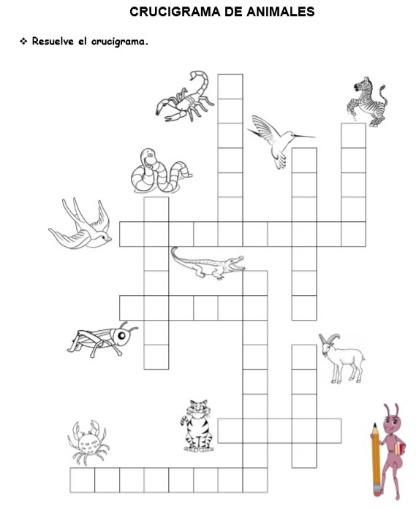 INICIO: Reunir a los alumnos en equipos para formar palabras. El docente mostrará una imagen de un objeto o animal para que los niños formen su nombre con el alfabeto móvil.DESARROLLO: En parejas, resolver el crucigrama de la página 163 del libro de texto. Explicar que deben escribir una letra en cada cuadro. Socializar las respuestas para determinar si escribieron las palabras correctamente.CIERRE: Resolver otros crucigramas proporcionados por el docente. Por ejemplo:INICIO: Reunir a los alumnos en equipos para formar palabras. El docente mostrará una imagen de un objeto o animal para que los niños formen su nombre con el alfabeto móvil.DESARROLLO: En parejas, resolver el crucigrama de la página 163 del libro de texto. Explicar que deben escribir una letra en cada cuadro. Socializar las respuestas para determinar si escribieron las palabras correctamente.CIERRE: Resolver otros crucigramas proporcionados por el docente. Por ejemplo:INICIO: Reunir a los alumnos en equipos para formar palabras. El docente mostrará una imagen de un objeto o animal para que los niños formen su nombre con el alfabeto móvil.DESARROLLO: En parejas, resolver el crucigrama de la página 163 del libro de texto. Explicar que deben escribir una letra en cada cuadro. Socializar las respuestas para determinar si escribieron las palabras correctamente.CIERRE: Resolver otros crucigramas proporcionados por el docente. Por ejemplo:INICIO: Reunir a los alumnos en equipos para formar palabras. El docente mostrará una imagen de un objeto o animal para que los niños formen su nombre con el alfabeto móvil.DESARROLLO: En parejas, resolver el crucigrama de la página 163 del libro de texto. Explicar que deben escribir una letra en cada cuadro. Socializar las respuestas para determinar si escribieron las palabras correctamente.CIERRE: Resolver otros crucigramas proporcionados por el docente. Por ejemplo:INICIO: Reunir a los alumnos en equipos para formar palabras. El docente mostrará una imagen de un objeto o animal para que los niños formen su nombre con el alfabeto móvil.DESARROLLO: En parejas, resolver el crucigrama de la página 163 del libro de texto. Explicar que deben escribir una letra en cada cuadro. Socializar las respuestas para determinar si escribieron las palabras correctamente.CIERRE: Resolver otros crucigramas proporcionados por el docente. Por ejemplo:INICIO: Reunir a los alumnos en equipos para formar palabras. El docente mostrará una imagen de un objeto o animal para que los niños formen su nombre con el alfabeto móvil.DESARROLLO: En parejas, resolver el crucigrama de la página 163 del libro de texto. Explicar que deben escribir una letra en cada cuadro. Socializar las respuestas para determinar si escribieron las palabras correctamente.CIERRE: Resolver otros crucigramas proporcionados por el docente. Por ejemplo:INICIO: Reunir a los alumnos en equipos para formar palabras. El docente mostrará una imagen de un objeto o animal para que los niños formen su nombre con el alfabeto móvil.DESARROLLO: En parejas, resolver el crucigrama de la página 163 del libro de texto. Explicar que deben escribir una letra en cada cuadro. Socializar las respuestas para determinar si escribieron las palabras correctamente.CIERRE: Resolver otros crucigramas proporcionados por el docente. Por ejemplo:Sesión 2Min)TERMINO DE ACTIVIDAD*PAUSA ACTIVAINICIO:-Solicitar a los niños que realicen una revisión de las sugerencias que les dieron sus compañeros para mejorar los textos descriptivos de cómo han cambiado y de un hecho relevante en su vida. L.T. Pág. 164.DESARROLLO:-Realizar un borrador de cada texto incluyendo las sugerencias dadas.-Con ayuda del maestro, revisar los textos para hacer correcciones.CIERRE:-Realizar la versión final de cada texto en una hoja blanca con su dibujo correspondiente.INICIO:-Solicitar a los niños que realicen una revisión de las sugerencias que les dieron sus compañeros para mejorar los textos descriptivos de cómo han cambiado y de un hecho relevante en su vida. L.T. Pág. 164.DESARROLLO:-Realizar un borrador de cada texto incluyendo las sugerencias dadas.-Con ayuda del maestro, revisar los textos para hacer correcciones.CIERRE:-Realizar la versión final de cada texto en una hoja blanca con su dibujo correspondiente.INICIO:-Solicitar a los niños que realicen una revisión de las sugerencias que les dieron sus compañeros para mejorar los textos descriptivos de cómo han cambiado y de un hecho relevante en su vida. L.T. Pág. 164.DESARROLLO:-Realizar un borrador de cada texto incluyendo las sugerencias dadas.-Con ayuda del maestro, revisar los textos para hacer correcciones.CIERRE:-Realizar la versión final de cada texto en una hoja blanca con su dibujo correspondiente.INICIO:-Solicitar a los niños que realicen una revisión de las sugerencias que les dieron sus compañeros para mejorar los textos descriptivos de cómo han cambiado y de un hecho relevante en su vida. L.T. Pág. 164.DESARROLLO:-Realizar un borrador de cada texto incluyendo las sugerencias dadas.-Con ayuda del maestro, revisar los textos para hacer correcciones.CIERRE:-Realizar la versión final de cada texto en una hoja blanca con su dibujo correspondiente.INICIO:-Solicitar a los niños que realicen una revisión de las sugerencias que les dieron sus compañeros para mejorar los textos descriptivos de cómo han cambiado y de un hecho relevante en su vida. L.T. Pág. 164.DESARROLLO:-Realizar un borrador de cada texto incluyendo las sugerencias dadas.-Con ayuda del maestro, revisar los textos para hacer correcciones.CIERRE:-Realizar la versión final de cada texto en una hoja blanca con su dibujo correspondiente.INICIO:-Solicitar a los niños que realicen una revisión de las sugerencias que les dieron sus compañeros para mejorar los textos descriptivos de cómo han cambiado y de un hecho relevante en su vida. L.T. Pág. 164.DESARROLLO:-Realizar un borrador de cada texto incluyendo las sugerencias dadas.-Con ayuda del maestro, revisar los textos para hacer correcciones.CIERRE:-Realizar la versión final de cada texto en una hoja blanca con su dibujo correspondiente.INICIO:-Solicitar a los niños que realicen una revisión de las sugerencias que les dieron sus compañeros para mejorar los textos descriptivos de cómo han cambiado y de un hecho relevante en su vida. L.T. Pág. 164.DESARROLLO:-Realizar un borrador de cada texto incluyendo las sugerencias dadas.-Con ayuda del maestro, revisar los textos para hacer correcciones.CIERRE:-Realizar la versión final de cada texto en una hoja blanca con su dibujo correspondiente.INICIO:-Solicitar a los niños que realicen una revisión de las sugerencias que les dieron sus compañeros para mejorar los textos descriptivos de cómo han cambiado y de un hecho relevante en su vida. L.T. Pág. 164.DESARROLLO:-Realizar un borrador de cada texto incluyendo las sugerencias dadas.-Con ayuda del maestro, revisar los textos para hacer correcciones.CIERRE:-Realizar la versión final de cada texto en una hoja blanca con su dibujo correspondiente.Sesión 3Min)TERMINO DE ACTIVIDAD*PAUSA ACTIVAINICIO:-Socializar con el grupo la versión final de sus textos.-Tomar acuerdos sobre cómo organizarlos para presentarlos en el periódico mural.DESARROLLO:-Con apoyo del docente, elaborar el periódico mural para presentar los textos, utilizando diferentes materiales y una buena organización. L.T. pág. 164.-Colocar el periódico en un lugar visible de la escuela.-Colocar el periódico mural en un lugar visible de la escuela.-Mostrar ejemplos de invitaciones e identificar sus elementos como las frases utilizadas para invitar, los datos del evento, la presentación, etc.-Con apoyo del docente, redactar una invitación para que sus familiares y otros miembros de la escuela acudan a ver el periódico mural. L.T. pág. 165.CIERRE:-Escribirla en el formato acordado para enviarla.-Tomar acuerdos sobre cuánto tiempo tendrán visible el periódico mural y sobre cómo pueden presentarlo a sus familiares.INICIO:-Socializar con el grupo la versión final de sus textos.-Tomar acuerdos sobre cómo organizarlos para presentarlos en el periódico mural.DESARROLLO:-Con apoyo del docente, elaborar el periódico mural para presentar los textos, utilizando diferentes materiales y una buena organización. L.T. pág. 164.-Colocar el periódico en un lugar visible de la escuela.-Colocar el periódico mural en un lugar visible de la escuela.-Mostrar ejemplos de invitaciones e identificar sus elementos como las frases utilizadas para invitar, los datos del evento, la presentación, etc.-Con apoyo del docente, redactar una invitación para que sus familiares y otros miembros de la escuela acudan a ver el periódico mural. L.T. pág. 165.CIERRE:-Escribirla en el formato acordado para enviarla.-Tomar acuerdos sobre cuánto tiempo tendrán visible el periódico mural y sobre cómo pueden presentarlo a sus familiares.INICIO:-Socializar con el grupo la versión final de sus textos.-Tomar acuerdos sobre cómo organizarlos para presentarlos en el periódico mural.DESARROLLO:-Con apoyo del docente, elaborar el periódico mural para presentar los textos, utilizando diferentes materiales y una buena organización. L.T. pág. 164.-Colocar el periódico en un lugar visible de la escuela.-Colocar el periódico mural en un lugar visible de la escuela.-Mostrar ejemplos de invitaciones e identificar sus elementos como las frases utilizadas para invitar, los datos del evento, la presentación, etc.-Con apoyo del docente, redactar una invitación para que sus familiares y otros miembros de la escuela acudan a ver el periódico mural. L.T. pág. 165.CIERRE:-Escribirla en el formato acordado para enviarla.-Tomar acuerdos sobre cuánto tiempo tendrán visible el periódico mural y sobre cómo pueden presentarlo a sus familiares.INICIO:-Socializar con el grupo la versión final de sus textos.-Tomar acuerdos sobre cómo organizarlos para presentarlos en el periódico mural.DESARROLLO:-Con apoyo del docente, elaborar el periódico mural para presentar los textos, utilizando diferentes materiales y una buena organización. L.T. pág. 164.-Colocar el periódico en un lugar visible de la escuela.-Colocar el periódico mural en un lugar visible de la escuela.-Mostrar ejemplos de invitaciones e identificar sus elementos como las frases utilizadas para invitar, los datos del evento, la presentación, etc.-Con apoyo del docente, redactar una invitación para que sus familiares y otros miembros de la escuela acudan a ver el periódico mural. L.T. pág. 165.CIERRE:-Escribirla en el formato acordado para enviarla.-Tomar acuerdos sobre cuánto tiempo tendrán visible el periódico mural y sobre cómo pueden presentarlo a sus familiares.INICIO:-Socializar con el grupo la versión final de sus textos.-Tomar acuerdos sobre cómo organizarlos para presentarlos en el periódico mural.DESARROLLO:-Con apoyo del docente, elaborar el periódico mural para presentar los textos, utilizando diferentes materiales y una buena organización. L.T. pág. 164.-Colocar el periódico en un lugar visible de la escuela.-Colocar el periódico mural en un lugar visible de la escuela.-Mostrar ejemplos de invitaciones e identificar sus elementos como las frases utilizadas para invitar, los datos del evento, la presentación, etc.-Con apoyo del docente, redactar una invitación para que sus familiares y otros miembros de la escuela acudan a ver el periódico mural. L.T. pág. 165.CIERRE:-Escribirla en el formato acordado para enviarla.-Tomar acuerdos sobre cuánto tiempo tendrán visible el periódico mural y sobre cómo pueden presentarlo a sus familiares.INICIO:-Socializar con el grupo la versión final de sus textos.-Tomar acuerdos sobre cómo organizarlos para presentarlos en el periódico mural.DESARROLLO:-Con apoyo del docente, elaborar el periódico mural para presentar los textos, utilizando diferentes materiales y una buena organización. L.T. pág. 164.-Colocar el periódico en un lugar visible de la escuela.-Colocar el periódico mural en un lugar visible de la escuela.-Mostrar ejemplos de invitaciones e identificar sus elementos como las frases utilizadas para invitar, los datos del evento, la presentación, etc.-Con apoyo del docente, redactar una invitación para que sus familiares y otros miembros de la escuela acudan a ver el periódico mural. L.T. pág. 165.CIERRE:-Escribirla en el formato acordado para enviarla.-Tomar acuerdos sobre cuánto tiempo tendrán visible el periódico mural y sobre cómo pueden presentarlo a sus familiares.INICIO:-Socializar con el grupo la versión final de sus textos.-Tomar acuerdos sobre cómo organizarlos para presentarlos en el periódico mural.DESARROLLO:-Con apoyo del docente, elaborar el periódico mural para presentar los textos, utilizando diferentes materiales y una buena organización. L.T. pág. 164.-Colocar el periódico en un lugar visible de la escuela.-Colocar el periódico mural en un lugar visible de la escuela.-Mostrar ejemplos de invitaciones e identificar sus elementos como las frases utilizadas para invitar, los datos del evento, la presentación, etc.-Con apoyo del docente, redactar una invitación para que sus familiares y otros miembros de la escuela acudan a ver el periódico mural. L.T. pág. 165.CIERRE:-Escribirla en el formato acordado para enviarla.-Tomar acuerdos sobre cuánto tiempo tendrán visible el periódico mural y sobre cómo pueden presentarlo a sus familiares.INICIO:-Socializar con el grupo la versión final de sus textos.-Tomar acuerdos sobre cómo organizarlos para presentarlos en el periódico mural.DESARROLLO:-Con apoyo del docente, elaborar el periódico mural para presentar los textos, utilizando diferentes materiales y una buena organización. L.T. pág. 164.-Colocar el periódico en un lugar visible de la escuela.-Colocar el periódico mural en un lugar visible de la escuela.-Mostrar ejemplos de invitaciones e identificar sus elementos como las frases utilizadas para invitar, los datos del evento, la presentación, etc.-Con apoyo del docente, redactar una invitación para que sus familiares y otros miembros de la escuela acudan a ver el periódico mural. L.T. pág. 165.CIERRE:-Escribirla en el formato acordado para enviarla.-Tomar acuerdos sobre cuánto tiempo tendrán visible el periódico mural y sobre cómo pueden presentarlo a sus familiares.Sesión 4Min)TERMINO DE ACTIVIDAD*PAUSA ACTIVAINICIO:-Recordar el poema “Por el alto río” y solicitar a algunos niños que lo reciten o digan de qué trata.DESARROLLO:-Leer con la entonación adecuada el poema “Baile” de Lura Devetach y solicitar que mencionen de qué trata.-Encontrar las palabras que riman en cada estrofa y encerrarlas con un color.-Realizar una lectura colectiva del poema a un mismo tiempo y ritmo.CIERRE:Escuchar y recitar algunos otros poemas hechos canción, por ejemplo: https://www.youtube.com/watch?v=9PPUXeosDC4INICIO:-Recordar el poema “Por el alto río” y solicitar a algunos niños que lo reciten o digan de qué trata.DESARROLLO:-Leer con la entonación adecuada el poema “Baile” de Lura Devetach y solicitar que mencionen de qué trata.-Encontrar las palabras que riman en cada estrofa y encerrarlas con un color.-Realizar una lectura colectiva del poema a un mismo tiempo y ritmo.CIERRE:Escuchar y recitar algunos otros poemas hechos canción, por ejemplo: https://www.youtube.com/watch?v=9PPUXeosDC4INICIO:-Recordar el poema “Por el alto río” y solicitar a algunos niños que lo reciten o digan de qué trata.DESARROLLO:-Leer con la entonación adecuada el poema “Baile” de Lura Devetach y solicitar que mencionen de qué trata.-Encontrar las palabras que riman en cada estrofa y encerrarlas con un color.-Realizar una lectura colectiva del poema a un mismo tiempo y ritmo.CIERRE:Escuchar y recitar algunos otros poemas hechos canción, por ejemplo: https://www.youtube.com/watch?v=9PPUXeosDC4INICIO:-Recordar el poema “Por el alto río” y solicitar a algunos niños que lo reciten o digan de qué trata.DESARROLLO:-Leer con la entonación adecuada el poema “Baile” de Lura Devetach y solicitar que mencionen de qué trata.-Encontrar las palabras que riman en cada estrofa y encerrarlas con un color.-Realizar una lectura colectiva del poema a un mismo tiempo y ritmo.CIERRE:Escuchar y recitar algunos otros poemas hechos canción, por ejemplo: https://www.youtube.com/watch?v=9PPUXeosDC4INICIO:-Recordar el poema “Por el alto río” y solicitar a algunos niños que lo reciten o digan de qué trata.DESARROLLO:-Leer con la entonación adecuada el poema “Baile” de Lura Devetach y solicitar que mencionen de qué trata.-Encontrar las palabras que riman en cada estrofa y encerrarlas con un color.-Realizar una lectura colectiva del poema a un mismo tiempo y ritmo.CIERRE:Escuchar y recitar algunos otros poemas hechos canción, por ejemplo: https://www.youtube.com/watch?v=9PPUXeosDC4INICIO:-Recordar el poema “Por el alto río” y solicitar a algunos niños que lo reciten o digan de qué trata.DESARROLLO:-Leer con la entonación adecuada el poema “Baile” de Lura Devetach y solicitar que mencionen de qué trata.-Encontrar las palabras que riman en cada estrofa y encerrarlas con un color.-Realizar una lectura colectiva del poema a un mismo tiempo y ritmo.CIERRE:Escuchar y recitar algunos otros poemas hechos canción, por ejemplo: https://www.youtube.com/watch?v=9PPUXeosDC4INICIO:-Recordar el poema “Por el alto río” y solicitar a algunos niños que lo reciten o digan de qué trata.DESARROLLO:-Leer con la entonación adecuada el poema “Baile” de Lura Devetach y solicitar que mencionen de qué trata.-Encontrar las palabras que riman en cada estrofa y encerrarlas con un color.-Realizar una lectura colectiva del poema a un mismo tiempo y ritmo.CIERRE:Escuchar y recitar algunos otros poemas hechos canción, por ejemplo: https://www.youtube.com/watch?v=9PPUXeosDC4INICIO:-Recordar el poema “Por el alto río” y solicitar a algunos niños que lo reciten o digan de qué trata.DESARROLLO:-Leer con la entonación adecuada el poema “Baile” de Lura Devetach y solicitar que mencionen de qué trata.-Encontrar las palabras que riman en cada estrofa y encerrarlas con un color.-Realizar una lectura colectiva del poema a un mismo tiempo y ritmo.CIERRE:Escuchar y recitar algunos otros poemas hechos canción, por ejemplo: https://www.youtube.com/watch?v=9PPUXeosDC4REFERENCIAS Y RECURSOS DIDÁCTICOSLibro de texto, cuaderno de la asignatura, alfabeto móvil,  crucigramas, hojas blancas, materiales diversos para el periódico mural, computadora, bocinas, https://www.youtube.com/watch?v=9PPUXeosDC4.REFERENCIAS Y RECURSOS DIDÁCTICOSLibro de texto, cuaderno de la asignatura, alfabeto móvil,  crucigramas, hojas blancas, materiales diversos para el periódico mural, computadora, bocinas, https://www.youtube.com/watch?v=9PPUXeosDC4.REFERENCIAS Y RECURSOS DIDÁCTICOSLibro de texto, cuaderno de la asignatura, alfabeto móvil,  crucigramas, hojas blancas, materiales diversos para el periódico mural, computadora, bocinas, https://www.youtube.com/watch?v=9PPUXeosDC4.REFERENCIAS Y RECURSOS DIDÁCTICOSLibro de texto, cuaderno de la asignatura, alfabeto móvil,  crucigramas, hojas blancas, materiales diversos para el periódico mural, computadora, bocinas, https://www.youtube.com/watch?v=9PPUXeosDC4.EVALUACIÓN Y EVIDENCIAS Observación y análisis del desarrollo de las actividades.Determinar si los alumnos:Ordenan grafías para formar palabras; revisan descripciones y elaboran la versión final; leen poemas y canciones e identifican sus características.Actividades en el cuaderno y el libro de texto.EVALUACIÓN Y EVIDENCIAS Observación y análisis del desarrollo de las actividades.Determinar si los alumnos:Ordenan grafías para formar palabras; revisan descripciones y elaboran la versión final; leen poemas y canciones e identifican sus características.Actividades en el cuaderno y el libro de texto.EVALUACIÓN Y EVIDENCIAS Observación y análisis del desarrollo de las actividades.Determinar si los alumnos:Ordenan grafías para formar palabras; revisan descripciones y elaboran la versión final; leen poemas y canciones e identifican sus características.Actividades en el cuaderno y el libro de texto.EVALUACIÓN Y EVIDENCIAS Observación y análisis del desarrollo de las actividades.Determinar si los alumnos:Ordenan grafías para formar palabras; revisan descripciones y elaboran la versión final; leen poemas y canciones e identifican sus características.Actividades en el cuaderno y el libro de texto.EVALUACIÓN Y EVIDENCIAS Observación y análisis del desarrollo de las actividades.Determinar si los alumnos:Ordenan grafías para formar palabras; revisan descripciones y elaboran la versión final; leen poemas y canciones e identifican sus características.Actividades en el cuaderno y el libro de texto.ASIGNATURAASIGNATURAEspañolEspañolGRADO y GRUPOGRADO y GRUPO1º 1º TIEMPOTIEMPOSemana 3. Del 18 al 22 de mayo 2020.APRENDIZAJES CLAVEREPASO DEL BLOQUEAPRENDIZAJES CLAVEREPASO DEL BLOQUEAPRENDIZAJES CLAVEREPASO DEL BLOQUEAPRENDIZAJES CLAVEREPASO DEL BLOQUEAPRENDIZAJES CLAVEREPASO DEL BLOQUEAPRENDIZAJES CLAVEREPASO DEL BLOQUEAPRENDIZAJES CLAVEREPASO DEL BLOQUEAPRENDIZAJES CLAVEREPASO DEL BLOQUEAPRENDIZAJES CLAVEREPASO DEL BLOQUEAPRENDIZAJES CLAVEREPASO DEL BLOQUEAPRENDIZAJES CLAVEREPASO DEL BLOQUEÁMBITOÁMBITOPRACTICA SOCIAL DE LENGUAJEPRACTICA SOCIAL DE LENGUAJEPRACTICA SOCIAL DE LENGUAJEAPRENDIZAJES ESPERADOSAPRENDIZAJES ESPERADOSAPRENDIZAJES ESPERADOSAPRENDIZAJES ESPERADOSAPRENDIZAJES ESPERADOSAPRENDIZAJES ESPERADOSParticipación socialParticipación socialReconocimiento de la diversidad lingüística y cultural.Reconocimiento de la diversidad lingüística y cultural.Reconocimiento de la diversidad lingüística y cultural.Reconoce diferentes formas de hablar español en su comunidad.Reconoce diferentes formas de hablar español en su comunidad.Reconoce diferentes formas de hablar español en su comunidad.Reconoce diferentes formas de hablar español en su comunidad.Reconoce diferentes formas de hablar español en su comunidad.Reconoce diferentes formas de hablar español en su comunidad.Literatura*Tiempo de leerLiteratura*Tiempo de leerLectura y escucha de poemas y canciones.Lectura y escucha de poemas y canciones.Lectura y escucha de poemas y canciones.Lee, reescribe y reinventa poemas y canciones.Lee, reescribe y reinventa poemas y canciones.Lee, reescribe y reinventa poemas y canciones.Lee, reescribe y reinventa poemas y canciones.Lee, reescribe y reinventa poemas y canciones.Lee, reescribe y reinventa poemas y canciones.PROPÓSITOSQue los alumnos: Reconozcan que hay diferentes formas de hablar el español, según las regiones y los contextos comunicativos.PROPÓSITOSQue los alumnos: Reconozcan que hay diferentes formas de hablar el español, según las regiones y los contextos comunicativos.PROPÓSITOSQue los alumnos: Reconozcan que hay diferentes formas de hablar el español, según las regiones y los contextos comunicativos.PROPÓSITOSQue los alumnos: Reconozcan que hay diferentes formas de hablar el español, según las regiones y los contextos comunicativos.PROPÓSITOSQue los alumnos: Reconozcan que hay diferentes formas de hablar el español, según las regiones y los contextos comunicativos.PROPÓSITOSQue los alumnos: Reconozcan que hay diferentes formas de hablar el español, según las regiones y los contextos comunicativos.PROPÓSITOSQue los alumnos: Reconozcan que hay diferentes formas de hablar el español, según las regiones y los contextos comunicativos.PROPÓSITOSQue los alumnos: Reconozcan que hay diferentes formas de hablar el español, según las regiones y los contextos comunicativos.PROPÓSITOSQue los alumnos: Reconozcan que hay diferentes formas de hablar el español, según las regiones y los contextos comunicativos.PROPÓSITOSQue los alumnos: Reconozcan que hay diferentes formas de hablar el español, según las regiones y los contextos comunicativos.PROPÓSITOSQue los alumnos: Reconozcan que hay diferentes formas de hablar el español, según las regiones y los contextos comunicativos.Que los alumnos: -Escuchen y lean una variedad de poemas para declamarlos o leerlos en voz alta.-Identifiquen las palabras que pueden ser sustituidas por otras similares que transforman el sentido del poema y/o ronda, pero que conservan el ritmo y la rima.-Escriban palabras que tienen sonidos semejantes y comparen sus escrituras.Infieran, con ayuda del profesor, el significado de palabras desconocidas o que llaman su atención.Que los alumnos: -Escuchen y lean una variedad de poemas para declamarlos o leerlos en voz alta.-Identifiquen las palabras que pueden ser sustituidas por otras similares que transforman el sentido del poema y/o ronda, pero que conservan el ritmo y la rima.-Escriban palabras que tienen sonidos semejantes y comparen sus escrituras.Infieran, con ayuda del profesor, el significado de palabras desconocidas o que llaman su atención.Que los alumnos: -Escuchen y lean una variedad de poemas para declamarlos o leerlos en voz alta.-Identifiquen las palabras que pueden ser sustituidas por otras similares que transforman el sentido del poema y/o ronda, pero que conservan el ritmo y la rima.-Escriban palabras que tienen sonidos semejantes y comparen sus escrituras.Infieran, con ayuda del profesor, el significado de palabras desconocidas o que llaman su atención.Que los alumnos: -Escuchen y lean una variedad de poemas para declamarlos o leerlos en voz alta.-Identifiquen las palabras que pueden ser sustituidas por otras similares que transforman el sentido del poema y/o ronda, pero que conservan el ritmo y la rima.-Escriban palabras que tienen sonidos semejantes y comparen sus escrituras.Infieran, con ayuda del profesor, el significado de palabras desconocidas o que llaman su atención.Que los alumnos: -Escuchen y lean una variedad de poemas para declamarlos o leerlos en voz alta.-Identifiquen las palabras que pueden ser sustituidas por otras similares que transforman el sentido del poema y/o ronda, pero que conservan el ritmo y la rima.-Escriban palabras que tienen sonidos semejantes y comparen sus escrituras.Infieran, con ayuda del profesor, el significado de palabras desconocidas o que llaman su atención.Que los alumnos: -Escuchen y lean una variedad de poemas para declamarlos o leerlos en voz alta.-Identifiquen las palabras que pueden ser sustituidas por otras similares que transforman el sentido del poema y/o ronda, pero que conservan el ritmo y la rima.-Escriban palabras que tienen sonidos semejantes y comparen sus escrituras.Infieran, con ayuda del profesor, el significado de palabras desconocidas o que llaman su atención.Que los alumnos: -Escuchen y lean una variedad de poemas para declamarlos o leerlos en voz alta.-Identifiquen las palabras que pueden ser sustituidas por otras similares que transforman el sentido del poema y/o ronda, pero que conservan el ritmo y la rima.-Escriban palabras que tienen sonidos semejantes y comparen sus escrituras.Infieran, con ayuda del profesor, el significado de palabras desconocidas o que llaman su atención.Que los alumnos: -Escuchen y lean una variedad de poemas para declamarlos o leerlos en voz alta.-Identifiquen las palabras que pueden ser sustituidas por otras similares que transforman el sentido del poema y/o ronda, pero que conservan el ritmo y la rima.-Escriban palabras que tienen sonidos semejantes y comparen sus escrituras.Infieran, con ayuda del profesor, el significado de palabras desconocidas o que llaman su atención.Que los alumnos: -Escuchen y lean una variedad de poemas para declamarlos o leerlos en voz alta.-Identifiquen las palabras que pueden ser sustituidas por otras similares que transforman el sentido del poema y/o ronda, pero que conservan el ritmo y la rima.-Escriban palabras que tienen sonidos semejantes y comparen sus escrituras.Infieran, con ayuda del profesor, el significado de palabras desconocidas o que llaman su atención.Que los alumnos: -Escuchen y lean una variedad de poemas para declamarlos o leerlos en voz alta.-Identifiquen las palabras que pueden ser sustituidas por otras similares que transforman el sentido del poema y/o ronda, pero que conservan el ritmo y la rima.-Escriban palabras que tienen sonidos semejantes y comparen sus escrituras.Infieran, con ayuda del profesor, el significado de palabras desconocidas o que llaman su atención.Que los alumnos: -Escuchen y lean una variedad de poemas para declamarlos o leerlos en voz alta.-Identifiquen las palabras que pueden ser sustituidas por otras similares que transforman el sentido del poema y/o ronda, pero que conservan el ritmo y la rima.-Escriban palabras que tienen sonidos semejantes y comparen sus escrituras.Infieran, con ayuda del profesor, el significado de palabras desconocidas o que llaman su atención.MODALIDADMODALIDADMODALIDADACTIVIDADACTIVIDADACTIVIDADACTIVIDAD¿QUÉ BUSCO?¿QUÉ BUSCO?¿QUÉ BUSCO?¿QUÉ BUSCO?Actividades recurrentesActividades recurrentesActividades recurrentesAprendamos a leer y a escribir. Con todas las letras.Aprendamos a leer y a escribir. Con todas las letras.Aprendamos a leer y a escribir. Con todas las letras.Aprendamos a leer y a escribir. Con todas las letras.Que los alumnos: Avancen hacia la hipótesis alfabética.Que los alumnos: Avancen hacia la hipótesis alfabética.Que los alumnos: Avancen hacia la hipótesis alfabética.Que los alumnos: Avancen hacia la hipótesis alfabética.Actividad puntual. ¿Birote, torcido o bolillo?Actividad puntual. ¿Birote, torcido o bolillo?Actividad puntual. ¿Birote, torcido o bolillo?Es lo mismo, pero se llama diferente.Es lo mismo, pero se llama diferente.Es lo mismo, pero se llama diferente.Es lo mismo, pero se llama diferente.Que los alumnos: Reconozcan variedades léxicas para nombrar las mismas cosas.Que los alumnos: Reconozcan variedades léxicas para nombrar las mismas cosas.Que los alumnos: Reconozcan variedades léxicas para nombrar las mismas cosas.Que los alumnos: Reconozcan variedades léxicas para nombrar las mismas cosas.Actividad puntual. ¿Birote, torcido o bolillo?Actividad puntual. ¿Birote, torcido o bolillo?Actividad puntual. ¿Birote, torcido o bolillo?¿Cómo se llama en tu comunidad?¿Cómo se llama en tu comunidad?¿Cómo se llama en tu comunidad?¿Cómo se llama en tu comunidad?Que los alumnos: Reconozcan variedades léxicas en diferentes entidades o regiones del país.Que los alumnos: Reconozcan variedades léxicas en diferentes entidades o regiones del país.Que los alumnos: Reconozcan variedades léxicas en diferentes entidades o regiones del país.Que los alumnos: Reconozcan variedades léxicas en diferentes entidades o regiones del país.Actividad puntual. ¿Birote, torcido o bolillo?Actividad puntual. ¿Birote, torcido o bolillo?Actividad puntual. ¿Birote, torcido o bolillo?¿Cómo se dice en…?¿Cómo se dice en…?¿Cómo se dice en…?¿Cómo se dice en…?Que los alumnos: Reconozcan variedades léxicas para nombrar las mismas cosas en diferentes entidades o regiones del país.Que los alumnos: Reconozcan variedades léxicas para nombrar las mismas cosas en diferentes entidades o regiones del país.Que los alumnos: Reconozcan variedades léxicas para nombrar las mismas cosas en diferentes entidades o regiones del país.Que los alumnos: Reconozcan variedades léxicas para nombrar las mismas cosas en diferentes entidades o regiones del país.Actividad puntual. ¿Birote, torcido o bolillo?Actividad puntual. ¿Birote, torcido o bolillo?Actividad puntual. ¿Birote, torcido o bolillo?Maneras de expresarnos.Maneras de expresarnos.Maneras de expresarnos.Maneras de expresarnos.Que los alumnos: Analicen distintas formas de expresarse, según el contexto y las personas.Que los alumnos: Analicen distintas formas de expresarse, según el contexto y las personas.Que los alumnos: Analicen distintas formas de expresarse, según el contexto y las personas.Que los alumnos: Analicen distintas formas de expresarse, según el contexto y las personas.Actividad puntual. ¿Birote, torcido o bolillo?Actividad puntual. ¿Birote, torcido o bolillo?Actividad puntual. ¿Birote, torcido o bolillo?Yo lo diría así.Yo lo diría así.Yo lo diría así.Yo lo diría así.Que los alumnos: Escriban distintas formas de expresarse, según la situación.Que los alumnos: Escriban distintas formas de expresarse, según la situación.Que los alumnos: Escriban distintas formas de expresarse, según la situación.Que los alumnos: Escriban distintas formas de expresarse, según la situación.Actividades recurrentesActividades recurrentesActividades recurrentesTiempo de leer. Poemas. “Diez perritos”Tiempo de leer. Poemas. “Diez perritos”Tiempo de leer. Poemas. “Diez perritos”Tiempo de leer. Poemas. “Diez perritos”Que los alumnos: Identifiquen las partes del poema que yuxtaponen la fantasía y la realidad.Que los alumnos: Identifiquen las partes del poema que yuxtaponen la fantasía y la realidad.Que los alumnos: Identifiquen las partes del poema que yuxtaponen la fantasía y la realidad.Que los alumnos: Identifiquen las partes del poema que yuxtaponen la fantasía y la realidad.SECUENCIA DE ACTIVIDADESSECUENCIA DE ACTIVIDADESSECUENCIA DE ACTIVIDADESSECUENCIA DE ACTIVIDADESSECUENCIA DE ACTIVIDADESSECUENCIA DE ACTIVIDADESSECUENCIA DE ACTIVIDADESSECUENCIA DE ACTIVIDADESSECUENCIA DE ACTIVIDADESSECUENCIA DE ACTIVIDADESSECUENCIA DE ACTIVIDADESSesión 1in)TERMINO DE ACTIVIDAD*PAUSA ACTIVAINICIO:-En parejas, completar las palabras de la página 167 del libro de texto, teniendo como pistas las letras inicial y final, así como las imágenes.DESARROLLO:-Jugar con todo el grupo al “ahorcado”. El decente deberá seleccionar una palabra conocida y escribirla ocultando letras. Los niños deberán tratar de completarla mencionando las posibles letras para cada espacio, si la completan antes de agotar sus oportunidades, ganarán.-Repetir la dinámica con palabras que aumenten su complejidad.-Escribir en el cuaderno las palabras formadas.CIERRE:-En binas jugar nuevamente. Cada integrante deberá elegir una palabra y escribirla omitiendo algunas letras para que el contrincante trate de adivinar, en un número determinado de intentos, la palabra escondida.-Supervisar que la escritura de las palabras sea correcta.INICIO:-En parejas, completar las palabras de la página 167 del libro de texto, teniendo como pistas las letras inicial y final, así como las imágenes.DESARROLLO:-Jugar con todo el grupo al “ahorcado”. El decente deberá seleccionar una palabra conocida y escribirla ocultando letras. Los niños deberán tratar de completarla mencionando las posibles letras para cada espacio, si la completan antes de agotar sus oportunidades, ganarán.-Repetir la dinámica con palabras que aumenten su complejidad.-Escribir en el cuaderno las palabras formadas.CIERRE:-En binas jugar nuevamente. Cada integrante deberá elegir una palabra y escribirla omitiendo algunas letras para que el contrincante trate de adivinar, en un número determinado de intentos, la palabra escondida.-Supervisar que la escritura de las palabras sea correcta.INICIO:-En parejas, completar las palabras de la página 167 del libro de texto, teniendo como pistas las letras inicial y final, así como las imágenes.DESARROLLO:-Jugar con todo el grupo al “ahorcado”. El decente deberá seleccionar una palabra conocida y escribirla ocultando letras. Los niños deberán tratar de completarla mencionando las posibles letras para cada espacio, si la completan antes de agotar sus oportunidades, ganarán.-Repetir la dinámica con palabras que aumenten su complejidad.-Escribir en el cuaderno las palabras formadas.CIERRE:-En binas jugar nuevamente. Cada integrante deberá elegir una palabra y escribirla omitiendo algunas letras para que el contrincante trate de adivinar, en un número determinado de intentos, la palabra escondida.-Supervisar que la escritura de las palabras sea correcta.INICIO:-En parejas, completar las palabras de la página 167 del libro de texto, teniendo como pistas las letras inicial y final, así como las imágenes.DESARROLLO:-Jugar con todo el grupo al “ahorcado”. El decente deberá seleccionar una palabra conocida y escribirla ocultando letras. Los niños deberán tratar de completarla mencionando las posibles letras para cada espacio, si la completan antes de agotar sus oportunidades, ganarán.-Repetir la dinámica con palabras que aumenten su complejidad.-Escribir en el cuaderno las palabras formadas.CIERRE:-En binas jugar nuevamente. Cada integrante deberá elegir una palabra y escribirla omitiendo algunas letras para que el contrincante trate de adivinar, en un número determinado de intentos, la palabra escondida.-Supervisar que la escritura de las palabras sea correcta.INICIO:-En parejas, completar las palabras de la página 167 del libro de texto, teniendo como pistas las letras inicial y final, así como las imágenes.DESARROLLO:-Jugar con todo el grupo al “ahorcado”. El decente deberá seleccionar una palabra conocida y escribirla ocultando letras. Los niños deberán tratar de completarla mencionando las posibles letras para cada espacio, si la completan antes de agotar sus oportunidades, ganarán.-Repetir la dinámica con palabras que aumenten su complejidad.-Escribir en el cuaderno las palabras formadas.CIERRE:-En binas jugar nuevamente. Cada integrante deberá elegir una palabra y escribirla omitiendo algunas letras para que el contrincante trate de adivinar, en un número determinado de intentos, la palabra escondida.-Supervisar que la escritura de las palabras sea correcta.INICIO:-En parejas, completar las palabras de la página 167 del libro de texto, teniendo como pistas las letras inicial y final, así como las imágenes.DESARROLLO:-Jugar con todo el grupo al “ahorcado”. El decente deberá seleccionar una palabra conocida y escribirla ocultando letras. Los niños deberán tratar de completarla mencionando las posibles letras para cada espacio, si la completan antes de agotar sus oportunidades, ganarán.-Repetir la dinámica con palabras que aumenten su complejidad.-Escribir en el cuaderno las palabras formadas.CIERRE:-En binas jugar nuevamente. Cada integrante deberá elegir una palabra y escribirla omitiendo algunas letras para que el contrincante trate de adivinar, en un número determinado de intentos, la palabra escondida.-Supervisar que la escritura de las palabras sea correcta.INICIO:-En parejas, completar las palabras de la página 167 del libro de texto, teniendo como pistas las letras inicial y final, así como las imágenes.DESARROLLO:-Jugar con todo el grupo al “ahorcado”. El decente deberá seleccionar una palabra conocida y escribirla ocultando letras. Los niños deberán tratar de completarla mencionando las posibles letras para cada espacio, si la completan antes de agotar sus oportunidades, ganarán.-Repetir la dinámica con palabras que aumenten su complejidad.-Escribir en el cuaderno las palabras formadas.CIERRE:-En binas jugar nuevamente. Cada integrante deberá elegir una palabra y escribirla omitiendo algunas letras para que el contrincante trate de adivinar, en un número determinado de intentos, la palabra escondida.-Supervisar que la escritura de las palabras sea correcta.INICIO:-En parejas, completar las palabras de la página 167 del libro de texto, teniendo como pistas las letras inicial y final, así como las imágenes.DESARROLLO:-Jugar con todo el grupo al “ahorcado”. El decente deberá seleccionar una palabra conocida y escribirla ocultando letras. Los niños deberán tratar de completarla mencionando las posibles letras para cada espacio, si la completan antes de agotar sus oportunidades, ganarán.-Repetir la dinámica con palabras que aumenten su complejidad.-Escribir en el cuaderno las palabras formadas.CIERRE:-En binas jugar nuevamente. Cada integrante deberá elegir una palabra y escribirla omitiendo algunas letras para que el contrincante trate de adivinar, en un número determinado de intentos, la palabra escondida.-Supervisar que la escritura de las palabras sea correcta.INICIO:-En parejas, completar las palabras de la página 167 del libro de texto, teniendo como pistas las letras inicial y final, así como las imágenes.DESARROLLO:-Jugar con todo el grupo al “ahorcado”. El decente deberá seleccionar una palabra conocida y escribirla ocultando letras. Los niños deberán tratar de completarla mencionando las posibles letras para cada espacio, si la completan antes de agotar sus oportunidades, ganarán.-Repetir la dinámica con palabras que aumenten su complejidad.-Escribir en el cuaderno las palabras formadas.CIERRE:-En binas jugar nuevamente. Cada integrante deberá elegir una palabra y escribirla omitiendo algunas letras para que el contrincante trate de adivinar, en un número determinado de intentos, la palabra escondida.-Supervisar que la escritura de las palabras sea correcta.INICIO:-En parejas, completar las palabras de la página 167 del libro de texto, teniendo como pistas las letras inicial y final, así como las imágenes.DESARROLLO:-Jugar con todo el grupo al “ahorcado”. El decente deberá seleccionar una palabra conocida y escribirla ocultando letras. Los niños deberán tratar de completarla mencionando las posibles letras para cada espacio, si la completan antes de agotar sus oportunidades, ganarán.-Repetir la dinámica con palabras que aumenten su complejidad.-Escribir en el cuaderno las palabras formadas.CIERRE:-En binas jugar nuevamente. Cada integrante deberá elegir una palabra y escribirla omitiendo algunas letras para que el contrincante trate de adivinar, en un número determinado de intentos, la palabra escondida.-Supervisar que la escritura de las palabras sea correcta.Sesión 2in)TERMINO DE ACTIVIDAD*PAUSA ACTIVAINICIO:-Leer las noticias que aparecen en las páginas 168 y 169 del libro de texto e identificar las formas diferentes de nombrar a objetos y animales en lugares distintos. Con esa información, contestar las preguntas correspondientes.DESARROLLO:-Analizar las tarjetas del material “Tiras recortables” donde aparecen diferentes objetos con sus respectivos regionalismos y hacer comentarios.-Explicar a los niños que en diferentes lugares se les dan nombres distintos a los objetos. Por ejemplo: al fruto “Nance” en Michoacán también le llaman “changunga” y “Nanche” en Guerrero. En Colima, para referirse a un amigo, se usa la palabra “vale”.CIERRE:-Leer en voz alta los diálogos de la actividad 2 del libro de texto, donde se mencionan diferentes formas de nombrar al “bolillo”. Especificar cómo se llama en el lugar donde viven. L.T. pág. 170.INICIO:-Leer las noticias que aparecen en las páginas 168 y 169 del libro de texto e identificar las formas diferentes de nombrar a objetos y animales en lugares distintos. Con esa información, contestar las preguntas correspondientes.DESARROLLO:-Analizar las tarjetas del material “Tiras recortables” donde aparecen diferentes objetos con sus respectivos regionalismos y hacer comentarios.-Explicar a los niños que en diferentes lugares se les dan nombres distintos a los objetos. Por ejemplo: al fruto “Nance” en Michoacán también le llaman “changunga” y “Nanche” en Guerrero. En Colima, para referirse a un amigo, se usa la palabra “vale”.CIERRE:-Leer en voz alta los diálogos de la actividad 2 del libro de texto, donde se mencionan diferentes formas de nombrar al “bolillo”. Especificar cómo se llama en el lugar donde viven. L.T. pág. 170.INICIO:-Leer las noticias que aparecen en las páginas 168 y 169 del libro de texto e identificar las formas diferentes de nombrar a objetos y animales en lugares distintos. Con esa información, contestar las preguntas correspondientes.DESARROLLO:-Analizar las tarjetas del material “Tiras recortables” donde aparecen diferentes objetos con sus respectivos regionalismos y hacer comentarios.-Explicar a los niños que en diferentes lugares se les dan nombres distintos a los objetos. Por ejemplo: al fruto “Nance” en Michoacán también le llaman “changunga” y “Nanche” en Guerrero. En Colima, para referirse a un amigo, se usa la palabra “vale”.CIERRE:-Leer en voz alta los diálogos de la actividad 2 del libro de texto, donde se mencionan diferentes formas de nombrar al “bolillo”. Especificar cómo se llama en el lugar donde viven. L.T. pág. 170.INICIO:-Leer las noticias que aparecen en las páginas 168 y 169 del libro de texto e identificar las formas diferentes de nombrar a objetos y animales en lugares distintos. Con esa información, contestar las preguntas correspondientes.DESARROLLO:-Analizar las tarjetas del material “Tiras recortables” donde aparecen diferentes objetos con sus respectivos regionalismos y hacer comentarios.-Explicar a los niños que en diferentes lugares se les dan nombres distintos a los objetos. Por ejemplo: al fruto “Nance” en Michoacán también le llaman “changunga” y “Nanche” en Guerrero. En Colima, para referirse a un amigo, se usa la palabra “vale”.CIERRE:-Leer en voz alta los diálogos de la actividad 2 del libro de texto, donde se mencionan diferentes formas de nombrar al “bolillo”. Especificar cómo se llama en el lugar donde viven. L.T. pág. 170.INICIO:-Leer las noticias que aparecen en las páginas 168 y 169 del libro de texto e identificar las formas diferentes de nombrar a objetos y animales en lugares distintos. Con esa información, contestar las preguntas correspondientes.DESARROLLO:-Analizar las tarjetas del material “Tiras recortables” donde aparecen diferentes objetos con sus respectivos regionalismos y hacer comentarios.-Explicar a los niños que en diferentes lugares se les dan nombres distintos a los objetos. Por ejemplo: al fruto “Nance” en Michoacán también le llaman “changunga” y “Nanche” en Guerrero. En Colima, para referirse a un amigo, se usa la palabra “vale”.CIERRE:-Leer en voz alta los diálogos de la actividad 2 del libro de texto, donde se mencionan diferentes formas de nombrar al “bolillo”. Especificar cómo se llama en el lugar donde viven. L.T. pág. 170.INICIO:-Leer las noticias que aparecen en las páginas 168 y 169 del libro de texto e identificar las formas diferentes de nombrar a objetos y animales en lugares distintos. Con esa información, contestar las preguntas correspondientes.DESARROLLO:-Analizar las tarjetas del material “Tiras recortables” donde aparecen diferentes objetos con sus respectivos regionalismos y hacer comentarios.-Explicar a los niños que en diferentes lugares se les dan nombres distintos a los objetos. Por ejemplo: al fruto “Nance” en Michoacán también le llaman “changunga” y “Nanche” en Guerrero. En Colima, para referirse a un amigo, se usa la palabra “vale”.CIERRE:-Leer en voz alta los diálogos de la actividad 2 del libro de texto, donde se mencionan diferentes formas de nombrar al “bolillo”. Especificar cómo se llama en el lugar donde viven. L.T. pág. 170.INICIO:-Leer las noticias que aparecen en las páginas 168 y 169 del libro de texto e identificar las formas diferentes de nombrar a objetos y animales en lugares distintos. Con esa información, contestar las preguntas correspondientes.DESARROLLO:-Analizar las tarjetas del material “Tiras recortables” donde aparecen diferentes objetos con sus respectivos regionalismos y hacer comentarios.-Explicar a los niños que en diferentes lugares se les dan nombres distintos a los objetos. Por ejemplo: al fruto “Nance” en Michoacán también le llaman “changunga” y “Nanche” en Guerrero. En Colima, para referirse a un amigo, se usa la palabra “vale”.CIERRE:-Leer en voz alta los diálogos de la actividad 2 del libro de texto, donde se mencionan diferentes formas de nombrar al “bolillo”. Especificar cómo se llama en el lugar donde viven. L.T. pág. 170.INICIO:-Leer las noticias que aparecen en las páginas 168 y 169 del libro de texto e identificar las formas diferentes de nombrar a objetos y animales en lugares distintos. Con esa información, contestar las preguntas correspondientes.DESARROLLO:-Analizar las tarjetas del material “Tiras recortables” donde aparecen diferentes objetos con sus respectivos regionalismos y hacer comentarios.-Explicar a los niños que en diferentes lugares se les dan nombres distintos a los objetos. Por ejemplo: al fruto “Nance” en Michoacán también le llaman “changunga” y “Nanche” en Guerrero. En Colima, para referirse a un amigo, se usa la palabra “vale”.CIERRE:-Leer en voz alta los diálogos de la actividad 2 del libro de texto, donde se mencionan diferentes formas de nombrar al “bolillo”. Especificar cómo se llama en el lugar donde viven. L.T. pág. 170.INICIO:-Leer las noticias que aparecen en las páginas 168 y 169 del libro de texto e identificar las formas diferentes de nombrar a objetos y animales en lugares distintos. Con esa información, contestar las preguntas correspondientes.DESARROLLO:-Analizar las tarjetas del material “Tiras recortables” donde aparecen diferentes objetos con sus respectivos regionalismos y hacer comentarios.-Explicar a los niños que en diferentes lugares se les dan nombres distintos a los objetos. Por ejemplo: al fruto “Nance” en Michoacán también le llaman “changunga” y “Nanche” en Guerrero. En Colima, para referirse a un amigo, se usa la palabra “vale”.CIERRE:-Leer en voz alta los diálogos de la actividad 2 del libro de texto, donde se mencionan diferentes formas de nombrar al “bolillo”. Especificar cómo se llama en el lugar donde viven. L.T. pág. 170.INICIO:-Leer las noticias que aparecen en las páginas 168 y 169 del libro de texto e identificar las formas diferentes de nombrar a objetos y animales en lugares distintos. Con esa información, contestar las preguntas correspondientes.DESARROLLO:-Analizar las tarjetas del material “Tiras recortables” donde aparecen diferentes objetos con sus respectivos regionalismos y hacer comentarios.-Explicar a los niños que en diferentes lugares se les dan nombres distintos a los objetos. Por ejemplo: al fruto “Nance” en Michoacán también le llaman “changunga” y “Nanche” en Guerrero. En Colima, para referirse a un amigo, se usa la palabra “vale”.CIERRE:-Leer en voz alta los diálogos de la actividad 2 del libro de texto, donde se mencionan diferentes formas de nombrar al “bolillo”. Especificar cómo se llama en el lugar donde viven. L.T. pág. 170.Sesión 3Min)TERMINO DE ACTIVIDAD*PAUSA ACTIVAINICIO:-Observar las imágenes de la página 171 del libro de texto y encerrar cómo se nombra cada una en el lugar donde viven.DESARROLLO:-Con ayuda del maestro, comentar en qué lugares se utilizan las palabras que no marcaron. Escribirlas en el cuaderno especificando el lugar donde se les nombra de diferente manera. -Leer el diálogo de los niños que esperan el autobús y hacer comentarios acerca de las diferentes formas de nombrarlo en cada lugar. L.T. pág. 172.CIERRE:-Con ayuda del docente elaborar un listado de regionalismos del lugar donde viven. Explicar que esas palabras se usan en la región, pero que en otros lugares se utilizan distintos nombres.INICIO:-Observar las imágenes de la página 171 del libro de texto y encerrar cómo se nombra cada una en el lugar donde viven.DESARROLLO:-Con ayuda del maestro, comentar en qué lugares se utilizan las palabras que no marcaron. Escribirlas en el cuaderno especificando el lugar donde se les nombra de diferente manera. -Leer el diálogo de los niños que esperan el autobús y hacer comentarios acerca de las diferentes formas de nombrarlo en cada lugar. L.T. pág. 172.CIERRE:-Con ayuda del docente elaborar un listado de regionalismos del lugar donde viven. Explicar que esas palabras se usan en la región, pero que en otros lugares se utilizan distintos nombres.INICIO:-Observar las imágenes de la página 171 del libro de texto y encerrar cómo se nombra cada una en el lugar donde viven.DESARROLLO:-Con ayuda del maestro, comentar en qué lugares se utilizan las palabras que no marcaron. Escribirlas en el cuaderno especificando el lugar donde se les nombra de diferente manera. -Leer el diálogo de los niños que esperan el autobús y hacer comentarios acerca de las diferentes formas de nombrarlo en cada lugar. L.T. pág. 172.CIERRE:-Con ayuda del docente elaborar un listado de regionalismos del lugar donde viven. Explicar que esas palabras se usan en la región, pero que en otros lugares se utilizan distintos nombres.INICIO:-Observar las imágenes de la página 171 del libro de texto y encerrar cómo se nombra cada una en el lugar donde viven.DESARROLLO:-Con ayuda del maestro, comentar en qué lugares se utilizan las palabras que no marcaron. Escribirlas en el cuaderno especificando el lugar donde se les nombra de diferente manera. -Leer el diálogo de los niños que esperan el autobús y hacer comentarios acerca de las diferentes formas de nombrarlo en cada lugar. L.T. pág. 172.CIERRE:-Con ayuda del docente elaborar un listado de regionalismos del lugar donde viven. Explicar que esas palabras se usan en la región, pero que en otros lugares se utilizan distintos nombres.INICIO:-Observar las imágenes de la página 171 del libro de texto y encerrar cómo se nombra cada una en el lugar donde viven.DESARROLLO:-Con ayuda del maestro, comentar en qué lugares se utilizan las palabras que no marcaron. Escribirlas en el cuaderno especificando el lugar donde se les nombra de diferente manera. -Leer el diálogo de los niños que esperan el autobús y hacer comentarios acerca de las diferentes formas de nombrarlo en cada lugar. L.T. pág. 172.CIERRE:-Con ayuda del docente elaborar un listado de regionalismos del lugar donde viven. Explicar que esas palabras se usan en la región, pero que en otros lugares se utilizan distintos nombres.INICIO:-Observar las imágenes de la página 171 del libro de texto y encerrar cómo se nombra cada una en el lugar donde viven.DESARROLLO:-Con ayuda del maestro, comentar en qué lugares se utilizan las palabras que no marcaron. Escribirlas en el cuaderno especificando el lugar donde se les nombra de diferente manera. -Leer el diálogo de los niños que esperan el autobús y hacer comentarios acerca de las diferentes formas de nombrarlo en cada lugar. L.T. pág. 172.CIERRE:-Con ayuda del docente elaborar un listado de regionalismos del lugar donde viven. Explicar que esas palabras se usan en la región, pero que en otros lugares se utilizan distintos nombres.INICIO:-Observar las imágenes de la página 171 del libro de texto y encerrar cómo se nombra cada una en el lugar donde viven.DESARROLLO:-Con ayuda del maestro, comentar en qué lugares se utilizan las palabras que no marcaron. Escribirlas en el cuaderno especificando el lugar donde se les nombra de diferente manera. -Leer el diálogo de los niños que esperan el autobús y hacer comentarios acerca de las diferentes formas de nombrarlo en cada lugar. L.T. pág. 172.CIERRE:-Con ayuda del docente elaborar un listado de regionalismos del lugar donde viven. Explicar que esas palabras se usan en la región, pero que en otros lugares se utilizan distintos nombres.INICIO:-Observar las imágenes de la página 171 del libro de texto y encerrar cómo se nombra cada una en el lugar donde viven.DESARROLLO:-Con ayuda del maestro, comentar en qué lugares se utilizan las palabras que no marcaron. Escribirlas en el cuaderno especificando el lugar donde se les nombra de diferente manera. -Leer el diálogo de los niños que esperan el autobús y hacer comentarios acerca de las diferentes formas de nombrarlo en cada lugar. L.T. pág. 172.CIERRE:-Con ayuda del docente elaborar un listado de regionalismos del lugar donde viven. Explicar que esas palabras se usan en la región, pero que en otros lugares se utilizan distintos nombres.INICIO:-Observar las imágenes de la página 171 del libro de texto y encerrar cómo se nombra cada una en el lugar donde viven.DESARROLLO:-Con ayuda del maestro, comentar en qué lugares se utilizan las palabras que no marcaron. Escribirlas en el cuaderno especificando el lugar donde se les nombra de diferente manera. -Leer el diálogo de los niños que esperan el autobús y hacer comentarios acerca de las diferentes formas de nombrarlo en cada lugar. L.T. pág. 172.CIERRE:-Con ayuda del docente elaborar un listado de regionalismos del lugar donde viven. Explicar que esas palabras se usan en la región, pero que en otros lugares se utilizan distintos nombres.INICIO:-Observar las imágenes de la página 171 del libro de texto y encerrar cómo se nombra cada una en el lugar donde viven.DESARROLLO:-Con ayuda del maestro, comentar en qué lugares se utilizan las palabras que no marcaron. Escribirlas en el cuaderno especificando el lugar donde se les nombra de diferente manera. -Leer el diálogo de los niños que esperan el autobús y hacer comentarios acerca de las diferentes formas de nombrarlo en cada lugar. L.T. pág. 172.CIERRE:-Con ayuda del docente elaborar un listado de regionalismos del lugar donde viven. Explicar que esas palabras se usan en la región, pero que en otros lugares se utilizan distintos nombres.Sesión 4Min)TERMINO DE ACTIVIDAD*PAUSA ACTIVAINICIO:-Observar las imágenes de la actividad 3, leer las formas de nombrarlas en diferentes lugares y escribir cómo se llaman en su comunidad. L.T. Pág. 173.DESARROLLO:-Utilizando la técnica de lectura compartida, leer la historieta de la actividad 4 del libro de texto. Con ayuda del maestro, encerrar con un color las palabras que muestren las formas diferentes de hablar de Pedro con cada persona. L.T. Págs. 174 a 176.-Con apoyo del docente, contestar la página 177 del libro de texto y hacer comentarios sobre las formas de expresarse con distintas personas y por qué lo hacemos así.CIERRE:-Analizar las diferentes situaciones comunicativas de la actividad 5 y escribir cómo lo diría cada niño. L.T. Págs. 178 a 179.-Socializar la actividad con el grupo.INICIO:-Observar las imágenes de la actividad 3, leer las formas de nombrarlas en diferentes lugares y escribir cómo se llaman en su comunidad. L.T. Pág. 173.DESARROLLO:-Utilizando la técnica de lectura compartida, leer la historieta de la actividad 4 del libro de texto. Con ayuda del maestro, encerrar con un color las palabras que muestren las formas diferentes de hablar de Pedro con cada persona. L.T. Págs. 174 a 176.-Con apoyo del docente, contestar la página 177 del libro de texto y hacer comentarios sobre las formas de expresarse con distintas personas y por qué lo hacemos así.CIERRE:-Analizar las diferentes situaciones comunicativas de la actividad 5 y escribir cómo lo diría cada niño. L.T. Págs. 178 a 179.-Socializar la actividad con el grupo.INICIO:-Observar las imágenes de la actividad 3, leer las formas de nombrarlas en diferentes lugares y escribir cómo se llaman en su comunidad. L.T. Pág. 173.DESARROLLO:-Utilizando la técnica de lectura compartida, leer la historieta de la actividad 4 del libro de texto. Con ayuda del maestro, encerrar con un color las palabras que muestren las formas diferentes de hablar de Pedro con cada persona. L.T. Págs. 174 a 176.-Con apoyo del docente, contestar la página 177 del libro de texto y hacer comentarios sobre las formas de expresarse con distintas personas y por qué lo hacemos así.CIERRE:-Analizar las diferentes situaciones comunicativas de la actividad 5 y escribir cómo lo diría cada niño. L.T. Págs. 178 a 179.-Socializar la actividad con el grupo.INICIO:-Observar las imágenes de la actividad 3, leer las formas de nombrarlas en diferentes lugares y escribir cómo se llaman en su comunidad. L.T. Pág. 173.DESARROLLO:-Utilizando la técnica de lectura compartida, leer la historieta de la actividad 4 del libro de texto. Con ayuda del maestro, encerrar con un color las palabras que muestren las formas diferentes de hablar de Pedro con cada persona. L.T. Págs. 174 a 176.-Con apoyo del docente, contestar la página 177 del libro de texto y hacer comentarios sobre las formas de expresarse con distintas personas y por qué lo hacemos así.CIERRE:-Analizar las diferentes situaciones comunicativas de la actividad 5 y escribir cómo lo diría cada niño. L.T. Págs. 178 a 179.-Socializar la actividad con el grupo.INICIO:-Observar las imágenes de la actividad 3, leer las formas de nombrarlas en diferentes lugares y escribir cómo se llaman en su comunidad. L.T. Pág. 173.DESARROLLO:-Utilizando la técnica de lectura compartida, leer la historieta de la actividad 4 del libro de texto. Con ayuda del maestro, encerrar con un color las palabras que muestren las formas diferentes de hablar de Pedro con cada persona. L.T. Págs. 174 a 176.-Con apoyo del docente, contestar la página 177 del libro de texto y hacer comentarios sobre las formas de expresarse con distintas personas y por qué lo hacemos así.CIERRE:-Analizar las diferentes situaciones comunicativas de la actividad 5 y escribir cómo lo diría cada niño. L.T. Págs. 178 a 179.-Socializar la actividad con el grupo.INICIO:-Observar las imágenes de la actividad 3, leer las formas de nombrarlas en diferentes lugares y escribir cómo se llaman en su comunidad. L.T. Pág. 173.DESARROLLO:-Utilizando la técnica de lectura compartida, leer la historieta de la actividad 4 del libro de texto. Con ayuda del maestro, encerrar con un color las palabras que muestren las formas diferentes de hablar de Pedro con cada persona. L.T. Págs. 174 a 176.-Con apoyo del docente, contestar la página 177 del libro de texto y hacer comentarios sobre las formas de expresarse con distintas personas y por qué lo hacemos así.CIERRE:-Analizar las diferentes situaciones comunicativas de la actividad 5 y escribir cómo lo diría cada niño. L.T. Págs. 178 a 179.-Socializar la actividad con el grupo.INICIO:-Observar las imágenes de la actividad 3, leer las formas de nombrarlas en diferentes lugares y escribir cómo se llaman en su comunidad. L.T. Pág. 173.DESARROLLO:-Utilizando la técnica de lectura compartida, leer la historieta de la actividad 4 del libro de texto. Con ayuda del maestro, encerrar con un color las palabras que muestren las formas diferentes de hablar de Pedro con cada persona. L.T. Págs. 174 a 176.-Con apoyo del docente, contestar la página 177 del libro de texto y hacer comentarios sobre las formas de expresarse con distintas personas y por qué lo hacemos así.CIERRE:-Analizar las diferentes situaciones comunicativas de la actividad 5 y escribir cómo lo diría cada niño. L.T. Págs. 178 a 179.-Socializar la actividad con el grupo.INICIO:-Observar las imágenes de la actividad 3, leer las formas de nombrarlas en diferentes lugares y escribir cómo se llaman en su comunidad. L.T. Pág. 173.DESARROLLO:-Utilizando la técnica de lectura compartida, leer la historieta de la actividad 4 del libro de texto. Con ayuda del maestro, encerrar con un color las palabras que muestren las formas diferentes de hablar de Pedro con cada persona. L.T. Págs. 174 a 176.-Con apoyo del docente, contestar la página 177 del libro de texto y hacer comentarios sobre las formas de expresarse con distintas personas y por qué lo hacemos así.CIERRE:-Analizar las diferentes situaciones comunicativas de la actividad 5 y escribir cómo lo diría cada niño. L.T. Págs. 178 a 179.-Socializar la actividad con el grupo.INICIO:-Observar las imágenes de la actividad 3, leer las formas de nombrarlas en diferentes lugares y escribir cómo se llaman en su comunidad. L.T. Pág. 173.DESARROLLO:-Utilizando la técnica de lectura compartida, leer la historieta de la actividad 4 del libro de texto. Con ayuda del maestro, encerrar con un color las palabras que muestren las formas diferentes de hablar de Pedro con cada persona. L.T. Págs. 174 a 176.-Con apoyo del docente, contestar la página 177 del libro de texto y hacer comentarios sobre las formas de expresarse con distintas personas y por qué lo hacemos así.CIERRE:-Analizar las diferentes situaciones comunicativas de la actividad 5 y escribir cómo lo diría cada niño. L.T. Págs. 178 a 179.-Socializar la actividad con el grupo.INICIO:-Observar las imágenes de la actividad 3, leer las formas de nombrarlas en diferentes lugares y escribir cómo se llaman en su comunidad. L.T. Pág. 173.DESARROLLO:-Utilizando la técnica de lectura compartida, leer la historieta de la actividad 4 del libro de texto. Con ayuda del maestro, encerrar con un color las palabras que muestren las formas diferentes de hablar de Pedro con cada persona. L.T. Págs. 174 a 176.-Con apoyo del docente, contestar la página 177 del libro de texto y hacer comentarios sobre las formas de expresarse con distintas personas y por qué lo hacemos así.CIERRE:-Analizar las diferentes situaciones comunicativas de la actividad 5 y escribir cómo lo diría cada niño. L.T. Págs. 178 a 179.-Socializar la actividad con el grupo.Sesión 5(90Min)TERMINO DE ACTIVIDAD*PAUSA ACTIVAINICIO:-Escuchar una canción popular de México y hacer comentarios sobre el poema que se narra en su letra. Mencionar de qué trata e identificar las palabras que riman en él. https://www.youtube.com/watch?v=sNY4A5xH8CwDESARROLLO:-Leer a los niños el poema “Diez perritos” de Floria Jiménez Díaz, dando la entonación adecuada.L.T. págs. 180 a 181.-Comentar de qué trata el poema y si fue o no de su agrado.-Realizar una segunda lectura solicitando a los alumnos que lean algunas estrofas en voz alta.-Identificar las palabras que riman en las estrofas y encerrarlas con un color.CIERRE:En el cuaderno, escribir dos o más estrofas que hayan sido de su agrado y hacer una ilustración alusiva.INICIO:-Escuchar una canción popular de México y hacer comentarios sobre el poema que se narra en su letra. Mencionar de qué trata e identificar las palabras que riman en él. https://www.youtube.com/watch?v=sNY4A5xH8CwDESARROLLO:-Leer a los niños el poema “Diez perritos” de Floria Jiménez Díaz, dando la entonación adecuada.L.T. págs. 180 a 181.-Comentar de qué trata el poema y si fue o no de su agrado.-Realizar una segunda lectura solicitando a los alumnos que lean algunas estrofas en voz alta.-Identificar las palabras que riman en las estrofas y encerrarlas con un color.CIERRE:En el cuaderno, escribir dos o más estrofas que hayan sido de su agrado y hacer una ilustración alusiva.INICIO:-Escuchar una canción popular de México y hacer comentarios sobre el poema que se narra en su letra. Mencionar de qué trata e identificar las palabras que riman en él. https://www.youtube.com/watch?v=sNY4A5xH8CwDESARROLLO:-Leer a los niños el poema “Diez perritos” de Floria Jiménez Díaz, dando la entonación adecuada.L.T. págs. 180 a 181.-Comentar de qué trata el poema y si fue o no de su agrado.-Realizar una segunda lectura solicitando a los alumnos que lean algunas estrofas en voz alta.-Identificar las palabras que riman en las estrofas y encerrarlas con un color.CIERRE:En el cuaderno, escribir dos o más estrofas que hayan sido de su agrado y hacer una ilustración alusiva.INICIO:-Escuchar una canción popular de México y hacer comentarios sobre el poema que se narra en su letra. Mencionar de qué trata e identificar las palabras que riman en él. https://www.youtube.com/watch?v=sNY4A5xH8CwDESARROLLO:-Leer a los niños el poema “Diez perritos” de Floria Jiménez Díaz, dando la entonación adecuada.L.T. págs. 180 a 181.-Comentar de qué trata el poema y si fue o no de su agrado.-Realizar una segunda lectura solicitando a los alumnos que lean algunas estrofas en voz alta.-Identificar las palabras que riman en las estrofas y encerrarlas con un color.CIERRE:En el cuaderno, escribir dos o más estrofas que hayan sido de su agrado y hacer una ilustración alusiva.INICIO:-Escuchar una canción popular de México y hacer comentarios sobre el poema que se narra en su letra. Mencionar de qué trata e identificar las palabras que riman en él. https://www.youtube.com/watch?v=sNY4A5xH8CwDESARROLLO:-Leer a los niños el poema “Diez perritos” de Floria Jiménez Díaz, dando la entonación adecuada.L.T. págs. 180 a 181.-Comentar de qué trata el poema y si fue o no de su agrado.-Realizar una segunda lectura solicitando a los alumnos que lean algunas estrofas en voz alta.-Identificar las palabras que riman en las estrofas y encerrarlas con un color.CIERRE:En el cuaderno, escribir dos o más estrofas que hayan sido de su agrado y hacer una ilustración alusiva.INICIO:-Escuchar una canción popular de México y hacer comentarios sobre el poema que se narra en su letra. Mencionar de qué trata e identificar las palabras que riman en él. https://www.youtube.com/watch?v=sNY4A5xH8CwDESARROLLO:-Leer a los niños el poema “Diez perritos” de Floria Jiménez Díaz, dando la entonación adecuada.L.T. págs. 180 a 181.-Comentar de qué trata el poema y si fue o no de su agrado.-Realizar una segunda lectura solicitando a los alumnos que lean algunas estrofas en voz alta.-Identificar las palabras que riman en las estrofas y encerrarlas con un color.CIERRE:En el cuaderno, escribir dos o más estrofas que hayan sido de su agrado y hacer una ilustración alusiva.INICIO:-Escuchar una canción popular de México y hacer comentarios sobre el poema que se narra en su letra. Mencionar de qué trata e identificar las palabras que riman en él. https://www.youtube.com/watch?v=sNY4A5xH8CwDESARROLLO:-Leer a los niños el poema “Diez perritos” de Floria Jiménez Díaz, dando la entonación adecuada.L.T. págs. 180 a 181.-Comentar de qué trata el poema y si fue o no de su agrado.-Realizar una segunda lectura solicitando a los alumnos que lean algunas estrofas en voz alta.-Identificar las palabras que riman en las estrofas y encerrarlas con un color.CIERRE:En el cuaderno, escribir dos o más estrofas que hayan sido de su agrado y hacer una ilustración alusiva.INICIO:-Escuchar una canción popular de México y hacer comentarios sobre el poema que se narra en su letra. Mencionar de qué trata e identificar las palabras que riman en él. https://www.youtube.com/watch?v=sNY4A5xH8CwDESARROLLO:-Leer a los niños el poema “Diez perritos” de Floria Jiménez Díaz, dando la entonación adecuada.L.T. págs. 180 a 181.-Comentar de qué trata el poema y si fue o no de su agrado.-Realizar una segunda lectura solicitando a los alumnos que lean algunas estrofas en voz alta.-Identificar las palabras que riman en las estrofas y encerrarlas con un color.CIERRE:En el cuaderno, escribir dos o más estrofas que hayan sido de su agrado y hacer una ilustración alusiva.INICIO:-Escuchar una canción popular de México y hacer comentarios sobre el poema que se narra en su letra. Mencionar de qué trata e identificar las palabras que riman en él. https://www.youtube.com/watch?v=sNY4A5xH8CwDESARROLLO:-Leer a los niños el poema “Diez perritos” de Floria Jiménez Díaz, dando la entonación adecuada.L.T. págs. 180 a 181.-Comentar de qué trata el poema y si fue o no de su agrado.-Realizar una segunda lectura solicitando a los alumnos que lean algunas estrofas en voz alta.-Identificar las palabras que riman en las estrofas y encerrarlas con un color.CIERRE:En el cuaderno, escribir dos o más estrofas que hayan sido de su agrado y hacer una ilustración alusiva.INICIO:-Escuchar una canción popular de México y hacer comentarios sobre el poema que se narra en su letra. Mencionar de qué trata e identificar las palabras que riman en él. https://www.youtube.com/watch?v=sNY4A5xH8CwDESARROLLO:-Leer a los niños el poema “Diez perritos” de Floria Jiménez Díaz, dando la entonación adecuada.L.T. págs. 180 a 181.-Comentar de qué trata el poema y si fue o no de su agrado.-Realizar una segunda lectura solicitando a los alumnos que lean algunas estrofas en voz alta.-Identificar las palabras que riman en las estrofas y encerrarlas con un color.CIERRE:En el cuaderno, escribir dos o más estrofas que hayan sido de su agrado y hacer una ilustración alusiva.REFERENCIAS Y RECURSOS DIDÁCTICOSLibro de texto, cuaderno de la asignatura, imágenes de objetos diversos, material para la alfabetización “tiras recortables”, computadora, bocinas, https://www.youtube.com/watch?v=sNY4A5xH8CwREFERENCIAS Y RECURSOS DIDÁCTICOSLibro de texto, cuaderno de la asignatura, imágenes de objetos diversos, material para la alfabetización “tiras recortables”, computadora, bocinas, https://www.youtube.com/watch?v=sNY4A5xH8CwREFERENCIAS Y RECURSOS DIDÁCTICOSLibro de texto, cuaderno de la asignatura, imágenes de objetos diversos, material para la alfabetización “tiras recortables”, computadora, bocinas, https://www.youtube.com/watch?v=sNY4A5xH8CwREFERENCIAS Y RECURSOS DIDÁCTICOSLibro de texto, cuaderno de la asignatura, imágenes de objetos diversos, material para la alfabetización “tiras recortables”, computadora, bocinas, https://www.youtube.com/watch?v=sNY4A5xH8CwREFERENCIAS Y RECURSOS DIDÁCTICOSLibro de texto, cuaderno de la asignatura, imágenes de objetos diversos, material para la alfabetización “tiras recortables”, computadora, bocinas, https://www.youtube.com/watch?v=sNY4A5xH8CwREFERENCIAS Y RECURSOS DIDÁCTICOSLibro de texto, cuaderno de la asignatura, imágenes de objetos diversos, material para la alfabetización “tiras recortables”, computadora, bocinas, https://www.youtube.com/watch?v=sNY4A5xH8CwREFERENCIAS Y RECURSOS DIDÁCTICOSLibro de texto, cuaderno de la asignatura, imágenes de objetos diversos, material para la alfabetización “tiras recortables”, computadora, bocinas, https://www.youtube.com/watch?v=sNY4A5xH8CwREFERENCIAS Y RECURSOS DIDÁCTICOSLibro de texto, cuaderno de la asignatura, imágenes de objetos diversos, material para la alfabetización “tiras recortables”, computadora, bocinas, https://www.youtube.com/watch?v=sNY4A5xH8CwREFERENCIAS Y RECURSOS DIDÁCTICOSLibro de texto, cuaderno de la asignatura, imágenes de objetos diversos, material para la alfabetización “tiras recortables”, computadora, bocinas, https://www.youtube.com/watch?v=sNY4A5xH8CwEVALUACIÓN Y EVIDENCIAS Observación y análisis del desarrollo de las actividades.Determinar si los alumnos:Escriben palabras aproximándose a la hipótesis alfabética; identifican que existe variedad léxica para nombrar una misma cosa; conocen los elementos de un poema. Actividades en el cuaderno y el libro de texto.EVALUACIÓN Y EVIDENCIAS Observación y análisis del desarrollo de las actividades.Determinar si los alumnos:Escriben palabras aproximándose a la hipótesis alfabética; identifican que existe variedad léxica para nombrar una misma cosa; conocen los elementos de un poema. Actividades en el cuaderno y el libro de texto.ASIGNATURAASIGNATURAEspañolEspañolGRADO y GRUPO1º 1º TIEMPOSemana 4. Del 25 al  29 de mayo 2020.APRENDIZAJES CLAVEREPASO DEL MESAPRENDIZAJES CLAVEREPASO DEL MESAPRENDIZAJES CLAVEREPASO DEL MESAPRENDIZAJES CLAVEREPASO DEL MESAPRENDIZAJES CLAVEREPASO DEL MESAPRENDIZAJES CLAVEREPASO DEL MESAPRENDIZAJES CLAVEREPASO DEL MESAPRENDIZAJES CLAVEREPASO DEL MESAPRENDIZAJES CLAVEREPASO DEL MESÁMBITOÁMBITOPRACTICA SOCIAL DE LENGUAJEPRACTICA SOCIAL DE LENGUAJEPRACTICA SOCIAL DE LENGUAJEPRACTICA SOCIAL DE LENGUAJEAPRENDIZAJES ESPERADOSAPRENDIZAJES ESPERADOSAPRENDIZAJES ESPERADOSEstudioEstudioIntercambio escrito de nuevos conocimientos.Participación y difusión de la información en la comunidad.Intercambio escrito de nuevos conocimientos.Participación y difusión de la información en la comunidad.Intercambio escrito de nuevos conocimientos.Participación y difusión de la información en la comunidad.Intercambio escrito de nuevos conocimientos.Participación y difusión de la información en la comunidad.Escribe textos sencillos para describir personas, animales, plantas u objetos de su entorno.Elabora textos sencillos e ilustraciones para publicar  en el periódico del aula.Escribe textos sencillos para describir personas, animales, plantas u objetos de su entorno.Elabora textos sencillos e ilustraciones para publicar  en el periódico del aula.Escribe textos sencillos para describir personas, animales, plantas u objetos de su entorno.Elabora textos sencillos e ilustraciones para publicar  en el periódico del aula.Participación socialParticipación socialReconocimiento de la diversidad lingüística y cultural.Reconocimiento de la diversidad lingüística y cultural.Reconocimiento de la diversidad lingüística y cultural.Reconocimiento de la diversidad lingüística y cultural.Reconoce diferentes formas de hablar español en su comunidad.Reconoce diferentes formas de hablar español en su comunidad.Reconoce diferentes formas de hablar español en su comunidad.Literatura*Tiempo de leerLiteratura*Tiempo de leerLectura y escucha de poemas y canciones.Lectura y escucha de poemas y canciones.Lectura y escucha de poemas y canciones.Lectura y escucha de poemas y canciones.Lee, reescribe y reinventa poemas y canciones.Lee, reescribe y reinventa poemas y canciones.Lee, reescribe y reinventa poemas y canciones.PROPÓSITOS  Que los alumnos:  Produzcan textos descriptivos para compartir los cambios que han tenido a lo largo de su vida.PROPÓSITOS  Que los alumnos:  Produzcan textos descriptivos para compartir los cambios que han tenido a lo largo de su vida.PROPÓSITOS  Que los alumnos:  Produzcan textos descriptivos para compartir los cambios que han tenido a lo largo de su vida.PROPÓSITOS  Que los alumnos:  Produzcan textos descriptivos para compartir los cambios que han tenido a lo largo de su vida.PROPÓSITOS  Que los alumnos:  Produzcan textos descriptivos para compartir los cambios que han tenido a lo largo de su vida.PROPÓSITOS  Que los alumnos:  Produzcan textos descriptivos para compartir los cambios que han tenido a lo largo de su vida.PROPÓSITOS  Que los alumnos:  Produzcan textos descriptivos para compartir los cambios que han tenido a lo largo de su vida.PROPÓSITOS  Que los alumnos:  Produzcan textos descriptivos para compartir los cambios que han tenido a lo largo de su vida.PROPÓSITOS  Que los alumnos:  Produzcan textos descriptivos para compartir los cambios que han tenido a lo largo de su vida.Que los alumnos:  -Escuchen y lean una variedad de poemas para declamarlos o leerlos en voz alta. -Identifiquen las palabras que pueden ser sustituidas por otras similares que transforman el sentido del poema y/o ronda, pero que conservan el ritmo y la rima. -Escriban palabras que tienen sonidos semejantes y comparen sus escrituras. Infieran, con ayuda del profesor, el significado de palabras desconocidas o que llaman su atención.Que los alumnos:  -Escuchen y lean una variedad de poemas para declamarlos o leerlos en voz alta. -Identifiquen las palabras que pueden ser sustituidas por otras similares que transforman el sentido del poema y/o ronda, pero que conservan el ritmo y la rima. -Escriban palabras que tienen sonidos semejantes y comparen sus escrituras. Infieran, con ayuda del profesor, el significado de palabras desconocidas o que llaman su atención.Que los alumnos:  -Escuchen y lean una variedad de poemas para declamarlos o leerlos en voz alta. -Identifiquen las palabras que pueden ser sustituidas por otras similares que transforman el sentido del poema y/o ronda, pero que conservan el ritmo y la rima. -Escriban palabras que tienen sonidos semejantes y comparen sus escrituras. Infieran, con ayuda del profesor, el significado de palabras desconocidas o que llaman su atención.Que los alumnos:  -Escuchen y lean una variedad de poemas para declamarlos o leerlos en voz alta. -Identifiquen las palabras que pueden ser sustituidas por otras similares que transforman el sentido del poema y/o ronda, pero que conservan el ritmo y la rima. -Escriban palabras que tienen sonidos semejantes y comparen sus escrituras. Infieran, con ayuda del profesor, el significado de palabras desconocidas o que llaman su atención.Que los alumnos:  -Escuchen y lean una variedad de poemas para declamarlos o leerlos en voz alta. -Identifiquen las palabras que pueden ser sustituidas por otras similares que transforman el sentido del poema y/o ronda, pero que conservan el ritmo y la rima. -Escriban palabras que tienen sonidos semejantes y comparen sus escrituras. Infieran, con ayuda del profesor, el significado de palabras desconocidas o que llaman su atención.Que los alumnos:  -Escuchen y lean una variedad de poemas para declamarlos o leerlos en voz alta. -Identifiquen las palabras que pueden ser sustituidas por otras similares que transforman el sentido del poema y/o ronda, pero que conservan el ritmo y la rima. -Escriban palabras que tienen sonidos semejantes y comparen sus escrituras. Infieran, con ayuda del profesor, el significado de palabras desconocidas o que llaman su atención.Que los alumnos:  -Escuchen y lean una variedad de poemas para declamarlos o leerlos en voz alta. -Identifiquen las palabras que pueden ser sustituidas por otras similares que transforman el sentido del poema y/o ronda, pero que conservan el ritmo y la rima. -Escriban palabras que tienen sonidos semejantes y comparen sus escrituras. Infieran, con ayuda del profesor, el significado de palabras desconocidas o que llaman su atención.Que los alumnos:  -Escuchen y lean una variedad de poemas para declamarlos o leerlos en voz alta. -Identifiquen las palabras que pueden ser sustituidas por otras similares que transforman el sentido del poema y/o ronda, pero que conservan el ritmo y la rima. -Escriban palabras que tienen sonidos semejantes y comparen sus escrituras. Infieran, con ayuda del profesor, el significado de palabras desconocidas o que llaman su atención.Que los alumnos:  -Escuchen y lean una variedad de poemas para declamarlos o leerlos en voz alta. -Identifiquen las palabras que pueden ser sustituidas por otras similares que transforman el sentido del poema y/o ronda, pero que conservan el ritmo y la rima. -Escriban palabras que tienen sonidos semejantes y comparen sus escrituras. Infieran, con ayuda del profesor, el significado de palabras desconocidas o que llaman su atención.MODALIDAD ACTIVIDADMODALIDAD ACTIVIDADMODALIDAD ACTIVIDAD¿QUÉ BUSCO?¿QUÉ BUSCO?¿QUÉ BUSCO?¿QUÉ BUSCO?¿QUÉ BUSCO?¿QUÉ BUSCO?ACTIVIDADES DE REPASOACTIVIDADES DE REPASOACTIVIDADES DE REPASOQue los alumnos: -Reflexionen sobre la naturaleza alfabética de nuestro sistema de escritura.Que los alumnos: -Reflexionen sobre la naturaleza alfabética de nuestro sistema de escritura.Que los alumnos: -Reflexionen sobre la naturaleza alfabética de nuestro sistema de escritura.Que los alumnos: -Reflexionen sobre la naturaleza alfabética de nuestro sistema de escritura.Que los alumnos: -Reflexionen sobre la naturaleza alfabética de nuestro sistema de escritura.Que los alumnos: -Reflexionen sobre la naturaleza alfabética de nuestro sistema de escritura.ACTIVIDADES DE REPASOACTIVIDADES DE REPASOACTIVIDADES DE REPASOQue los alumnos: -Revisen y corrijan la descripción de cómo son ahora.Que los alumnos: -Revisen y corrijan la descripción de cómo son ahora.Que los alumnos: -Revisen y corrijan la descripción de cómo son ahora.Que los alumnos: -Revisen y corrijan la descripción de cómo son ahora.Que los alumnos: -Revisen y corrijan la descripción de cómo son ahora.Que los alumnos: -Revisen y corrijan la descripción de cómo son ahora.ACTIVIDADES DE REPASOACTIVIDADES DE REPASOACTIVIDADES DE REPASOQue los alumnos: -Revisen y corrijan la descripción de dos momentos importantes de su vida.Que los alumnos: -Revisen y corrijan la descripción de dos momentos importantes de su vida.Que los alumnos: -Revisen y corrijan la descripción de dos momentos importantes de su vida.Que los alumnos: -Revisen y corrijan la descripción de dos momentos importantes de su vida.Que los alumnos: -Revisen y corrijan la descripción de dos momentos importantes de su vida.Que los alumnos: -Revisen y corrijan la descripción de dos momentos importantes de su vida.ACTIVIDADES DE REPASOACTIVIDADES DE REPASOACTIVIDADES DE REPASOQue los alumnos: Reconozcan variedades léxicas para nombrar las mismas cosas en diferentes entidades o regiones del país.Que los alumnos: Reconozcan variedades léxicas para nombrar las mismas cosas en diferentes entidades o regiones del país.Que los alumnos: Reconozcan variedades léxicas para nombrar las mismas cosas en diferentes entidades o regiones del país.Que los alumnos: Reconozcan variedades léxicas para nombrar las mismas cosas en diferentes entidades o regiones del país.Que los alumnos: Reconozcan variedades léxicas para nombrar las mismas cosas en diferentes entidades o regiones del país.Que los alumnos: Reconozcan variedades léxicas para nombrar las mismas cosas en diferentes entidades o regiones del país.ACTIVIDADES DE REPASOACTIVIDADES DE REPASOACTIVIDADES DE REPASOQue los alumnos: Escuchen el poema para comprender su significado e identificar la musicalidad a través de la identificación de las rimas.Que los alumnos: Escuchen el poema para comprender su significado e identificar la musicalidad a través de la identificación de las rimas.Que los alumnos: Escuchen el poema para comprender su significado e identificar la musicalidad a través de la identificación de las rimas.Que los alumnos: Escuchen el poema para comprender su significado e identificar la musicalidad a través de la identificación de las rimas.Que los alumnos: Escuchen el poema para comprender su significado e identificar la musicalidad a través de la identificación de las rimas.Que los alumnos: Escuchen el poema para comprender su significado e identificar la musicalidad a través de la identificación de las rimas.SECUENCIA DE ACTIVIDADESSECUENCIA DE ACTIVIDADESSECUENCIA DE ACTIVIDADESSECUENCIA DE ACTIVIDADESSECUENCIA DE ACTIVIDADESSECUENCIA DE ACTIVIDADESSECUENCIA DE ACTIVIDADESSECUENCIA DE ACTIVIDADESSECUENCIA DE ACTIVIDADESSesión 1Min)TERMINO DE ACTIVIDAD*PAUSA ACTIVAINICIO:-Reunir a los alumnos en equipos para jugar a formar palabras dictadas por el maestro, usando el alfabeto móvil. El primer equipo en lograrlo ganará un punto.DESARROLLO:-Escribir las palabras formadas en el cuaderno y dar la consigna de que a partir de ellas deberán obtener otras nuevas, procurando formar el mayor número de nuevas palabras posibles.-Compartir las palabras formadas con sus compañeros.CIERRE:-Contestar algunos crucigramas proporcionado por el maestro.INICIO:-Reunir a los alumnos en equipos para jugar a formar palabras dictadas por el maestro, usando el alfabeto móvil. El primer equipo en lograrlo ganará un punto.DESARROLLO:-Escribir las palabras formadas en el cuaderno y dar la consigna de que a partir de ellas deberán obtener otras nuevas, procurando formar el mayor número de nuevas palabras posibles.-Compartir las palabras formadas con sus compañeros.CIERRE:-Contestar algunos crucigramas proporcionado por el maestro.INICIO:-Reunir a los alumnos en equipos para jugar a formar palabras dictadas por el maestro, usando el alfabeto móvil. El primer equipo en lograrlo ganará un punto.DESARROLLO:-Escribir las palabras formadas en el cuaderno y dar la consigna de que a partir de ellas deberán obtener otras nuevas, procurando formar el mayor número de nuevas palabras posibles.-Compartir las palabras formadas con sus compañeros.CIERRE:-Contestar algunos crucigramas proporcionado por el maestro.INICIO:-Reunir a los alumnos en equipos para jugar a formar palabras dictadas por el maestro, usando el alfabeto móvil. El primer equipo en lograrlo ganará un punto.DESARROLLO:-Escribir las palabras formadas en el cuaderno y dar la consigna de que a partir de ellas deberán obtener otras nuevas, procurando formar el mayor número de nuevas palabras posibles.-Compartir las palabras formadas con sus compañeros.CIERRE:-Contestar algunos crucigramas proporcionado por el maestro.INICIO:-Reunir a los alumnos en equipos para jugar a formar palabras dictadas por el maestro, usando el alfabeto móvil. El primer equipo en lograrlo ganará un punto.DESARROLLO:-Escribir las palabras formadas en el cuaderno y dar la consigna de que a partir de ellas deberán obtener otras nuevas, procurando formar el mayor número de nuevas palabras posibles.-Compartir las palabras formadas con sus compañeros.CIERRE:-Contestar algunos crucigramas proporcionado por el maestro.INICIO:-Reunir a los alumnos en equipos para jugar a formar palabras dictadas por el maestro, usando el alfabeto móvil. El primer equipo en lograrlo ganará un punto.DESARROLLO:-Escribir las palabras formadas en el cuaderno y dar la consigna de que a partir de ellas deberán obtener otras nuevas, procurando formar el mayor número de nuevas palabras posibles.-Compartir las palabras formadas con sus compañeros.CIERRE:-Contestar algunos crucigramas proporcionado por el maestro.INICIO:-Reunir a los alumnos en equipos para jugar a formar palabras dictadas por el maestro, usando el alfabeto móvil. El primer equipo en lograrlo ganará un punto.DESARROLLO:-Escribir las palabras formadas en el cuaderno y dar la consigna de que a partir de ellas deberán obtener otras nuevas, procurando formar el mayor número de nuevas palabras posibles.-Compartir las palabras formadas con sus compañeros.CIERRE:-Contestar algunos crucigramas proporcionado por el maestro.INICIO:-Reunir a los alumnos en equipos para jugar a formar palabras dictadas por el maestro, usando el alfabeto móvil. El primer equipo en lograrlo ganará un punto.DESARROLLO:-Escribir las palabras formadas en el cuaderno y dar la consigna de que a partir de ellas deberán obtener otras nuevas, procurando formar el mayor número de nuevas palabras posibles.-Compartir las palabras formadas con sus compañeros.CIERRE:-Contestar algunos crucigramas proporcionado por el maestro.Sesión 2Min)TERMINO DE ACTIVIDAD*PAUSA ACTIVAINICIO:-Jugar a “adivina quién es”. El maestro hará una descripción de diferentes compañeros para que los niños traten de adivinar de quién se trata.-Reunir a los alumnos en parejas para realizar una descripción de su bina, mencionando características físicas e incluso actitudinales.-Socializar las descripciones con el grupo.DESARROLLO:-Hacer un listado de cambios que han tenido desde que entraron a primer grado hasta la actualidad y comentarlos de manera colectiva.-Platicar sobre hechos relevantes que han ocurrido en el aula.-Elegir uno de los sucesos mencionados y escribir una descripción del mismo con el mayor número de características posibles.CIERRE:-Hacer una ilustración del acontecimiento elegido y compartir la descripción con un compañero.INICIO:-Jugar a “adivina quién es”. El maestro hará una descripción de diferentes compañeros para que los niños traten de adivinar de quién se trata.-Reunir a los alumnos en parejas para realizar una descripción de su bina, mencionando características físicas e incluso actitudinales.-Socializar las descripciones con el grupo.DESARROLLO:-Hacer un listado de cambios que han tenido desde que entraron a primer grado hasta la actualidad y comentarlos de manera colectiva.-Platicar sobre hechos relevantes que han ocurrido en el aula.-Elegir uno de los sucesos mencionados y escribir una descripción del mismo con el mayor número de características posibles.CIERRE:-Hacer una ilustración del acontecimiento elegido y compartir la descripción con un compañero.INICIO:-Jugar a “adivina quién es”. El maestro hará una descripción de diferentes compañeros para que los niños traten de adivinar de quién se trata.-Reunir a los alumnos en parejas para realizar una descripción de su bina, mencionando características físicas e incluso actitudinales.-Socializar las descripciones con el grupo.DESARROLLO:-Hacer un listado de cambios que han tenido desde que entraron a primer grado hasta la actualidad y comentarlos de manera colectiva.-Platicar sobre hechos relevantes que han ocurrido en el aula.-Elegir uno de los sucesos mencionados y escribir una descripción del mismo con el mayor número de características posibles.CIERRE:-Hacer una ilustración del acontecimiento elegido y compartir la descripción con un compañero.INICIO:-Jugar a “adivina quién es”. El maestro hará una descripción de diferentes compañeros para que los niños traten de adivinar de quién se trata.-Reunir a los alumnos en parejas para realizar una descripción de su bina, mencionando características físicas e incluso actitudinales.-Socializar las descripciones con el grupo.DESARROLLO:-Hacer un listado de cambios que han tenido desde que entraron a primer grado hasta la actualidad y comentarlos de manera colectiva.-Platicar sobre hechos relevantes que han ocurrido en el aula.-Elegir uno de los sucesos mencionados y escribir una descripción del mismo con el mayor número de características posibles.CIERRE:-Hacer una ilustración del acontecimiento elegido y compartir la descripción con un compañero.INICIO:-Jugar a “adivina quién es”. El maestro hará una descripción de diferentes compañeros para que los niños traten de adivinar de quién se trata.-Reunir a los alumnos en parejas para realizar una descripción de su bina, mencionando características físicas e incluso actitudinales.-Socializar las descripciones con el grupo.DESARROLLO:-Hacer un listado de cambios que han tenido desde que entraron a primer grado hasta la actualidad y comentarlos de manera colectiva.-Platicar sobre hechos relevantes que han ocurrido en el aula.-Elegir uno de los sucesos mencionados y escribir una descripción del mismo con el mayor número de características posibles.CIERRE:-Hacer una ilustración del acontecimiento elegido y compartir la descripción con un compañero.INICIO:-Jugar a “adivina quién es”. El maestro hará una descripción de diferentes compañeros para que los niños traten de adivinar de quién se trata.-Reunir a los alumnos en parejas para realizar una descripción de su bina, mencionando características físicas e incluso actitudinales.-Socializar las descripciones con el grupo.DESARROLLO:-Hacer un listado de cambios que han tenido desde que entraron a primer grado hasta la actualidad y comentarlos de manera colectiva.-Platicar sobre hechos relevantes que han ocurrido en el aula.-Elegir uno de los sucesos mencionados y escribir una descripción del mismo con el mayor número de características posibles.CIERRE:-Hacer una ilustración del acontecimiento elegido y compartir la descripción con un compañero.INICIO:-Jugar a “adivina quién es”. El maestro hará una descripción de diferentes compañeros para que los niños traten de adivinar de quién se trata.-Reunir a los alumnos en parejas para realizar una descripción de su bina, mencionando características físicas e incluso actitudinales.-Socializar las descripciones con el grupo.DESARROLLO:-Hacer un listado de cambios que han tenido desde que entraron a primer grado hasta la actualidad y comentarlos de manera colectiva.-Platicar sobre hechos relevantes que han ocurrido en el aula.-Elegir uno de los sucesos mencionados y escribir una descripción del mismo con el mayor número de características posibles.CIERRE:-Hacer una ilustración del acontecimiento elegido y compartir la descripción con un compañero.INICIO:-Jugar a “adivina quién es”. El maestro hará una descripción de diferentes compañeros para que los niños traten de adivinar de quién se trata.-Reunir a los alumnos en parejas para realizar una descripción de su bina, mencionando características físicas e incluso actitudinales.-Socializar las descripciones con el grupo.DESARROLLO:-Hacer un listado de cambios que han tenido desde que entraron a primer grado hasta la actualidad y comentarlos de manera colectiva.-Platicar sobre hechos relevantes que han ocurrido en el aula.-Elegir uno de los sucesos mencionados y escribir una descripción del mismo con el mayor número de características posibles.CIERRE:-Hacer una ilustración del acontecimiento elegido y compartir la descripción con un compañero.Sesión 3min)TERMINO DE ACTIVIDAD*PAUSA ACTIVAINICIO:-Escribir los siguientes enunciados en el pizarrón:Carmen se tomó una soda porque tenía mucha sed.A Luis le picaron los esquilines porque se acercó mucho al hormiguero.Para desayunar, Sonia se hizo un lonche de jamón.Pedro pagó su pasaje en la camioneta.-Leerlos en voz alta y preguntar a los niños si pudieron entender el significado de todas las palabras.-Mencionar cómo se nombra en el lugar donde viven a los elementos subrayados en los enunciados.DESARROLLO:-Mostrar imágenes de animales y objetos que reciban diferentes nombres, por ejemplo:-Comentar qué otros nombres conocen para cada elemento y escribirlos en el cuaderno.CIERRE:-Mencionar diferentes formas utilizadas en el lugar donde viven para nombrar a un mismo elemento.INICIO:-Escribir los siguientes enunciados en el pizarrón:Carmen se tomó una soda porque tenía mucha sed.A Luis le picaron los esquilines porque se acercó mucho al hormiguero.Para desayunar, Sonia se hizo un lonche de jamón.Pedro pagó su pasaje en la camioneta.-Leerlos en voz alta y preguntar a los niños si pudieron entender el significado de todas las palabras.-Mencionar cómo se nombra en el lugar donde viven a los elementos subrayados en los enunciados.DESARROLLO:-Mostrar imágenes de animales y objetos que reciban diferentes nombres, por ejemplo:-Comentar qué otros nombres conocen para cada elemento y escribirlos en el cuaderno.CIERRE:-Mencionar diferentes formas utilizadas en el lugar donde viven para nombrar a un mismo elemento.INICIO:-Escribir los siguientes enunciados en el pizarrón:Carmen se tomó una soda porque tenía mucha sed.A Luis le picaron los esquilines porque se acercó mucho al hormiguero.Para desayunar, Sonia se hizo un lonche de jamón.Pedro pagó su pasaje en la camioneta.-Leerlos en voz alta y preguntar a los niños si pudieron entender el significado de todas las palabras.-Mencionar cómo se nombra en el lugar donde viven a los elementos subrayados en los enunciados.DESARROLLO:-Mostrar imágenes de animales y objetos que reciban diferentes nombres, por ejemplo:-Comentar qué otros nombres conocen para cada elemento y escribirlos en el cuaderno.CIERRE:-Mencionar diferentes formas utilizadas en el lugar donde viven para nombrar a un mismo elemento.INICIO:-Escribir los siguientes enunciados en el pizarrón:Carmen se tomó una soda porque tenía mucha sed.A Luis le picaron los esquilines porque se acercó mucho al hormiguero.Para desayunar, Sonia se hizo un lonche de jamón.Pedro pagó su pasaje en la camioneta.-Leerlos en voz alta y preguntar a los niños si pudieron entender el significado de todas las palabras.-Mencionar cómo se nombra en el lugar donde viven a los elementos subrayados en los enunciados.DESARROLLO:-Mostrar imágenes de animales y objetos que reciban diferentes nombres, por ejemplo:-Comentar qué otros nombres conocen para cada elemento y escribirlos en el cuaderno.CIERRE:-Mencionar diferentes formas utilizadas en el lugar donde viven para nombrar a un mismo elemento.INICIO:-Escribir los siguientes enunciados en el pizarrón:Carmen se tomó una soda porque tenía mucha sed.A Luis le picaron los esquilines porque se acercó mucho al hormiguero.Para desayunar, Sonia se hizo un lonche de jamón.Pedro pagó su pasaje en la camioneta.-Leerlos en voz alta y preguntar a los niños si pudieron entender el significado de todas las palabras.-Mencionar cómo se nombra en el lugar donde viven a los elementos subrayados en los enunciados.DESARROLLO:-Mostrar imágenes de animales y objetos que reciban diferentes nombres, por ejemplo:-Comentar qué otros nombres conocen para cada elemento y escribirlos en el cuaderno.CIERRE:-Mencionar diferentes formas utilizadas en el lugar donde viven para nombrar a un mismo elemento.INICIO:-Escribir los siguientes enunciados en el pizarrón:Carmen se tomó una soda porque tenía mucha sed.A Luis le picaron los esquilines porque se acercó mucho al hormiguero.Para desayunar, Sonia se hizo un lonche de jamón.Pedro pagó su pasaje en la camioneta.-Leerlos en voz alta y preguntar a los niños si pudieron entender el significado de todas las palabras.-Mencionar cómo se nombra en el lugar donde viven a los elementos subrayados en los enunciados.DESARROLLO:-Mostrar imágenes de animales y objetos que reciban diferentes nombres, por ejemplo:-Comentar qué otros nombres conocen para cada elemento y escribirlos en el cuaderno.CIERRE:-Mencionar diferentes formas utilizadas en el lugar donde viven para nombrar a un mismo elemento.INICIO:-Escribir los siguientes enunciados en el pizarrón:Carmen se tomó una soda porque tenía mucha sed.A Luis le picaron los esquilines porque se acercó mucho al hormiguero.Para desayunar, Sonia se hizo un lonche de jamón.Pedro pagó su pasaje en la camioneta.-Leerlos en voz alta y preguntar a los niños si pudieron entender el significado de todas las palabras.-Mencionar cómo se nombra en el lugar donde viven a los elementos subrayados en los enunciados.DESARROLLO:-Mostrar imágenes de animales y objetos que reciban diferentes nombres, por ejemplo:-Comentar qué otros nombres conocen para cada elemento y escribirlos en el cuaderno.CIERRE:-Mencionar diferentes formas utilizadas en el lugar donde viven para nombrar a un mismo elemento.INICIO:-Escribir los siguientes enunciados en el pizarrón:Carmen se tomó una soda porque tenía mucha sed.A Luis le picaron los esquilines porque se acercó mucho al hormiguero.Para desayunar, Sonia se hizo un lonche de jamón.Pedro pagó su pasaje en la camioneta.-Leerlos en voz alta y preguntar a los niños si pudieron entender el significado de todas las palabras.-Mencionar cómo se nombra en el lugar donde viven a los elementos subrayados en los enunciados.DESARROLLO:-Mostrar imágenes de animales y objetos que reciban diferentes nombres, por ejemplo:-Comentar qué otros nombres conocen para cada elemento y escribirlos en el cuaderno.CIERRE:-Mencionar diferentes formas utilizadas en el lugar donde viven para nombrar a un mismo elemento.Sesión 4min)TERMINO DE ACTIVIDAD*PAUSA ACTIVAINICIO:-Leer en voz alta el poema “Agua, ¿dónde vas?” de Federico García Lorca dándole la adecuada entonación.Agua, ¿dónde vas?
Riendo voy por el río
a las orillas del mar
Mar, ¿adónde vas?
Río arriba voy buscando
fuente donde descansar
Chopo, y tú ¿qué harás?
No quiero decirte nada
Yo…, ¡temblar!
¿Qué deseo, qué no deseo
por el río y por la mar?
Cuatro pájaros sin rumbo
en el alto chopo están.DESARROLLO:-Comentar de qué habla el poema. Orientar el diálogo con las siguientes preguntas: ¿de quién habla el poema?, ¿hacia dónde va l agua?, ¿por qué será que el mar busca dónde descansar?-Practicar la lectura de manera colectiva y animarlos a recitar el poema con la entonación adecuada.CIERRE:-Escribir el poema en el cuaderno y hacer una ilustración alusiva.INICIO:-Leer en voz alta el poema “Agua, ¿dónde vas?” de Federico García Lorca dándole la adecuada entonación.Agua, ¿dónde vas?
Riendo voy por el río
a las orillas del mar
Mar, ¿adónde vas?
Río arriba voy buscando
fuente donde descansar
Chopo, y tú ¿qué harás?
No quiero decirte nada
Yo…, ¡temblar!
¿Qué deseo, qué no deseo
por el río y por la mar?
Cuatro pájaros sin rumbo
en el alto chopo están.DESARROLLO:-Comentar de qué habla el poema. Orientar el diálogo con las siguientes preguntas: ¿de quién habla el poema?, ¿hacia dónde va l agua?, ¿por qué será que el mar busca dónde descansar?-Practicar la lectura de manera colectiva y animarlos a recitar el poema con la entonación adecuada.CIERRE:-Escribir el poema en el cuaderno y hacer una ilustración alusiva.INICIO:-Leer en voz alta el poema “Agua, ¿dónde vas?” de Federico García Lorca dándole la adecuada entonación.Agua, ¿dónde vas?
Riendo voy por el río
a las orillas del mar
Mar, ¿adónde vas?
Río arriba voy buscando
fuente donde descansar
Chopo, y tú ¿qué harás?
No quiero decirte nada
Yo…, ¡temblar!
¿Qué deseo, qué no deseo
por el río y por la mar?
Cuatro pájaros sin rumbo
en el alto chopo están.DESARROLLO:-Comentar de qué habla el poema. Orientar el diálogo con las siguientes preguntas: ¿de quién habla el poema?, ¿hacia dónde va l agua?, ¿por qué será que el mar busca dónde descansar?-Practicar la lectura de manera colectiva y animarlos a recitar el poema con la entonación adecuada.CIERRE:-Escribir el poema en el cuaderno y hacer una ilustración alusiva.INICIO:-Leer en voz alta el poema “Agua, ¿dónde vas?” de Federico García Lorca dándole la adecuada entonación.Agua, ¿dónde vas?
Riendo voy por el río
a las orillas del mar
Mar, ¿adónde vas?
Río arriba voy buscando
fuente donde descansar
Chopo, y tú ¿qué harás?
No quiero decirte nada
Yo…, ¡temblar!
¿Qué deseo, qué no deseo
por el río y por la mar?
Cuatro pájaros sin rumbo
en el alto chopo están.DESARROLLO:-Comentar de qué habla el poema. Orientar el diálogo con las siguientes preguntas: ¿de quién habla el poema?, ¿hacia dónde va l agua?, ¿por qué será que el mar busca dónde descansar?-Practicar la lectura de manera colectiva y animarlos a recitar el poema con la entonación adecuada.CIERRE:-Escribir el poema en el cuaderno y hacer una ilustración alusiva.INICIO:-Leer en voz alta el poema “Agua, ¿dónde vas?” de Federico García Lorca dándole la adecuada entonación.Agua, ¿dónde vas?
Riendo voy por el río
a las orillas del mar
Mar, ¿adónde vas?
Río arriba voy buscando
fuente donde descansar
Chopo, y tú ¿qué harás?
No quiero decirte nada
Yo…, ¡temblar!
¿Qué deseo, qué no deseo
por el río y por la mar?
Cuatro pájaros sin rumbo
en el alto chopo están.DESARROLLO:-Comentar de qué habla el poema. Orientar el diálogo con las siguientes preguntas: ¿de quién habla el poema?, ¿hacia dónde va l agua?, ¿por qué será que el mar busca dónde descansar?-Practicar la lectura de manera colectiva y animarlos a recitar el poema con la entonación adecuada.CIERRE:-Escribir el poema en el cuaderno y hacer una ilustración alusiva.INICIO:-Leer en voz alta el poema “Agua, ¿dónde vas?” de Federico García Lorca dándole la adecuada entonación.Agua, ¿dónde vas?
Riendo voy por el río
a las orillas del mar
Mar, ¿adónde vas?
Río arriba voy buscando
fuente donde descansar
Chopo, y tú ¿qué harás?
No quiero decirte nada
Yo…, ¡temblar!
¿Qué deseo, qué no deseo
por el río y por la mar?
Cuatro pájaros sin rumbo
en el alto chopo están.DESARROLLO:-Comentar de qué habla el poema. Orientar el diálogo con las siguientes preguntas: ¿de quién habla el poema?, ¿hacia dónde va l agua?, ¿por qué será que el mar busca dónde descansar?-Practicar la lectura de manera colectiva y animarlos a recitar el poema con la entonación adecuada.CIERRE:-Escribir el poema en el cuaderno y hacer una ilustración alusiva.INICIO:-Leer en voz alta el poema “Agua, ¿dónde vas?” de Federico García Lorca dándole la adecuada entonación.Agua, ¿dónde vas?
Riendo voy por el río
a las orillas del mar
Mar, ¿adónde vas?
Río arriba voy buscando
fuente donde descansar
Chopo, y tú ¿qué harás?
No quiero decirte nada
Yo…, ¡temblar!
¿Qué deseo, qué no deseo
por el río y por la mar?
Cuatro pájaros sin rumbo
en el alto chopo están.DESARROLLO:-Comentar de qué habla el poema. Orientar el diálogo con las siguientes preguntas: ¿de quién habla el poema?, ¿hacia dónde va l agua?, ¿por qué será que el mar busca dónde descansar?-Practicar la lectura de manera colectiva y animarlos a recitar el poema con la entonación adecuada.CIERRE:-Escribir el poema en el cuaderno y hacer una ilustración alusiva.INICIO:-Leer en voz alta el poema “Agua, ¿dónde vas?” de Federico García Lorca dándole la adecuada entonación.Agua, ¿dónde vas?
Riendo voy por el río
a las orillas del mar
Mar, ¿adónde vas?
Río arriba voy buscando
fuente donde descansar
Chopo, y tú ¿qué harás?
No quiero decirte nada
Yo…, ¡temblar!
¿Qué deseo, qué no deseo
por el río y por la mar?
Cuatro pájaros sin rumbo
en el alto chopo están.DESARROLLO:-Comentar de qué habla el poema. Orientar el diálogo con las siguientes preguntas: ¿de quién habla el poema?, ¿hacia dónde va l agua?, ¿por qué será que el mar busca dónde descansar?-Practicar la lectura de manera colectiva y animarlos a recitar el poema con la entonación adecuada.CIERRE:-Escribir el poema en el cuaderno y hacer una ilustración alusiva.REFERENCIAS Y RECURSOS DIDÁCTICOSCuaderno de la asignatura, alfabeto móvil,  crucigramas, imágenes diversas.REFERENCIAS Y RECURSOS DIDÁCTICOSCuaderno de la asignatura, alfabeto móvil,  crucigramas, imágenes diversas.REFERENCIAS Y RECURSOS DIDÁCTICOSCuaderno de la asignatura, alfabeto móvil,  crucigramas, imágenes diversas.REFERENCIAS Y RECURSOS DIDÁCTICOSCuaderno de la asignatura, alfabeto móvil,  crucigramas, imágenes diversas.REFERENCIAS Y RECURSOS DIDÁCTICOSCuaderno de la asignatura, alfabeto móvil,  crucigramas, imágenes diversas.EVALUACIÓN Y EVIDENCIAS  Observación y análisis del desarrollo de las actividades.Determinar si los alumnos: Reflexionan sobre las características del sistema alfabético; realizan descripciones; reflexionan sobre la diversidad lingüística en el país;leen, recitan y disfrutan los poemas.Actividades en el cuaderno y el libro de texto.EVALUACIÓN Y EVIDENCIAS  Observación y análisis del desarrollo de las actividades.Determinar si los alumnos: Reflexionan sobre las características del sistema alfabético; realizan descripciones; reflexionan sobre la diversidad lingüística en el país;leen, recitan y disfrutan los poemas.Actividades en el cuaderno y el libro de texto.EVALUACIÓN Y EVIDENCIAS  Observación y análisis del desarrollo de las actividades.Determinar si los alumnos: Reflexionan sobre las características del sistema alfabético; realizan descripciones; reflexionan sobre la diversidad lingüística en el país;leen, recitan y disfrutan los poemas.Actividades en el cuaderno y el libro de texto.EVALUACIÓN Y EVIDENCIAS  Observación y análisis del desarrollo de las actividades.Determinar si los alumnos: Reflexionan sobre las características del sistema alfabético; realizan descripciones; reflexionan sobre la diversidad lingüística en el país;leen, recitan y disfrutan los poemas.Actividades en el cuaderno y el libro de texto.ASIGNATURAASIGNATURAMatemáticasGRADO y GRUPOGRADO y GRUPO1º TIEMPOTIEMPOSemana 1. Del 5 al 8 de mayo 2020.APRENDIZAJES CLAVEAPRENDIZAJES CLAVEAPRENDIZAJES CLAVEAPRENDIZAJES CLAVEAPRENDIZAJES CLAVEAPRENDIZAJES CLAVEAPRENDIZAJES CLAVEAPRENDIZAJES CLAVEAPRENDIZAJES CLAVEEJEEJETEMATEMAAPRENDIZAJE ESPERADOAPRENDIZAJE ESPERADOAPRENDIZAJE ESPERADOAPRENDIZAJE ESPERADOAPRENDIZAJE ESPERADOForma, espacio y medidaForma, espacio y medidaMagnitudes y medidasMagnitudes y medidasEstima, compara y ordena eventos usando unidades convencionales de tiempo: día, semana y mes.Estima, compara y ordena eventos usando unidades convencionales de tiempo: día, semana y mes.Estima, compara y ordena eventos usando unidades convencionales de tiempo: día, semana y mes.Estima, compara y ordena eventos usando unidades convencionales de tiempo: día, semana y mes.Estima, compara y ordena eventos usando unidades convencionales de tiempo: día, semana y mes.Número, álgebra y variaciónNúmero, álgebra y variaciónAdición y sustracciónAdición y sustracciónResuelve problemas de suma y resta con números naturales menores que 100.Calcula mentalmente sumas y restas de números de una cifra y de múltiplos de 10.Resuelve problemas de suma y resta con números naturales menores que 100.Calcula mentalmente sumas y restas de números de una cifra y de múltiplos de 10.Resuelve problemas de suma y resta con números naturales menores que 100.Calcula mentalmente sumas y restas de números de una cifra y de múltiplos de 10.Resuelve problemas de suma y resta con números naturales menores que 100.Calcula mentalmente sumas y restas de números de una cifra y de múltiplos de 10.Resuelve problemas de suma y resta con números naturales menores que 100.Calcula mentalmente sumas y restas de números de una cifra y de múltiplos de 10.TRAYECTOTRAYECTO3. Secuencia de sucesos en el tiempo: día, semana y mes3. Secuencia de sucesos en el tiempo: día, semana y mes3. Secuencia de sucesos en el tiempo: día, semana y mes3. Secuencia de sucesos en el tiempo: día, semana y mes3. Secuencia de sucesos en el tiempo: día, semana y mes3. Secuencia de sucesos en el tiempo: día, semana y mes3. Secuencia de sucesos en el tiempo: día, semana y mesTRAYECTOTRAYECTO4. Estrategias de suma y resta.4. Estrategias de suma y resta.4. Estrategias de suma y resta.4. Estrategias de suma y resta.4. Estrategias de suma y resta.4. Estrategias de suma y resta.4. Estrategias de suma y resta.Se trabajan los nombres y el orden de los días de la semana. Los alumnos conocerán una manera de organizar los días del mes que no es la convencional del calendario. Esta organización no tiene la indicación del día de la semana ni muestra claramente el número de semanas del mes. Enfrentarse con estas dificultades les permitirá después entender la organización del calendario convencional, reparar en la información que contiene y sus ventajas.Se trabajan los nombres y el orden de los días de la semana. Los alumnos conocerán una manera de organizar los días del mes que no es la convencional del calendario. Esta organización no tiene la indicación del día de la semana ni muestra claramente el número de semanas del mes. Enfrentarse con estas dificultades les permitirá después entender la organización del calendario convencional, reparar en la información que contiene y sus ventajas.Se trabajan los nombres y el orden de los días de la semana. Los alumnos conocerán una manera de organizar los días del mes que no es la convencional del calendario. Esta organización no tiene la indicación del día de la semana ni muestra claramente el número de semanas del mes. Enfrentarse con estas dificultades les permitirá después entender la organización del calendario convencional, reparar en la información que contiene y sus ventajas.Se trabajan los nombres y el orden de los días de la semana. Los alumnos conocerán una manera de organizar los días del mes que no es la convencional del calendario. Esta organización no tiene la indicación del día de la semana ni muestra claramente el número de semanas del mes. Enfrentarse con estas dificultades les permitirá después entender la organización del calendario convencional, reparar en la información que contiene y sus ventajas.Se trabajan los nombres y el orden de los días de la semana. Los alumnos conocerán una manera de organizar los días del mes que no es la convencional del calendario. Esta organización no tiene la indicación del día de la semana ni muestra claramente el número de semanas del mes. Enfrentarse con estas dificultades les permitirá después entender la organización del calendario convencional, reparar en la información que contiene y sus ventajas.Se trabajan los nombres y el orden de los días de la semana. Los alumnos conocerán una manera de organizar los días del mes que no es la convencional del calendario. Esta organización no tiene la indicación del día de la semana ni muestra claramente el número de semanas del mes. Enfrentarse con estas dificultades les permitirá después entender la organización del calendario convencional, reparar en la información que contiene y sus ventajas.Se trabajan los nombres y el orden de los días de la semana. Los alumnos conocerán una manera de organizar los días del mes que no es la convencional del calendario. Esta organización no tiene la indicación del día de la semana ni muestra claramente el número de semanas del mes. Enfrentarse con estas dificultades les permitirá después entender la organización del calendario convencional, reparar en la información que contiene y sus ventajas.Se trabajan los nombres y el orden de los días de la semana. Los alumnos conocerán una manera de organizar los días del mes que no es la convencional del calendario. Esta organización no tiene la indicación del día de la semana ni muestra claramente el número de semanas del mes. Enfrentarse con estas dificultades les permitirá después entender la organización del calendario convencional, reparar en la información que contiene y sus ventajas.Se trabajan los nombres y el orden de los días de la semana. Los alumnos conocerán una manera de organizar los días del mes que no es la convencional del calendario. Esta organización no tiene la indicación del día de la semana ni muestra claramente el número de semanas del mes. Enfrentarse con estas dificultades les permitirá después entender la organización del calendario convencional, reparar en la información que contiene y sus ventajas.En este trayecto seguirán resolviendo problemas de suma y resta y aprenderán y practicarán otras estrategias para resolverlos. Para sumar emplearán la descomposición de números en decenas y unidades, el uso de la recta numérica y completar a la decena más próxima. Para restar calcularán lo que le falta a un número para llegar a otro y también emplearán la recta numérica.En este trayecto seguirán resolviendo problemas de suma y resta y aprenderán y practicarán otras estrategias para resolverlos. Para sumar emplearán la descomposición de números en decenas y unidades, el uso de la recta numérica y completar a la decena más próxima. Para restar calcularán lo que le falta a un número para llegar a otro y también emplearán la recta numérica.En este trayecto seguirán resolviendo problemas de suma y resta y aprenderán y practicarán otras estrategias para resolverlos. Para sumar emplearán la descomposición de números en decenas y unidades, el uso de la recta numérica y completar a la decena más próxima. Para restar calcularán lo que le falta a un número para llegar a otro y también emplearán la recta numérica.En este trayecto seguirán resolviendo problemas de suma y resta y aprenderán y practicarán otras estrategias para resolverlos. Para sumar emplearán la descomposición de números en decenas y unidades, el uso de la recta numérica y completar a la decena más próxima. Para restar calcularán lo que le falta a un número para llegar a otro y también emplearán la recta numérica.En este trayecto seguirán resolviendo problemas de suma y resta y aprenderán y practicarán otras estrategias para resolverlos. Para sumar emplearán la descomposición de números en decenas y unidades, el uso de la recta numérica y completar a la decena más próxima. Para restar calcularán lo que le falta a un número para llegar a otro y también emplearán la recta numérica.En este trayecto seguirán resolviendo problemas de suma y resta y aprenderán y practicarán otras estrategias para resolverlos. Para sumar emplearán la descomposición de números en decenas y unidades, el uso de la recta numérica y completar a la decena más próxima. Para restar calcularán lo que le falta a un número para llegar a otro y también emplearán la recta numérica.En este trayecto seguirán resolviendo problemas de suma y resta y aprenderán y practicarán otras estrategias para resolverlos. Para sumar emplearán la descomposición de números en decenas y unidades, el uso de la recta numérica y completar a la decena más próxima. Para restar calcularán lo que le falta a un número para llegar a otro y también emplearán la recta numérica.En este trayecto seguirán resolviendo problemas de suma y resta y aprenderán y practicarán otras estrategias para resolverlos. Para sumar emplearán la descomposición de números en decenas y unidades, el uso de la recta numérica y completar a la decena más próxima. Para restar calcularán lo que le falta a un número para llegar a otro y también emplearán la recta numérica.En este trayecto seguirán resolviendo problemas de suma y resta y aprenderán y practicarán otras estrategias para resolverlos. Para sumar emplearán la descomposición de números en decenas y unidades, el uso de la recta numérica y completar a la decena más próxima. Para restar calcularán lo que le falta a un número para llegar a otro y también emplearán la recta numérica.SECUENCIA DE ACTIVIDADESSECUENCIA DE ACTIVIDADESSECUENCIA DE ACTIVIDADESSECUENCIA DE ACTIVIDADESSECUENCIA DE ACTIVIDADESSECUENCIA DE ACTIVIDADESSECUENCIA DE ACTIVIDADESSECUENCIA DE ACTIVIDADESSECUENCIA DE ACTIVIDADESSesión 1hora)TERMINO DE ACTIVIDAD*PAUSA ACTIVAINICIO: -Entablar un diálogo con los alumnos propiciando que utilicen expresiones de tiempo como ayer, ahora, mañana, los nombres de los días de la semana, etc. Guiar la conversación con las siguientes preguntas: ¿qué hicieron ayer?, ¿qué asignaturas trabajaremos hoy?, ¿qué días les toca educación física?, ¿qué van a hacer mañana?, ¿cuál día de la semana es su favorito?DESARROLLO:-Presentar a los niños la lista de asistencia realizada el trimestre anterior. Observarla y contestar las preguntas de la lección 1 del trayecto, consistentes en identificar diferentes días de la semana y rescatar información. L.T. Pág. 159.-En el cuaderno, escribir los nombres de los días de la semana.CIERRE:-Cantar la siguiente canción para recordar los días de la semana: https://www.youtube.com/watch?v=C2DNBnhMpvQINICIO: -Entablar un diálogo con los alumnos propiciando que utilicen expresiones de tiempo como ayer, ahora, mañana, los nombres de los días de la semana, etc. Guiar la conversación con las siguientes preguntas: ¿qué hicieron ayer?, ¿qué asignaturas trabajaremos hoy?, ¿qué días les toca educación física?, ¿qué van a hacer mañana?, ¿cuál día de la semana es su favorito?DESARROLLO:-Presentar a los niños la lista de asistencia realizada el trimestre anterior. Observarla y contestar las preguntas de la lección 1 del trayecto, consistentes en identificar diferentes días de la semana y rescatar información. L.T. Pág. 159.-En el cuaderno, escribir los nombres de los días de la semana.CIERRE:-Cantar la siguiente canción para recordar los días de la semana: https://www.youtube.com/watch?v=C2DNBnhMpvQINICIO: -Entablar un diálogo con los alumnos propiciando que utilicen expresiones de tiempo como ayer, ahora, mañana, los nombres de los días de la semana, etc. Guiar la conversación con las siguientes preguntas: ¿qué hicieron ayer?, ¿qué asignaturas trabajaremos hoy?, ¿qué días les toca educación física?, ¿qué van a hacer mañana?, ¿cuál día de la semana es su favorito?DESARROLLO:-Presentar a los niños la lista de asistencia realizada el trimestre anterior. Observarla y contestar las preguntas de la lección 1 del trayecto, consistentes en identificar diferentes días de la semana y rescatar información. L.T. Pág. 159.-En el cuaderno, escribir los nombres de los días de la semana.CIERRE:-Cantar la siguiente canción para recordar los días de la semana: https://www.youtube.com/watch?v=C2DNBnhMpvQINICIO: -Entablar un diálogo con los alumnos propiciando que utilicen expresiones de tiempo como ayer, ahora, mañana, los nombres de los días de la semana, etc. Guiar la conversación con las siguientes preguntas: ¿qué hicieron ayer?, ¿qué asignaturas trabajaremos hoy?, ¿qué días les toca educación física?, ¿qué van a hacer mañana?, ¿cuál día de la semana es su favorito?DESARROLLO:-Presentar a los niños la lista de asistencia realizada el trimestre anterior. Observarla y contestar las preguntas de la lección 1 del trayecto, consistentes en identificar diferentes días de la semana y rescatar información. L.T. Pág. 159.-En el cuaderno, escribir los nombres de los días de la semana.CIERRE:-Cantar la siguiente canción para recordar los días de la semana: https://www.youtube.com/watch?v=C2DNBnhMpvQINICIO: -Entablar un diálogo con los alumnos propiciando que utilicen expresiones de tiempo como ayer, ahora, mañana, los nombres de los días de la semana, etc. Guiar la conversación con las siguientes preguntas: ¿qué hicieron ayer?, ¿qué asignaturas trabajaremos hoy?, ¿qué días les toca educación física?, ¿qué van a hacer mañana?, ¿cuál día de la semana es su favorito?DESARROLLO:-Presentar a los niños la lista de asistencia realizada el trimestre anterior. Observarla y contestar las preguntas de la lección 1 del trayecto, consistentes en identificar diferentes días de la semana y rescatar información. L.T. Pág. 159.-En el cuaderno, escribir los nombres de los días de la semana.CIERRE:-Cantar la siguiente canción para recordar los días de la semana: https://www.youtube.com/watch?v=C2DNBnhMpvQINICIO: -Entablar un diálogo con los alumnos propiciando que utilicen expresiones de tiempo como ayer, ahora, mañana, los nombres de los días de la semana, etc. Guiar la conversación con las siguientes preguntas: ¿qué hicieron ayer?, ¿qué asignaturas trabajaremos hoy?, ¿qué días les toca educación física?, ¿qué van a hacer mañana?, ¿cuál día de la semana es su favorito?DESARROLLO:-Presentar a los niños la lista de asistencia realizada el trimestre anterior. Observarla y contestar las preguntas de la lección 1 del trayecto, consistentes en identificar diferentes días de la semana y rescatar información. L.T. Pág. 159.-En el cuaderno, escribir los nombres de los días de la semana.CIERRE:-Cantar la siguiente canción para recordar los días de la semana: https://www.youtube.com/watch?v=C2DNBnhMpvQINICIO: -Entablar un diálogo con los alumnos propiciando que utilicen expresiones de tiempo como ayer, ahora, mañana, los nombres de los días de la semana, etc. Guiar la conversación con las siguientes preguntas: ¿qué hicieron ayer?, ¿qué asignaturas trabajaremos hoy?, ¿qué días les toca educación física?, ¿qué van a hacer mañana?, ¿cuál día de la semana es su favorito?DESARROLLO:-Presentar a los niños la lista de asistencia realizada el trimestre anterior. Observarla y contestar las preguntas de la lección 1 del trayecto, consistentes en identificar diferentes días de la semana y rescatar información. L.T. Pág. 159.-En el cuaderno, escribir los nombres de los días de la semana.CIERRE:-Cantar la siguiente canción para recordar los días de la semana: https://www.youtube.com/watch?v=C2DNBnhMpvQINICIO: -Entablar un diálogo con los alumnos propiciando que utilicen expresiones de tiempo como ayer, ahora, mañana, los nombres de los días de la semana, etc. Guiar la conversación con las siguientes preguntas: ¿qué hicieron ayer?, ¿qué asignaturas trabajaremos hoy?, ¿qué días les toca educación física?, ¿qué van a hacer mañana?, ¿cuál día de la semana es su favorito?DESARROLLO:-Presentar a los niños la lista de asistencia realizada el trimestre anterior. Observarla y contestar las preguntas de la lección 1 del trayecto, consistentes en identificar diferentes días de la semana y rescatar información. L.T. Pág. 159.-En el cuaderno, escribir los nombres de los días de la semana.CIERRE:-Cantar la siguiente canción para recordar los días de la semana: https://www.youtube.com/watch?v=C2DNBnhMpvQSesión 2hora )TERMINO DE ACTIVIDAD*PAUSA ACTIVAINICIO:-Organizar a los alumnos en equipo y proporcionarles una hoja del calendario del mes de mayo. Solicitarles que identifiquen cuántos días tiene, cuántas semanas completas y que ubiquen algunas fechas específicas mencionadas por el maestro.DESARROLLO:-En el formato de la página 162 del libro de texto, marcar el día que se conmemora la batalla de Puebla, así como otras fechas festivas del mes de mayo: día del trabajo, día de las madres y día del maestro.-Identificar qué día de la semana es el 5 de mayo.CIERRE:-Identificar en el mes de mayo el día de la semana en que cumplen años algunos compañeros del grupo.INICIO:-Organizar a los alumnos en equipo y proporcionarles una hoja del calendario del mes de mayo. Solicitarles que identifiquen cuántos días tiene, cuántas semanas completas y que ubiquen algunas fechas específicas mencionadas por el maestro.DESARROLLO:-En el formato de la página 162 del libro de texto, marcar el día que se conmemora la batalla de Puebla, así como otras fechas festivas del mes de mayo: día del trabajo, día de las madres y día del maestro.-Identificar qué día de la semana es el 5 de mayo.CIERRE:-Identificar en el mes de mayo el día de la semana en que cumplen años algunos compañeros del grupo.INICIO:-Organizar a los alumnos en equipo y proporcionarles una hoja del calendario del mes de mayo. Solicitarles que identifiquen cuántos días tiene, cuántas semanas completas y que ubiquen algunas fechas específicas mencionadas por el maestro.DESARROLLO:-En el formato de la página 162 del libro de texto, marcar el día que se conmemora la batalla de Puebla, así como otras fechas festivas del mes de mayo: día del trabajo, día de las madres y día del maestro.-Identificar qué día de la semana es el 5 de mayo.CIERRE:-Identificar en el mes de mayo el día de la semana en que cumplen años algunos compañeros del grupo.INICIO:-Organizar a los alumnos en equipo y proporcionarles una hoja del calendario del mes de mayo. Solicitarles que identifiquen cuántos días tiene, cuántas semanas completas y que ubiquen algunas fechas específicas mencionadas por el maestro.DESARROLLO:-En el formato de la página 162 del libro de texto, marcar el día que se conmemora la batalla de Puebla, así como otras fechas festivas del mes de mayo: día del trabajo, día de las madres y día del maestro.-Identificar qué día de la semana es el 5 de mayo.CIERRE:-Identificar en el mes de mayo el día de la semana en que cumplen años algunos compañeros del grupo.INICIO:-Organizar a los alumnos en equipo y proporcionarles una hoja del calendario del mes de mayo. Solicitarles que identifiquen cuántos días tiene, cuántas semanas completas y que ubiquen algunas fechas específicas mencionadas por el maestro.DESARROLLO:-En el formato de la página 162 del libro de texto, marcar el día que se conmemora la batalla de Puebla, así como otras fechas festivas del mes de mayo: día del trabajo, día de las madres y día del maestro.-Identificar qué día de la semana es el 5 de mayo.CIERRE:-Identificar en el mes de mayo el día de la semana en que cumplen años algunos compañeros del grupo.INICIO:-Organizar a los alumnos en equipo y proporcionarles una hoja del calendario del mes de mayo. Solicitarles que identifiquen cuántos días tiene, cuántas semanas completas y que ubiquen algunas fechas específicas mencionadas por el maestro.DESARROLLO:-En el formato de la página 162 del libro de texto, marcar el día que se conmemora la batalla de Puebla, así como otras fechas festivas del mes de mayo: día del trabajo, día de las madres y día del maestro.-Identificar qué día de la semana es el 5 de mayo.CIERRE:-Identificar en el mes de mayo el día de la semana en que cumplen años algunos compañeros del grupo.INICIO:-Organizar a los alumnos en equipo y proporcionarles una hoja del calendario del mes de mayo. Solicitarles que identifiquen cuántos días tiene, cuántas semanas completas y que ubiquen algunas fechas específicas mencionadas por el maestro.DESARROLLO:-En el formato de la página 162 del libro de texto, marcar el día que se conmemora la batalla de Puebla, así como otras fechas festivas del mes de mayo: día del trabajo, día de las madres y día del maestro.-Identificar qué día de la semana es el 5 de mayo.CIERRE:-Identificar en el mes de mayo el día de la semana en que cumplen años algunos compañeros del grupo.INICIO:-Organizar a los alumnos en equipo y proporcionarles una hoja del calendario del mes de mayo. Solicitarles que identifiquen cuántos días tiene, cuántas semanas completas y que ubiquen algunas fechas específicas mencionadas por el maestro.DESARROLLO:-En el formato de la página 162 del libro de texto, marcar el día que se conmemora la batalla de Puebla, así como otras fechas festivas del mes de mayo: día del trabajo, día de las madres y día del maestro.-Identificar qué día de la semana es el 5 de mayo.CIERRE:-Identificar en el mes de mayo el día de la semana en que cumplen años algunos compañeros del grupo.Sesión 3hora )TERMINO DE ACTIVIDAD*PAUSA ACTIVAINICIO:-Formar equipos y proporcionar dinero ficticio para hacer operaciones. Deberán juntar cantidades dictadas por el maestro utilizando monedas y billetes de diferentes denominaciones.DESARROLLO:-Observar los precios de los libros de la lección 1 del trayecto e identificar cuál es el más caro y cuál el más barato.-Calcular cuánto pagó Luisa por los dos libros seleccionados y juntar la cantidad con el dinero ficticio. L.T. Pág. 161.-Analizar el método que utilizó Luisa para sumar, descomponiendo las cantidades en decenas y unidades, y realizar varios ejemplos en el cuaderno. L.T. pág. 162.45 + 33 = 40 + 30 + 5 + 345 + 33= 70 + 8 33 = 78-Calcular cuánto se pagará por cada par de libros, utilizando el método de descomposición en decenas y unidades. L.T. pág. 162.-Socializar los resultados obtenidos.CIERRE:Resolver el siguiente problema: Juanita tiene 100 pesos y va a comprar 2 libros, ¿cuáles puede comprar? Un paso más, pág. 162.INICIO:-Formar equipos y proporcionar dinero ficticio para hacer operaciones. Deberán juntar cantidades dictadas por el maestro utilizando monedas y billetes de diferentes denominaciones.DESARROLLO:-Observar los precios de los libros de la lección 1 del trayecto e identificar cuál es el más caro y cuál el más barato.-Calcular cuánto pagó Luisa por los dos libros seleccionados y juntar la cantidad con el dinero ficticio. L.T. Pág. 161.-Analizar el método que utilizó Luisa para sumar, descomponiendo las cantidades en decenas y unidades, y realizar varios ejemplos en el cuaderno. L.T. pág. 162.45 + 33 = 40 + 30 + 5 + 345 + 33= 70 + 8 33 = 78-Calcular cuánto se pagará por cada par de libros, utilizando el método de descomposición en decenas y unidades. L.T. pág. 162.-Socializar los resultados obtenidos.CIERRE:Resolver el siguiente problema: Juanita tiene 100 pesos y va a comprar 2 libros, ¿cuáles puede comprar? Un paso más, pág. 162.INICIO:-Formar equipos y proporcionar dinero ficticio para hacer operaciones. Deberán juntar cantidades dictadas por el maestro utilizando monedas y billetes de diferentes denominaciones.DESARROLLO:-Observar los precios de los libros de la lección 1 del trayecto e identificar cuál es el más caro y cuál el más barato.-Calcular cuánto pagó Luisa por los dos libros seleccionados y juntar la cantidad con el dinero ficticio. L.T. Pág. 161.-Analizar el método que utilizó Luisa para sumar, descomponiendo las cantidades en decenas y unidades, y realizar varios ejemplos en el cuaderno. L.T. pág. 162.45 + 33 = 40 + 30 + 5 + 345 + 33= 70 + 8 33 = 78-Calcular cuánto se pagará por cada par de libros, utilizando el método de descomposición en decenas y unidades. L.T. pág. 162.-Socializar los resultados obtenidos.CIERRE:Resolver el siguiente problema: Juanita tiene 100 pesos y va a comprar 2 libros, ¿cuáles puede comprar? Un paso más, pág. 162.INICIO:-Formar equipos y proporcionar dinero ficticio para hacer operaciones. Deberán juntar cantidades dictadas por el maestro utilizando monedas y billetes de diferentes denominaciones.DESARROLLO:-Observar los precios de los libros de la lección 1 del trayecto e identificar cuál es el más caro y cuál el más barato.-Calcular cuánto pagó Luisa por los dos libros seleccionados y juntar la cantidad con el dinero ficticio. L.T. Pág. 161.-Analizar el método que utilizó Luisa para sumar, descomponiendo las cantidades en decenas y unidades, y realizar varios ejemplos en el cuaderno. L.T. pág. 162.45 + 33 = 40 + 30 + 5 + 345 + 33= 70 + 8 33 = 78-Calcular cuánto se pagará por cada par de libros, utilizando el método de descomposición en decenas y unidades. L.T. pág. 162.-Socializar los resultados obtenidos.CIERRE:Resolver el siguiente problema: Juanita tiene 100 pesos y va a comprar 2 libros, ¿cuáles puede comprar? Un paso más, pág. 162.INICIO:-Formar equipos y proporcionar dinero ficticio para hacer operaciones. Deberán juntar cantidades dictadas por el maestro utilizando monedas y billetes de diferentes denominaciones.DESARROLLO:-Observar los precios de los libros de la lección 1 del trayecto e identificar cuál es el más caro y cuál el más barato.-Calcular cuánto pagó Luisa por los dos libros seleccionados y juntar la cantidad con el dinero ficticio. L.T. Pág. 161.-Analizar el método que utilizó Luisa para sumar, descomponiendo las cantidades en decenas y unidades, y realizar varios ejemplos en el cuaderno. L.T. pág. 162.45 + 33 = 40 + 30 + 5 + 345 + 33= 70 + 8 33 = 78-Calcular cuánto se pagará por cada par de libros, utilizando el método de descomposición en decenas y unidades. L.T. pág. 162.-Socializar los resultados obtenidos.CIERRE:Resolver el siguiente problema: Juanita tiene 100 pesos y va a comprar 2 libros, ¿cuáles puede comprar? Un paso más, pág. 162.INICIO:-Formar equipos y proporcionar dinero ficticio para hacer operaciones. Deberán juntar cantidades dictadas por el maestro utilizando monedas y billetes de diferentes denominaciones.DESARROLLO:-Observar los precios de los libros de la lección 1 del trayecto e identificar cuál es el más caro y cuál el más barato.-Calcular cuánto pagó Luisa por los dos libros seleccionados y juntar la cantidad con el dinero ficticio. L.T. Pág. 161.-Analizar el método que utilizó Luisa para sumar, descomponiendo las cantidades en decenas y unidades, y realizar varios ejemplos en el cuaderno. L.T. pág. 162.45 + 33 = 40 + 30 + 5 + 345 + 33= 70 + 8 33 = 78-Calcular cuánto se pagará por cada par de libros, utilizando el método de descomposición en decenas y unidades. L.T. pág. 162.-Socializar los resultados obtenidos.CIERRE:Resolver el siguiente problema: Juanita tiene 100 pesos y va a comprar 2 libros, ¿cuáles puede comprar? Un paso más, pág. 162.INICIO:-Formar equipos y proporcionar dinero ficticio para hacer operaciones. Deberán juntar cantidades dictadas por el maestro utilizando monedas y billetes de diferentes denominaciones.DESARROLLO:-Observar los precios de los libros de la lección 1 del trayecto e identificar cuál es el más caro y cuál el más barato.-Calcular cuánto pagó Luisa por los dos libros seleccionados y juntar la cantidad con el dinero ficticio. L.T. Pág. 161.-Analizar el método que utilizó Luisa para sumar, descomponiendo las cantidades en decenas y unidades, y realizar varios ejemplos en el cuaderno. L.T. pág. 162.45 + 33 = 40 + 30 + 5 + 345 + 33= 70 + 8 33 = 78-Calcular cuánto se pagará por cada par de libros, utilizando el método de descomposición en decenas y unidades. L.T. pág. 162.-Socializar los resultados obtenidos.CIERRE:Resolver el siguiente problema: Juanita tiene 100 pesos y va a comprar 2 libros, ¿cuáles puede comprar? Un paso más, pág. 162.INICIO:-Formar equipos y proporcionar dinero ficticio para hacer operaciones. Deberán juntar cantidades dictadas por el maestro utilizando monedas y billetes de diferentes denominaciones.DESARROLLO:-Observar los precios de los libros de la lección 1 del trayecto e identificar cuál es el más caro y cuál el más barato.-Calcular cuánto pagó Luisa por los dos libros seleccionados y juntar la cantidad con el dinero ficticio. L.T. Pág. 161.-Analizar el método que utilizó Luisa para sumar, descomponiendo las cantidades en decenas y unidades, y realizar varios ejemplos en el cuaderno. L.T. pág. 162.45 + 33 = 40 + 30 + 5 + 345 + 33= 70 + 8 33 = 78-Calcular cuánto se pagará por cada par de libros, utilizando el método de descomposición en decenas y unidades. L.T. pág. 162.-Socializar los resultados obtenidos.CIERRE:Resolver el siguiente problema: Juanita tiene 100 pesos y va a comprar 2 libros, ¿cuáles puede comprar? Un paso más, pág. 162.Sesión 4hora )TERMINO DE ACTIVIDAD*PAUSA ACTIVAINICIO:-Trazar en la cancha varias rectas numéricas. Reunidos en equipo, los alumnos deberán colocarse al inicio e ir avanzando la cantidad dicha por el maestro, podrán proseguir cada que anticipen correctamente a qué número llegarán.DESARROLLO:-Resolver los problemas de suma planteados en el trayecto dos haciendo conteos en las rectas numéricas correspondientes. L.T. págs. 163 a 164.-Socializar los resultados con sus compañeros y, con ayuda del maestro, corregir errores.-En una recta, resolver la siguiente suma: 23 + 18 + 5. Un paso más, pág. 154.CIERRE:-Con su equipo, jugar a “serpientes y escaleras” anticipando a qué número llegarán en cada turno.INICIO:-Trazar en la cancha varias rectas numéricas. Reunidos en equipo, los alumnos deberán colocarse al inicio e ir avanzando la cantidad dicha por el maestro, podrán proseguir cada que anticipen correctamente a qué número llegarán.DESARROLLO:-Resolver los problemas de suma planteados en el trayecto dos haciendo conteos en las rectas numéricas correspondientes. L.T. págs. 163 a 164.-Socializar los resultados con sus compañeros y, con ayuda del maestro, corregir errores.-En una recta, resolver la siguiente suma: 23 + 18 + 5. Un paso más, pág. 154.CIERRE:-Con su equipo, jugar a “serpientes y escaleras” anticipando a qué número llegarán en cada turno.INICIO:-Trazar en la cancha varias rectas numéricas. Reunidos en equipo, los alumnos deberán colocarse al inicio e ir avanzando la cantidad dicha por el maestro, podrán proseguir cada que anticipen correctamente a qué número llegarán.DESARROLLO:-Resolver los problemas de suma planteados en el trayecto dos haciendo conteos en las rectas numéricas correspondientes. L.T. págs. 163 a 164.-Socializar los resultados con sus compañeros y, con ayuda del maestro, corregir errores.-En una recta, resolver la siguiente suma: 23 + 18 + 5. Un paso más, pág. 154.CIERRE:-Con su equipo, jugar a “serpientes y escaleras” anticipando a qué número llegarán en cada turno.INICIO:-Trazar en la cancha varias rectas numéricas. Reunidos en equipo, los alumnos deberán colocarse al inicio e ir avanzando la cantidad dicha por el maestro, podrán proseguir cada que anticipen correctamente a qué número llegarán.DESARROLLO:-Resolver los problemas de suma planteados en el trayecto dos haciendo conteos en las rectas numéricas correspondientes. L.T. págs. 163 a 164.-Socializar los resultados con sus compañeros y, con ayuda del maestro, corregir errores.-En una recta, resolver la siguiente suma: 23 + 18 + 5. Un paso más, pág. 154.CIERRE:-Con su equipo, jugar a “serpientes y escaleras” anticipando a qué número llegarán en cada turno.INICIO:-Trazar en la cancha varias rectas numéricas. Reunidos en equipo, los alumnos deberán colocarse al inicio e ir avanzando la cantidad dicha por el maestro, podrán proseguir cada que anticipen correctamente a qué número llegarán.DESARROLLO:-Resolver los problemas de suma planteados en el trayecto dos haciendo conteos en las rectas numéricas correspondientes. L.T. págs. 163 a 164.-Socializar los resultados con sus compañeros y, con ayuda del maestro, corregir errores.-En una recta, resolver la siguiente suma: 23 + 18 + 5. Un paso más, pág. 154.CIERRE:-Con su equipo, jugar a “serpientes y escaleras” anticipando a qué número llegarán en cada turno.INICIO:-Trazar en la cancha varias rectas numéricas. Reunidos en equipo, los alumnos deberán colocarse al inicio e ir avanzando la cantidad dicha por el maestro, podrán proseguir cada que anticipen correctamente a qué número llegarán.DESARROLLO:-Resolver los problemas de suma planteados en el trayecto dos haciendo conteos en las rectas numéricas correspondientes. L.T. págs. 163 a 164.-Socializar los resultados con sus compañeros y, con ayuda del maestro, corregir errores.-En una recta, resolver la siguiente suma: 23 + 18 + 5. Un paso más, pág. 154.CIERRE:-Con su equipo, jugar a “serpientes y escaleras” anticipando a qué número llegarán en cada turno.INICIO:-Trazar en la cancha varias rectas numéricas. Reunidos en equipo, los alumnos deberán colocarse al inicio e ir avanzando la cantidad dicha por el maestro, podrán proseguir cada que anticipen correctamente a qué número llegarán.DESARROLLO:-Resolver los problemas de suma planteados en el trayecto dos haciendo conteos en las rectas numéricas correspondientes. L.T. págs. 163 a 164.-Socializar los resultados con sus compañeros y, con ayuda del maestro, corregir errores.-En una recta, resolver la siguiente suma: 23 + 18 + 5. Un paso más, pág. 154.CIERRE:-Con su equipo, jugar a “serpientes y escaleras” anticipando a qué número llegarán en cada turno.INICIO:-Trazar en la cancha varias rectas numéricas. Reunidos en equipo, los alumnos deberán colocarse al inicio e ir avanzando la cantidad dicha por el maestro, podrán proseguir cada que anticipen correctamente a qué número llegarán.DESARROLLO:-Resolver los problemas de suma planteados en el trayecto dos haciendo conteos en las rectas numéricas correspondientes. L.T. págs. 163 a 164.-Socializar los resultados con sus compañeros y, con ayuda del maestro, corregir errores.-En una recta, resolver la siguiente suma: 23 + 18 + 5. Un paso más, pág. 154.CIERRE:-Con su equipo, jugar a “serpientes y escaleras” anticipando a qué número llegarán en cada turno.Sesión 5hora )TERMINO DE ACTIVIDAD*PAUSA ACTIVAINICIO:-Analizar la estrategia de suma con tableros de decenas, utilizada en la lección 3 del trayecto.-Organizar a los niños en equipos y proporcionarles tableros y fichas para realizar sumas utilizando este método. El maestro escribirá las sumas en el pizarrón para que los niños las realicen y socialicen los resultados.DESARROLLO:-Realizar las sumas de la actividad 3 del trayecto y escribir los resultados. L.T. pág. 165.-Socializar los resultados con sus compañeros.CIERRE:-Sumar de dos maneras diferentes 49 + 16, ya sea utilizando los tableros o la descomposición, después comentar si obtuvieron el mismo resultado. Un paso más, pág. 165.INICIO:-Analizar la estrategia de suma con tableros de decenas, utilizada en la lección 3 del trayecto.-Organizar a los niños en equipos y proporcionarles tableros y fichas para realizar sumas utilizando este método. El maestro escribirá las sumas en el pizarrón para que los niños las realicen y socialicen los resultados.DESARROLLO:-Realizar las sumas de la actividad 3 del trayecto y escribir los resultados. L.T. pág. 165.-Socializar los resultados con sus compañeros.CIERRE:-Sumar de dos maneras diferentes 49 + 16, ya sea utilizando los tableros o la descomposición, después comentar si obtuvieron el mismo resultado. Un paso más, pág. 165.INICIO:-Analizar la estrategia de suma con tableros de decenas, utilizada en la lección 3 del trayecto.-Organizar a los niños en equipos y proporcionarles tableros y fichas para realizar sumas utilizando este método. El maestro escribirá las sumas en el pizarrón para que los niños las realicen y socialicen los resultados.DESARROLLO:-Realizar las sumas de la actividad 3 del trayecto y escribir los resultados. L.T. pág. 165.-Socializar los resultados con sus compañeros.CIERRE:-Sumar de dos maneras diferentes 49 + 16, ya sea utilizando los tableros o la descomposición, después comentar si obtuvieron el mismo resultado. Un paso más, pág. 165.INICIO:-Analizar la estrategia de suma con tableros de decenas, utilizada en la lección 3 del trayecto.-Organizar a los niños en equipos y proporcionarles tableros y fichas para realizar sumas utilizando este método. El maestro escribirá las sumas en el pizarrón para que los niños las realicen y socialicen los resultados.DESARROLLO:-Realizar las sumas de la actividad 3 del trayecto y escribir los resultados. L.T. pág. 165.-Socializar los resultados con sus compañeros.CIERRE:-Sumar de dos maneras diferentes 49 + 16, ya sea utilizando los tableros o la descomposición, después comentar si obtuvieron el mismo resultado. Un paso más, pág. 165.INICIO:-Analizar la estrategia de suma con tableros de decenas, utilizada en la lección 3 del trayecto.-Organizar a los niños en equipos y proporcionarles tableros y fichas para realizar sumas utilizando este método. El maestro escribirá las sumas en el pizarrón para que los niños las realicen y socialicen los resultados.DESARROLLO:-Realizar las sumas de la actividad 3 del trayecto y escribir los resultados. L.T. pág. 165.-Socializar los resultados con sus compañeros.CIERRE:-Sumar de dos maneras diferentes 49 + 16, ya sea utilizando los tableros o la descomposición, después comentar si obtuvieron el mismo resultado. Un paso más, pág. 165.INICIO:-Analizar la estrategia de suma con tableros de decenas, utilizada en la lección 3 del trayecto.-Organizar a los niños en equipos y proporcionarles tableros y fichas para realizar sumas utilizando este método. El maestro escribirá las sumas en el pizarrón para que los niños las realicen y socialicen los resultados.DESARROLLO:-Realizar las sumas de la actividad 3 del trayecto y escribir los resultados. L.T. pág. 165.-Socializar los resultados con sus compañeros.CIERRE:-Sumar de dos maneras diferentes 49 + 16, ya sea utilizando los tableros o la descomposición, después comentar si obtuvieron el mismo resultado. Un paso más, pág. 165.INICIO:-Analizar la estrategia de suma con tableros de decenas, utilizada en la lección 3 del trayecto.-Organizar a los niños en equipos y proporcionarles tableros y fichas para realizar sumas utilizando este método. El maestro escribirá las sumas en el pizarrón para que los niños las realicen y socialicen los resultados.DESARROLLO:-Realizar las sumas de la actividad 3 del trayecto y escribir los resultados. L.T. pág. 165.-Socializar los resultados con sus compañeros.CIERRE:-Sumar de dos maneras diferentes 49 + 16, ya sea utilizando los tableros o la descomposición, después comentar si obtuvieron el mismo resultado. Un paso más, pág. 165.INICIO:-Analizar la estrategia de suma con tableros de decenas, utilizada en la lección 3 del trayecto.-Organizar a los niños en equipos y proporcionarles tableros y fichas para realizar sumas utilizando este método. El maestro escribirá las sumas en el pizarrón para que los niños las realicen y socialicen los resultados.DESARROLLO:-Realizar las sumas de la actividad 3 del trayecto y escribir los resultados. L.T. pág. 165.-Socializar los resultados con sus compañeros.CIERRE:-Sumar de dos maneras diferentes 49 + 16, ya sea utilizando los tableros o la descomposición, después comentar si obtuvieron el mismo resultado. Un paso más, pág. 165.REFERENCIAS Y RECURSOS DIDÁCTICOSLibro de texto, cuaderno de la asignatura, lista de asistencia, calendario, bocinas, tableros con decenas, fichas, juegos de serpientes y escaleras, gises.https://www.youtube.com/watch?v=C2DNBnhMpvQREFERENCIAS Y RECURSOS DIDÁCTICOSLibro de texto, cuaderno de la asignatura, lista de asistencia, calendario, bocinas, tableros con decenas, fichas, juegos de serpientes y escaleras, gises.https://www.youtube.com/watch?v=C2DNBnhMpvQREFERENCIAS Y RECURSOS DIDÁCTICOSLibro de texto, cuaderno de la asignatura, lista de asistencia, calendario, bocinas, tableros con decenas, fichas, juegos de serpientes y escaleras, gises.https://www.youtube.com/watch?v=C2DNBnhMpvQREFERENCIAS Y RECURSOS DIDÁCTICOSLibro de texto, cuaderno de la asignatura, lista de asistencia, calendario, bocinas, tableros con decenas, fichas, juegos de serpientes y escaleras, gises.https://www.youtube.com/watch?v=C2DNBnhMpvQREFERENCIAS Y RECURSOS DIDÁCTICOSLibro de texto, cuaderno de la asignatura, lista de asistencia, calendario, bocinas, tableros con decenas, fichas, juegos de serpientes y escaleras, gises.https://www.youtube.com/watch?v=C2DNBnhMpvQREFERENCIAS Y RECURSOS DIDÁCTICOSLibro de texto, cuaderno de la asignatura, lista de asistencia, calendario, bocinas, tableros con decenas, fichas, juegos de serpientes y escaleras, gises.https://www.youtube.com/watch?v=C2DNBnhMpvQREFERENCIAS Y RECURSOS DIDÁCTICOSLibro de texto, cuaderno de la asignatura, lista de asistencia, calendario, bocinas, tableros con decenas, fichas, juegos de serpientes y escaleras, gises.https://www.youtube.com/watch?v=C2DNBnhMpvQEVALUACIÓN Y EVIDENCIAS Observación y análisis del desarrollo de las actividades.Determinar si los alumnos: Utilizan expresiones de tiempo y ordenan eventos de manera cronológica; resuelven problemas de suma y resta con diferentes estrategias.Actividades en el libro de texto y el cuaderno.EVALUACIÓN Y EVIDENCIAS Observación y análisis del desarrollo de las actividades.Determinar si los alumnos: Utilizan expresiones de tiempo y ordenan eventos de manera cronológica; resuelven problemas de suma y resta con diferentes estrategias.Actividades en el libro de texto y el cuaderno.ASIGNATURAASIGNATURAMatemáticasGRADO y GRUPOGRADO y GRUPO1º TIEMPOSemana 2. Del 11 al 14 de mayo 2020.APRENDIZAJES CLAVEAPRENDIZAJES CLAVEAPRENDIZAJES CLAVEAPRENDIZAJES CLAVEAPRENDIZAJES CLAVEAPRENDIZAJES CLAVEAPRENDIZAJES CLAVEAPRENDIZAJES CLAVEEJEEJETEMATEMAAPRENDIZAJE ESPERADOAPRENDIZAJE ESPERADOAPRENDIZAJE ESPERADOAPRENDIZAJE ESPERADONúmero, álgebra y variaciónNúmero, álgebra y variaciónAdición y sustracciónAdición y sustracciónResuelve problemas de suma y resta con números naturales menores que 100.Calcula mentalmente sumas y restas de números de una cifra y de múltiplos de 10.Resuelve problemas de suma y resta con números naturales menores que 100.Calcula mentalmente sumas y restas de números de una cifra y de múltiplos de 10.Resuelve problemas de suma y resta con números naturales menores que 100.Calcula mentalmente sumas y restas de números de una cifra y de múltiplos de 10.Resuelve problemas de suma y resta con números naturales menores que 100.Calcula mentalmente sumas y restas de números de una cifra y de múltiplos de 10.TRAYECTOTRAYECTO4. Estrategias de suma y resta.4. Estrategias de suma y resta.4. Estrategias de suma y resta.4. Estrategias de suma y resta.4. Estrategias de suma y resta.4. Estrategias de suma y resta.PROPÓSITO DEL TRAYECTO  En este trayecto seguirán resolviendo problemas de suma y resta y aprenderán y practicarán otras estrategias para resolverlos. Para sumar emplearán la descomposición de números en decenas y unidades, el uso de la recta numérica y completar a la decena más próxima. Para restar calcularán lo que le falta a un número para llegar a otro y también emplearán la recta numérica.PROPÓSITO DEL TRAYECTO  En este trayecto seguirán resolviendo problemas de suma y resta y aprenderán y practicarán otras estrategias para resolverlos. Para sumar emplearán la descomposición de números en decenas y unidades, el uso de la recta numérica y completar a la decena más próxima. Para restar calcularán lo que le falta a un número para llegar a otro y también emplearán la recta numérica.PROPÓSITO DEL TRAYECTO  En este trayecto seguirán resolviendo problemas de suma y resta y aprenderán y practicarán otras estrategias para resolverlos. Para sumar emplearán la descomposición de números en decenas y unidades, el uso de la recta numérica y completar a la decena más próxima. Para restar calcularán lo que le falta a un número para llegar a otro y también emplearán la recta numérica.PROPÓSITO DEL TRAYECTO  En este trayecto seguirán resolviendo problemas de suma y resta y aprenderán y practicarán otras estrategias para resolverlos. Para sumar emplearán la descomposición de números en decenas y unidades, el uso de la recta numérica y completar a la decena más próxima. Para restar calcularán lo que le falta a un número para llegar a otro y también emplearán la recta numérica.PROPÓSITO DEL TRAYECTO  En este trayecto seguirán resolviendo problemas de suma y resta y aprenderán y practicarán otras estrategias para resolverlos. Para sumar emplearán la descomposición de números en decenas y unidades, el uso de la recta numérica y completar a la decena más próxima. Para restar calcularán lo que le falta a un número para llegar a otro y también emplearán la recta numérica.PROPÓSITO DEL TRAYECTO  En este trayecto seguirán resolviendo problemas de suma y resta y aprenderán y practicarán otras estrategias para resolverlos. Para sumar emplearán la descomposición de números en decenas y unidades, el uso de la recta numérica y completar a la decena más próxima. Para restar calcularán lo que le falta a un número para llegar a otro y también emplearán la recta numérica.PROPÓSITO DEL TRAYECTO  En este trayecto seguirán resolviendo problemas de suma y resta y aprenderán y practicarán otras estrategias para resolverlos. Para sumar emplearán la descomposición de números en decenas y unidades, el uso de la recta numérica y completar a la decena más próxima. Para restar calcularán lo que le falta a un número para llegar a otro y también emplearán la recta numérica.PROPÓSITO DEL TRAYECTO  En este trayecto seguirán resolviendo problemas de suma y resta y aprenderán y practicarán otras estrategias para resolverlos. Para sumar emplearán la descomposición de números en decenas y unidades, el uso de la recta numérica y completar a la decena más próxima. Para restar calcularán lo que le falta a un número para llegar a otro y también emplearán la recta numérica.SECUENCIA DE ACTIVIDADESSECUENCIA DE ACTIVIDADESSECUENCIA DE ACTIVIDADESSECUENCIA DE ACTIVIDADESSECUENCIA DE ACTIVIDADESSECUENCIA DE ACTIVIDADESSECUENCIA DE ACTIVIDADESSECUENCIA DE ACTIVIDADESSesión 1hora )TERMINO DE ACTIVIDAD*PAUSA ACTIVAINICIO:-Leer el primer problema del trayecto y, mediante procedimientos propios, calcular cuánto le falta a Layla para completar el precio del libro. L.T. Pág. 166.-Socializar los resultados y procedimientos implementados. DESARROLLO:-Analizar el método de descomposición que usó Layla para calcular la cantidad faltante. Explicar con diferentes ejemplos en el pizarrón, los cuales deberán copiar en el cuaderno. L.T. Pág. 166.¿Cuánto le falta a 34 para llegar a 52?34 para 40 son 640 para 52 son 12+ 12 son 18-En equipos, utilizar este método para calcular cuánto le falta a Layla para completar el precio de cada libro. L.T. pág. 167.CIERRE:-Socializar los resultados obtenidos.-Resolver el siguiente problema: Víctor está leyendo un libro de 95 páginas, si ya leyó 68, ¿cuántas le faltan? Un paso más, pág. 167.INICIO:-Leer el primer problema del trayecto y, mediante procedimientos propios, calcular cuánto le falta a Layla para completar el precio del libro. L.T. Pág. 166.-Socializar los resultados y procedimientos implementados. DESARROLLO:-Analizar el método de descomposición que usó Layla para calcular la cantidad faltante. Explicar con diferentes ejemplos en el pizarrón, los cuales deberán copiar en el cuaderno. L.T. Pág. 166.¿Cuánto le falta a 34 para llegar a 52?34 para 40 son 640 para 52 son 12+ 12 son 18-En equipos, utilizar este método para calcular cuánto le falta a Layla para completar el precio de cada libro. L.T. pág. 167.CIERRE:-Socializar los resultados obtenidos.-Resolver el siguiente problema: Víctor está leyendo un libro de 95 páginas, si ya leyó 68, ¿cuántas le faltan? Un paso más, pág. 167.INICIO:-Leer el primer problema del trayecto y, mediante procedimientos propios, calcular cuánto le falta a Layla para completar el precio del libro. L.T. Pág. 166.-Socializar los resultados y procedimientos implementados. DESARROLLO:-Analizar el método de descomposición que usó Layla para calcular la cantidad faltante. Explicar con diferentes ejemplos en el pizarrón, los cuales deberán copiar en el cuaderno. L.T. Pág. 166.¿Cuánto le falta a 34 para llegar a 52?34 para 40 son 640 para 52 son 12+ 12 son 18-En equipos, utilizar este método para calcular cuánto le falta a Layla para completar el precio de cada libro. L.T. pág. 167.CIERRE:-Socializar los resultados obtenidos.-Resolver el siguiente problema: Víctor está leyendo un libro de 95 páginas, si ya leyó 68, ¿cuántas le faltan? Un paso más, pág. 167.INICIO:-Leer el primer problema del trayecto y, mediante procedimientos propios, calcular cuánto le falta a Layla para completar el precio del libro. L.T. Pág. 166.-Socializar los resultados y procedimientos implementados. DESARROLLO:-Analizar el método de descomposición que usó Layla para calcular la cantidad faltante. Explicar con diferentes ejemplos en el pizarrón, los cuales deberán copiar en el cuaderno. L.T. Pág. 166.¿Cuánto le falta a 34 para llegar a 52?34 para 40 son 640 para 52 son 12+ 12 son 18-En equipos, utilizar este método para calcular cuánto le falta a Layla para completar el precio de cada libro. L.T. pág. 167.CIERRE:-Socializar los resultados obtenidos.-Resolver el siguiente problema: Víctor está leyendo un libro de 95 páginas, si ya leyó 68, ¿cuántas le faltan? Un paso más, pág. 167.INICIO:-Leer el primer problema del trayecto y, mediante procedimientos propios, calcular cuánto le falta a Layla para completar el precio del libro. L.T. Pág. 166.-Socializar los resultados y procedimientos implementados. DESARROLLO:-Analizar el método de descomposición que usó Layla para calcular la cantidad faltante. Explicar con diferentes ejemplos en el pizarrón, los cuales deberán copiar en el cuaderno. L.T. Pág. 166.¿Cuánto le falta a 34 para llegar a 52?34 para 40 son 640 para 52 son 12+ 12 son 18-En equipos, utilizar este método para calcular cuánto le falta a Layla para completar el precio de cada libro. L.T. pág. 167.CIERRE:-Socializar los resultados obtenidos.-Resolver el siguiente problema: Víctor está leyendo un libro de 95 páginas, si ya leyó 68, ¿cuántas le faltan? Un paso más, pág. 167.INICIO:-Leer el primer problema del trayecto y, mediante procedimientos propios, calcular cuánto le falta a Layla para completar el precio del libro. L.T. Pág. 166.-Socializar los resultados y procedimientos implementados. DESARROLLO:-Analizar el método de descomposición que usó Layla para calcular la cantidad faltante. Explicar con diferentes ejemplos en el pizarrón, los cuales deberán copiar en el cuaderno. L.T. Pág. 166.¿Cuánto le falta a 34 para llegar a 52?34 para 40 son 640 para 52 son 12+ 12 son 18-En equipos, utilizar este método para calcular cuánto le falta a Layla para completar el precio de cada libro. L.T. pág. 167.CIERRE:-Socializar los resultados obtenidos.-Resolver el siguiente problema: Víctor está leyendo un libro de 95 páginas, si ya leyó 68, ¿cuántas le faltan? Un paso más, pág. 167.INICIO:-Leer el primer problema del trayecto y, mediante procedimientos propios, calcular cuánto le falta a Layla para completar el precio del libro. L.T. Pág. 166.-Socializar los resultados y procedimientos implementados. DESARROLLO:-Analizar el método de descomposición que usó Layla para calcular la cantidad faltante. Explicar con diferentes ejemplos en el pizarrón, los cuales deberán copiar en el cuaderno. L.T. Pág. 166.¿Cuánto le falta a 34 para llegar a 52?34 para 40 son 640 para 52 son 12+ 12 son 18-En equipos, utilizar este método para calcular cuánto le falta a Layla para completar el precio de cada libro. L.T. pág. 167.CIERRE:-Socializar los resultados obtenidos.-Resolver el siguiente problema: Víctor está leyendo un libro de 95 páginas, si ya leyó 68, ¿cuántas le faltan? Un paso más, pág. 167.Sesión 2Hora)TERMINO DE ACTIVIDAD*PAUSA ACTIVAINICIO:-Trazar en la cancha de la escuela varias rectas numéricas. Esta vez hacer cálculos de manera descendente; los alumnos deberán colocarse al final de la numeración y retroceder la cantidad indicada por el maestro, anticipando a qué número llegarán.DESARROLLO:-En parejas, calcular cuántas canicas le quedaron a Luis después del juego, utilizando la recta como herramienta. L.T. pág. 168.-Con este mismo método, resolver las restas de la actividad 3 del trayecto. L.T. Pág. 169.CIERRE:-Socializar los resultados con sus compañeros.-Resolver en la recta la siguiente operación: 32 – 12 – 8. Un paso más, pág. 169.INICIO:-Trazar en la cancha de la escuela varias rectas numéricas. Esta vez hacer cálculos de manera descendente; los alumnos deberán colocarse al final de la numeración y retroceder la cantidad indicada por el maestro, anticipando a qué número llegarán.DESARROLLO:-En parejas, calcular cuántas canicas le quedaron a Luis después del juego, utilizando la recta como herramienta. L.T. pág. 168.-Con este mismo método, resolver las restas de la actividad 3 del trayecto. L.T. Pág. 169.CIERRE:-Socializar los resultados con sus compañeros.-Resolver en la recta la siguiente operación: 32 – 12 – 8. Un paso más, pág. 169.INICIO:-Trazar en la cancha de la escuela varias rectas numéricas. Esta vez hacer cálculos de manera descendente; los alumnos deberán colocarse al final de la numeración y retroceder la cantidad indicada por el maestro, anticipando a qué número llegarán.DESARROLLO:-En parejas, calcular cuántas canicas le quedaron a Luis después del juego, utilizando la recta como herramienta. L.T. pág. 168.-Con este mismo método, resolver las restas de la actividad 3 del trayecto. L.T. Pág. 169.CIERRE:-Socializar los resultados con sus compañeros.-Resolver en la recta la siguiente operación: 32 – 12 – 8. Un paso más, pág. 169.INICIO:-Trazar en la cancha de la escuela varias rectas numéricas. Esta vez hacer cálculos de manera descendente; los alumnos deberán colocarse al final de la numeración y retroceder la cantidad indicada por el maestro, anticipando a qué número llegarán.DESARROLLO:-En parejas, calcular cuántas canicas le quedaron a Luis después del juego, utilizando la recta como herramienta. L.T. pág. 168.-Con este mismo método, resolver las restas de la actividad 3 del trayecto. L.T. Pág. 169.CIERRE:-Socializar los resultados con sus compañeros.-Resolver en la recta la siguiente operación: 32 – 12 – 8. Un paso más, pág. 169.INICIO:-Trazar en la cancha de la escuela varias rectas numéricas. Esta vez hacer cálculos de manera descendente; los alumnos deberán colocarse al final de la numeración y retroceder la cantidad indicada por el maestro, anticipando a qué número llegarán.DESARROLLO:-En parejas, calcular cuántas canicas le quedaron a Luis después del juego, utilizando la recta como herramienta. L.T. pág. 168.-Con este mismo método, resolver las restas de la actividad 3 del trayecto. L.T. Pág. 169.CIERRE:-Socializar los resultados con sus compañeros.-Resolver en la recta la siguiente operación: 32 – 12 – 8. Un paso más, pág. 169.INICIO:-Trazar en la cancha de la escuela varias rectas numéricas. Esta vez hacer cálculos de manera descendente; los alumnos deberán colocarse al final de la numeración y retroceder la cantidad indicada por el maestro, anticipando a qué número llegarán.DESARROLLO:-En parejas, calcular cuántas canicas le quedaron a Luis después del juego, utilizando la recta como herramienta. L.T. pág. 168.-Con este mismo método, resolver las restas de la actividad 3 del trayecto. L.T. Pág. 169.CIERRE:-Socializar los resultados con sus compañeros.-Resolver en la recta la siguiente operación: 32 – 12 – 8. Un paso más, pág. 169.INICIO:-Trazar en la cancha de la escuela varias rectas numéricas. Esta vez hacer cálculos de manera descendente; los alumnos deberán colocarse al final de la numeración y retroceder la cantidad indicada por el maestro, anticipando a qué número llegarán.DESARROLLO:-En parejas, calcular cuántas canicas le quedaron a Luis después del juego, utilizando la recta como herramienta. L.T. pág. 168.-Con este mismo método, resolver las restas de la actividad 3 del trayecto. L.T. Pág. 169.CIERRE:-Socializar los resultados con sus compañeros.-Resolver en la recta la siguiente operación: 32 – 12 – 8. Un paso más, pág. 169.Sesión 3hora )TERMINO DE ACTIVIDAD*PAUSA ACTIVAINICIO:-Resolver las siguientes restas en el cuaderno utilizando el método que los alumnos prefieran.DESARROLLO:-Analizar las restas resueltas por los niños de la lección 6. Resolverlas mediante el método que prefieran e identificar quiénes las resolvieron correctamente y quiénes no. L.T. Pág. 170.-Socializar los resultados y los procedimientos implementados.CIERRE:-Encontrar los errores en las siguientes operaciones y corregirlos: 57 + 14 = 61/ 34 – 16 = 8. Un paso más, pág. 170.INICIO:-Resolver las siguientes restas en el cuaderno utilizando el método que los alumnos prefieran.DESARROLLO:-Analizar las restas resueltas por los niños de la lección 6. Resolverlas mediante el método que prefieran e identificar quiénes las resolvieron correctamente y quiénes no. L.T. Pág. 170.-Socializar los resultados y los procedimientos implementados.CIERRE:-Encontrar los errores en las siguientes operaciones y corregirlos: 57 + 14 = 61/ 34 – 16 = 8. Un paso más, pág. 170.INICIO:-Resolver las siguientes restas en el cuaderno utilizando el método que los alumnos prefieran.DESARROLLO:-Analizar las restas resueltas por los niños de la lección 6. Resolverlas mediante el método que prefieran e identificar quiénes las resolvieron correctamente y quiénes no. L.T. Pág. 170.-Socializar los resultados y los procedimientos implementados.CIERRE:-Encontrar los errores en las siguientes operaciones y corregirlos: 57 + 14 = 61/ 34 – 16 = 8. Un paso más, pág. 170.INICIO:-Resolver las siguientes restas en el cuaderno utilizando el método que los alumnos prefieran.DESARROLLO:-Analizar las restas resueltas por los niños de la lección 6. Resolverlas mediante el método que prefieran e identificar quiénes las resolvieron correctamente y quiénes no. L.T. Pág. 170.-Socializar los resultados y los procedimientos implementados.CIERRE:-Encontrar los errores en las siguientes operaciones y corregirlos: 57 + 14 = 61/ 34 – 16 = 8. Un paso más, pág. 170.INICIO:-Resolver las siguientes restas en el cuaderno utilizando el método que los alumnos prefieran.DESARROLLO:-Analizar las restas resueltas por los niños de la lección 6. Resolverlas mediante el método que prefieran e identificar quiénes las resolvieron correctamente y quiénes no. L.T. Pág. 170.-Socializar los resultados y los procedimientos implementados.CIERRE:-Encontrar los errores en las siguientes operaciones y corregirlos: 57 + 14 = 61/ 34 – 16 = 8. Un paso más, pág. 170.INICIO:-Resolver las siguientes restas en el cuaderno utilizando el método que los alumnos prefieran.DESARROLLO:-Analizar las restas resueltas por los niños de la lección 6. Resolverlas mediante el método que prefieran e identificar quiénes las resolvieron correctamente y quiénes no. L.T. Pág. 170.-Socializar los resultados y los procedimientos implementados.CIERRE:-Encontrar los errores en las siguientes operaciones y corregirlos: 57 + 14 = 61/ 34 – 16 = 8. Un paso más, pág. 170.INICIO:-Resolver las siguientes restas en el cuaderno utilizando el método que los alumnos prefieran.DESARROLLO:-Analizar las restas resueltas por los niños de la lección 6. Resolverlas mediante el método que prefieran e identificar quiénes las resolvieron correctamente y quiénes no. L.T. Pág. 170.-Socializar los resultados y los procedimientos implementados.CIERRE:-Encontrar los errores en las siguientes operaciones y corregirlos: 57 + 14 = 61/ 34 – 16 = 8. Un paso más, pág. 170.Sesión 4hora )TERMINO DE ACTIVIDAD*PAUSA ACTIVAINICIO:-Formar dos equipos para jugar a completar 100. A cada equipo se le repartirán tarjetas del 0 al 9, el maestro escribirá en el pizarrón un número para que los alumnos calculen cuánto le falta para llegar al 100 y representen la cantidad con las tarjetas.DESARROLLO:-En parejas, jugar a completar 100. Por turnos cada quién mencionará un número para que el compañero calcule cuánto falta para llegar a 100. L.T. Pág. 171.-En el cuaderno, resolver un ejercicio calculando cuanto le falta a una cantidad para llegar a 100. Por ejemplo:-Socializar los resultados y los procedimientos implementados.CIERRE:-Escribir 3 parejas de números que sumen 100. Un paso más, pág. 171.INICIO:-Formar dos equipos para jugar a completar 100. A cada equipo se le repartirán tarjetas del 0 al 9, el maestro escribirá en el pizarrón un número para que los alumnos calculen cuánto le falta para llegar al 100 y representen la cantidad con las tarjetas.DESARROLLO:-En parejas, jugar a completar 100. Por turnos cada quién mencionará un número para que el compañero calcule cuánto falta para llegar a 100. L.T. Pág. 171.-En el cuaderno, resolver un ejercicio calculando cuanto le falta a una cantidad para llegar a 100. Por ejemplo:-Socializar los resultados y los procedimientos implementados.CIERRE:-Escribir 3 parejas de números que sumen 100. Un paso más, pág. 171.INICIO:-Formar dos equipos para jugar a completar 100. A cada equipo se le repartirán tarjetas del 0 al 9, el maestro escribirá en el pizarrón un número para que los alumnos calculen cuánto le falta para llegar al 100 y representen la cantidad con las tarjetas.DESARROLLO:-En parejas, jugar a completar 100. Por turnos cada quién mencionará un número para que el compañero calcule cuánto falta para llegar a 100. L.T. Pág. 171.-En el cuaderno, resolver un ejercicio calculando cuanto le falta a una cantidad para llegar a 100. Por ejemplo:-Socializar los resultados y los procedimientos implementados.CIERRE:-Escribir 3 parejas de números que sumen 100. Un paso más, pág. 171.INICIO:-Formar dos equipos para jugar a completar 100. A cada equipo se le repartirán tarjetas del 0 al 9, el maestro escribirá en el pizarrón un número para que los alumnos calculen cuánto le falta para llegar al 100 y representen la cantidad con las tarjetas.DESARROLLO:-En parejas, jugar a completar 100. Por turnos cada quién mencionará un número para que el compañero calcule cuánto falta para llegar a 100. L.T. Pág. 171.-En el cuaderno, resolver un ejercicio calculando cuanto le falta a una cantidad para llegar a 100. Por ejemplo:-Socializar los resultados y los procedimientos implementados.CIERRE:-Escribir 3 parejas de números que sumen 100. Un paso más, pág. 171.INICIO:-Formar dos equipos para jugar a completar 100. A cada equipo se le repartirán tarjetas del 0 al 9, el maestro escribirá en el pizarrón un número para que los alumnos calculen cuánto le falta para llegar al 100 y representen la cantidad con las tarjetas.DESARROLLO:-En parejas, jugar a completar 100. Por turnos cada quién mencionará un número para que el compañero calcule cuánto falta para llegar a 100. L.T. Pág. 171.-En el cuaderno, resolver un ejercicio calculando cuanto le falta a una cantidad para llegar a 100. Por ejemplo:-Socializar los resultados y los procedimientos implementados.CIERRE:-Escribir 3 parejas de números que sumen 100. Un paso más, pág. 171.INICIO:-Formar dos equipos para jugar a completar 100. A cada equipo se le repartirán tarjetas del 0 al 9, el maestro escribirá en el pizarrón un número para que los alumnos calculen cuánto le falta para llegar al 100 y representen la cantidad con las tarjetas.DESARROLLO:-En parejas, jugar a completar 100. Por turnos cada quién mencionará un número para que el compañero calcule cuánto falta para llegar a 100. L.T. Pág. 171.-En el cuaderno, resolver un ejercicio calculando cuanto le falta a una cantidad para llegar a 100. Por ejemplo:-Socializar los resultados y los procedimientos implementados.CIERRE:-Escribir 3 parejas de números que sumen 100. Un paso más, pág. 171.INICIO:-Formar dos equipos para jugar a completar 100. A cada equipo se le repartirán tarjetas del 0 al 9, el maestro escribirá en el pizarrón un número para que los alumnos calculen cuánto le falta para llegar al 100 y representen la cantidad con las tarjetas.DESARROLLO:-En parejas, jugar a completar 100. Por turnos cada quién mencionará un número para que el compañero calcule cuánto falta para llegar a 100. L.T. Pág. 171.-En el cuaderno, resolver un ejercicio calculando cuanto le falta a una cantidad para llegar a 100. Por ejemplo:-Socializar los resultados y los procedimientos implementados.CIERRE:-Escribir 3 parejas de números que sumen 100. Un paso más, pág. 171.REFERENCIAS Y RECURSOS DIDÁCTICOS Libro de texto, cuaderno de la asignatura, tableros con decenas, fichas, rectas numéricas, gises.https://www.youtube.com/watch?v=C2DNBnhMpvQ REFERENCIAS Y RECURSOS DIDÁCTICOS Libro de texto, cuaderno de la asignatura, tableros con decenas, fichas, rectas numéricas, gises.https://www.youtube.com/watch?v=C2DNBnhMpvQ REFERENCIAS Y RECURSOS DIDÁCTICOS Libro de texto, cuaderno de la asignatura, tableros con decenas, fichas, rectas numéricas, gises.https://www.youtube.com/watch?v=C2DNBnhMpvQ REFERENCIAS Y RECURSOS DIDÁCTICOS Libro de texto, cuaderno de la asignatura, tableros con decenas, fichas, rectas numéricas, gises.https://www.youtube.com/watch?v=C2DNBnhMpvQ REFERENCIAS Y RECURSOS DIDÁCTICOS Libro de texto, cuaderno de la asignatura, tableros con decenas, fichas, rectas numéricas, gises.https://www.youtube.com/watch?v=C2DNBnhMpvQ EVALUACIÓN Y EVIDENCIASObservación y análisis del desarrollo de las actividades.Determinar si los alumnos:Resuelven restas con diferentes estrategias.Actividades en el libro de texto y el cuaderno.EVALUACIÓN Y EVIDENCIASObservación y análisis del desarrollo de las actividades.Determinar si los alumnos:Resuelven restas con diferentes estrategias.Actividades en el libro de texto y el cuaderno.EVALUACIÓN Y EVIDENCIASObservación y análisis del desarrollo de las actividades.Determinar si los alumnos:Resuelven restas con diferentes estrategias.Actividades en el libro de texto y el cuaderno.ASIGNATURAASIGNATURAMatemáticasGRADO y GRUPOGRADO y GRUPO1º TIEMPOSemana 3. Del 18 al 22 de mayo 2020.APRENDIZAJES CLAVEAPRENDIZAJES CLAVEAPRENDIZAJES CLAVEAPRENDIZAJES CLAVEAPRENDIZAJES CLAVEAPRENDIZAJES CLAVEAPRENDIZAJES CLAVEAPRENDIZAJES CLAVEEJEEJETEMATEMAAPRENDIZAJE ESPERADOAPRENDIZAJE ESPERADOAPRENDIZAJE ESPERADOAPRENDIZAJE ESPERADOForma, espacio y medidaForma, espacio y medidaFiguras y cuerpos geométricosFiguras y cuerpos geométricosConstruye configuraciones utilizando figuras geométricas.Construye configuraciones utilizando figuras geométricas.Construye configuraciones utilizando figuras geométricas.Construye configuraciones utilizando figuras geométricas.TRAYECTOTRAYECTO5. Mosaicos y configuraciones geométricas5. Mosaicos y configuraciones geométricas5. Mosaicos y configuraciones geométricas5. Mosaicos y configuraciones geométricas5. Mosaicos y configuraciones geométricas5. Mosaicos y configuraciones geométricasPROPÓSITO DEL TRAYECTOEn este trayecto se continúa la exploración de figuras geométricas y sus características para construir configuraciones geométricas más complejas. Sigue la diversidad de figuras planas con lados curvos o rectos. Se enfatiza el reconocimiento y la representación de figuras con lados rectos, curvos, rectos y curvos, curvos y redondos. Se pretende seguir fortaleciendo la visualización (o percepción) geométrica a partir del análisis de las características de figuras planas. El trayecto aborda actividades que implican no solo replicar sino construir y proponer configuraciones geométricas con determinadas condiciones.PROPÓSITO DEL TRAYECTOEn este trayecto se continúa la exploración de figuras geométricas y sus características para construir configuraciones geométricas más complejas. Sigue la diversidad de figuras planas con lados curvos o rectos. Se enfatiza el reconocimiento y la representación de figuras con lados rectos, curvos, rectos y curvos, curvos y redondos. Se pretende seguir fortaleciendo la visualización (o percepción) geométrica a partir del análisis de las características de figuras planas. El trayecto aborda actividades que implican no solo replicar sino construir y proponer configuraciones geométricas con determinadas condiciones.PROPÓSITO DEL TRAYECTOEn este trayecto se continúa la exploración de figuras geométricas y sus características para construir configuraciones geométricas más complejas. Sigue la diversidad de figuras planas con lados curvos o rectos. Se enfatiza el reconocimiento y la representación de figuras con lados rectos, curvos, rectos y curvos, curvos y redondos. Se pretende seguir fortaleciendo la visualización (o percepción) geométrica a partir del análisis de las características de figuras planas. El trayecto aborda actividades que implican no solo replicar sino construir y proponer configuraciones geométricas con determinadas condiciones.PROPÓSITO DEL TRAYECTOEn este trayecto se continúa la exploración de figuras geométricas y sus características para construir configuraciones geométricas más complejas. Sigue la diversidad de figuras planas con lados curvos o rectos. Se enfatiza el reconocimiento y la representación de figuras con lados rectos, curvos, rectos y curvos, curvos y redondos. Se pretende seguir fortaleciendo la visualización (o percepción) geométrica a partir del análisis de las características de figuras planas. El trayecto aborda actividades que implican no solo replicar sino construir y proponer configuraciones geométricas con determinadas condiciones.PROPÓSITO DEL TRAYECTOEn este trayecto se continúa la exploración de figuras geométricas y sus características para construir configuraciones geométricas más complejas. Sigue la diversidad de figuras planas con lados curvos o rectos. Se enfatiza el reconocimiento y la representación de figuras con lados rectos, curvos, rectos y curvos, curvos y redondos. Se pretende seguir fortaleciendo la visualización (o percepción) geométrica a partir del análisis de las características de figuras planas. El trayecto aborda actividades que implican no solo replicar sino construir y proponer configuraciones geométricas con determinadas condiciones.PROPÓSITO DEL TRAYECTOEn este trayecto se continúa la exploración de figuras geométricas y sus características para construir configuraciones geométricas más complejas. Sigue la diversidad de figuras planas con lados curvos o rectos. Se enfatiza el reconocimiento y la representación de figuras con lados rectos, curvos, rectos y curvos, curvos y redondos. Se pretende seguir fortaleciendo la visualización (o percepción) geométrica a partir del análisis de las características de figuras planas. El trayecto aborda actividades que implican no solo replicar sino construir y proponer configuraciones geométricas con determinadas condiciones.PROPÓSITO DEL TRAYECTOEn este trayecto se continúa la exploración de figuras geométricas y sus características para construir configuraciones geométricas más complejas. Sigue la diversidad de figuras planas con lados curvos o rectos. Se enfatiza el reconocimiento y la representación de figuras con lados rectos, curvos, rectos y curvos, curvos y redondos. Se pretende seguir fortaleciendo la visualización (o percepción) geométrica a partir del análisis de las características de figuras planas. El trayecto aborda actividades que implican no solo replicar sino construir y proponer configuraciones geométricas con determinadas condiciones.PROPÓSITO DEL TRAYECTOEn este trayecto se continúa la exploración de figuras geométricas y sus características para construir configuraciones geométricas más complejas. Sigue la diversidad de figuras planas con lados curvos o rectos. Se enfatiza el reconocimiento y la representación de figuras con lados rectos, curvos, rectos y curvos, curvos y redondos. Se pretende seguir fortaleciendo la visualización (o percepción) geométrica a partir del análisis de las características de figuras planas. El trayecto aborda actividades que implican no solo replicar sino construir y proponer configuraciones geométricas con determinadas condiciones.SECUENCIA DE ACTIVIDADESSECUENCIA DE ACTIVIDADESSECUENCIA DE ACTIVIDADESSECUENCIA DE ACTIVIDADESSECUENCIA DE ACTIVIDADESSECUENCIA DE ACTIVIDADESSECUENCIA DE ACTIVIDADESSECUENCIA DE ACTIVIDADESSesión 1hora )TERMINO DE ACTIVIDAD*PAUSA ACTIVAINICIO:-Observar la figura presentada en la actividad 1 de la primera lección del trayecto e identificar por su nombre las figuras que reconozcan. -Colorear las figuras que componen el cuadro para la abuela con los colores señalados y registrar cuántas colorearon. L.T. pág. 172.DESARROLLO:-Mostrar plantillas de cada figura e identificar cómo son sus lados y cuántos tienen; después analizar cómo al juntar 2 o más por sus lados rectos, se pueden formar nuevas figuras.-Colorar el diseño de la actividad 3. Permitir que identifiquen nuevas figuras formadas por la unión de otras. L.T. Pág. 173.-Socializar las figuras visualizadas y registrar cuántas colorearon. L.T. Pág. 173.CIERRE:-Comparar ambas configuraciones e identificar similitudes y diferencias.-Escribir el nombre de las figuras que aparecen en las tablas. Un paso más, pág. 173.INICIO:-Observar la figura presentada en la actividad 1 de la primera lección del trayecto e identificar por su nombre las figuras que reconozcan. -Colorear las figuras que componen el cuadro para la abuela con los colores señalados y registrar cuántas colorearon. L.T. pág. 172.DESARROLLO:-Mostrar plantillas de cada figura e identificar cómo son sus lados y cuántos tienen; después analizar cómo al juntar 2 o más por sus lados rectos, se pueden formar nuevas figuras.-Colorar el diseño de la actividad 3. Permitir que identifiquen nuevas figuras formadas por la unión de otras. L.T. Pág. 173.-Socializar las figuras visualizadas y registrar cuántas colorearon. L.T. Pág. 173.CIERRE:-Comparar ambas configuraciones e identificar similitudes y diferencias.-Escribir el nombre de las figuras que aparecen en las tablas. Un paso más, pág. 173.INICIO:-Observar la figura presentada en la actividad 1 de la primera lección del trayecto e identificar por su nombre las figuras que reconozcan. -Colorear las figuras que componen el cuadro para la abuela con los colores señalados y registrar cuántas colorearon. L.T. pág. 172.DESARROLLO:-Mostrar plantillas de cada figura e identificar cómo son sus lados y cuántos tienen; después analizar cómo al juntar 2 o más por sus lados rectos, se pueden formar nuevas figuras.-Colorar el diseño de la actividad 3. Permitir que identifiquen nuevas figuras formadas por la unión de otras. L.T. Pág. 173.-Socializar las figuras visualizadas y registrar cuántas colorearon. L.T. Pág. 173.CIERRE:-Comparar ambas configuraciones e identificar similitudes y diferencias.-Escribir el nombre de las figuras que aparecen en las tablas. Un paso más, pág. 173.INICIO:-Observar la figura presentada en la actividad 1 de la primera lección del trayecto e identificar por su nombre las figuras que reconozcan. -Colorear las figuras que componen el cuadro para la abuela con los colores señalados y registrar cuántas colorearon. L.T. pág. 172.DESARROLLO:-Mostrar plantillas de cada figura e identificar cómo son sus lados y cuántos tienen; después analizar cómo al juntar 2 o más por sus lados rectos, se pueden formar nuevas figuras.-Colorar el diseño de la actividad 3. Permitir que identifiquen nuevas figuras formadas por la unión de otras. L.T. Pág. 173.-Socializar las figuras visualizadas y registrar cuántas colorearon. L.T. Pág. 173.CIERRE:-Comparar ambas configuraciones e identificar similitudes y diferencias.-Escribir el nombre de las figuras que aparecen en las tablas. Un paso más, pág. 173.INICIO:-Observar la figura presentada en la actividad 1 de la primera lección del trayecto e identificar por su nombre las figuras que reconozcan. -Colorear las figuras que componen el cuadro para la abuela con los colores señalados y registrar cuántas colorearon. L.T. pág. 172.DESARROLLO:-Mostrar plantillas de cada figura e identificar cómo son sus lados y cuántos tienen; después analizar cómo al juntar 2 o más por sus lados rectos, se pueden formar nuevas figuras.-Colorar el diseño de la actividad 3. Permitir que identifiquen nuevas figuras formadas por la unión de otras. L.T. Pág. 173.-Socializar las figuras visualizadas y registrar cuántas colorearon. L.T. Pág. 173.CIERRE:-Comparar ambas configuraciones e identificar similitudes y diferencias.-Escribir el nombre de las figuras que aparecen en las tablas. Un paso más, pág. 173.INICIO:-Observar la figura presentada en la actividad 1 de la primera lección del trayecto e identificar por su nombre las figuras que reconozcan. -Colorear las figuras que componen el cuadro para la abuela con los colores señalados y registrar cuántas colorearon. L.T. pág. 172.DESARROLLO:-Mostrar plantillas de cada figura e identificar cómo son sus lados y cuántos tienen; después analizar cómo al juntar 2 o más por sus lados rectos, se pueden formar nuevas figuras.-Colorar el diseño de la actividad 3. Permitir que identifiquen nuevas figuras formadas por la unión de otras. L.T. Pág. 173.-Socializar las figuras visualizadas y registrar cuántas colorearon. L.T. Pág. 173.CIERRE:-Comparar ambas configuraciones e identificar similitudes y diferencias.-Escribir el nombre de las figuras que aparecen en las tablas. Un paso más, pág. 173.INICIO:-Observar la figura presentada en la actividad 1 de la primera lección del trayecto e identificar por su nombre las figuras que reconozcan. -Colorear las figuras que componen el cuadro para la abuela con los colores señalados y registrar cuántas colorearon. L.T. pág. 172.DESARROLLO:-Mostrar plantillas de cada figura e identificar cómo son sus lados y cuántos tienen; después analizar cómo al juntar 2 o más por sus lados rectos, se pueden formar nuevas figuras.-Colorar el diseño de la actividad 3. Permitir que identifiquen nuevas figuras formadas por la unión de otras. L.T. Pág. 173.-Socializar las figuras visualizadas y registrar cuántas colorearon. L.T. Pág. 173.CIERRE:-Comparar ambas configuraciones e identificar similitudes y diferencias.-Escribir el nombre de las figuras que aparecen en las tablas. Un paso más, pág. 173.Sesión 2hora )TERMINO DE ACTIVIDAD*PAUSA ACTIVAINICIO:-Pegar en el pizarrón las plantillas de un cuadrado, un rectángulo, un rombo y un triángulo isósceles. Analizar sus características, como el número de lados y el tamaño y hacer comentarios.-Reunir a los alumnos en equipo y proporcionarles triángulos equiláteros hechos de cartón. El reto será que logren armar las figuras del pizarrón uniendo dos o más de ellos.-Socializar cuáles figuras lograron armar y cómo lo hicieron.DESARROLLO:-Observar los tapetes de José y Sara en la actividad 1 del trayecto. Destacar que cada niño pintó una parte de cada color, después reproducir los modelos en los cuadrados. L.T. Pág. 174.-En grupo, comentar cuántos triángulos azules se formaron en cada diseño. L.T. Pág. 174.CIERRE:-Comentar en qué se parecen y en qué son diferentes los dos tapetes.-Contar los triángulos rojos de cada diseño. Un paso más, pág. 174.INICIO:-Pegar en el pizarrón las plantillas de un cuadrado, un rectángulo, un rombo y un triángulo isósceles. Analizar sus características, como el número de lados y el tamaño y hacer comentarios.-Reunir a los alumnos en equipo y proporcionarles triángulos equiláteros hechos de cartón. El reto será que logren armar las figuras del pizarrón uniendo dos o más de ellos.-Socializar cuáles figuras lograron armar y cómo lo hicieron.DESARROLLO:-Observar los tapetes de José y Sara en la actividad 1 del trayecto. Destacar que cada niño pintó una parte de cada color, después reproducir los modelos en los cuadrados. L.T. Pág. 174.-En grupo, comentar cuántos triángulos azules se formaron en cada diseño. L.T. Pág. 174.CIERRE:-Comentar en qué se parecen y en qué son diferentes los dos tapetes.-Contar los triángulos rojos de cada diseño. Un paso más, pág. 174.INICIO:-Pegar en el pizarrón las plantillas de un cuadrado, un rectángulo, un rombo y un triángulo isósceles. Analizar sus características, como el número de lados y el tamaño y hacer comentarios.-Reunir a los alumnos en equipo y proporcionarles triángulos equiláteros hechos de cartón. El reto será que logren armar las figuras del pizarrón uniendo dos o más de ellos.-Socializar cuáles figuras lograron armar y cómo lo hicieron.DESARROLLO:-Observar los tapetes de José y Sara en la actividad 1 del trayecto. Destacar que cada niño pintó una parte de cada color, después reproducir los modelos en los cuadrados. L.T. Pág. 174.-En grupo, comentar cuántos triángulos azules se formaron en cada diseño. L.T. Pág. 174.CIERRE:-Comentar en qué se parecen y en qué son diferentes los dos tapetes.-Contar los triángulos rojos de cada diseño. Un paso más, pág. 174.INICIO:-Pegar en el pizarrón las plantillas de un cuadrado, un rectángulo, un rombo y un triángulo isósceles. Analizar sus características, como el número de lados y el tamaño y hacer comentarios.-Reunir a los alumnos en equipo y proporcionarles triángulos equiláteros hechos de cartón. El reto será que logren armar las figuras del pizarrón uniendo dos o más de ellos.-Socializar cuáles figuras lograron armar y cómo lo hicieron.DESARROLLO:-Observar los tapetes de José y Sara en la actividad 1 del trayecto. Destacar que cada niño pintó una parte de cada color, después reproducir los modelos en los cuadrados. L.T. Pág. 174.-En grupo, comentar cuántos triángulos azules se formaron en cada diseño. L.T. Pág. 174.CIERRE:-Comentar en qué se parecen y en qué son diferentes los dos tapetes.-Contar los triángulos rojos de cada diseño. Un paso más, pág. 174.INICIO:-Pegar en el pizarrón las plantillas de un cuadrado, un rectángulo, un rombo y un triángulo isósceles. Analizar sus características, como el número de lados y el tamaño y hacer comentarios.-Reunir a los alumnos en equipo y proporcionarles triángulos equiláteros hechos de cartón. El reto será que logren armar las figuras del pizarrón uniendo dos o más de ellos.-Socializar cuáles figuras lograron armar y cómo lo hicieron.DESARROLLO:-Observar los tapetes de José y Sara en la actividad 1 del trayecto. Destacar que cada niño pintó una parte de cada color, después reproducir los modelos en los cuadrados. L.T. Pág. 174.-En grupo, comentar cuántos triángulos azules se formaron en cada diseño. L.T. Pág. 174.CIERRE:-Comentar en qué se parecen y en qué son diferentes los dos tapetes.-Contar los triángulos rojos de cada diseño. Un paso más, pág. 174.INICIO:-Pegar en el pizarrón las plantillas de un cuadrado, un rectángulo, un rombo y un triángulo isósceles. Analizar sus características, como el número de lados y el tamaño y hacer comentarios.-Reunir a los alumnos en equipo y proporcionarles triángulos equiláteros hechos de cartón. El reto será que logren armar las figuras del pizarrón uniendo dos o más de ellos.-Socializar cuáles figuras lograron armar y cómo lo hicieron.DESARROLLO:-Observar los tapetes de José y Sara en la actividad 1 del trayecto. Destacar que cada niño pintó una parte de cada color, después reproducir los modelos en los cuadrados. L.T. Pág. 174.-En grupo, comentar cuántos triángulos azules se formaron en cada diseño. L.T. Pág. 174.CIERRE:-Comentar en qué se parecen y en qué son diferentes los dos tapetes.-Contar los triángulos rojos de cada diseño. Un paso más, pág. 174.INICIO:-Pegar en el pizarrón las plantillas de un cuadrado, un rectángulo, un rombo y un triángulo isósceles. Analizar sus características, como el número de lados y el tamaño y hacer comentarios.-Reunir a los alumnos en equipo y proporcionarles triángulos equiláteros hechos de cartón. El reto será que logren armar las figuras del pizarrón uniendo dos o más de ellos.-Socializar cuáles figuras lograron armar y cómo lo hicieron.DESARROLLO:-Observar los tapetes de José y Sara en la actividad 1 del trayecto. Destacar que cada niño pintó una parte de cada color, después reproducir los modelos en los cuadrados. L.T. Pág. 174.-En grupo, comentar cuántos triángulos azules se formaron en cada diseño. L.T. Pág. 174.CIERRE:-Comentar en qué se parecen y en qué son diferentes los dos tapetes.-Contar los triángulos rojos de cada diseño. Un paso más, pág. 174.Sesión 3hora )TERMINO DE ACTIVIDAD*PAUSA ACTIVAINICIO:-Recortar las figuras del material recortable número 15 y analizar sus características.-Utilizando cuadrados y triángulos hechos de cartón, reproducir las figuras del recortable.-Comentar qué figuras utilizaron y cómo las acomodaron para formarlas.DESARROLLO:-Proponer 2 maneras de formar la plantilla de piso señalada en la actividad 1 y pegar el material recortable sobre ellas. L.T. Pág. 175.-Registrar cuántas piezas de cada color usaron. L.T. Pág. 175.CIERRE:-Dibujar otra pieza con la que se podría completar la cuadrícula y socializarla con los compañeros. Un paso más, pág. 175.INICIO:-Recortar las figuras del material recortable número 15 y analizar sus características.-Utilizando cuadrados y triángulos hechos de cartón, reproducir las figuras del recortable.-Comentar qué figuras utilizaron y cómo las acomodaron para formarlas.DESARROLLO:-Proponer 2 maneras de formar la plantilla de piso señalada en la actividad 1 y pegar el material recortable sobre ellas. L.T. Pág. 175.-Registrar cuántas piezas de cada color usaron. L.T. Pág. 175.CIERRE:-Dibujar otra pieza con la que se podría completar la cuadrícula y socializarla con los compañeros. Un paso más, pág. 175.INICIO:-Recortar las figuras del material recortable número 15 y analizar sus características.-Utilizando cuadrados y triángulos hechos de cartón, reproducir las figuras del recortable.-Comentar qué figuras utilizaron y cómo las acomodaron para formarlas.DESARROLLO:-Proponer 2 maneras de formar la plantilla de piso señalada en la actividad 1 y pegar el material recortable sobre ellas. L.T. Pág. 175.-Registrar cuántas piezas de cada color usaron. L.T. Pág. 175.CIERRE:-Dibujar otra pieza con la que se podría completar la cuadrícula y socializarla con los compañeros. Un paso más, pág. 175.INICIO:-Recortar las figuras del material recortable número 15 y analizar sus características.-Utilizando cuadrados y triángulos hechos de cartón, reproducir las figuras del recortable.-Comentar qué figuras utilizaron y cómo las acomodaron para formarlas.DESARROLLO:-Proponer 2 maneras de formar la plantilla de piso señalada en la actividad 1 y pegar el material recortable sobre ellas. L.T. Pág. 175.-Registrar cuántas piezas de cada color usaron. L.T. Pág. 175.CIERRE:-Dibujar otra pieza con la que se podría completar la cuadrícula y socializarla con los compañeros. Un paso más, pág. 175.INICIO:-Recortar las figuras del material recortable número 15 y analizar sus características.-Utilizando cuadrados y triángulos hechos de cartón, reproducir las figuras del recortable.-Comentar qué figuras utilizaron y cómo las acomodaron para formarlas.DESARROLLO:-Proponer 2 maneras de formar la plantilla de piso señalada en la actividad 1 y pegar el material recortable sobre ellas. L.T. Pág. 175.-Registrar cuántas piezas de cada color usaron. L.T. Pág. 175.CIERRE:-Dibujar otra pieza con la que se podría completar la cuadrícula y socializarla con los compañeros. Un paso más, pág. 175.INICIO:-Recortar las figuras del material recortable número 15 y analizar sus características.-Utilizando cuadrados y triángulos hechos de cartón, reproducir las figuras del recortable.-Comentar qué figuras utilizaron y cómo las acomodaron para formarlas.DESARROLLO:-Proponer 2 maneras de formar la plantilla de piso señalada en la actividad 1 y pegar el material recortable sobre ellas. L.T. Pág. 175.-Registrar cuántas piezas de cada color usaron. L.T. Pág. 175.CIERRE:-Dibujar otra pieza con la que se podría completar la cuadrícula y socializarla con los compañeros. Un paso más, pág. 175.INICIO:-Recortar las figuras del material recortable número 15 y analizar sus características.-Utilizando cuadrados y triángulos hechos de cartón, reproducir las figuras del recortable.-Comentar qué figuras utilizaron y cómo las acomodaron para formarlas.DESARROLLO:-Proponer 2 maneras de formar la plantilla de piso señalada en la actividad 1 y pegar el material recortable sobre ellas. L.T. Pág. 175.-Registrar cuántas piezas de cada color usaron. L.T. Pág. 175.CIERRE:-Dibujar otra pieza con la que se podría completar la cuadrícula y socializarla con los compañeros. Un paso más, pág. 175.Sesión 4hora )TERMINO DE ACTIVIDAD*PAUSA ACTIVAINICIO:-Analizar la figura presentada en la lección 4 e identificar las formas que la componen. L.T. pág. 176.-Colorear el diseño usando colores diferentes. Analizar si los alumnos siguen el patrón en la disposición de las figuras.DESARROLLO:-Dibujar la figura del diseño que se adapte a la descripción presentada en la tabla. L.T. pág. 176.-Reunir a los alumnos en equipos y proporcionarles un rectángulo dibujado en una hoja blanca, así como círculos pequeños de papel. Darles la consigna de cubrir el rectángulo con los círculos cubriendo la mayor superficie posible y sin encimarlos. Un paso más, pág. 176.CIERRE:-Una vez terminada la actividad, comentar si pudieron cubrir toda la superficie sin que quedaran huecos. INICIO:-Analizar la figura presentada en la lección 4 e identificar las formas que la componen. L.T. pág. 176.-Colorear el diseño usando colores diferentes. Analizar si los alumnos siguen el patrón en la disposición de las figuras.DESARROLLO:-Dibujar la figura del diseño que se adapte a la descripción presentada en la tabla. L.T. pág. 176.-Reunir a los alumnos en equipos y proporcionarles un rectángulo dibujado en una hoja blanca, así como círculos pequeños de papel. Darles la consigna de cubrir el rectángulo con los círculos cubriendo la mayor superficie posible y sin encimarlos. Un paso más, pág. 176.CIERRE:-Una vez terminada la actividad, comentar si pudieron cubrir toda la superficie sin que quedaran huecos. INICIO:-Analizar la figura presentada en la lección 4 e identificar las formas que la componen. L.T. pág. 176.-Colorear el diseño usando colores diferentes. Analizar si los alumnos siguen el patrón en la disposición de las figuras.DESARROLLO:-Dibujar la figura del diseño que se adapte a la descripción presentada en la tabla. L.T. pág. 176.-Reunir a los alumnos en equipos y proporcionarles un rectángulo dibujado en una hoja blanca, así como círculos pequeños de papel. Darles la consigna de cubrir el rectángulo con los círculos cubriendo la mayor superficie posible y sin encimarlos. Un paso más, pág. 176.CIERRE:-Una vez terminada la actividad, comentar si pudieron cubrir toda la superficie sin que quedaran huecos. INICIO:-Analizar la figura presentada en la lección 4 e identificar las formas que la componen. L.T. pág. 176.-Colorear el diseño usando colores diferentes. Analizar si los alumnos siguen el patrón en la disposición de las figuras.DESARROLLO:-Dibujar la figura del diseño que se adapte a la descripción presentada en la tabla. L.T. pág. 176.-Reunir a los alumnos en equipos y proporcionarles un rectángulo dibujado en una hoja blanca, así como círculos pequeños de papel. Darles la consigna de cubrir el rectángulo con los círculos cubriendo la mayor superficie posible y sin encimarlos. Un paso más, pág. 176.CIERRE:-Una vez terminada la actividad, comentar si pudieron cubrir toda la superficie sin que quedaran huecos. INICIO:-Analizar la figura presentada en la lección 4 e identificar las formas que la componen. L.T. pág. 176.-Colorear el diseño usando colores diferentes. Analizar si los alumnos siguen el patrón en la disposición de las figuras.DESARROLLO:-Dibujar la figura del diseño que se adapte a la descripción presentada en la tabla. L.T. pág. 176.-Reunir a los alumnos en equipos y proporcionarles un rectángulo dibujado en una hoja blanca, así como círculos pequeños de papel. Darles la consigna de cubrir el rectángulo con los círculos cubriendo la mayor superficie posible y sin encimarlos. Un paso más, pág. 176.CIERRE:-Una vez terminada la actividad, comentar si pudieron cubrir toda la superficie sin que quedaran huecos. INICIO:-Analizar la figura presentada en la lección 4 e identificar las formas que la componen. L.T. pág. 176.-Colorear el diseño usando colores diferentes. Analizar si los alumnos siguen el patrón en la disposición de las figuras.DESARROLLO:-Dibujar la figura del diseño que se adapte a la descripción presentada en la tabla. L.T. pág. 176.-Reunir a los alumnos en equipos y proporcionarles un rectángulo dibujado en una hoja blanca, así como círculos pequeños de papel. Darles la consigna de cubrir el rectángulo con los círculos cubriendo la mayor superficie posible y sin encimarlos. Un paso más, pág. 176.CIERRE:-Una vez terminada la actividad, comentar si pudieron cubrir toda la superficie sin que quedaran huecos. INICIO:-Analizar la figura presentada en la lección 4 e identificar las formas que la componen. L.T. pág. 176.-Colorear el diseño usando colores diferentes. Analizar si los alumnos siguen el patrón en la disposición de las figuras.DESARROLLO:-Dibujar la figura del diseño que se adapte a la descripción presentada en la tabla. L.T. pág. 176.-Reunir a los alumnos en equipos y proporcionarles un rectángulo dibujado en una hoja blanca, así como círculos pequeños de papel. Darles la consigna de cubrir el rectángulo con los círculos cubriendo la mayor superficie posible y sin encimarlos. Un paso más, pág. 176.CIERRE:-Una vez terminada la actividad, comentar si pudieron cubrir toda la superficie sin que quedaran huecos. Sesión 5(1 hora)TERMINO DE ACTIVIDAD*PAUSA ACTIVAINICIO:-Organizar a los alumnos en equipo y proporcionarles plantillas para trazar figuras en hojas de colores que deberán recortar.DESARROLLO:-Con las figuras recortadas, elaborar un diseño siguiendo un patrón de colores o formas.-Compartir con sus compañeros los diseños elaborados. Mencionar el nombre de las figuras que utilizaron, sus características y el patrón que siguieron.CIERRE:-Montar una exposición con los diseños elaborados.INICIO:-Organizar a los alumnos en equipo y proporcionarles plantillas para trazar figuras en hojas de colores que deberán recortar.DESARROLLO:-Con las figuras recortadas, elaborar un diseño siguiendo un patrón de colores o formas.-Compartir con sus compañeros los diseños elaborados. Mencionar el nombre de las figuras que utilizaron, sus características y el patrón que siguieron.CIERRE:-Montar una exposición con los diseños elaborados.INICIO:-Organizar a los alumnos en equipo y proporcionarles plantillas para trazar figuras en hojas de colores que deberán recortar.DESARROLLO:-Con las figuras recortadas, elaborar un diseño siguiendo un patrón de colores o formas.-Compartir con sus compañeros los diseños elaborados. Mencionar el nombre de las figuras que utilizaron, sus características y el patrón que siguieron.CIERRE:-Montar una exposición con los diseños elaborados.INICIO:-Organizar a los alumnos en equipo y proporcionarles plantillas para trazar figuras en hojas de colores que deberán recortar.DESARROLLO:-Con las figuras recortadas, elaborar un diseño siguiendo un patrón de colores o formas.-Compartir con sus compañeros los diseños elaborados. Mencionar el nombre de las figuras que utilizaron, sus características y el patrón que siguieron.CIERRE:-Montar una exposición con los diseños elaborados.INICIO:-Organizar a los alumnos en equipo y proporcionarles plantillas para trazar figuras en hojas de colores que deberán recortar.DESARROLLO:-Con las figuras recortadas, elaborar un diseño siguiendo un patrón de colores o formas.-Compartir con sus compañeros los diseños elaborados. Mencionar el nombre de las figuras que utilizaron, sus características y el patrón que siguieron.CIERRE:-Montar una exposición con los diseños elaborados.INICIO:-Organizar a los alumnos en equipo y proporcionarles plantillas para trazar figuras en hojas de colores que deberán recortar.DESARROLLO:-Con las figuras recortadas, elaborar un diseño siguiendo un patrón de colores o formas.-Compartir con sus compañeros los diseños elaborados. Mencionar el nombre de las figuras que utilizaron, sus características y el patrón que siguieron.CIERRE:-Montar una exposición con los diseños elaborados.INICIO:-Organizar a los alumnos en equipo y proporcionarles plantillas para trazar figuras en hojas de colores que deberán recortar.DESARROLLO:-Con las figuras recortadas, elaborar un diseño siguiendo un patrón de colores o formas.-Compartir con sus compañeros los diseños elaborados. Mencionar el nombre de las figuras que utilizaron, sus características y el patrón que siguieron.CIERRE:-Montar una exposición con los diseños elaborados.REFERENCIAS Y RECURSOS DIDÁCTICOSLibro de texto, cuaderno de la asignatura, figuras de cartón, material recortable, hojas blancas, colores, plantillas, hojas de colores, tijeras, pegamento.REFERENCIAS Y RECURSOS DIDÁCTICOSLibro de texto, cuaderno de la asignatura, figuras de cartón, material recortable, hojas blancas, colores, plantillas, hojas de colores, tijeras, pegamento.REFERENCIAS Y RECURSOS DIDÁCTICOSLibro de texto, cuaderno de la asignatura, figuras de cartón, material recortable, hojas blancas, colores, plantillas, hojas de colores, tijeras, pegamento.REFERENCIAS Y RECURSOS DIDÁCTICOSLibro de texto, cuaderno de la asignatura, figuras de cartón, material recortable, hojas blancas, colores, plantillas, hojas de colores, tijeras, pegamento.REFERENCIAS Y RECURSOS DIDÁCTICOSLibro de texto, cuaderno de la asignatura, figuras de cartón, material recortable, hojas blancas, colores, plantillas, hojas de colores, tijeras, pegamento.EVALUACIÓN Y EVIDENCIAS  Observación y análisis del desarrollo de las actividades.Determinar si los alumnos:Construyen configuraciones utilizando figuras geométricas. Observan la disposición de las figuras geométricas en una configuración.Actividades en el libro de texto y el cuaderno.EVALUACIÓN Y EVIDENCIAS  Observación y análisis del desarrollo de las actividades.Determinar si los alumnos:Construyen configuraciones utilizando figuras geométricas. Observan la disposición de las figuras geométricas en una configuración.Actividades en el libro de texto y el cuaderno.EVALUACIÓN Y EVIDENCIAS  Observación y análisis del desarrollo de las actividades.Determinar si los alumnos:Construyen configuraciones utilizando figuras geométricas. Observan la disposición de las figuras geométricas en una configuración.Actividades en el libro de texto y el cuaderno.ASIGNATURAMatemáticasMatemáticasGRADO y GRUPO1º TIEMPOTIEMPOSemana 4. Del 25 al 29 de mayo 2020.APRENDIZAJES CLAVEAPRENDIZAJES CLAVEAPRENDIZAJES CLAVEAPRENDIZAJES CLAVEAPRENDIZAJES CLAVEAPRENDIZAJES CLAVEAPRENDIZAJES CLAVEAPRENDIZAJES CLAVEEJETEMAAPRENDIZAJE ESPERADOAPRENDIZAJE ESPERADOAPRENDIZAJE ESPERADOAPRENDIZAJE ESPERADOAPRENDIZAJE ESPERADOAPRENDIZAJE ESPERADOForma, espacio y medidaMagnitudes y medidasEstima, compara y ordena longitudes, pesos y capacidades, directamente y, en el caso de las longitudes, también con un intermediario.Estima, compara y ordena longitudes, pesos y capacidades, directamente y, en el caso de las longitudes, también con un intermediario.Estima, compara y ordena longitudes, pesos y capacidades, directamente y, en el caso de las longitudes, también con un intermediario.Estima, compara y ordena longitudes, pesos y capacidades, directamente y, en el caso de las longitudes, también con un intermediario.Estima, compara y ordena longitudes, pesos y capacidades, directamente y, en el caso de las longitudes, también con un intermediario.Estima, compara y ordena longitudes, pesos y capacidades, directamente y, en el caso de las longitudes, también con un intermediario.CONTENIDOS DE REPASOCONTENIDOS DE REPASOCONTENIDOS DE REPASOCONTENIDOS DE REPASOCONTENIDOS DE REPASOCONTENIDOS DE REPASOCONTENIDOS DE REPASOCONTENIDOS DE REPASOAnálisis de datosEstadísticaRecolecta datos y hace registros personales.Recolecta datos y hace registros personales.Recolecta datos y hace registros personales.Recolecta datos y hace registros personales.Recolecta datos y hace registros personales.Recolecta datos y hace registros personales.PROPÓSITO DEL TRAYECTOPROPÓSITO DEL TRAYECTOPROPÓSITO DEL TRAYECTOPROPÓSITO DEL TRAYECTOPROPÓSITO DEL TRAYECTOPROPÓSITO DEL TRAYECTOPROPÓSITO DEL TRAYECTOPROPÓSITO DEL TRAYECTOEn este trayecto se continúa con intermediarios, ya sea para comparar longitudes de objetos que no pueden juntarse o no se encuentran en forma rectilínea. Este trayecto también apunta  a que los alumnos consoliden la conservación de la longitud; éste es otro principio fundamental de la medición, que a los estudiantes del cuesta trabajo entender.En este trayecto se continúa con intermediarios, ya sea para comparar longitudes de objetos que no pueden juntarse o no se encuentran en forma rectilínea. Este trayecto también apunta  a que los alumnos consoliden la conservación de la longitud; éste es otro principio fundamental de la medición, que a los estudiantes del cuesta trabajo entender.En este trayecto se continúa con intermediarios, ya sea para comparar longitudes de objetos que no pueden juntarse o no se encuentran en forma rectilínea. Este trayecto también apunta  a que los alumnos consoliden la conservación de la longitud; éste es otro principio fundamental de la medición, que a los estudiantes del cuesta trabajo entender.En este trayecto se continúa con intermediarios, ya sea para comparar longitudes de objetos que no pueden juntarse o no se encuentran en forma rectilínea. Este trayecto también apunta  a que los alumnos consoliden la conservación de la longitud; éste es otro principio fundamental de la medición, que a los estudiantes del cuesta trabajo entender.En este trayecto se continúa con intermediarios, ya sea para comparar longitudes de objetos que no pueden juntarse o no se encuentran en forma rectilínea. Este trayecto también apunta  a que los alumnos consoliden la conservación de la longitud; éste es otro principio fundamental de la medición, que a los estudiantes del cuesta trabajo entender.En este trayecto se continúa con intermediarios, ya sea para comparar longitudes de objetos que no pueden juntarse o no se encuentran en forma rectilínea. Este trayecto también apunta  a que los alumnos consoliden la conservación de la longitud; éste es otro principio fundamental de la medición, que a los estudiantes del cuesta trabajo entender.En este trayecto se continúa con intermediarios, ya sea para comparar longitudes de objetos que no pueden juntarse o no se encuentran en forma rectilínea. Este trayecto también apunta  a que los alumnos consoliden la conservación de la longitud; éste es otro principio fundamental de la medición, que a los estudiantes del cuesta trabajo entender.En este trayecto se continúa con intermediarios, ya sea para comparar longitudes de objetos que no pueden juntarse o no se encuentran en forma rectilínea. Este trayecto también apunta  a que los alumnos consoliden la conservación de la longitud; éste es otro principio fundamental de la medición, que a los estudiantes del cuesta trabajo entender.SECUENCIA DE ACTIVIDADESSECUENCIA DE ACTIVIDADESSECUENCIA DE ACTIVIDADESSECUENCIA DE ACTIVIDADESSECUENCIA DE ACTIVIDADESSECUENCIA DE ACTIVIDADESSECUENCIA DE ACTIVIDADESSECUENCIA DE ACTIVIDADESSesión 1hora )TERMINO DE ACTIVIDAD*PAUSA ACTIVAINICIO:-Formar 2 equipos. Dos compañeros deben tener zapatos con agujetas, entre todos deberán estimar quién tiene las más largas. L.T. pág. 177.-Comentar de qué forma pueden comprobar lo anterior.-Comprobar su respuesta mediante la comparación lado a lado.DESARROLLO:-Mostrar a los niños diferentes pares de objetos del aula que se aproximen en el tamaño, por ejemplo, la escoba y el trapeador, un bote de agua y una cartuchera, etc. Solicitarles que estimen cuál es más largo y cuál más corto en cada par.-Plantear la siguiente pregunta: ¿hay alguna forma de comprobar el tamaño de los objetos?-Escuchar las respuestas y anotarlas en el pizarrón.-Comprobar las estimaciones mediante la comparación al colocarlos lado o al lado o mediante el uso de un patrón no convencional de medida.-En el cuaderno dibujar los pares de objetos señalando con un color los más largos y con otro los más cortos.CIERRE:-Observar los zapatos y las agujetas de la lección 1 y unir cada par con las agujetas correspondientes, según su tamaño. Un paso más, pág. 177.INICIO:-Formar 2 equipos. Dos compañeros deben tener zapatos con agujetas, entre todos deberán estimar quién tiene las más largas. L.T. pág. 177.-Comentar de qué forma pueden comprobar lo anterior.-Comprobar su respuesta mediante la comparación lado a lado.DESARROLLO:-Mostrar a los niños diferentes pares de objetos del aula que se aproximen en el tamaño, por ejemplo, la escoba y el trapeador, un bote de agua y una cartuchera, etc. Solicitarles que estimen cuál es más largo y cuál más corto en cada par.-Plantear la siguiente pregunta: ¿hay alguna forma de comprobar el tamaño de los objetos?-Escuchar las respuestas y anotarlas en el pizarrón.-Comprobar las estimaciones mediante la comparación al colocarlos lado o al lado o mediante el uso de un patrón no convencional de medida.-En el cuaderno dibujar los pares de objetos señalando con un color los más largos y con otro los más cortos.CIERRE:-Observar los zapatos y las agujetas de la lección 1 y unir cada par con las agujetas correspondientes, según su tamaño. Un paso más, pág. 177.INICIO:-Formar 2 equipos. Dos compañeros deben tener zapatos con agujetas, entre todos deberán estimar quién tiene las más largas. L.T. pág. 177.-Comentar de qué forma pueden comprobar lo anterior.-Comprobar su respuesta mediante la comparación lado a lado.DESARROLLO:-Mostrar a los niños diferentes pares de objetos del aula que se aproximen en el tamaño, por ejemplo, la escoba y el trapeador, un bote de agua y una cartuchera, etc. Solicitarles que estimen cuál es más largo y cuál más corto en cada par.-Plantear la siguiente pregunta: ¿hay alguna forma de comprobar el tamaño de los objetos?-Escuchar las respuestas y anotarlas en el pizarrón.-Comprobar las estimaciones mediante la comparación al colocarlos lado o al lado o mediante el uso de un patrón no convencional de medida.-En el cuaderno dibujar los pares de objetos señalando con un color los más largos y con otro los más cortos.CIERRE:-Observar los zapatos y las agujetas de la lección 1 y unir cada par con las agujetas correspondientes, según su tamaño. Un paso más, pág. 177.INICIO:-Formar 2 equipos. Dos compañeros deben tener zapatos con agujetas, entre todos deberán estimar quién tiene las más largas. L.T. pág. 177.-Comentar de qué forma pueden comprobar lo anterior.-Comprobar su respuesta mediante la comparación lado a lado.DESARROLLO:-Mostrar a los niños diferentes pares de objetos del aula que se aproximen en el tamaño, por ejemplo, la escoba y el trapeador, un bote de agua y una cartuchera, etc. Solicitarles que estimen cuál es más largo y cuál más corto en cada par.-Plantear la siguiente pregunta: ¿hay alguna forma de comprobar el tamaño de los objetos?-Escuchar las respuestas y anotarlas en el pizarrón.-Comprobar las estimaciones mediante la comparación al colocarlos lado o al lado o mediante el uso de un patrón no convencional de medida.-En el cuaderno dibujar los pares de objetos señalando con un color los más largos y con otro los más cortos.CIERRE:-Observar los zapatos y las agujetas de la lección 1 y unir cada par con las agujetas correspondientes, según su tamaño. Un paso más, pág. 177.INICIO:-Formar 2 equipos. Dos compañeros deben tener zapatos con agujetas, entre todos deberán estimar quién tiene las más largas. L.T. pág. 177.-Comentar de qué forma pueden comprobar lo anterior.-Comprobar su respuesta mediante la comparación lado a lado.DESARROLLO:-Mostrar a los niños diferentes pares de objetos del aula que se aproximen en el tamaño, por ejemplo, la escoba y el trapeador, un bote de agua y una cartuchera, etc. Solicitarles que estimen cuál es más largo y cuál más corto en cada par.-Plantear la siguiente pregunta: ¿hay alguna forma de comprobar el tamaño de los objetos?-Escuchar las respuestas y anotarlas en el pizarrón.-Comprobar las estimaciones mediante la comparación al colocarlos lado o al lado o mediante el uso de un patrón no convencional de medida.-En el cuaderno dibujar los pares de objetos señalando con un color los más largos y con otro los más cortos.CIERRE:-Observar los zapatos y las agujetas de la lección 1 y unir cada par con las agujetas correspondientes, según su tamaño. Un paso más, pág. 177.INICIO:-Formar 2 equipos. Dos compañeros deben tener zapatos con agujetas, entre todos deberán estimar quién tiene las más largas. L.T. pág. 177.-Comentar de qué forma pueden comprobar lo anterior.-Comprobar su respuesta mediante la comparación lado a lado.DESARROLLO:-Mostrar a los niños diferentes pares de objetos del aula que se aproximen en el tamaño, por ejemplo, la escoba y el trapeador, un bote de agua y una cartuchera, etc. Solicitarles que estimen cuál es más largo y cuál más corto en cada par.-Plantear la siguiente pregunta: ¿hay alguna forma de comprobar el tamaño de los objetos?-Escuchar las respuestas y anotarlas en el pizarrón.-Comprobar las estimaciones mediante la comparación al colocarlos lado o al lado o mediante el uso de un patrón no convencional de medida.-En el cuaderno dibujar los pares de objetos señalando con un color los más largos y con otro los más cortos.CIERRE:-Observar los zapatos y las agujetas de la lección 1 y unir cada par con las agujetas correspondientes, según su tamaño. Un paso más, pág. 177.INICIO:-Formar 2 equipos. Dos compañeros deben tener zapatos con agujetas, entre todos deberán estimar quién tiene las más largas. L.T. pág. 177.-Comentar de qué forma pueden comprobar lo anterior.-Comprobar su respuesta mediante la comparación lado a lado.DESARROLLO:-Mostrar a los niños diferentes pares de objetos del aula que se aproximen en el tamaño, por ejemplo, la escoba y el trapeador, un bote de agua y una cartuchera, etc. Solicitarles que estimen cuál es más largo y cuál más corto en cada par.-Plantear la siguiente pregunta: ¿hay alguna forma de comprobar el tamaño de los objetos?-Escuchar las respuestas y anotarlas en el pizarrón.-Comprobar las estimaciones mediante la comparación al colocarlos lado o al lado o mediante el uso de un patrón no convencional de medida.-En el cuaderno dibujar los pares de objetos señalando con un color los más largos y con otro los más cortos.CIERRE:-Observar los zapatos y las agujetas de la lección 1 y unir cada par con las agujetas correspondientes, según su tamaño. Un paso más, pág. 177.Sesión 2hora )TERMINO DE ACTIVIDAD*PAUSA ACTIVAINICIO:-Organizar a los niños en equipos y proporcionarles rectángulos y cuadrados de diferentes tamaños. La consigna será ordenarlos de acuerdo a su tamaño, comenzando del más corto al más largo.-Socializar el orden que asignaron y comentar cómo lo hicieron.DESARROLLO:-Colorear las porterías de la lección 2, clasificándolas en grandes, medianas y pequeñas. L.T. pág. 178.-Usar un pedazo de cordón para comprobar el tamaño de las porterías.CIERRE:-Buscar en el salón un mueble que sea más ancho que alto y dibujarlo en el cuaderno. Un paso más, pág. 178.INICIO:-Organizar a los niños en equipos y proporcionarles rectángulos y cuadrados de diferentes tamaños. La consigna será ordenarlos de acuerdo a su tamaño, comenzando del más corto al más largo.-Socializar el orden que asignaron y comentar cómo lo hicieron.DESARROLLO:-Colorear las porterías de la lección 2, clasificándolas en grandes, medianas y pequeñas. L.T. pág. 178.-Usar un pedazo de cordón para comprobar el tamaño de las porterías.CIERRE:-Buscar en el salón un mueble que sea más ancho que alto y dibujarlo en el cuaderno. Un paso más, pág. 178.INICIO:-Organizar a los niños en equipos y proporcionarles rectángulos y cuadrados de diferentes tamaños. La consigna será ordenarlos de acuerdo a su tamaño, comenzando del más corto al más largo.-Socializar el orden que asignaron y comentar cómo lo hicieron.DESARROLLO:-Colorear las porterías de la lección 2, clasificándolas en grandes, medianas y pequeñas. L.T. pág. 178.-Usar un pedazo de cordón para comprobar el tamaño de las porterías.CIERRE:-Buscar en el salón un mueble que sea más ancho que alto y dibujarlo en el cuaderno. Un paso más, pág. 178.INICIO:-Organizar a los niños en equipos y proporcionarles rectángulos y cuadrados de diferentes tamaños. La consigna será ordenarlos de acuerdo a su tamaño, comenzando del más corto al más largo.-Socializar el orden que asignaron y comentar cómo lo hicieron.DESARROLLO:-Colorear las porterías de la lección 2, clasificándolas en grandes, medianas y pequeñas. L.T. pág. 178.-Usar un pedazo de cordón para comprobar el tamaño de las porterías.CIERRE:-Buscar en el salón un mueble que sea más ancho que alto y dibujarlo en el cuaderno. Un paso más, pág. 178.INICIO:-Organizar a los niños en equipos y proporcionarles rectángulos y cuadrados de diferentes tamaños. La consigna será ordenarlos de acuerdo a su tamaño, comenzando del más corto al más largo.-Socializar el orden que asignaron y comentar cómo lo hicieron.DESARROLLO:-Colorear las porterías de la lección 2, clasificándolas en grandes, medianas y pequeñas. L.T. pág. 178.-Usar un pedazo de cordón para comprobar el tamaño de las porterías.CIERRE:-Buscar en el salón un mueble que sea más ancho que alto y dibujarlo en el cuaderno. Un paso más, pág. 178.INICIO:-Organizar a los niños en equipos y proporcionarles rectángulos y cuadrados de diferentes tamaños. La consigna será ordenarlos de acuerdo a su tamaño, comenzando del más corto al más largo.-Socializar el orden que asignaron y comentar cómo lo hicieron.DESARROLLO:-Colorear las porterías de la lección 2, clasificándolas en grandes, medianas y pequeñas. L.T. pág. 178.-Usar un pedazo de cordón para comprobar el tamaño de las porterías.CIERRE:-Buscar en el salón un mueble que sea más ancho que alto y dibujarlo en el cuaderno. Un paso más, pág. 178.INICIO:-Organizar a los niños en equipos y proporcionarles rectángulos y cuadrados de diferentes tamaños. La consigna será ordenarlos de acuerdo a su tamaño, comenzando del más corto al más largo.-Socializar el orden que asignaron y comentar cómo lo hicieron.DESARROLLO:-Colorear las porterías de la lección 2, clasificándolas en grandes, medianas y pequeñas. L.T. pág. 178.-Usar un pedazo de cordón para comprobar el tamaño de las porterías.CIERRE:-Buscar en el salón un mueble que sea más ancho que alto y dibujarlo en el cuaderno. Un paso más, pág. 178.Sesión 3hora )TERMINO DE ACTIVIDAD*PAUSA ACTIVAINICIO:-Trazar 3 carreteras diferentes en el patio con varias metas en el camino dispuestas a diferentes distancias. Pedir a los niños que las observen y estimen cuál será más larga y cuál más corta. L.T. pág. 179.-Comentar en qué se basan para realizar esas suposiciones.DESARROLLO:-En equipos, recorrer cada una de las carreteras con un hilo hasta cubrir completamente su superficie; después cortar los hilos y comparar su tamaño poniéndolos uno al lado de otro. L.T. pág. 179.-Plantear las siguientes preguntas: ¿cambia el largo del hilo si lo estiran o lo enrollan?, ¿por qué?CIERRE:-Comprobar cuál de las carreteras tiene las metas a la misma distancia. Orientarlos para utilizar un método que les resulte conveniente. Un paso más, pág. 179.INICIO:-Trazar 3 carreteras diferentes en el patio con varias metas en el camino dispuestas a diferentes distancias. Pedir a los niños que las observen y estimen cuál será más larga y cuál más corta. L.T. pág. 179.-Comentar en qué se basan para realizar esas suposiciones.DESARROLLO:-En equipos, recorrer cada una de las carreteras con un hilo hasta cubrir completamente su superficie; después cortar los hilos y comparar su tamaño poniéndolos uno al lado de otro. L.T. pág. 179.-Plantear las siguientes preguntas: ¿cambia el largo del hilo si lo estiran o lo enrollan?, ¿por qué?CIERRE:-Comprobar cuál de las carreteras tiene las metas a la misma distancia. Orientarlos para utilizar un método que les resulte conveniente. Un paso más, pág. 179.INICIO:-Trazar 3 carreteras diferentes en el patio con varias metas en el camino dispuestas a diferentes distancias. Pedir a los niños que las observen y estimen cuál será más larga y cuál más corta. L.T. pág. 179.-Comentar en qué se basan para realizar esas suposiciones.DESARROLLO:-En equipos, recorrer cada una de las carreteras con un hilo hasta cubrir completamente su superficie; después cortar los hilos y comparar su tamaño poniéndolos uno al lado de otro. L.T. pág. 179.-Plantear las siguientes preguntas: ¿cambia el largo del hilo si lo estiran o lo enrollan?, ¿por qué?CIERRE:-Comprobar cuál de las carreteras tiene las metas a la misma distancia. Orientarlos para utilizar un método que les resulte conveniente. Un paso más, pág. 179.INICIO:-Trazar 3 carreteras diferentes en el patio con varias metas en el camino dispuestas a diferentes distancias. Pedir a los niños que las observen y estimen cuál será más larga y cuál más corta. L.T. pág. 179.-Comentar en qué se basan para realizar esas suposiciones.DESARROLLO:-En equipos, recorrer cada una de las carreteras con un hilo hasta cubrir completamente su superficie; después cortar los hilos y comparar su tamaño poniéndolos uno al lado de otro. L.T. pág. 179.-Plantear las siguientes preguntas: ¿cambia el largo del hilo si lo estiran o lo enrollan?, ¿por qué?CIERRE:-Comprobar cuál de las carreteras tiene las metas a la misma distancia. Orientarlos para utilizar un método que les resulte conveniente. Un paso más, pág. 179.INICIO:-Trazar 3 carreteras diferentes en el patio con varias metas en el camino dispuestas a diferentes distancias. Pedir a los niños que las observen y estimen cuál será más larga y cuál más corta. L.T. pág. 179.-Comentar en qué se basan para realizar esas suposiciones.DESARROLLO:-En equipos, recorrer cada una de las carreteras con un hilo hasta cubrir completamente su superficie; después cortar los hilos y comparar su tamaño poniéndolos uno al lado de otro. L.T. pág. 179.-Plantear las siguientes preguntas: ¿cambia el largo del hilo si lo estiran o lo enrollan?, ¿por qué?CIERRE:-Comprobar cuál de las carreteras tiene las metas a la misma distancia. Orientarlos para utilizar un método que les resulte conveniente. Un paso más, pág. 179.INICIO:-Trazar 3 carreteras diferentes en el patio con varias metas en el camino dispuestas a diferentes distancias. Pedir a los niños que las observen y estimen cuál será más larga y cuál más corta. L.T. pág. 179.-Comentar en qué se basan para realizar esas suposiciones.DESARROLLO:-En equipos, recorrer cada una de las carreteras con un hilo hasta cubrir completamente su superficie; después cortar los hilos y comparar su tamaño poniéndolos uno al lado de otro. L.T. pág. 179.-Plantear las siguientes preguntas: ¿cambia el largo del hilo si lo estiran o lo enrollan?, ¿por qué?CIERRE:-Comprobar cuál de las carreteras tiene las metas a la misma distancia. Orientarlos para utilizar un método que les resulte conveniente. Un paso más, pág. 179.INICIO:-Trazar 3 carreteras diferentes en el patio con varias metas en el camino dispuestas a diferentes distancias. Pedir a los niños que las observen y estimen cuál será más larga y cuál más corta. L.T. pág. 179.-Comentar en qué se basan para realizar esas suposiciones.DESARROLLO:-En equipos, recorrer cada una de las carreteras con un hilo hasta cubrir completamente su superficie; después cortar los hilos y comparar su tamaño poniéndolos uno al lado de otro. L.T. pág. 179.-Plantear las siguientes preguntas: ¿cambia el largo del hilo si lo estiran o lo enrollan?, ¿por qué?CIERRE:-Comprobar cuál de las carreteras tiene las metas a la misma distancia. Orientarlos para utilizar un método que les resulte conveniente. Un paso más, pág. 179.Sesión 4hora )TERMINO DE ACTIVIDAD*PAUSA ACTIVAINICIO:-Formar equipos y proporcionarle a cada uno distintas tiras de papel de diferente largo. El reto será ordenarlas de la más corta a la más larga antes que los otros equipos.-Salir al patio a formar una fila de niños y otra de niñas por estaturas, ganarán quienes primero lo logren. Posteriormente fusionarse para formar una sola fila con las estaturas de todo el grupo.DESARROLLO:-Con su equipo, organizarse para cortar tiras de papel del largo de su estatura. Escribir su nombre en cada una y compararlas con las que hicieron en la lección “¿Cuál es tu estatura?” de la página 56 del libro. A continuación, cortar una tira pequeña del tamaño de la diferencia entre las dos tiras para comprobar cuánto han crecido. L.T. pág. 180.CIERRE:-Comparar las tiras pequeñas y determinar quién del equipo ha crecido más y quién menos. Un paso más, pág. 180.INICIO:-Formar equipos y proporcionarle a cada uno distintas tiras de papel de diferente largo. El reto será ordenarlas de la más corta a la más larga antes que los otros equipos.-Salir al patio a formar una fila de niños y otra de niñas por estaturas, ganarán quienes primero lo logren. Posteriormente fusionarse para formar una sola fila con las estaturas de todo el grupo.DESARROLLO:-Con su equipo, organizarse para cortar tiras de papel del largo de su estatura. Escribir su nombre en cada una y compararlas con las que hicieron en la lección “¿Cuál es tu estatura?” de la página 56 del libro. A continuación, cortar una tira pequeña del tamaño de la diferencia entre las dos tiras para comprobar cuánto han crecido. L.T. pág. 180.CIERRE:-Comparar las tiras pequeñas y determinar quién del equipo ha crecido más y quién menos. Un paso más, pág. 180.INICIO:-Formar equipos y proporcionarle a cada uno distintas tiras de papel de diferente largo. El reto será ordenarlas de la más corta a la más larga antes que los otros equipos.-Salir al patio a formar una fila de niños y otra de niñas por estaturas, ganarán quienes primero lo logren. Posteriormente fusionarse para formar una sola fila con las estaturas de todo el grupo.DESARROLLO:-Con su equipo, organizarse para cortar tiras de papel del largo de su estatura. Escribir su nombre en cada una y compararlas con las que hicieron en la lección “¿Cuál es tu estatura?” de la página 56 del libro. A continuación, cortar una tira pequeña del tamaño de la diferencia entre las dos tiras para comprobar cuánto han crecido. L.T. pág. 180.CIERRE:-Comparar las tiras pequeñas y determinar quién del equipo ha crecido más y quién menos. Un paso más, pág. 180.INICIO:-Formar equipos y proporcionarle a cada uno distintas tiras de papel de diferente largo. El reto será ordenarlas de la más corta a la más larga antes que los otros equipos.-Salir al patio a formar una fila de niños y otra de niñas por estaturas, ganarán quienes primero lo logren. Posteriormente fusionarse para formar una sola fila con las estaturas de todo el grupo.DESARROLLO:-Con su equipo, organizarse para cortar tiras de papel del largo de su estatura. Escribir su nombre en cada una y compararlas con las que hicieron en la lección “¿Cuál es tu estatura?” de la página 56 del libro. A continuación, cortar una tira pequeña del tamaño de la diferencia entre las dos tiras para comprobar cuánto han crecido. L.T. pág. 180.CIERRE:-Comparar las tiras pequeñas y determinar quién del equipo ha crecido más y quién menos. Un paso más, pág. 180.INICIO:-Formar equipos y proporcionarle a cada uno distintas tiras de papel de diferente largo. El reto será ordenarlas de la más corta a la más larga antes que los otros equipos.-Salir al patio a formar una fila de niños y otra de niñas por estaturas, ganarán quienes primero lo logren. Posteriormente fusionarse para formar una sola fila con las estaturas de todo el grupo.DESARROLLO:-Con su equipo, organizarse para cortar tiras de papel del largo de su estatura. Escribir su nombre en cada una y compararlas con las que hicieron en la lección “¿Cuál es tu estatura?” de la página 56 del libro. A continuación, cortar una tira pequeña del tamaño de la diferencia entre las dos tiras para comprobar cuánto han crecido. L.T. pág. 180.CIERRE:-Comparar las tiras pequeñas y determinar quién del equipo ha crecido más y quién menos. Un paso más, pág. 180.INICIO:-Formar equipos y proporcionarle a cada uno distintas tiras de papel de diferente largo. El reto será ordenarlas de la más corta a la más larga antes que los otros equipos.-Salir al patio a formar una fila de niños y otra de niñas por estaturas, ganarán quienes primero lo logren. Posteriormente fusionarse para formar una sola fila con las estaturas de todo el grupo.DESARROLLO:-Con su equipo, organizarse para cortar tiras de papel del largo de su estatura. Escribir su nombre en cada una y compararlas con las que hicieron en la lección “¿Cuál es tu estatura?” de la página 56 del libro. A continuación, cortar una tira pequeña del tamaño de la diferencia entre las dos tiras para comprobar cuánto han crecido. L.T. pág. 180.CIERRE:-Comparar las tiras pequeñas y determinar quién del equipo ha crecido más y quién menos. Un paso más, pág. 180.INICIO:-Formar equipos y proporcionarle a cada uno distintas tiras de papel de diferente largo. El reto será ordenarlas de la más corta a la más larga antes que los otros equipos.-Salir al patio a formar una fila de niños y otra de niñas por estaturas, ganarán quienes primero lo logren. Posteriormente fusionarse para formar una sola fila con las estaturas de todo el grupo.DESARROLLO:-Con su equipo, organizarse para cortar tiras de papel del largo de su estatura. Escribir su nombre en cada una y compararlas con las que hicieron en la lección “¿Cuál es tu estatura?” de la página 56 del libro. A continuación, cortar una tira pequeña del tamaño de la diferencia entre las dos tiras para comprobar cuánto han crecido. L.T. pág. 180.CIERRE:-Comparar las tiras pequeñas y determinar quién del equipo ha crecido más y quién menos. Un paso más, pág. 180.REFERENCIAS Y RECURSOS DIDÁCTICOSLibro de texto, cuaderno de la asignatura, cuerdas, agujetas, cuadrados y rectángulos de diferentes tamaños, tiras de papel, objetos diversos, gises.REFERENCIAS Y RECURSOS DIDÁCTICOSLibro de texto, cuaderno de la asignatura, cuerdas, agujetas, cuadrados y rectángulos de diferentes tamaños, tiras de papel, objetos diversos, gises.REFERENCIAS Y RECURSOS DIDÁCTICOSLibro de texto, cuaderno de la asignatura, cuerdas, agujetas, cuadrados y rectángulos de diferentes tamaños, tiras de papel, objetos diversos, gises.REFERENCIAS Y RECURSOS DIDÁCTICOSLibro de texto, cuaderno de la asignatura, cuerdas, agujetas, cuadrados y rectángulos de diferentes tamaños, tiras de papel, objetos diversos, gises.REFERENCIAS Y RECURSOS DIDÁCTICOSLibro de texto, cuaderno de la asignatura, cuerdas, agujetas, cuadrados y rectángulos de diferentes tamaños, tiras de papel, objetos diversos, gises.REFERENCIAS Y RECURSOS DIDÁCTICOSLibro de texto, cuaderno de la asignatura, cuerdas, agujetas, cuadrados y rectángulos de diferentes tamaños, tiras de papel, objetos diversos, gises.EVALUACIÓN Y EVIDENCIAS Observación y análisis del desarrollo de las actividades.Determinar si los alumnos:Encuentras estrategias para estimar, comparar y ordenar longitudes.Actividades en el libro de texto y el cuaderno.EVALUACIÓN Y EVIDENCIAS Observación y análisis del desarrollo de las actividades.Determinar si los alumnos:Encuentras estrategias para estimar, comparar y ordenar longitudes.Actividades en el libro de texto y el cuaderno.ASIGNATURAASIGNATURAConocimiento del MedioConocimiento del MedioGRADO y GRUPOGRADO y GRUPO1º 1º TIEMPOSemana 1. Del 5 al 8 de mayo 2020.APRENDIZAJES CLAVEAPRENDIZAJES CLAVEAPRENDIZAJES CLAVEAPRENDIZAJES CLAVEAPRENDIZAJES CLAVEAPRENDIZAJES CLAVEAPRENDIZAJES CLAVEAPRENDIZAJES CLAVEAPRENDIZAJES CLAVEAPRENDIZAJES CLAVEEJEEJETEMATEMATEMAAPRENDIZAJE ESPERADOAPRENDIZAJE ESPERADOAPRENDIZAJE ESPERADOAPRENDIZAJE ESPERADOAPRENDIZAJE ESPERADOMundo naturalMundo naturalCuidado del medioambienteCuidado del medioambienteCuidado del medioambienteReconoce que sus acciones pueden afectar a la naturaleza y participa en aquellas que ayudan a cuidarla.Reconoce que sus acciones pueden afectar a la naturaleza y participa en aquellas que ayudan a cuidarla.Reconoce que sus acciones pueden afectar a la naturaleza y participa en aquellas que ayudan a cuidarla.Reconoce que sus acciones pueden afectar a la naturaleza y participa en aquellas que ayudan a cuidarla.Reconoce que sus acciones pueden afectar a la naturaleza y participa en aquellas que ayudan a cuidarla.PROPÓSITO:  Reconozcan algunas acciones humanas que afectan a la naturaleza y propongan acciones fundamentales que se orienten a la reducción de residuos y al cuidado del agua.PROPÓSITO:  Reconozcan algunas acciones humanas que afectan a la naturaleza y propongan acciones fundamentales que se orienten a la reducción de residuos y al cuidado del agua.PROPÓSITO:  Reconozcan algunas acciones humanas que afectan a la naturaleza y propongan acciones fundamentales que se orienten a la reducción de residuos y al cuidado del agua.PROPÓSITO:  Reconozcan algunas acciones humanas que afectan a la naturaleza y propongan acciones fundamentales que se orienten a la reducción de residuos y al cuidado del agua.PROPÓSITO:  Reconozcan algunas acciones humanas que afectan a la naturaleza y propongan acciones fundamentales que se orienten a la reducción de residuos y al cuidado del agua.PROPÓSITO:  Reconozcan algunas acciones humanas que afectan a la naturaleza y propongan acciones fundamentales que se orienten a la reducción de residuos y al cuidado del agua.PROPÓSITO:  Reconozcan algunas acciones humanas que afectan a la naturaleza y propongan acciones fundamentales que se orienten a la reducción de residuos y al cuidado del agua.PROPÓSITO:  Reconozcan algunas acciones humanas que afectan a la naturaleza y propongan acciones fundamentales que se orienten a la reducción de residuos y al cuidado del agua.PROPÓSITO:  Reconozcan algunas acciones humanas que afectan a la naturaleza y propongan acciones fundamentales que se orienten a la reducción de residuos y al cuidado del agua.PROPÓSITO:  Reconozcan algunas acciones humanas que afectan a la naturaleza y propongan acciones fundamentales que se orienten a la reducción de residuos y al cuidado del agua.BLOQUEBLOQUEBLOQUEIIIIIIIIIIIIIIIIIIIIISECUENCIASECUENCIASECUENCIA2. Conozco y cuido el lugar donde vivo2. Conozco y cuido el lugar donde vivo2. Conozco y cuido el lugar donde vivo2. Conozco y cuido el lugar donde vivo2. Conozco y cuido el lugar donde vivo2. Conozco y cuido el lugar donde vivo2. Conozco y cuido el lugar donde vivoApartado del libro de textoApartado del libro de textoApartado del libro de texto¿Qué busco?¿Qué busco?¿Qué busco?¿Qué busco?¿Qué busco?¿Qué busco?¿Qué busco?Lo que piensoLo que piensoLo que piensoQue los alumnos: Expresen nociones iniciales sobre las causas y consecuencias del desecho de residuos en el agua.Que los alumnos: Expresen nociones iniciales sobre las causas y consecuencias del desecho de residuos en el agua.Que los alumnos: Expresen nociones iniciales sobre las causas y consecuencias del desecho de residuos en el agua.Que los alumnos: Expresen nociones iniciales sobre las causas y consecuencias del desecho de residuos en el agua.Que los alumnos: Expresen nociones iniciales sobre las causas y consecuencias del desecho de residuos en el agua.Que los alumnos: Expresen nociones iniciales sobre las causas y consecuencias del desecho de residuos en el agua.Que los alumnos: Expresen nociones iniciales sobre las causas y consecuencias del desecho de residuos en el agua.¿A dónde va lo que tiramos?¿A dónde va lo que tiramos?¿A dónde va lo que tiramos?Que los alumnos:Conozcan sobre la generación y tratamiento de residuos en la escuela y en el lugar donde viven para que identifiquen la importancia de reducir su cantidad.Que los alumnos:Conozcan sobre la generación y tratamiento de residuos en la escuela y en el lugar donde viven para que identifiquen la importancia de reducir su cantidad.Que los alumnos:Conozcan sobre la generación y tratamiento de residuos en la escuela y en el lugar donde viven para que identifiquen la importancia de reducir su cantidad.Que los alumnos:Conozcan sobre la generación y tratamiento de residuos en la escuela y en el lugar donde viven para que identifiquen la importancia de reducir su cantidad.Que los alumnos:Conozcan sobre la generación y tratamiento de residuos en la escuela y en el lugar donde viven para que identifiquen la importancia de reducir su cantidad.Que los alumnos:Conozcan sobre la generación y tratamiento de residuos en la escuela y en el lugar donde viven para que identifiquen la importancia de reducir su cantidad.Que los alumnos:Conozcan sobre la generación y tratamiento de residuos en la escuela y en el lugar donde viven para que identifiquen la importancia de reducir su cantidad.La importancia del agua.La importancia del agua.La importancia del agua.Que los alumnos: Identifiquen la importancia que tiene el agua en su vida diaria y para los seres vivos, y planteen acciones orientadas hacia su cuidado.Que los alumnos: Identifiquen la importancia que tiene el agua en su vida diaria y para los seres vivos, y planteen acciones orientadas hacia su cuidado.Que los alumnos: Identifiquen la importancia que tiene el agua en su vida diaria y para los seres vivos, y planteen acciones orientadas hacia su cuidado.Que los alumnos: Identifiquen la importancia que tiene el agua en su vida diaria y para los seres vivos, y planteen acciones orientadas hacia su cuidado.Que los alumnos: Identifiquen la importancia que tiene el agua en su vida diaria y para los seres vivos, y planteen acciones orientadas hacia su cuidado.Que los alumnos: Identifiquen la importancia que tiene el agua en su vida diaria y para los seres vivos, y planteen acciones orientadas hacia su cuidado.Que los alumnos: Identifiquen la importancia que tiene el agua en su vida diaria y para los seres vivos, y planteen acciones orientadas hacia su cuidado.SECUENCIA DE ACTIVIDADESSECUENCIA DE ACTIVIDADESSECUENCIA DE ACTIVIDADESSECUENCIA DE ACTIVIDADESSECUENCIA DE ACTIVIDADESSECUENCIA DE ACTIVIDADESSECUENCIA DE ACTIVIDADESSECUENCIA DE ACTIVIDADESSECUENCIA DE ACTIVIDADESSECUENCIA DE ACTIVIDADESSesión 1hora)TERMINO DE ACTIVIDAD*PAUSA ACTIVAINICIO:-Observar la ilustración de la página 126 del libro de texto, donde se presenta un mar contaminado por basura y aguas negras. Preguntar a los niños qué piensan de eso y si consideran que es dañino para las personas y para los animales que ahí viven.DESARROLLO:-Realizar un recorrido por la escuela antes y después del recreo. Observar las diferencias y dialogar al respecto. Guiar la charla con las siguientes preguntas: ¿hay basura en el patio de la escuela?, ¿en qué momento hay más?, ¿por qué crees que esto suceda?, ¿a dónde crees que va la basura de la escuela?-Con apoyo del docente, entrevistar al conserje de la escuela para que conocer qué pasa con la basura que se junta en el plantel, a dónde la llevan y cuánta se produce diariamente. L.T. pág. 127.CIERRE:-Leer la noticia presentada en “El periodiquito de los niños” y contestar: ¿qué problema afecta a los animales marinos?, ¿cómo puede solucionarse este problema? L.T. pág. 129.-*Como tarea, investigar con ayuda de un familiar qué hacen con los residuos de la comunidad. Ilustrar la información para compartirla con sus compañeros. L.T. Pág. 128.INICIO:-Observar la ilustración de la página 126 del libro de texto, donde se presenta un mar contaminado por basura y aguas negras. Preguntar a los niños qué piensan de eso y si consideran que es dañino para las personas y para los animales que ahí viven.DESARROLLO:-Realizar un recorrido por la escuela antes y después del recreo. Observar las diferencias y dialogar al respecto. Guiar la charla con las siguientes preguntas: ¿hay basura en el patio de la escuela?, ¿en qué momento hay más?, ¿por qué crees que esto suceda?, ¿a dónde crees que va la basura de la escuela?-Con apoyo del docente, entrevistar al conserje de la escuela para que conocer qué pasa con la basura que se junta en el plantel, a dónde la llevan y cuánta se produce diariamente. L.T. pág. 127.CIERRE:-Leer la noticia presentada en “El periodiquito de los niños” y contestar: ¿qué problema afecta a los animales marinos?, ¿cómo puede solucionarse este problema? L.T. pág. 129.-*Como tarea, investigar con ayuda de un familiar qué hacen con los residuos de la comunidad. Ilustrar la información para compartirla con sus compañeros. L.T. Pág. 128.INICIO:-Observar la ilustración de la página 126 del libro de texto, donde se presenta un mar contaminado por basura y aguas negras. Preguntar a los niños qué piensan de eso y si consideran que es dañino para las personas y para los animales que ahí viven.DESARROLLO:-Realizar un recorrido por la escuela antes y después del recreo. Observar las diferencias y dialogar al respecto. Guiar la charla con las siguientes preguntas: ¿hay basura en el patio de la escuela?, ¿en qué momento hay más?, ¿por qué crees que esto suceda?, ¿a dónde crees que va la basura de la escuela?-Con apoyo del docente, entrevistar al conserje de la escuela para que conocer qué pasa con la basura que se junta en el plantel, a dónde la llevan y cuánta se produce diariamente. L.T. pág. 127.CIERRE:-Leer la noticia presentada en “El periodiquito de los niños” y contestar: ¿qué problema afecta a los animales marinos?, ¿cómo puede solucionarse este problema? L.T. pág. 129.-*Como tarea, investigar con ayuda de un familiar qué hacen con los residuos de la comunidad. Ilustrar la información para compartirla con sus compañeros. L.T. Pág. 128.INICIO:-Observar la ilustración de la página 126 del libro de texto, donde se presenta un mar contaminado por basura y aguas negras. Preguntar a los niños qué piensan de eso y si consideran que es dañino para las personas y para los animales que ahí viven.DESARROLLO:-Realizar un recorrido por la escuela antes y después del recreo. Observar las diferencias y dialogar al respecto. Guiar la charla con las siguientes preguntas: ¿hay basura en el patio de la escuela?, ¿en qué momento hay más?, ¿por qué crees que esto suceda?, ¿a dónde crees que va la basura de la escuela?-Con apoyo del docente, entrevistar al conserje de la escuela para que conocer qué pasa con la basura que se junta en el plantel, a dónde la llevan y cuánta se produce diariamente. L.T. pág. 127.CIERRE:-Leer la noticia presentada en “El periodiquito de los niños” y contestar: ¿qué problema afecta a los animales marinos?, ¿cómo puede solucionarse este problema? L.T. pág. 129.-*Como tarea, investigar con ayuda de un familiar qué hacen con los residuos de la comunidad. Ilustrar la información para compartirla con sus compañeros. L.T. Pág. 128.INICIO:-Observar la ilustración de la página 126 del libro de texto, donde se presenta un mar contaminado por basura y aguas negras. Preguntar a los niños qué piensan de eso y si consideran que es dañino para las personas y para los animales que ahí viven.DESARROLLO:-Realizar un recorrido por la escuela antes y después del recreo. Observar las diferencias y dialogar al respecto. Guiar la charla con las siguientes preguntas: ¿hay basura en el patio de la escuela?, ¿en qué momento hay más?, ¿por qué crees que esto suceda?, ¿a dónde crees que va la basura de la escuela?-Con apoyo del docente, entrevistar al conserje de la escuela para que conocer qué pasa con la basura que se junta en el plantel, a dónde la llevan y cuánta se produce diariamente. L.T. pág. 127.CIERRE:-Leer la noticia presentada en “El periodiquito de los niños” y contestar: ¿qué problema afecta a los animales marinos?, ¿cómo puede solucionarse este problema? L.T. pág. 129.-*Como tarea, investigar con ayuda de un familiar qué hacen con los residuos de la comunidad. Ilustrar la información para compartirla con sus compañeros. L.T. Pág. 128.INICIO:-Observar la ilustración de la página 126 del libro de texto, donde se presenta un mar contaminado por basura y aguas negras. Preguntar a los niños qué piensan de eso y si consideran que es dañino para las personas y para los animales que ahí viven.DESARROLLO:-Realizar un recorrido por la escuela antes y después del recreo. Observar las diferencias y dialogar al respecto. Guiar la charla con las siguientes preguntas: ¿hay basura en el patio de la escuela?, ¿en qué momento hay más?, ¿por qué crees que esto suceda?, ¿a dónde crees que va la basura de la escuela?-Con apoyo del docente, entrevistar al conserje de la escuela para que conocer qué pasa con la basura que se junta en el plantel, a dónde la llevan y cuánta se produce diariamente. L.T. pág. 127.CIERRE:-Leer la noticia presentada en “El periodiquito de los niños” y contestar: ¿qué problema afecta a los animales marinos?, ¿cómo puede solucionarse este problema? L.T. pág. 129.-*Como tarea, investigar con ayuda de un familiar qué hacen con los residuos de la comunidad. Ilustrar la información para compartirla con sus compañeros. L.T. Pág. 128.INICIO:-Observar la ilustración de la página 126 del libro de texto, donde se presenta un mar contaminado por basura y aguas negras. Preguntar a los niños qué piensan de eso y si consideran que es dañino para las personas y para los animales que ahí viven.DESARROLLO:-Realizar un recorrido por la escuela antes y después del recreo. Observar las diferencias y dialogar al respecto. Guiar la charla con las siguientes preguntas: ¿hay basura en el patio de la escuela?, ¿en qué momento hay más?, ¿por qué crees que esto suceda?, ¿a dónde crees que va la basura de la escuela?-Con apoyo del docente, entrevistar al conserje de la escuela para que conocer qué pasa con la basura que se junta en el plantel, a dónde la llevan y cuánta se produce diariamente. L.T. pág. 127.CIERRE:-Leer la noticia presentada en “El periodiquito de los niños” y contestar: ¿qué problema afecta a los animales marinos?, ¿cómo puede solucionarse este problema? L.T. pág. 129.-*Como tarea, investigar con ayuda de un familiar qué hacen con los residuos de la comunidad. Ilustrar la información para compartirla con sus compañeros. L.T. Pág. 128.INICIO:-Observar la ilustración de la página 126 del libro de texto, donde se presenta un mar contaminado por basura y aguas negras. Preguntar a los niños qué piensan de eso y si consideran que es dañino para las personas y para los animales que ahí viven.DESARROLLO:-Realizar un recorrido por la escuela antes y después del recreo. Observar las diferencias y dialogar al respecto. Guiar la charla con las siguientes preguntas: ¿hay basura en el patio de la escuela?, ¿en qué momento hay más?, ¿por qué crees que esto suceda?, ¿a dónde crees que va la basura de la escuela?-Con apoyo del docente, entrevistar al conserje de la escuela para que conocer qué pasa con la basura que se junta en el plantel, a dónde la llevan y cuánta se produce diariamente. L.T. pág. 127.CIERRE:-Leer la noticia presentada en “El periodiquito de los niños” y contestar: ¿qué problema afecta a los animales marinos?, ¿cómo puede solucionarse este problema? L.T. pág. 129.-*Como tarea, investigar con ayuda de un familiar qué hacen con los residuos de la comunidad. Ilustrar la información para compartirla con sus compañeros. L.T. Pág. 128.INICIO:-Observar la ilustración de la página 126 del libro de texto, donde se presenta un mar contaminado por basura y aguas negras. Preguntar a los niños qué piensan de eso y si consideran que es dañino para las personas y para los animales que ahí viven.DESARROLLO:-Realizar un recorrido por la escuela antes y después del recreo. Observar las diferencias y dialogar al respecto. Guiar la charla con las siguientes preguntas: ¿hay basura en el patio de la escuela?, ¿en qué momento hay más?, ¿por qué crees que esto suceda?, ¿a dónde crees que va la basura de la escuela?-Con apoyo del docente, entrevistar al conserje de la escuela para que conocer qué pasa con la basura que se junta en el plantel, a dónde la llevan y cuánta se produce diariamente. L.T. pág. 127.CIERRE:-Leer la noticia presentada en “El periodiquito de los niños” y contestar: ¿qué problema afecta a los animales marinos?, ¿cómo puede solucionarse este problema? L.T. pág. 129.-*Como tarea, investigar con ayuda de un familiar qué hacen con los residuos de la comunidad. Ilustrar la información para compartirla con sus compañeros. L.T. Pág. 128.Sesión 2hora)TERMINO DE ACTIVIDAD*PAUSA ACTIVAINICIO:-Formar un círculo de diálogo para compartir opiniones respondiendo las siguientes preguntas: ¿qué les sucede a las plantas y a los animales si falta agua?, ¿qué sucede en nuestras casas cuando no hay agua?, ¿el agua con basura o drenaje se puede beber o usar?, ¿por qué?DESARROLLO:-Observar el siguiente video donde se presentan breves historias sobre el cuidado del agua. Al finalizar, hacer comentarios sobre su importancia. https://www.youtube.com/watch?v=C6WQ7uY5W7o-Dibujar tres situaciones en las que el agua es importante para vivir. L.T. pág. 130.CIERRE:-Dialogar en torno a la siguiente situación: Imaginen que en el mundo no hay agua, ¿qué pasaría con las personas y las plantas? L.T. pág. 130.INICIO:-Formar un círculo de diálogo para compartir opiniones respondiendo las siguientes preguntas: ¿qué les sucede a las plantas y a los animales si falta agua?, ¿qué sucede en nuestras casas cuando no hay agua?, ¿el agua con basura o drenaje se puede beber o usar?, ¿por qué?DESARROLLO:-Observar el siguiente video donde se presentan breves historias sobre el cuidado del agua. Al finalizar, hacer comentarios sobre su importancia. https://www.youtube.com/watch?v=C6WQ7uY5W7o-Dibujar tres situaciones en las que el agua es importante para vivir. L.T. pág. 130.CIERRE:-Dialogar en torno a la siguiente situación: Imaginen que en el mundo no hay agua, ¿qué pasaría con las personas y las plantas? L.T. pág. 130.INICIO:-Formar un círculo de diálogo para compartir opiniones respondiendo las siguientes preguntas: ¿qué les sucede a las plantas y a los animales si falta agua?, ¿qué sucede en nuestras casas cuando no hay agua?, ¿el agua con basura o drenaje se puede beber o usar?, ¿por qué?DESARROLLO:-Observar el siguiente video donde se presentan breves historias sobre el cuidado del agua. Al finalizar, hacer comentarios sobre su importancia. https://www.youtube.com/watch?v=C6WQ7uY5W7o-Dibujar tres situaciones en las que el agua es importante para vivir. L.T. pág. 130.CIERRE:-Dialogar en torno a la siguiente situación: Imaginen que en el mundo no hay agua, ¿qué pasaría con las personas y las plantas? L.T. pág. 130.INICIO:-Formar un círculo de diálogo para compartir opiniones respondiendo las siguientes preguntas: ¿qué les sucede a las plantas y a los animales si falta agua?, ¿qué sucede en nuestras casas cuando no hay agua?, ¿el agua con basura o drenaje se puede beber o usar?, ¿por qué?DESARROLLO:-Observar el siguiente video donde se presentan breves historias sobre el cuidado del agua. Al finalizar, hacer comentarios sobre su importancia. https://www.youtube.com/watch?v=C6WQ7uY5W7o-Dibujar tres situaciones en las que el agua es importante para vivir. L.T. pág. 130.CIERRE:-Dialogar en torno a la siguiente situación: Imaginen que en el mundo no hay agua, ¿qué pasaría con las personas y las plantas? L.T. pág. 130.INICIO:-Formar un círculo de diálogo para compartir opiniones respondiendo las siguientes preguntas: ¿qué les sucede a las plantas y a los animales si falta agua?, ¿qué sucede en nuestras casas cuando no hay agua?, ¿el agua con basura o drenaje se puede beber o usar?, ¿por qué?DESARROLLO:-Observar el siguiente video donde se presentan breves historias sobre el cuidado del agua. Al finalizar, hacer comentarios sobre su importancia. https://www.youtube.com/watch?v=C6WQ7uY5W7o-Dibujar tres situaciones en las que el agua es importante para vivir. L.T. pág. 130.CIERRE:-Dialogar en torno a la siguiente situación: Imaginen que en el mundo no hay agua, ¿qué pasaría con las personas y las plantas? L.T. pág. 130.INICIO:-Formar un círculo de diálogo para compartir opiniones respondiendo las siguientes preguntas: ¿qué les sucede a las plantas y a los animales si falta agua?, ¿qué sucede en nuestras casas cuando no hay agua?, ¿el agua con basura o drenaje se puede beber o usar?, ¿por qué?DESARROLLO:-Observar el siguiente video donde se presentan breves historias sobre el cuidado del agua. Al finalizar, hacer comentarios sobre su importancia. https://www.youtube.com/watch?v=C6WQ7uY5W7o-Dibujar tres situaciones en las que el agua es importante para vivir. L.T. pág. 130.CIERRE:-Dialogar en torno a la siguiente situación: Imaginen que en el mundo no hay agua, ¿qué pasaría con las personas y las plantas? L.T. pág. 130.INICIO:-Formar un círculo de diálogo para compartir opiniones respondiendo las siguientes preguntas: ¿qué les sucede a las plantas y a los animales si falta agua?, ¿qué sucede en nuestras casas cuando no hay agua?, ¿el agua con basura o drenaje se puede beber o usar?, ¿por qué?DESARROLLO:-Observar el siguiente video donde se presentan breves historias sobre el cuidado del agua. Al finalizar, hacer comentarios sobre su importancia. https://www.youtube.com/watch?v=C6WQ7uY5W7o-Dibujar tres situaciones en las que el agua es importante para vivir. L.T. pág. 130.CIERRE:-Dialogar en torno a la siguiente situación: Imaginen que en el mundo no hay agua, ¿qué pasaría con las personas y las plantas? L.T. pág. 130.INICIO:-Formar un círculo de diálogo para compartir opiniones respondiendo las siguientes preguntas: ¿qué les sucede a las plantas y a los animales si falta agua?, ¿qué sucede en nuestras casas cuando no hay agua?, ¿el agua con basura o drenaje se puede beber o usar?, ¿por qué?DESARROLLO:-Observar el siguiente video donde se presentan breves historias sobre el cuidado del agua. Al finalizar, hacer comentarios sobre su importancia. https://www.youtube.com/watch?v=C6WQ7uY5W7o-Dibujar tres situaciones en las que el agua es importante para vivir. L.T. pág. 130.CIERRE:-Dialogar en torno a la siguiente situación: Imaginen que en el mundo no hay agua, ¿qué pasaría con las personas y las plantas? L.T. pág. 130.INICIO:-Formar un círculo de diálogo para compartir opiniones respondiendo las siguientes preguntas: ¿qué les sucede a las plantas y a los animales si falta agua?, ¿qué sucede en nuestras casas cuando no hay agua?, ¿el agua con basura o drenaje se puede beber o usar?, ¿por qué?DESARROLLO:-Observar el siguiente video donde se presentan breves historias sobre el cuidado del agua. Al finalizar, hacer comentarios sobre su importancia. https://www.youtube.com/watch?v=C6WQ7uY5W7o-Dibujar tres situaciones en las que el agua es importante para vivir. L.T. pág. 130.CIERRE:-Dialogar en torno a la siguiente situación: Imaginen que en el mundo no hay agua, ¿qué pasaría con las personas y las plantas? L.T. pág. 130.REFERENCIAS Y RECURSOS DIDÁCTICOSLibro de texto, cuaderno de la asignatura, video sobre la importancia del agua, computadora, proyector multimedia, bocinas.REFERENCIAS Y RECURSOS DIDÁCTICOSLibro de texto, cuaderno de la asignatura, video sobre la importancia del agua, computadora, proyector multimedia, bocinas.REFERENCIAS Y RECURSOS DIDÁCTICOSLibro de texto, cuaderno de la asignatura, video sobre la importancia del agua, computadora, proyector multimedia, bocinas.REFERENCIAS Y RECURSOS DIDÁCTICOSLibro de texto, cuaderno de la asignatura, video sobre la importancia del agua, computadora, proyector multimedia, bocinas.REFERENCIAS Y RECURSOS DIDÁCTICOSLibro de texto, cuaderno de la asignatura, video sobre la importancia del agua, computadora, proyector multimedia, bocinas.REFERENCIAS Y RECURSOS DIDÁCTICOSLibro de texto, cuaderno de la asignatura, video sobre la importancia del agua, computadora, proyector multimedia, bocinas.REFERENCIAS Y RECURSOS DIDÁCTICOSLibro de texto, cuaderno de la asignatura, video sobre la importancia del agua, computadora, proyector multimedia, bocinas.EVALUACIÓN Y EVIDENCIAS Observación y análisis del desarrollo de las actividades.Determinar si los alumnos: Reconocen las causas por las que se contamina el agua; reflexionan sobre la importancia del agua en la vida cotidiana.EVALUACIÓN Y EVIDENCIAS Observación y análisis del desarrollo de las actividades.Determinar si los alumnos: Reconocen las causas por las que se contamina el agua; reflexionan sobre la importancia del agua en la vida cotidiana.EVALUACIÓN Y EVIDENCIAS Observación y análisis del desarrollo de las actividades.Determinar si los alumnos: Reconocen las causas por las que se contamina el agua; reflexionan sobre la importancia del agua en la vida cotidiana.ASIGNATURAASIGNATURAConocimiento del MedioConocimiento del MedioGRADO y GRUPOGRADO y GRUPOGRADO y GRUPO1º TIEMPOSemana 2. Del 11 al 14 de mayo 2020.APRENDIZAJES CLAVEAPRENDIZAJES CLAVEAPRENDIZAJES CLAVEAPRENDIZAJES CLAVEAPRENDIZAJES CLAVEAPRENDIZAJES CLAVEAPRENDIZAJES CLAVEAPRENDIZAJES CLAVEAPRENDIZAJES CLAVEAPRENDIZAJES CLAVEEJEEJETEMATEMATEMAAPRENDIZAJE ESPERADOAPRENDIZAJE ESPERADOAPRENDIZAJE ESPERADOAPRENDIZAJE ESPERADOAPRENDIZAJE ESPERADOMundo naturalMundo naturalCuidado del medioambienteCuidado del medioambienteCuidado del medioambienteReconoce que sus acciones pueden afectar a la naturaleza y participa en aquellas que ayudan a cuidarla.Reconoce que sus acciones pueden afectar a la naturaleza y participa en aquellas que ayudan a cuidarla.Reconoce que sus acciones pueden afectar a la naturaleza y participa en aquellas que ayudan a cuidarla.Reconoce que sus acciones pueden afectar a la naturaleza y participa en aquellas que ayudan a cuidarla.Reconoce que sus acciones pueden afectar a la naturaleza y participa en aquellas que ayudan a cuidarla.PROPÓSITOSReconozcan algunas acciones humanas que afectan a la naturaleza y propongan acciones fundamentales que se orienten a la reducción de residuos y al cuidado del agua.PROPÓSITOSReconozcan algunas acciones humanas que afectan a la naturaleza y propongan acciones fundamentales que se orienten a la reducción de residuos y al cuidado del agua.PROPÓSITOSReconozcan algunas acciones humanas que afectan a la naturaleza y propongan acciones fundamentales que se orienten a la reducción de residuos y al cuidado del agua.PROPÓSITOSReconozcan algunas acciones humanas que afectan a la naturaleza y propongan acciones fundamentales que se orienten a la reducción de residuos y al cuidado del agua.PROPÓSITOSReconozcan algunas acciones humanas que afectan a la naturaleza y propongan acciones fundamentales que se orienten a la reducción de residuos y al cuidado del agua.PROPÓSITOSReconozcan algunas acciones humanas que afectan a la naturaleza y propongan acciones fundamentales que se orienten a la reducción de residuos y al cuidado del agua.PROPÓSITOSReconozcan algunas acciones humanas que afectan a la naturaleza y propongan acciones fundamentales que se orienten a la reducción de residuos y al cuidado del agua.PROPÓSITOSReconozcan algunas acciones humanas que afectan a la naturaleza y propongan acciones fundamentales que se orienten a la reducción de residuos y al cuidado del agua.PROPÓSITOSReconozcan algunas acciones humanas que afectan a la naturaleza y propongan acciones fundamentales que se orienten a la reducción de residuos y al cuidado del agua.PROPÓSITOSReconozcan algunas acciones humanas que afectan a la naturaleza y propongan acciones fundamentales que se orienten a la reducción de residuos y al cuidado del agua.BLOQUE BLOQUE BLOQUE IIIIIIIIIIIIIIIIIIIIISECUENCIASECUENCIASECUENCIA2. Conozco y cuido el lugar donde vivo2. Conozco y cuido el lugar donde vivo2. Conozco y cuido el lugar donde vivo2. Conozco y cuido el lugar donde vivo2. Conozco y cuido el lugar donde vivo2. Conozco y cuido el lugar donde vivo2. Conozco y cuido el lugar donde vivoApartado del libro de textoApartado del libro de textoApartado del libro de texto¿Qué busco?¿Qué busco?¿Qué busco?¿Qué busco?¿Qué busco?¿Qué busco?¿Qué busco?Evitemos el desperdicioEvitemos el desperdicioEvitemos el desperdicioQue los alumnos:Propongan acciones que puedan llevar a cabo para evitar el desperdicio del agua.Que los alumnos:Propongan acciones que puedan llevar a cabo para evitar el desperdicio del agua.Que los alumnos:Propongan acciones que puedan llevar a cabo para evitar el desperdicio del agua.Que los alumnos:Propongan acciones que puedan llevar a cabo para evitar el desperdicio del agua.Que los alumnos:Propongan acciones que puedan llevar a cabo para evitar el desperdicio del agua.Que los alumnos:Propongan acciones que puedan llevar a cabo para evitar el desperdicio del agua.Que los alumnos:Propongan acciones que puedan llevar a cabo para evitar el desperdicio del agua.Integro mis aprendizajesIntegro mis aprendizajesIntegro mis aprendizajesQue los alumnos: Muestren su capacidad para describir un problema relacionado con los residuos y el agua para que planteen acciones sobre cómo evitarlo.Que los alumnos: Muestren su capacidad para describir un problema relacionado con los residuos y el agua para que planteen acciones sobre cómo evitarlo.Que los alumnos: Muestren su capacidad para describir un problema relacionado con los residuos y el agua para que planteen acciones sobre cómo evitarlo.Que los alumnos: Muestren su capacidad para describir un problema relacionado con los residuos y el agua para que planteen acciones sobre cómo evitarlo.Que los alumnos: Muestren su capacidad para describir un problema relacionado con los residuos y el agua para que planteen acciones sobre cómo evitarlo.Que los alumnos: Muestren su capacidad para describir un problema relacionado con los residuos y el agua para que planteen acciones sobre cómo evitarlo.Que los alumnos: Muestren su capacidad para describir un problema relacionado con los residuos y el agua para que planteen acciones sobre cómo evitarlo.Lo que aprendíLo que aprendíLo que aprendíQue los alumnos: Valoren sus propias acciones con respecto a los residuos y expliquen por qué es importante reducirlos y evitar desperdicio del agua.Que los alumnos: Valoren sus propias acciones con respecto a los residuos y expliquen por qué es importante reducirlos y evitar desperdicio del agua.Que los alumnos: Valoren sus propias acciones con respecto a los residuos y expliquen por qué es importante reducirlos y evitar desperdicio del agua.Que los alumnos: Valoren sus propias acciones con respecto a los residuos y expliquen por qué es importante reducirlos y evitar desperdicio del agua.Que los alumnos: Valoren sus propias acciones con respecto a los residuos y expliquen por qué es importante reducirlos y evitar desperdicio del agua.Que los alumnos: Valoren sus propias acciones con respecto a los residuos y expliquen por qué es importante reducirlos y evitar desperdicio del agua.Que los alumnos: Valoren sus propias acciones con respecto a los residuos y expliquen por qué es importante reducirlos y evitar desperdicio del agua.SECUENCIA DE ACTIVIDADESSECUENCIA DE ACTIVIDADESSECUENCIA DE ACTIVIDADESSECUENCIA DE ACTIVIDADESSECUENCIA DE ACTIVIDADESSECUENCIA DE ACTIVIDADESSECUENCIA DE ACTIVIDADESSECUENCIA DE ACTIVIDADESSECUENCIA DE ACTIVIDADESSECUENCIA DE ACTIVIDADESSesión 1hora)TERMINO DE ACTIVIDAD*PAUSA ACTIVAINICIO:-Observar el siguiente video referente al cuidado del agua y la importancia de no desperdiciarla. https://www.youtube.com/watch?v=hNmUIOr1XIg-Comentar en qué situaciones cotidianas han visto que el agua sea desperdiciada.DESARROLLO:-Analizar las fotografías de la página 131 del libro de texto y encerrar aquellas donde se observe desperdicio de agua.-Comentar cómo pueden cuidar el agua en su casa y en la escuela y escribir las acciones por realizar. L.T. pág. 131.CIERRE:-En su cuaderno, realizar un dibujo alusivo al cuidado del agua.-*Como tarea, identificar problemas que tengan en su casa con los residuos y el cuidado del agua.INICIO:-Observar el siguiente video referente al cuidado del agua y la importancia de no desperdiciarla. https://www.youtube.com/watch?v=hNmUIOr1XIg-Comentar en qué situaciones cotidianas han visto que el agua sea desperdiciada.DESARROLLO:-Analizar las fotografías de la página 131 del libro de texto y encerrar aquellas donde se observe desperdicio de agua.-Comentar cómo pueden cuidar el agua en su casa y en la escuela y escribir las acciones por realizar. L.T. pág. 131.CIERRE:-En su cuaderno, realizar un dibujo alusivo al cuidado del agua.-*Como tarea, identificar problemas que tengan en su casa con los residuos y el cuidado del agua.INICIO:-Observar el siguiente video referente al cuidado del agua y la importancia de no desperdiciarla. https://www.youtube.com/watch?v=hNmUIOr1XIg-Comentar en qué situaciones cotidianas han visto que el agua sea desperdiciada.DESARROLLO:-Analizar las fotografías de la página 131 del libro de texto y encerrar aquellas donde se observe desperdicio de agua.-Comentar cómo pueden cuidar el agua en su casa y en la escuela y escribir las acciones por realizar. L.T. pág. 131.CIERRE:-En su cuaderno, realizar un dibujo alusivo al cuidado del agua.-*Como tarea, identificar problemas que tengan en su casa con los residuos y el cuidado del agua.INICIO:-Observar el siguiente video referente al cuidado del agua y la importancia de no desperdiciarla. https://www.youtube.com/watch?v=hNmUIOr1XIg-Comentar en qué situaciones cotidianas han visto que el agua sea desperdiciada.DESARROLLO:-Analizar las fotografías de la página 131 del libro de texto y encerrar aquellas donde se observe desperdicio de agua.-Comentar cómo pueden cuidar el agua en su casa y en la escuela y escribir las acciones por realizar. L.T. pág. 131.CIERRE:-En su cuaderno, realizar un dibujo alusivo al cuidado del agua.-*Como tarea, identificar problemas que tengan en su casa con los residuos y el cuidado del agua.INICIO:-Observar el siguiente video referente al cuidado del agua y la importancia de no desperdiciarla. https://www.youtube.com/watch?v=hNmUIOr1XIg-Comentar en qué situaciones cotidianas han visto que el agua sea desperdiciada.DESARROLLO:-Analizar las fotografías de la página 131 del libro de texto y encerrar aquellas donde se observe desperdicio de agua.-Comentar cómo pueden cuidar el agua en su casa y en la escuela y escribir las acciones por realizar. L.T. pág. 131.CIERRE:-En su cuaderno, realizar un dibujo alusivo al cuidado del agua.-*Como tarea, identificar problemas que tengan en su casa con los residuos y el cuidado del agua.INICIO:-Observar el siguiente video referente al cuidado del agua y la importancia de no desperdiciarla. https://www.youtube.com/watch?v=hNmUIOr1XIg-Comentar en qué situaciones cotidianas han visto que el agua sea desperdiciada.DESARROLLO:-Analizar las fotografías de la página 131 del libro de texto y encerrar aquellas donde se observe desperdicio de agua.-Comentar cómo pueden cuidar el agua en su casa y en la escuela y escribir las acciones por realizar. L.T. pág. 131.CIERRE:-En su cuaderno, realizar un dibujo alusivo al cuidado del agua.-*Como tarea, identificar problemas que tengan en su casa con los residuos y el cuidado del agua.INICIO:-Observar el siguiente video referente al cuidado del agua y la importancia de no desperdiciarla. https://www.youtube.com/watch?v=hNmUIOr1XIg-Comentar en qué situaciones cotidianas han visto que el agua sea desperdiciada.DESARROLLO:-Analizar las fotografías de la página 131 del libro de texto y encerrar aquellas donde se observe desperdicio de agua.-Comentar cómo pueden cuidar el agua en su casa y en la escuela y escribir las acciones por realizar. L.T. pág. 131.CIERRE:-En su cuaderno, realizar un dibujo alusivo al cuidado del agua.-*Como tarea, identificar problemas que tengan en su casa con los residuos y el cuidado del agua.INICIO:-Observar el siguiente video referente al cuidado del agua y la importancia de no desperdiciarla. https://www.youtube.com/watch?v=hNmUIOr1XIg-Comentar en qué situaciones cotidianas han visto que el agua sea desperdiciada.DESARROLLO:-Analizar las fotografías de la página 131 del libro de texto y encerrar aquellas donde se observe desperdicio de agua.-Comentar cómo pueden cuidar el agua en su casa y en la escuela y escribir las acciones por realizar. L.T. pág. 131.CIERRE:-En su cuaderno, realizar un dibujo alusivo al cuidado del agua.-*Como tarea, identificar problemas que tengan en su casa con los residuos y el cuidado del agua.INICIO:-Observar el siguiente video referente al cuidado del agua y la importancia de no desperdiciarla. https://www.youtube.com/watch?v=hNmUIOr1XIg-Comentar en qué situaciones cotidianas han visto que el agua sea desperdiciada.DESARROLLO:-Analizar las fotografías de la página 131 del libro de texto y encerrar aquellas donde se observe desperdicio de agua.-Comentar cómo pueden cuidar el agua en su casa y en la escuela y escribir las acciones por realizar. L.T. pág. 131.CIERRE:-En su cuaderno, realizar un dibujo alusivo al cuidado del agua.-*Como tarea, identificar problemas que tengan en su casa con los residuos y el cuidado del agua.Sesión 2hora)TERMINO DE ACTIVIDAD*PAUSA ACTIVAINICIO:-Socializar su tarea sobre los problemas de su casa con los residuos que se convierten en basura y el cuidado del agua.-Grupalmente, proponer soluciones a las situaciones externadas.DESARROLLO:-En el cuadro de doble entrada correspondiente, registrar los problemas con sus soluciones. L.T. pág. 132.-En el cuaderno, escribir tres reglas para manejar los residuos o cuidar el agua.CIERRE:-Identificar con qué frecuencia toman medidas para cuidar el medio ambiente. Después, contestar por qué es necesario disminuir la cantidad de residuos y cuidar el agua. L.T. Pág. 133.-Analizar la microhistoria desarrollada de la página 126 a la 133 y hacer comentarios sobre la importancia de reciclar.INICIO:-Socializar su tarea sobre los problemas de su casa con los residuos que se convierten en basura y el cuidado del agua.-Grupalmente, proponer soluciones a las situaciones externadas.DESARROLLO:-En el cuadro de doble entrada correspondiente, registrar los problemas con sus soluciones. L.T. pág. 132.-En el cuaderno, escribir tres reglas para manejar los residuos o cuidar el agua.CIERRE:-Identificar con qué frecuencia toman medidas para cuidar el medio ambiente. Después, contestar por qué es necesario disminuir la cantidad de residuos y cuidar el agua. L.T. Pág. 133.-Analizar la microhistoria desarrollada de la página 126 a la 133 y hacer comentarios sobre la importancia de reciclar.INICIO:-Socializar su tarea sobre los problemas de su casa con los residuos que se convierten en basura y el cuidado del agua.-Grupalmente, proponer soluciones a las situaciones externadas.DESARROLLO:-En el cuadro de doble entrada correspondiente, registrar los problemas con sus soluciones. L.T. pág. 132.-En el cuaderno, escribir tres reglas para manejar los residuos o cuidar el agua.CIERRE:-Identificar con qué frecuencia toman medidas para cuidar el medio ambiente. Después, contestar por qué es necesario disminuir la cantidad de residuos y cuidar el agua. L.T. Pág. 133.-Analizar la microhistoria desarrollada de la página 126 a la 133 y hacer comentarios sobre la importancia de reciclar.INICIO:-Socializar su tarea sobre los problemas de su casa con los residuos que se convierten en basura y el cuidado del agua.-Grupalmente, proponer soluciones a las situaciones externadas.DESARROLLO:-En el cuadro de doble entrada correspondiente, registrar los problemas con sus soluciones. L.T. pág. 132.-En el cuaderno, escribir tres reglas para manejar los residuos o cuidar el agua.CIERRE:-Identificar con qué frecuencia toman medidas para cuidar el medio ambiente. Después, contestar por qué es necesario disminuir la cantidad de residuos y cuidar el agua. L.T. Pág. 133.-Analizar la microhistoria desarrollada de la página 126 a la 133 y hacer comentarios sobre la importancia de reciclar.INICIO:-Socializar su tarea sobre los problemas de su casa con los residuos que se convierten en basura y el cuidado del agua.-Grupalmente, proponer soluciones a las situaciones externadas.DESARROLLO:-En el cuadro de doble entrada correspondiente, registrar los problemas con sus soluciones. L.T. pág. 132.-En el cuaderno, escribir tres reglas para manejar los residuos o cuidar el agua.CIERRE:-Identificar con qué frecuencia toman medidas para cuidar el medio ambiente. Después, contestar por qué es necesario disminuir la cantidad de residuos y cuidar el agua. L.T. Pág. 133.-Analizar la microhistoria desarrollada de la página 126 a la 133 y hacer comentarios sobre la importancia de reciclar.INICIO:-Socializar su tarea sobre los problemas de su casa con los residuos que se convierten en basura y el cuidado del agua.-Grupalmente, proponer soluciones a las situaciones externadas.DESARROLLO:-En el cuadro de doble entrada correspondiente, registrar los problemas con sus soluciones. L.T. pág. 132.-En el cuaderno, escribir tres reglas para manejar los residuos o cuidar el agua.CIERRE:-Identificar con qué frecuencia toman medidas para cuidar el medio ambiente. Después, contestar por qué es necesario disminuir la cantidad de residuos y cuidar el agua. L.T. Pág. 133.-Analizar la microhistoria desarrollada de la página 126 a la 133 y hacer comentarios sobre la importancia de reciclar.INICIO:-Socializar su tarea sobre los problemas de su casa con los residuos que se convierten en basura y el cuidado del agua.-Grupalmente, proponer soluciones a las situaciones externadas.DESARROLLO:-En el cuadro de doble entrada correspondiente, registrar los problemas con sus soluciones. L.T. pág. 132.-En el cuaderno, escribir tres reglas para manejar los residuos o cuidar el agua.CIERRE:-Identificar con qué frecuencia toman medidas para cuidar el medio ambiente. Después, contestar por qué es necesario disminuir la cantidad de residuos y cuidar el agua. L.T. Pág. 133.-Analizar la microhistoria desarrollada de la página 126 a la 133 y hacer comentarios sobre la importancia de reciclar.INICIO:-Socializar su tarea sobre los problemas de su casa con los residuos que se convierten en basura y el cuidado del agua.-Grupalmente, proponer soluciones a las situaciones externadas.DESARROLLO:-En el cuadro de doble entrada correspondiente, registrar los problemas con sus soluciones. L.T. pág. 132.-En el cuaderno, escribir tres reglas para manejar los residuos o cuidar el agua.CIERRE:-Identificar con qué frecuencia toman medidas para cuidar el medio ambiente. Después, contestar por qué es necesario disminuir la cantidad de residuos y cuidar el agua. L.T. Pág. 133.-Analizar la microhistoria desarrollada de la página 126 a la 133 y hacer comentarios sobre la importancia de reciclar.INICIO:-Socializar su tarea sobre los problemas de su casa con los residuos que se convierten en basura y el cuidado del agua.-Grupalmente, proponer soluciones a las situaciones externadas.DESARROLLO:-En el cuadro de doble entrada correspondiente, registrar los problemas con sus soluciones. L.T. pág. 132.-En el cuaderno, escribir tres reglas para manejar los residuos o cuidar el agua.CIERRE:-Identificar con qué frecuencia toman medidas para cuidar el medio ambiente. Después, contestar por qué es necesario disminuir la cantidad de residuos y cuidar el agua. L.T. Pág. 133.-Analizar la microhistoria desarrollada de la página 126 a la 133 y hacer comentarios sobre la importancia de reciclar.REFERENCIAS Y RECURSOS DIDÁCTICOSLibro de texto, cuaderno de la asignatura, computadora, proyector multimedia, bocinas, hojas blancas, colores https://www.youtube.com/watch?v=hNmUIOr1XIgREFERENCIAS Y RECURSOS DIDÁCTICOSLibro de texto, cuaderno de la asignatura, computadora, proyector multimedia, bocinas, hojas blancas, colores https://www.youtube.com/watch?v=hNmUIOr1XIgREFERENCIAS Y RECURSOS DIDÁCTICOSLibro de texto, cuaderno de la asignatura, computadora, proyector multimedia, bocinas, hojas blancas, colores https://www.youtube.com/watch?v=hNmUIOr1XIgREFERENCIAS Y RECURSOS DIDÁCTICOSLibro de texto, cuaderno de la asignatura, computadora, proyector multimedia, bocinas, hojas blancas, colores https://www.youtube.com/watch?v=hNmUIOr1XIgREFERENCIAS Y RECURSOS DIDÁCTICOSLibro de texto, cuaderno de la asignatura, computadora, proyector multimedia, bocinas, hojas blancas, colores https://www.youtube.com/watch?v=hNmUIOr1XIgREFERENCIAS Y RECURSOS DIDÁCTICOSLibro de texto, cuaderno de la asignatura, computadora, proyector multimedia, bocinas, hojas blancas, colores https://www.youtube.com/watch?v=hNmUIOr1XIgEVALUACIÓN Y EVIDENCIAS Observación y análisis del desarrollo de las actividades.Determinar si los alumnos: Proponen acciones para cuidar el medio ambiente; valoran la importancia de manejar adecuadamente los residuos y cuidar el agua.EVALUACIÓN Y EVIDENCIAS Observación y análisis del desarrollo de las actividades.Determinar si los alumnos: Proponen acciones para cuidar el medio ambiente; valoran la importancia de manejar adecuadamente los residuos y cuidar el agua.EVALUACIÓN Y EVIDENCIAS Observación y análisis del desarrollo de las actividades.Determinar si los alumnos: Proponen acciones para cuidar el medio ambiente; valoran la importancia de manejar adecuadamente los residuos y cuidar el agua.EVALUACIÓN Y EVIDENCIAS Observación y análisis del desarrollo de las actividades.Determinar si los alumnos: Proponen acciones para cuidar el medio ambiente; valoran la importancia de manejar adecuadamente los residuos y cuidar el agua.ASIGNATURAASIGNATURAConocimiento del MedioConocimiento del MedioGRADO y GRUPOGRADO y GRUPO1º 1º TIEMPOSemana 3. Del 18 al 22 de mayo 2020APRENDIZAJES CLAVEREPASO DEL BLOQUEAPRENDIZAJES CLAVEREPASO DEL BLOQUEAPRENDIZAJES CLAVEREPASO DEL BLOQUEAPRENDIZAJES CLAVEREPASO DEL BLOQUEAPRENDIZAJES CLAVEREPASO DEL BLOQUEAPRENDIZAJES CLAVEREPASO DEL BLOQUEAPRENDIZAJES CLAVEREPASO DEL BLOQUEAPRENDIZAJES CLAVEREPASO DEL BLOQUEAPRENDIZAJES CLAVEREPASO DEL BLOQUEAPRENDIZAJES CLAVEREPASO DEL BLOQUEEJEEJETEMATEMATEMAAPRENDIZAJE ESPERADOAPRENDIZAJE ESPERADOAPRENDIZAJE ESPERADOAPRENDIZAJE ESPERADOAPRENDIZAJE ESPERADOMundo naturalMundo naturalExploración de la naturalezaExploración de la naturalezaExploración de la naturalezaClasifica animales, plantas y materiales a partir de características que identifica con sus sentidos.Clasifica animales, plantas y materiales a partir de características que identifica con sus sentidos.Clasifica animales, plantas y materiales a partir de características que identifica con sus sentidos.Clasifica animales, plantas y materiales a partir de características que identifica con sus sentidos.Clasifica animales, plantas y materiales a partir de características que identifica con sus sentidos.PROPÓSITOS Que los alumnos:Identifiquen y clasifiquen los materiales de su entorno a partir de algunas propiedades para que reconozcan su empleo en la construcción de objetos de uso en la vida cotidiana.PROPÓSITOS Que los alumnos:Identifiquen y clasifiquen los materiales de su entorno a partir de algunas propiedades para que reconozcan su empleo en la construcción de objetos de uso en la vida cotidiana.PROPÓSITOS Que los alumnos:Identifiquen y clasifiquen los materiales de su entorno a partir de algunas propiedades para que reconozcan su empleo en la construcción de objetos de uso en la vida cotidiana.PROPÓSITOS Que los alumnos:Identifiquen y clasifiquen los materiales de su entorno a partir de algunas propiedades para que reconozcan su empleo en la construcción de objetos de uso en la vida cotidiana.PROPÓSITOS Que los alumnos:Identifiquen y clasifiquen los materiales de su entorno a partir de algunas propiedades para que reconozcan su empleo en la construcción de objetos de uso en la vida cotidiana.PROPÓSITOS Que los alumnos:Identifiquen y clasifiquen los materiales de su entorno a partir de algunas propiedades para que reconozcan su empleo en la construcción de objetos de uso en la vida cotidiana.PROPÓSITOS Que los alumnos:Identifiquen y clasifiquen los materiales de su entorno a partir de algunas propiedades para que reconozcan su empleo en la construcción de objetos de uso en la vida cotidiana.PROPÓSITOS Que los alumnos:Identifiquen y clasifiquen los materiales de su entorno a partir de algunas propiedades para que reconozcan su empleo en la construcción de objetos de uso en la vida cotidiana.PROPÓSITOS Que los alumnos:Identifiquen y clasifiquen los materiales de su entorno a partir de algunas propiedades para que reconozcan su empleo en la construcción de objetos de uso en la vida cotidiana.PROPÓSITOS Que los alumnos:Identifiquen y clasifiquen los materiales de su entorno a partir de algunas propiedades para que reconozcan su empleo en la construcción de objetos de uso en la vida cotidiana.BLOQUE BLOQUE BLOQUE IIIIIIIIIIIIIIIIIIIIISECUENCIASECUENCIASECUENCIA3. ¿Cómo son los objetos?3. ¿Cómo son los objetos?3. ¿Cómo son los objetos?3. ¿Cómo son los objetos?3. ¿Cómo son los objetos?3. ¿Cómo son los objetos?3. ¿Cómo son los objetos?Apartado del libro de textoApartado del libro de textoApartado del libro de texto¿Qué busco?¿Qué busco?¿Qué busco?¿Qué busco?¿Qué busco?¿Qué busco?¿Qué busco?Lo que pienso.Lo que pienso.Lo que pienso.Que los alumnos: Expresen sus ideas iniciales sobre los materiales de los que están hechos los objetos cotidianos, sus características y la forma en que éstas se pueden identificar.Que los alumnos: Expresen sus ideas iniciales sobre los materiales de los que están hechos los objetos cotidianos, sus características y la forma en que éstas se pueden identificar.Que los alumnos: Expresen sus ideas iniciales sobre los materiales de los que están hechos los objetos cotidianos, sus características y la forma en que éstas se pueden identificar.Que los alumnos: Expresen sus ideas iniciales sobre los materiales de los que están hechos los objetos cotidianos, sus características y la forma en que éstas se pueden identificar.Que los alumnos: Expresen sus ideas iniciales sobre los materiales de los que están hechos los objetos cotidianos, sus características y la forma en que éstas se pueden identificar.Que los alumnos: Expresen sus ideas iniciales sobre los materiales de los que están hechos los objetos cotidianos, sus características y la forma en que éstas se pueden identificar.Que los alumnos: Expresen sus ideas iniciales sobre los materiales de los que están hechos los objetos cotidianos, sus características y la forma en que éstas se pueden identificar.Los materiales y sus característicasLos materiales y sus característicasLos materiales y sus característicasQue los alumnos: Manipulen algunos objetos para que los clasifiquen con base en sus propiedades: pesado o ligero, rígido o flexible, áspero o suave.Que los alumnos: Manipulen algunos objetos para que los clasifiquen con base en sus propiedades: pesado o ligero, rígido o flexible, áspero o suave.Que los alumnos: Manipulen algunos objetos para que los clasifiquen con base en sus propiedades: pesado o ligero, rígido o flexible, áspero o suave.Que los alumnos: Manipulen algunos objetos para que los clasifiquen con base en sus propiedades: pesado o ligero, rígido o flexible, áspero o suave.Que los alumnos: Manipulen algunos objetos para que los clasifiquen con base en sus propiedades: pesado o ligero, rígido o flexible, áspero o suave.Que los alumnos: Manipulen algunos objetos para que los clasifiquen con base en sus propiedades: pesado o ligero, rígido o flexible, áspero o suave.Que los alumnos: Manipulen algunos objetos para que los clasifiquen con base en sus propiedades: pesado o ligero, rígido o flexible, áspero o suave.¡A buscar objetos en la escuela!¡A buscar objetos en la escuela!¡A buscar objetos en la escuela!Que los alumnos: Identifiquen nuevos objetos en su entorno a partir de sus propiedades: pesado o ligero; rígido o flexible; áspero o suave.Que los alumnos: Identifiquen nuevos objetos en su entorno a partir de sus propiedades: pesado o ligero; rígido o flexible; áspero o suave.Que los alumnos: Identifiquen nuevos objetos en su entorno a partir de sus propiedades: pesado o ligero; rígido o flexible; áspero o suave.Que los alumnos: Identifiquen nuevos objetos en su entorno a partir de sus propiedades: pesado o ligero; rígido o flexible; áspero o suave.Que los alumnos: Identifiquen nuevos objetos en su entorno a partir de sus propiedades: pesado o ligero; rígido o flexible; áspero o suave.Que los alumnos: Identifiquen nuevos objetos en su entorno a partir de sus propiedades: pesado o ligero; rígido o flexible; áspero o suave.Que los alumnos: Identifiquen nuevos objetos en su entorno a partir de sus propiedades: pesado o ligero; rígido o flexible; áspero o suave.SECUENCIA DE ACTIVIDADESSECUENCIA DE ACTIVIDADESSECUENCIA DE ACTIVIDADESSECUENCIA DE ACTIVIDADESSECUENCIA DE ACTIVIDADESSECUENCIA DE ACTIVIDADESSECUENCIA DE ACTIVIDADESSECUENCIA DE ACTIVIDADESSECUENCIA DE ACTIVIDADESSECUENCIA DE ACTIVIDADESSesión 1hora)TERMINO DE ACTIVIDAD*PAUSA ACTIVAINICIO:-Observar la imagen de la página 134 del libro de texto y plantear las siguientes preguntas: ¿cómo se llaman los objetos de la ilustración?, ¿qué forma tienen?, ¿de qué color son?, ¿saben de qué están hechos?, ¿todo el objeto está hecho del mismo material?, ¿qué materiales no conocen?-Solicitar que describan qué características tienen los materiales con los que están hechos los objetos y mencionen ejemplos de objetos similares.DESARROLLO:-Presentar a los alumnos objetos con diferentes características. En equipo, clasificarlos en: pesados, ligeros, ásperos, suaves, rígidos y flexibles. Además, especificar si alguno cumple con más de una característica. En esta actividad, es necesario que el maestro explique a qué se refiere cada una de las características enunciadas.-Registrar los objetos de acuerdo a su clasificación. L.T. pág. 135.CIERRE:-Utilizar las imágenes del recortable 5 para clasificarlas. Después, agruparlas de acuerdo con sus características y pegar un objeto en la categoría indicada. L.T. pág. 136.INICIO:-Observar la imagen de la página 134 del libro de texto y plantear las siguientes preguntas: ¿cómo se llaman los objetos de la ilustración?, ¿qué forma tienen?, ¿de qué color son?, ¿saben de qué están hechos?, ¿todo el objeto está hecho del mismo material?, ¿qué materiales no conocen?-Solicitar que describan qué características tienen los materiales con los que están hechos los objetos y mencionen ejemplos de objetos similares.DESARROLLO:-Presentar a los alumnos objetos con diferentes características. En equipo, clasificarlos en: pesados, ligeros, ásperos, suaves, rígidos y flexibles. Además, especificar si alguno cumple con más de una característica. En esta actividad, es necesario que el maestro explique a qué se refiere cada una de las características enunciadas.-Registrar los objetos de acuerdo a su clasificación. L.T. pág. 135.CIERRE:-Utilizar las imágenes del recortable 5 para clasificarlas. Después, agruparlas de acuerdo con sus características y pegar un objeto en la categoría indicada. L.T. pág. 136.INICIO:-Observar la imagen de la página 134 del libro de texto y plantear las siguientes preguntas: ¿cómo se llaman los objetos de la ilustración?, ¿qué forma tienen?, ¿de qué color son?, ¿saben de qué están hechos?, ¿todo el objeto está hecho del mismo material?, ¿qué materiales no conocen?-Solicitar que describan qué características tienen los materiales con los que están hechos los objetos y mencionen ejemplos de objetos similares.DESARROLLO:-Presentar a los alumnos objetos con diferentes características. En equipo, clasificarlos en: pesados, ligeros, ásperos, suaves, rígidos y flexibles. Además, especificar si alguno cumple con más de una característica. En esta actividad, es necesario que el maestro explique a qué se refiere cada una de las características enunciadas.-Registrar los objetos de acuerdo a su clasificación. L.T. pág. 135.CIERRE:-Utilizar las imágenes del recortable 5 para clasificarlas. Después, agruparlas de acuerdo con sus características y pegar un objeto en la categoría indicada. L.T. pág. 136.INICIO:-Observar la imagen de la página 134 del libro de texto y plantear las siguientes preguntas: ¿cómo se llaman los objetos de la ilustración?, ¿qué forma tienen?, ¿de qué color son?, ¿saben de qué están hechos?, ¿todo el objeto está hecho del mismo material?, ¿qué materiales no conocen?-Solicitar que describan qué características tienen los materiales con los que están hechos los objetos y mencionen ejemplos de objetos similares.DESARROLLO:-Presentar a los alumnos objetos con diferentes características. En equipo, clasificarlos en: pesados, ligeros, ásperos, suaves, rígidos y flexibles. Además, especificar si alguno cumple con más de una característica. En esta actividad, es necesario que el maestro explique a qué se refiere cada una de las características enunciadas.-Registrar los objetos de acuerdo a su clasificación. L.T. pág. 135.CIERRE:-Utilizar las imágenes del recortable 5 para clasificarlas. Después, agruparlas de acuerdo con sus características y pegar un objeto en la categoría indicada. L.T. pág. 136.INICIO:-Observar la imagen de la página 134 del libro de texto y plantear las siguientes preguntas: ¿cómo se llaman los objetos de la ilustración?, ¿qué forma tienen?, ¿de qué color son?, ¿saben de qué están hechos?, ¿todo el objeto está hecho del mismo material?, ¿qué materiales no conocen?-Solicitar que describan qué características tienen los materiales con los que están hechos los objetos y mencionen ejemplos de objetos similares.DESARROLLO:-Presentar a los alumnos objetos con diferentes características. En equipo, clasificarlos en: pesados, ligeros, ásperos, suaves, rígidos y flexibles. Además, especificar si alguno cumple con más de una característica. En esta actividad, es necesario que el maestro explique a qué se refiere cada una de las características enunciadas.-Registrar los objetos de acuerdo a su clasificación. L.T. pág. 135.CIERRE:-Utilizar las imágenes del recortable 5 para clasificarlas. Después, agruparlas de acuerdo con sus características y pegar un objeto en la categoría indicada. L.T. pág. 136.INICIO:-Observar la imagen de la página 134 del libro de texto y plantear las siguientes preguntas: ¿cómo se llaman los objetos de la ilustración?, ¿qué forma tienen?, ¿de qué color son?, ¿saben de qué están hechos?, ¿todo el objeto está hecho del mismo material?, ¿qué materiales no conocen?-Solicitar que describan qué características tienen los materiales con los que están hechos los objetos y mencionen ejemplos de objetos similares.DESARROLLO:-Presentar a los alumnos objetos con diferentes características. En equipo, clasificarlos en: pesados, ligeros, ásperos, suaves, rígidos y flexibles. Además, especificar si alguno cumple con más de una característica. En esta actividad, es necesario que el maestro explique a qué se refiere cada una de las características enunciadas.-Registrar los objetos de acuerdo a su clasificación. L.T. pág. 135.CIERRE:-Utilizar las imágenes del recortable 5 para clasificarlas. Después, agruparlas de acuerdo con sus características y pegar un objeto en la categoría indicada. L.T. pág. 136.INICIO:-Observar la imagen de la página 134 del libro de texto y plantear las siguientes preguntas: ¿cómo se llaman los objetos de la ilustración?, ¿qué forma tienen?, ¿de qué color son?, ¿saben de qué están hechos?, ¿todo el objeto está hecho del mismo material?, ¿qué materiales no conocen?-Solicitar que describan qué características tienen los materiales con los que están hechos los objetos y mencionen ejemplos de objetos similares.DESARROLLO:-Presentar a los alumnos objetos con diferentes características. En equipo, clasificarlos en: pesados, ligeros, ásperos, suaves, rígidos y flexibles. Además, especificar si alguno cumple con más de una característica. En esta actividad, es necesario que el maestro explique a qué se refiere cada una de las características enunciadas.-Registrar los objetos de acuerdo a su clasificación. L.T. pág. 135.CIERRE:-Utilizar las imágenes del recortable 5 para clasificarlas. Después, agruparlas de acuerdo con sus características y pegar un objeto en la categoría indicada. L.T. pág. 136.INICIO:-Observar la imagen de la página 134 del libro de texto y plantear las siguientes preguntas: ¿cómo se llaman los objetos de la ilustración?, ¿qué forma tienen?, ¿de qué color son?, ¿saben de qué están hechos?, ¿todo el objeto está hecho del mismo material?, ¿qué materiales no conocen?-Solicitar que describan qué características tienen los materiales con los que están hechos los objetos y mencionen ejemplos de objetos similares.DESARROLLO:-Presentar a los alumnos objetos con diferentes características. En equipo, clasificarlos en: pesados, ligeros, ásperos, suaves, rígidos y flexibles. Además, especificar si alguno cumple con más de una característica. En esta actividad, es necesario que el maestro explique a qué se refiere cada una de las características enunciadas.-Registrar los objetos de acuerdo a su clasificación. L.T. pág. 135.CIERRE:-Utilizar las imágenes del recortable 5 para clasificarlas. Después, agruparlas de acuerdo con sus características y pegar un objeto en la categoría indicada. L.T. pág. 136.INICIO:-Observar la imagen de la página 134 del libro de texto y plantear las siguientes preguntas: ¿cómo se llaman los objetos de la ilustración?, ¿qué forma tienen?, ¿de qué color son?, ¿saben de qué están hechos?, ¿todo el objeto está hecho del mismo material?, ¿qué materiales no conocen?-Solicitar que describan qué características tienen los materiales con los que están hechos los objetos y mencionen ejemplos de objetos similares.DESARROLLO:-Presentar a los alumnos objetos con diferentes características. En equipo, clasificarlos en: pesados, ligeros, ásperos, suaves, rígidos y flexibles. Además, especificar si alguno cumple con más de una característica. En esta actividad, es necesario que el maestro explique a qué se refiere cada una de las características enunciadas.-Registrar los objetos de acuerdo a su clasificación. L.T. pág. 135.CIERRE:-Utilizar las imágenes del recortable 5 para clasificarlas. Después, agruparlas de acuerdo con sus características y pegar un objeto en la categoría indicada. L.T. pág. 136.Sesión 2hora)TERMINO DE ACTIVIDAD*PAUSA ACTIVAINICIO:-Jugar a “veo, veo”. Comenzará el maestro mencionando solamente el color de un objeto que visualice en el aula, los alumnos tendrán que cuestionarlo sobre sus características de tal modo que el docente solo responda “sí” o “no”. Cuando hayan adivinado el objeto, ahora un alumno fungirá el rol del maestro y así sucesivamente durante varias rondas. El reto es que los niños identifiquen el objeto por su descripción.DESARROLLO:-Leer las características enunciadas en la página 137 del libro de texto. Organizados en equipo, salir a buscar objetos que concuerden con ellas, por todo el plantel. Una vez identificados, dibujarlos en el apartado correspondiente.CIERRE:-Compartir con sus compañeros los objetos que encontraron y describir de qué materiales estaban hechos.INICIO:-Jugar a “veo, veo”. Comenzará el maestro mencionando solamente el color de un objeto que visualice en el aula, los alumnos tendrán que cuestionarlo sobre sus características de tal modo que el docente solo responda “sí” o “no”. Cuando hayan adivinado el objeto, ahora un alumno fungirá el rol del maestro y así sucesivamente durante varias rondas. El reto es que los niños identifiquen el objeto por su descripción.DESARROLLO:-Leer las características enunciadas en la página 137 del libro de texto. Organizados en equipo, salir a buscar objetos que concuerden con ellas, por todo el plantel. Una vez identificados, dibujarlos en el apartado correspondiente.CIERRE:-Compartir con sus compañeros los objetos que encontraron y describir de qué materiales estaban hechos.INICIO:-Jugar a “veo, veo”. Comenzará el maestro mencionando solamente el color de un objeto que visualice en el aula, los alumnos tendrán que cuestionarlo sobre sus características de tal modo que el docente solo responda “sí” o “no”. Cuando hayan adivinado el objeto, ahora un alumno fungirá el rol del maestro y así sucesivamente durante varias rondas. El reto es que los niños identifiquen el objeto por su descripción.DESARROLLO:-Leer las características enunciadas en la página 137 del libro de texto. Organizados en equipo, salir a buscar objetos que concuerden con ellas, por todo el plantel. Una vez identificados, dibujarlos en el apartado correspondiente.CIERRE:-Compartir con sus compañeros los objetos que encontraron y describir de qué materiales estaban hechos.INICIO:-Jugar a “veo, veo”. Comenzará el maestro mencionando solamente el color de un objeto que visualice en el aula, los alumnos tendrán que cuestionarlo sobre sus características de tal modo que el docente solo responda “sí” o “no”. Cuando hayan adivinado el objeto, ahora un alumno fungirá el rol del maestro y así sucesivamente durante varias rondas. El reto es que los niños identifiquen el objeto por su descripción.DESARROLLO:-Leer las características enunciadas en la página 137 del libro de texto. Organizados en equipo, salir a buscar objetos que concuerden con ellas, por todo el plantel. Una vez identificados, dibujarlos en el apartado correspondiente.CIERRE:-Compartir con sus compañeros los objetos que encontraron y describir de qué materiales estaban hechos.INICIO:-Jugar a “veo, veo”. Comenzará el maestro mencionando solamente el color de un objeto que visualice en el aula, los alumnos tendrán que cuestionarlo sobre sus características de tal modo que el docente solo responda “sí” o “no”. Cuando hayan adivinado el objeto, ahora un alumno fungirá el rol del maestro y así sucesivamente durante varias rondas. El reto es que los niños identifiquen el objeto por su descripción.DESARROLLO:-Leer las características enunciadas en la página 137 del libro de texto. Organizados en equipo, salir a buscar objetos que concuerden con ellas, por todo el plantel. Una vez identificados, dibujarlos en el apartado correspondiente.CIERRE:-Compartir con sus compañeros los objetos que encontraron y describir de qué materiales estaban hechos.INICIO:-Jugar a “veo, veo”. Comenzará el maestro mencionando solamente el color de un objeto que visualice en el aula, los alumnos tendrán que cuestionarlo sobre sus características de tal modo que el docente solo responda “sí” o “no”. Cuando hayan adivinado el objeto, ahora un alumno fungirá el rol del maestro y así sucesivamente durante varias rondas. El reto es que los niños identifiquen el objeto por su descripción.DESARROLLO:-Leer las características enunciadas en la página 137 del libro de texto. Organizados en equipo, salir a buscar objetos que concuerden con ellas, por todo el plantel. Una vez identificados, dibujarlos en el apartado correspondiente.CIERRE:-Compartir con sus compañeros los objetos que encontraron y describir de qué materiales estaban hechos.INICIO:-Jugar a “veo, veo”. Comenzará el maestro mencionando solamente el color de un objeto que visualice en el aula, los alumnos tendrán que cuestionarlo sobre sus características de tal modo que el docente solo responda “sí” o “no”. Cuando hayan adivinado el objeto, ahora un alumno fungirá el rol del maestro y así sucesivamente durante varias rondas. El reto es que los niños identifiquen el objeto por su descripción.DESARROLLO:-Leer las características enunciadas en la página 137 del libro de texto. Organizados en equipo, salir a buscar objetos que concuerden con ellas, por todo el plantel. Una vez identificados, dibujarlos en el apartado correspondiente.CIERRE:-Compartir con sus compañeros los objetos que encontraron y describir de qué materiales estaban hechos.INICIO:-Jugar a “veo, veo”. Comenzará el maestro mencionando solamente el color de un objeto que visualice en el aula, los alumnos tendrán que cuestionarlo sobre sus características de tal modo que el docente solo responda “sí” o “no”. Cuando hayan adivinado el objeto, ahora un alumno fungirá el rol del maestro y así sucesivamente durante varias rondas. El reto es que los niños identifiquen el objeto por su descripción.DESARROLLO:-Leer las características enunciadas en la página 137 del libro de texto. Organizados en equipo, salir a buscar objetos que concuerden con ellas, por todo el plantel. Una vez identificados, dibujarlos en el apartado correspondiente.CIERRE:-Compartir con sus compañeros los objetos que encontraron y describir de qué materiales estaban hechos.INICIO:-Jugar a “veo, veo”. Comenzará el maestro mencionando solamente el color de un objeto que visualice en el aula, los alumnos tendrán que cuestionarlo sobre sus características de tal modo que el docente solo responda “sí” o “no”. Cuando hayan adivinado el objeto, ahora un alumno fungirá el rol del maestro y así sucesivamente durante varias rondas. El reto es que los niños identifiquen el objeto por su descripción.DESARROLLO:-Leer las características enunciadas en la página 137 del libro de texto. Organizados en equipo, salir a buscar objetos que concuerden con ellas, por todo el plantel. Una vez identificados, dibujarlos en el apartado correspondiente.CIERRE:-Compartir con sus compañeros los objetos que encontraron y describir de qué materiales estaban hechos.REFERENCIAS Y RECURSOS DIDÁCTICOSLibro de texto, cuaderno de la asignatura, objetos diversos, colores.REFERENCIAS Y RECURSOS DIDÁCTICOSLibro de texto, cuaderno de la asignatura, objetos diversos, colores.REFERENCIAS Y RECURSOS DIDÁCTICOSLibro de texto, cuaderno de la asignatura, objetos diversos, colores.REFERENCIAS Y RECURSOS DIDÁCTICOSLibro de texto, cuaderno de la asignatura, objetos diversos, colores.REFERENCIAS Y RECURSOS DIDÁCTICOSLibro de texto, cuaderno de la asignatura, objetos diversos, colores.REFERENCIAS Y RECURSOS DIDÁCTICOSLibro de texto, cuaderno de la asignatura, objetos diversos, colores.REFERENCIAS Y RECURSOS DIDÁCTICOSLibro de texto, cuaderno de la asignatura, objetos diversos, colores.EVALUACIÓN Y EVIDENCIAS Observación y análisis del desarrollo de las actividades.Determinar si los alumnos:Clasifican materiales de acuerdo a sus características.EVALUACIÓN Y EVIDENCIAS Observación y análisis del desarrollo de las actividades.Determinar si los alumnos:Clasifican materiales de acuerdo a sus características.EVALUACIÓN Y EVIDENCIAS Observación y análisis del desarrollo de las actividades.Determinar si los alumnos:Clasifican materiales de acuerdo a sus características.ASIGNATURAASIGNATURAConocimiento del MedioConocimiento del MedioGRADO y GRUPOGRADO y GRUPO1º TIEMPOTIEMPOSemana 4. Del 25 al 29 de mayo 2020.APRENDIZAJES CLAVEAPRENDIZAJES CLAVEAPRENDIZAJES CLAVEAPRENDIZAJES CLAVEAPRENDIZAJES CLAVEAPRENDIZAJES CLAVEAPRENDIZAJES CLAVEAPRENDIZAJES CLAVEAPRENDIZAJES CLAVEAPRENDIZAJES CLAVEEJEEJETEMATEMATEMAAPRENDIZAJE ESPERADOAPRENDIZAJE ESPERADOAPRENDIZAJE ESPERADOAPRENDIZAJE ESPERADOAPRENDIZAJE ESPERADOMundo naturalMundo naturalExploración de la naturalezaExploración de la naturalezaExploración de la naturalezaClasifica animales, plantas y materiales a partir de características que identifica con sus sentidos.Clasifica animales, plantas y materiales a partir de características que identifica con sus sentidos.Clasifica animales, plantas y materiales a partir de características que identifica con sus sentidos.Clasifica animales, plantas y materiales a partir de características que identifica con sus sentidos.Clasifica animales, plantas y materiales a partir de características que identifica con sus sentidos.PROPÓSITOS Identifiquen y clasifiquen los materiales de su entorno a partir de algunas propiedades para que reconozcan su empleo en la construcción de objetos de uso en la vida cotidiana.PROPÓSITOS Identifiquen y clasifiquen los materiales de su entorno a partir de algunas propiedades para que reconozcan su empleo en la construcción de objetos de uso en la vida cotidiana.PROPÓSITOS Identifiquen y clasifiquen los materiales de su entorno a partir de algunas propiedades para que reconozcan su empleo en la construcción de objetos de uso en la vida cotidiana.PROPÓSITOS Identifiquen y clasifiquen los materiales de su entorno a partir de algunas propiedades para que reconozcan su empleo en la construcción de objetos de uso en la vida cotidiana.PROPÓSITOS Identifiquen y clasifiquen los materiales de su entorno a partir de algunas propiedades para que reconozcan su empleo en la construcción de objetos de uso en la vida cotidiana.PROPÓSITOS Identifiquen y clasifiquen los materiales de su entorno a partir de algunas propiedades para que reconozcan su empleo en la construcción de objetos de uso en la vida cotidiana.PROPÓSITOS Identifiquen y clasifiquen los materiales de su entorno a partir de algunas propiedades para que reconozcan su empleo en la construcción de objetos de uso en la vida cotidiana.PROPÓSITOS Identifiquen y clasifiquen los materiales de su entorno a partir de algunas propiedades para que reconozcan su empleo en la construcción de objetos de uso en la vida cotidiana.PROPÓSITOS Identifiquen y clasifiquen los materiales de su entorno a partir de algunas propiedades para que reconozcan su empleo en la construcción de objetos de uso en la vida cotidiana.PROPÓSITOS Identifiquen y clasifiquen los materiales de su entorno a partir de algunas propiedades para que reconozcan su empleo en la construcción de objetos de uso en la vida cotidiana.BLOQUE BLOQUE BLOQUE IIIIIIIIIIIIIIIIIIIIISECUENCIASECUENCIASECUENCIA3. ¿Cómo son los objetos?3. ¿Cómo son los objetos?3. ¿Cómo son los objetos?3. ¿Cómo son los objetos?3. ¿Cómo son los objetos?3. ¿Cómo son los objetos?3. ¿Cómo son los objetos?Apartado del libro de textoApartado del libro de textoApartado del libro de texto¿Qué busco?¿Qué busco?¿Qué busco?¿Qué busco?¿Qué busco?¿Qué busco?¿Qué busco?Materiales para elaborar objetos.Materiales para elaborar objetos.Materiales para elaborar objetos.Que los alumnos: Comparen las propiedades de diversos materiales en la construcción de un mismo objeto.Que los alumnos: Comparen las propiedades de diversos materiales en la construcción de un mismo objeto.Que los alumnos: Comparen las propiedades de diversos materiales en la construcción de un mismo objeto.Que los alumnos: Comparen las propiedades de diversos materiales en la construcción de un mismo objeto.Que los alumnos: Comparen las propiedades de diversos materiales en la construcción de un mismo objeto.Que los alumnos: Comparen las propiedades de diversos materiales en la construcción de un mismo objeto.Que los alumnos: Comparen las propiedades de diversos materiales en la construcción de un mismo objeto.Integro mis aprendizajes.Integro mis aprendizajes.Integro mis aprendizajes.Que los alumnos: Apliquen lo aprendido para describir objetos según las características de los materiales con los que están hechos.Que los alumnos: Apliquen lo aprendido para describir objetos según las características de los materiales con los que están hechos.Que los alumnos: Apliquen lo aprendido para describir objetos según las características de los materiales con los que están hechos.Que los alumnos: Apliquen lo aprendido para describir objetos según las características de los materiales con los que están hechos.Que los alumnos: Apliquen lo aprendido para describir objetos según las características de los materiales con los que están hechos.Que los alumnos: Apliquen lo aprendido para describir objetos según las características de los materiales con los que están hechos.Que los alumnos: Apliquen lo aprendido para describir objetos según las características de los materiales con los que están hechos.Lo que aprendí.Lo que aprendí.Lo que aprendí.Que los alumnos: Elaboren explicaciones fundamentadas respecto al comportamiento de los materiales frente a una acción determinada.Que los alumnos: Elaboren explicaciones fundamentadas respecto al comportamiento de los materiales frente a una acción determinada.Que los alumnos: Elaboren explicaciones fundamentadas respecto al comportamiento de los materiales frente a una acción determinada.Que los alumnos: Elaboren explicaciones fundamentadas respecto al comportamiento de los materiales frente a una acción determinada.Que los alumnos: Elaboren explicaciones fundamentadas respecto al comportamiento de los materiales frente a una acción determinada.Que los alumnos: Elaboren explicaciones fundamentadas respecto al comportamiento de los materiales frente a una acción determinada.Que los alumnos: Elaboren explicaciones fundamentadas respecto al comportamiento de los materiales frente a una acción determinada.SECUENCIA DE ACTIVIDADESSECUENCIA DE ACTIVIDADESSECUENCIA DE ACTIVIDADESSECUENCIA DE ACTIVIDADESSECUENCIA DE ACTIVIDADESSECUENCIA DE ACTIVIDADESSECUENCIA DE ACTIVIDADESSECUENCIA DE ACTIVIDADESSECUENCIA DE ACTIVIDADESSECUENCIA DE ACTIVIDADESSesión 1hora)TERMINO DE ACTIVIDAD*PAUSA ACTIVAINICIO:-Jugar a “El maestro pide”. Organizados en equipos, los alumnos deberán escuchar atentos las indicaciones de su maestro, quién les pedirá un objeto del aula mencionando solamente sus características. El equipo que logre llevarle el objeto correcto antes que sus contrincantes, ganará un punto.DESARROLLO:-Proporcionar a cada equipo materiales diversos para construir una pared, por ejemplo: plastilina, masa para pan, algodón, papel, etc. L.T. pág. 138.-Una vez construidas las paredes, mostrar al resto de los equipos cómo les quedó, describir el procedimiento utilizado y las características de cada una. Asimismo, identificar de qué materiales están hechas, cuál es la más resistente y con qué materiales se podría construir una más resistente que todas las paredes construidas. L.T. pág. 138.CIERRE:-Observar las sillas de la página 139 del libro de texto. Comentar de qué materiales están hechas y cuáles son sus características.-Imaginar una silla de vidrio y una de papel, dibujarlas y responder si creen posible que se puedan elaborar con esos materiales. L.T. pág. 139.-*Como tarea, investigar un objeto que esté elaborado con más de un material y describir sus características.INICIO:-Jugar a “El maestro pide”. Organizados en equipos, los alumnos deberán escuchar atentos las indicaciones de su maestro, quién les pedirá un objeto del aula mencionando solamente sus características. El equipo que logre llevarle el objeto correcto antes que sus contrincantes, ganará un punto.DESARROLLO:-Proporcionar a cada equipo materiales diversos para construir una pared, por ejemplo: plastilina, masa para pan, algodón, papel, etc. L.T. pág. 138.-Una vez construidas las paredes, mostrar al resto de los equipos cómo les quedó, describir el procedimiento utilizado y las características de cada una. Asimismo, identificar de qué materiales están hechas, cuál es la más resistente y con qué materiales se podría construir una más resistente que todas las paredes construidas. L.T. pág. 138.CIERRE:-Observar las sillas de la página 139 del libro de texto. Comentar de qué materiales están hechas y cuáles son sus características.-Imaginar una silla de vidrio y una de papel, dibujarlas y responder si creen posible que se puedan elaborar con esos materiales. L.T. pág. 139.-*Como tarea, investigar un objeto que esté elaborado con más de un material y describir sus características.INICIO:-Jugar a “El maestro pide”. Organizados en equipos, los alumnos deberán escuchar atentos las indicaciones de su maestro, quién les pedirá un objeto del aula mencionando solamente sus características. El equipo que logre llevarle el objeto correcto antes que sus contrincantes, ganará un punto.DESARROLLO:-Proporcionar a cada equipo materiales diversos para construir una pared, por ejemplo: plastilina, masa para pan, algodón, papel, etc. L.T. pág. 138.-Una vez construidas las paredes, mostrar al resto de los equipos cómo les quedó, describir el procedimiento utilizado y las características de cada una. Asimismo, identificar de qué materiales están hechas, cuál es la más resistente y con qué materiales se podría construir una más resistente que todas las paredes construidas. L.T. pág. 138.CIERRE:-Observar las sillas de la página 139 del libro de texto. Comentar de qué materiales están hechas y cuáles son sus características.-Imaginar una silla de vidrio y una de papel, dibujarlas y responder si creen posible que se puedan elaborar con esos materiales. L.T. pág. 139.-*Como tarea, investigar un objeto que esté elaborado con más de un material y describir sus características.INICIO:-Jugar a “El maestro pide”. Organizados en equipos, los alumnos deberán escuchar atentos las indicaciones de su maestro, quién les pedirá un objeto del aula mencionando solamente sus características. El equipo que logre llevarle el objeto correcto antes que sus contrincantes, ganará un punto.DESARROLLO:-Proporcionar a cada equipo materiales diversos para construir una pared, por ejemplo: plastilina, masa para pan, algodón, papel, etc. L.T. pág. 138.-Una vez construidas las paredes, mostrar al resto de los equipos cómo les quedó, describir el procedimiento utilizado y las características de cada una. Asimismo, identificar de qué materiales están hechas, cuál es la más resistente y con qué materiales se podría construir una más resistente que todas las paredes construidas. L.T. pág. 138.CIERRE:-Observar las sillas de la página 139 del libro de texto. Comentar de qué materiales están hechas y cuáles son sus características.-Imaginar una silla de vidrio y una de papel, dibujarlas y responder si creen posible que se puedan elaborar con esos materiales. L.T. pág. 139.-*Como tarea, investigar un objeto que esté elaborado con más de un material y describir sus características.INICIO:-Jugar a “El maestro pide”. Organizados en equipos, los alumnos deberán escuchar atentos las indicaciones de su maestro, quién les pedirá un objeto del aula mencionando solamente sus características. El equipo que logre llevarle el objeto correcto antes que sus contrincantes, ganará un punto.DESARROLLO:-Proporcionar a cada equipo materiales diversos para construir una pared, por ejemplo: plastilina, masa para pan, algodón, papel, etc. L.T. pág. 138.-Una vez construidas las paredes, mostrar al resto de los equipos cómo les quedó, describir el procedimiento utilizado y las características de cada una. Asimismo, identificar de qué materiales están hechas, cuál es la más resistente y con qué materiales se podría construir una más resistente que todas las paredes construidas. L.T. pág. 138.CIERRE:-Observar las sillas de la página 139 del libro de texto. Comentar de qué materiales están hechas y cuáles son sus características.-Imaginar una silla de vidrio y una de papel, dibujarlas y responder si creen posible que se puedan elaborar con esos materiales. L.T. pág. 139.-*Como tarea, investigar un objeto que esté elaborado con más de un material y describir sus características.INICIO:-Jugar a “El maestro pide”. Organizados en equipos, los alumnos deberán escuchar atentos las indicaciones de su maestro, quién les pedirá un objeto del aula mencionando solamente sus características. El equipo que logre llevarle el objeto correcto antes que sus contrincantes, ganará un punto.DESARROLLO:-Proporcionar a cada equipo materiales diversos para construir una pared, por ejemplo: plastilina, masa para pan, algodón, papel, etc. L.T. pág. 138.-Una vez construidas las paredes, mostrar al resto de los equipos cómo les quedó, describir el procedimiento utilizado y las características de cada una. Asimismo, identificar de qué materiales están hechas, cuál es la más resistente y con qué materiales se podría construir una más resistente que todas las paredes construidas. L.T. pág. 138.CIERRE:-Observar las sillas de la página 139 del libro de texto. Comentar de qué materiales están hechas y cuáles son sus características.-Imaginar una silla de vidrio y una de papel, dibujarlas y responder si creen posible que se puedan elaborar con esos materiales. L.T. pág. 139.-*Como tarea, investigar un objeto que esté elaborado con más de un material y describir sus características.INICIO:-Jugar a “El maestro pide”. Organizados en equipos, los alumnos deberán escuchar atentos las indicaciones de su maestro, quién les pedirá un objeto del aula mencionando solamente sus características. El equipo que logre llevarle el objeto correcto antes que sus contrincantes, ganará un punto.DESARROLLO:-Proporcionar a cada equipo materiales diversos para construir una pared, por ejemplo: plastilina, masa para pan, algodón, papel, etc. L.T. pág. 138.-Una vez construidas las paredes, mostrar al resto de los equipos cómo les quedó, describir el procedimiento utilizado y las características de cada una. Asimismo, identificar de qué materiales están hechas, cuál es la más resistente y con qué materiales se podría construir una más resistente que todas las paredes construidas. L.T. pág. 138.CIERRE:-Observar las sillas de la página 139 del libro de texto. Comentar de qué materiales están hechas y cuáles son sus características.-Imaginar una silla de vidrio y una de papel, dibujarlas y responder si creen posible que se puedan elaborar con esos materiales. L.T. pág. 139.-*Como tarea, investigar un objeto que esté elaborado con más de un material y describir sus características.INICIO:-Jugar a “El maestro pide”. Organizados en equipos, los alumnos deberán escuchar atentos las indicaciones de su maestro, quién les pedirá un objeto del aula mencionando solamente sus características. El equipo que logre llevarle el objeto correcto antes que sus contrincantes, ganará un punto.DESARROLLO:-Proporcionar a cada equipo materiales diversos para construir una pared, por ejemplo: plastilina, masa para pan, algodón, papel, etc. L.T. pág. 138.-Una vez construidas las paredes, mostrar al resto de los equipos cómo les quedó, describir el procedimiento utilizado y las características de cada una. Asimismo, identificar de qué materiales están hechas, cuál es la más resistente y con qué materiales se podría construir una más resistente que todas las paredes construidas. L.T. pág. 138.CIERRE:-Observar las sillas de la página 139 del libro de texto. Comentar de qué materiales están hechas y cuáles son sus características.-Imaginar una silla de vidrio y una de papel, dibujarlas y responder si creen posible que se puedan elaborar con esos materiales. L.T. pág. 139.-*Como tarea, investigar un objeto que esté elaborado con más de un material y describir sus características.INICIO:-Jugar a “El maestro pide”. Organizados en equipos, los alumnos deberán escuchar atentos las indicaciones de su maestro, quién les pedirá un objeto del aula mencionando solamente sus características. El equipo que logre llevarle el objeto correcto antes que sus contrincantes, ganará un punto.DESARROLLO:-Proporcionar a cada equipo materiales diversos para construir una pared, por ejemplo: plastilina, masa para pan, algodón, papel, etc. L.T. pág. 138.-Una vez construidas las paredes, mostrar al resto de los equipos cómo les quedó, describir el procedimiento utilizado y las características de cada una. Asimismo, identificar de qué materiales están hechas, cuál es la más resistente y con qué materiales se podría construir una más resistente que todas las paredes construidas. L.T. pág. 138.CIERRE:-Observar las sillas de la página 139 del libro de texto. Comentar de qué materiales están hechas y cuáles son sus características.-Imaginar una silla de vidrio y una de papel, dibujarlas y responder si creen posible que se puedan elaborar con esos materiales. L.T. pág. 139.-*Como tarea, investigar un objeto que esté elaborado con más de un material y describir sus características.Sesión 2hora)TERMINO DE ACTIVIDAD*PAUSA ACTIVAINICIO:-Mencionar ejemplos de objetos ligeros, pesados, suaves, ásperos, flexibles y rígidos que encuentren en el aula.DESARROLLO:-En parejas, jugar a “el objeto misterioso”. Un alumno estará con los ojos vendados, mientras su compañero le acerca objetos para que, por medio del tacto, identifique sus características. El alumno que esté pasando los objetos irá registrando el nombre de cada uno y las características que mencione su compañero. L.T. pág. 140.-Al quitarse la venda, comprobar que los objetos hayan sido los mencionados.CIERRE:-Relatar a los niños el cuento de “Los tres cerditos”. Registrar las características de cada casa y explicar cuál fue la más resistente y por qué. L.T. pág. 141.-Analizar la microhistoria desarrollada de la página 134 a la 141 e identificar las características de los personajes que ahí aparecen. INICIO:-Mencionar ejemplos de objetos ligeros, pesados, suaves, ásperos, flexibles y rígidos que encuentren en el aula.DESARROLLO:-En parejas, jugar a “el objeto misterioso”. Un alumno estará con los ojos vendados, mientras su compañero le acerca objetos para que, por medio del tacto, identifique sus características. El alumno que esté pasando los objetos irá registrando el nombre de cada uno y las características que mencione su compañero. L.T. pág. 140.-Al quitarse la venda, comprobar que los objetos hayan sido los mencionados.CIERRE:-Relatar a los niños el cuento de “Los tres cerditos”. Registrar las características de cada casa y explicar cuál fue la más resistente y por qué. L.T. pág. 141.-Analizar la microhistoria desarrollada de la página 134 a la 141 e identificar las características de los personajes que ahí aparecen. INICIO:-Mencionar ejemplos de objetos ligeros, pesados, suaves, ásperos, flexibles y rígidos que encuentren en el aula.DESARROLLO:-En parejas, jugar a “el objeto misterioso”. Un alumno estará con los ojos vendados, mientras su compañero le acerca objetos para que, por medio del tacto, identifique sus características. El alumno que esté pasando los objetos irá registrando el nombre de cada uno y las características que mencione su compañero. L.T. pág. 140.-Al quitarse la venda, comprobar que los objetos hayan sido los mencionados.CIERRE:-Relatar a los niños el cuento de “Los tres cerditos”. Registrar las características de cada casa y explicar cuál fue la más resistente y por qué. L.T. pág. 141.-Analizar la microhistoria desarrollada de la página 134 a la 141 e identificar las características de los personajes que ahí aparecen. INICIO:-Mencionar ejemplos de objetos ligeros, pesados, suaves, ásperos, flexibles y rígidos que encuentren en el aula.DESARROLLO:-En parejas, jugar a “el objeto misterioso”. Un alumno estará con los ojos vendados, mientras su compañero le acerca objetos para que, por medio del tacto, identifique sus características. El alumno que esté pasando los objetos irá registrando el nombre de cada uno y las características que mencione su compañero. L.T. pág. 140.-Al quitarse la venda, comprobar que los objetos hayan sido los mencionados.CIERRE:-Relatar a los niños el cuento de “Los tres cerditos”. Registrar las características de cada casa y explicar cuál fue la más resistente y por qué. L.T. pág. 141.-Analizar la microhistoria desarrollada de la página 134 a la 141 e identificar las características de los personajes que ahí aparecen. INICIO:-Mencionar ejemplos de objetos ligeros, pesados, suaves, ásperos, flexibles y rígidos que encuentren en el aula.DESARROLLO:-En parejas, jugar a “el objeto misterioso”. Un alumno estará con los ojos vendados, mientras su compañero le acerca objetos para que, por medio del tacto, identifique sus características. El alumno que esté pasando los objetos irá registrando el nombre de cada uno y las características que mencione su compañero. L.T. pág. 140.-Al quitarse la venda, comprobar que los objetos hayan sido los mencionados.CIERRE:-Relatar a los niños el cuento de “Los tres cerditos”. Registrar las características de cada casa y explicar cuál fue la más resistente y por qué. L.T. pág. 141.-Analizar la microhistoria desarrollada de la página 134 a la 141 e identificar las características de los personajes que ahí aparecen. INICIO:-Mencionar ejemplos de objetos ligeros, pesados, suaves, ásperos, flexibles y rígidos que encuentren en el aula.DESARROLLO:-En parejas, jugar a “el objeto misterioso”. Un alumno estará con los ojos vendados, mientras su compañero le acerca objetos para que, por medio del tacto, identifique sus características. El alumno que esté pasando los objetos irá registrando el nombre de cada uno y las características que mencione su compañero. L.T. pág. 140.-Al quitarse la venda, comprobar que los objetos hayan sido los mencionados.CIERRE:-Relatar a los niños el cuento de “Los tres cerditos”. Registrar las características de cada casa y explicar cuál fue la más resistente y por qué. L.T. pág. 141.-Analizar la microhistoria desarrollada de la página 134 a la 141 e identificar las características de los personajes que ahí aparecen. INICIO:-Mencionar ejemplos de objetos ligeros, pesados, suaves, ásperos, flexibles y rígidos que encuentren en el aula.DESARROLLO:-En parejas, jugar a “el objeto misterioso”. Un alumno estará con los ojos vendados, mientras su compañero le acerca objetos para que, por medio del tacto, identifique sus características. El alumno que esté pasando los objetos irá registrando el nombre de cada uno y las características que mencione su compañero. L.T. pág. 140.-Al quitarse la venda, comprobar que los objetos hayan sido los mencionados.CIERRE:-Relatar a los niños el cuento de “Los tres cerditos”. Registrar las características de cada casa y explicar cuál fue la más resistente y por qué. L.T. pág. 141.-Analizar la microhistoria desarrollada de la página 134 a la 141 e identificar las características de los personajes que ahí aparecen. INICIO:-Mencionar ejemplos de objetos ligeros, pesados, suaves, ásperos, flexibles y rígidos que encuentren en el aula.DESARROLLO:-En parejas, jugar a “el objeto misterioso”. Un alumno estará con los ojos vendados, mientras su compañero le acerca objetos para que, por medio del tacto, identifique sus características. El alumno que esté pasando los objetos irá registrando el nombre de cada uno y las características que mencione su compañero. L.T. pág. 140.-Al quitarse la venda, comprobar que los objetos hayan sido los mencionados.CIERRE:-Relatar a los niños el cuento de “Los tres cerditos”. Registrar las características de cada casa y explicar cuál fue la más resistente y por qué. L.T. pág. 141.-Analizar la microhistoria desarrollada de la página 134 a la 141 e identificar las características de los personajes que ahí aparecen. INICIO:-Mencionar ejemplos de objetos ligeros, pesados, suaves, ásperos, flexibles y rígidos que encuentren en el aula.DESARROLLO:-En parejas, jugar a “el objeto misterioso”. Un alumno estará con los ojos vendados, mientras su compañero le acerca objetos para que, por medio del tacto, identifique sus características. El alumno que esté pasando los objetos irá registrando el nombre de cada uno y las características que mencione su compañero. L.T. pág. 140.-Al quitarse la venda, comprobar que los objetos hayan sido los mencionados.CIERRE:-Relatar a los niños el cuento de “Los tres cerditos”. Registrar las características de cada casa y explicar cuál fue la más resistente y por qué. L.T. pág. 141.-Analizar la microhistoria desarrollada de la página 134 a la 141 e identificar las características de los personajes que ahí aparecen. REFERENCIAS Y RECURSOS DIDÁCTICOSLibro de texto, cuaderno de la asignatura, objetos diversos, pañuelo, cuento de “Los tres cerditos”.REFERENCIAS Y RECURSOS DIDÁCTICOSLibro de texto, cuaderno de la asignatura, objetos diversos, pañuelo, cuento de “Los tres cerditos”.REFERENCIAS Y RECURSOS DIDÁCTICOSLibro de texto, cuaderno de la asignatura, objetos diversos, pañuelo, cuento de “Los tres cerditos”.REFERENCIAS Y RECURSOS DIDÁCTICOSLibro de texto, cuaderno de la asignatura, objetos diversos, pañuelo, cuento de “Los tres cerditos”.REFERENCIAS Y RECURSOS DIDÁCTICOSLibro de texto, cuaderno de la asignatura, objetos diversos, pañuelo, cuento de “Los tres cerditos”.REFERENCIAS Y RECURSOS DIDÁCTICOSLibro de texto, cuaderno de la asignatura, objetos diversos, pañuelo, cuento de “Los tres cerditos”.REFERENCIAS Y RECURSOS DIDÁCTICOSLibro de texto, cuaderno de la asignatura, objetos diversos, pañuelo, cuento de “Los tres cerditos”.REFERENCIAS Y RECURSOS DIDÁCTICOSLibro de texto, cuaderno de la asignatura, objetos diversos, pañuelo, cuento de “Los tres cerditos”.EVALUACIÓN Y EVIDENCIAS  Observación y análisis del desarrollo de las actividades.Determinar si los alumnos:Comparan las características de diferentes materiales; clasifican objetos de acuerdo a sus características.EVALUACIÓN Y EVIDENCIAS  Observación y análisis del desarrollo de las actividades.Determinar si los alumnos:Comparan las características de diferentes materiales; clasifican objetos de acuerdo a sus características.ÁREAArtesGRADO y GRUPO1º 1º TIEMPOSemana 1. Del 5 al 8 de mayo 2020.APRENDIZAJES CLAVEAPRENDIZAJES CLAVEAPRENDIZAJES CLAVEAPRENDIZAJES CLAVEAPRENDIZAJES CLAVEAPRENDIZAJES CLAVEAPRENDIZAJES CLAVEEJETEMAAPRENDIZAJES ESPERADOSAPRENDIZAJES ESPERADOSAPRENDIZAJES ESPERADOSAPRENDIZAJES ESPERADOSAPRENDIZAJES ESPERADOSArtes y entornoPatrimonios y derechos culturalesSelecciona y escucha música de su región y de otros lugares para investigar sus orígenes y aspectos distintivos.Selecciona y escucha música de su región y de otros lugares para investigar sus orígenes y aspectos distintivos.Selecciona y escucha música de su región y de otros lugares para investigar sus orígenes y aspectos distintivos.Selecciona y escucha música de su región y de otros lugares para investigar sus orígenes y aspectos distintivos.Selecciona y escucha música de su región y de otros lugares para investigar sus orígenes y aspectos distintivos.ACTIVIDADESACTIVIDADESACTIVIDADESACTIVIDADESACTIVIDADESACTIVIDADESACTIVIDADESINICIO:-Platicar con los niños sobre la música que escuchan en el lugar donde viven. Cuestionarlos sobre quién la interpreta y si saben qué estilo de música es.DESARROLLO:-Explicarles que cada lugar tiene su música tradicional y que ésta es parte de su identidad.-Escuchar algunas piezas musicales tradicionales del lugar donde viven.-Comentar en qué lugares y momentos han escuchado esas canciones.CIERRE:Hacer comentarios sobre la música. Se puede guiar el diálogo con las siguientes preguntas: ¿cómo es el ritmo de la música?, ¿de qué habla la letra?, ¿se puede bailar?, ¿identificas algún instrumento que suene en la melodía?, ¿cómo te hace sentir la música?TERMINO DE ACTIVIDAD*PAUSA ACTIVAINICIO:-Platicar con los niños sobre la música que escuchan en el lugar donde viven. Cuestionarlos sobre quién la interpreta y si saben qué estilo de música es.DESARROLLO:-Explicarles que cada lugar tiene su música tradicional y que ésta es parte de su identidad.-Escuchar algunas piezas musicales tradicionales del lugar donde viven.-Comentar en qué lugares y momentos han escuchado esas canciones.CIERRE:Hacer comentarios sobre la música. Se puede guiar el diálogo con las siguientes preguntas: ¿cómo es el ritmo de la música?, ¿de qué habla la letra?, ¿se puede bailar?, ¿identificas algún instrumento que suene en la melodía?, ¿cómo te hace sentir la música?TERMINO DE ACTIVIDAD*PAUSA ACTIVAINICIO:-Platicar con los niños sobre la música que escuchan en el lugar donde viven. Cuestionarlos sobre quién la interpreta y si saben qué estilo de música es.DESARROLLO:-Explicarles que cada lugar tiene su música tradicional y que ésta es parte de su identidad.-Escuchar algunas piezas musicales tradicionales del lugar donde viven.-Comentar en qué lugares y momentos han escuchado esas canciones.CIERRE:Hacer comentarios sobre la música. Se puede guiar el diálogo con las siguientes preguntas: ¿cómo es el ritmo de la música?, ¿de qué habla la letra?, ¿se puede bailar?, ¿identificas algún instrumento que suene en la melodía?, ¿cómo te hace sentir la música?TERMINO DE ACTIVIDAD*PAUSA ACTIVAINICIO:-Platicar con los niños sobre la música que escuchan en el lugar donde viven. Cuestionarlos sobre quién la interpreta y si saben qué estilo de música es.DESARROLLO:-Explicarles que cada lugar tiene su música tradicional y que ésta es parte de su identidad.-Escuchar algunas piezas musicales tradicionales del lugar donde viven.-Comentar en qué lugares y momentos han escuchado esas canciones.CIERRE:Hacer comentarios sobre la música. Se puede guiar el diálogo con las siguientes preguntas: ¿cómo es el ritmo de la música?, ¿de qué habla la letra?, ¿se puede bailar?, ¿identificas algún instrumento que suene en la melodía?, ¿cómo te hace sentir la música?TERMINO DE ACTIVIDAD*PAUSA ACTIVAINICIO:-Platicar con los niños sobre la música que escuchan en el lugar donde viven. Cuestionarlos sobre quién la interpreta y si saben qué estilo de música es.DESARROLLO:-Explicarles que cada lugar tiene su música tradicional y que ésta es parte de su identidad.-Escuchar algunas piezas musicales tradicionales del lugar donde viven.-Comentar en qué lugares y momentos han escuchado esas canciones.CIERRE:Hacer comentarios sobre la música. Se puede guiar el diálogo con las siguientes preguntas: ¿cómo es el ritmo de la música?, ¿de qué habla la letra?, ¿se puede bailar?, ¿identificas algún instrumento que suene en la melodía?, ¿cómo te hace sentir la música?TERMINO DE ACTIVIDAD*PAUSA ACTIVAINICIO:-Platicar con los niños sobre la música que escuchan en el lugar donde viven. Cuestionarlos sobre quién la interpreta y si saben qué estilo de música es.DESARROLLO:-Explicarles que cada lugar tiene su música tradicional y que ésta es parte de su identidad.-Escuchar algunas piezas musicales tradicionales del lugar donde viven.-Comentar en qué lugares y momentos han escuchado esas canciones.CIERRE:Hacer comentarios sobre la música. Se puede guiar el diálogo con las siguientes preguntas: ¿cómo es el ritmo de la música?, ¿de qué habla la letra?, ¿se puede bailar?, ¿identificas algún instrumento que suene en la melodía?, ¿cómo te hace sentir la música?TERMINO DE ACTIVIDAD*PAUSA ACTIVAINICIO:-Platicar con los niños sobre la música que escuchan en el lugar donde viven. Cuestionarlos sobre quién la interpreta y si saben qué estilo de música es.DESARROLLO:-Explicarles que cada lugar tiene su música tradicional y que ésta es parte de su identidad.-Escuchar algunas piezas musicales tradicionales del lugar donde viven.-Comentar en qué lugares y momentos han escuchado esas canciones.CIERRE:Hacer comentarios sobre la música. Se puede guiar el diálogo con las siguientes preguntas: ¿cómo es el ritmo de la música?, ¿de qué habla la letra?, ¿se puede bailar?, ¿identificas algún instrumento que suene en la melodía?, ¿cómo te hace sentir la música?TERMINO DE ACTIVIDAD*PAUSA ACTIVAREFERENCIAS Y RECURSOS DIDÁCTICOSReproductor de sonido, bocinas.REFERENCIAS Y RECURSOS DIDÁCTICOSReproductor de sonido, bocinas.REFERENCIAS Y RECURSOS DIDÁCTICOSReproductor de sonido, bocinas.REFERENCIAS Y RECURSOS DIDÁCTICOSReproductor de sonido, bocinas.EVALUACIÓN Y EVIDENCIAS Observación y análisis del desarrollo de las actividades.Determinar si los alumnos:Conocen la música tradicional del lugar donde viven.EVALUACIÓN Y EVIDENCIAS Observación y análisis del desarrollo de las actividades.Determinar si los alumnos:Conocen la música tradicional del lugar donde viven.EVALUACIÓN Y EVIDENCIAS Observación y análisis del desarrollo de las actividades.Determinar si los alumnos:Conocen la música tradicional del lugar donde viven.ÁREAArtesGRADO y GRUPO1º TIEMPOTIEMPOTIEMPOSemana 2. Del 11 al 14 de mayo 2020.Semana 2. Del 11 al 14 de mayo 2020.APRENDIZAJES CLAVEAPRENDIZAJES CLAVEAPRENDIZAJES CLAVEAPRENDIZAJES CLAVEAPRENDIZAJES CLAVEAPRENDIZAJES CLAVEAPRENDIZAJES CLAVEAPRENDIZAJES CLAVEAPRENDIZAJES CLAVEEJETEMAAPRENDIZAJES ESPERADOSAPRENDIZAJES ESPERADOSAPRENDIZAJES ESPERADOSAPRENDIZAJES ESPERADOSAPRENDIZAJES ESPERADOSAPRENDIZAJES ESPERADOSAPRENDIZAJES ESPERADOSArtes y entornoPatrimonios y derechos culturalesSelecciona y escucha música de su región y de otros lugares para investigar sus orígenes y aspectos distintivos.Selecciona y escucha música de su región y de otros lugares para investigar sus orígenes y aspectos distintivos.Selecciona y escucha música de su región y de otros lugares para investigar sus orígenes y aspectos distintivos.Selecciona y escucha música de su región y de otros lugares para investigar sus orígenes y aspectos distintivos.Selecciona y escucha música de su región y de otros lugares para investigar sus orígenes y aspectos distintivos.Selecciona y escucha música de su región y de otros lugares para investigar sus orígenes y aspectos distintivos.Selecciona y escucha música de su región y de otros lugares para investigar sus orígenes y aspectos distintivos.ACTIVIDADESACTIVIDADESACTIVIDADESACTIVIDADESACTIVIDADESACTIVIDADESACTIVIDADESACTIVIDADESACTIVIDADESINICIO:-Reproducir una pieza musical tradicional del lugar donde viven. -Comentar cómo se llama, quién es el intérprete y por qué es tradicional.DESARROLLO:-De manera colectiva, plantear preguntas sobre la melodía. Por ejemplo: ¿en qué año se compuso?, ¿quién la compuso?, ¿quiénes la han interpretado?, ¿se escucha en alguna festividad?-Escuchar otras piezas tradicionales para identificar similitudes con la que escucharon al principio.CIERRE: Con apoyo del maestro (y de ser posible de alguna persona externa con conocimiento de la materia), responder las preguntas inicialmente planteadas.TERMINO DE ACTIVIDAD*PAUSA ACTIVAINICIO:-Reproducir una pieza musical tradicional del lugar donde viven. -Comentar cómo se llama, quién es el intérprete y por qué es tradicional.DESARROLLO:-De manera colectiva, plantear preguntas sobre la melodía. Por ejemplo: ¿en qué año se compuso?, ¿quién la compuso?, ¿quiénes la han interpretado?, ¿se escucha en alguna festividad?-Escuchar otras piezas tradicionales para identificar similitudes con la que escucharon al principio.CIERRE: Con apoyo del maestro (y de ser posible de alguna persona externa con conocimiento de la materia), responder las preguntas inicialmente planteadas.TERMINO DE ACTIVIDAD*PAUSA ACTIVAINICIO:-Reproducir una pieza musical tradicional del lugar donde viven. -Comentar cómo se llama, quién es el intérprete y por qué es tradicional.DESARROLLO:-De manera colectiva, plantear preguntas sobre la melodía. Por ejemplo: ¿en qué año se compuso?, ¿quién la compuso?, ¿quiénes la han interpretado?, ¿se escucha en alguna festividad?-Escuchar otras piezas tradicionales para identificar similitudes con la que escucharon al principio.CIERRE: Con apoyo del maestro (y de ser posible de alguna persona externa con conocimiento de la materia), responder las preguntas inicialmente planteadas.TERMINO DE ACTIVIDAD*PAUSA ACTIVAINICIO:-Reproducir una pieza musical tradicional del lugar donde viven. -Comentar cómo se llama, quién es el intérprete y por qué es tradicional.DESARROLLO:-De manera colectiva, plantear preguntas sobre la melodía. Por ejemplo: ¿en qué año se compuso?, ¿quién la compuso?, ¿quiénes la han interpretado?, ¿se escucha en alguna festividad?-Escuchar otras piezas tradicionales para identificar similitudes con la que escucharon al principio.CIERRE: Con apoyo del maestro (y de ser posible de alguna persona externa con conocimiento de la materia), responder las preguntas inicialmente planteadas.TERMINO DE ACTIVIDAD*PAUSA ACTIVAINICIO:-Reproducir una pieza musical tradicional del lugar donde viven. -Comentar cómo se llama, quién es el intérprete y por qué es tradicional.DESARROLLO:-De manera colectiva, plantear preguntas sobre la melodía. Por ejemplo: ¿en qué año se compuso?, ¿quién la compuso?, ¿quiénes la han interpretado?, ¿se escucha en alguna festividad?-Escuchar otras piezas tradicionales para identificar similitudes con la que escucharon al principio.CIERRE: Con apoyo del maestro (y de ser posible de alguna persona externa con conocimiento de la materia), responder las preguntas inicialmente planteadas.TERMINO DE ACTIVIDAD*PAUSA ACTIVAINICIO:-Reproducir una pieza musical tradicional del lugar donde viven. -Comentar cómo se llama, quién es el intérprete y por qué es tradicional.DESARROLLO:-De manera colectiva, plantear preguntas sobre la melodía. Por ejemplo: ¿en qué año se compuso?, ¿quién la compuso?, ¿quiénes la han interpretado?, ¿se escucha en alguna festividad?-Escuchar otras piezas tradicionales para identificar similitudes con la que escucharon al principio.CIERRE: Con apoyo del maestro (y de ser posible de alguna persona externa con conocimiento de la materia), responder las preguntas inicialmente planteadas.TERMINO DE ACTIVIDAD*PAUSA ACTIVAINICIO:-Reproducir una pieza musical tradicional del lugar donde viven. -Comentar cómo se llama, quién es el intérprete y por qué es tradicional.DESARROLLO:-De manera colectiva, plantear preguntas sobre la melodía. Por ejemplo: ¿en qué año se compuso?, ¿quién la compuso?, ¿quiénes la han interpretado?, ¿se escucha en alguna festividad?-Escuchar otras piezas tradicionales para identificar similitudes con la que escucharon al principio.CIERRE: Con apoyo del maestro (y de ser posible de alguna persona externa con conocimiento de la materia), responder las preguntas inicialmente planteadas.TERMINO DE ACTIVIDAD*PAUSA ACTIVAINICIO:-Reproducir una pieza musical tradicional del lugar donde viven. -Comentar cómo se llama, quién es el intérprete y por qué es tradicional.DESARROLLO:-De manera colectiva, plantear preguntas sobre la melodía. Por ejemplo: ¿en qué año se compuso?, ¿quién la compuso?, ¿quiénes la han interpretado?, ¿se escucha en alguna festividad?-Escuchar otras piezas tradicionales para identificar similitudes con la que escucharon al principio.CIERRE: Con apoyo del maestro (y de ser posible de alguna persona externa con conocimiento de la materia), responder las preguntas inicialmente planteadas.TERMINO DE ACTIVIDAD*PAUSA ACTIVAINICIO:-Reproducir una pieza musical tradicional del lugar donde viven. -Comentar cómo se llama, quién es el intérprete y por qué es tradicional.DESARROLLO:-De manera colectiva, plantear preguntas sobre la melodía. Por ejemplo: ¿en qué año se compuso?, ¿quién la compuso?, ¿quiénes la han interpretado?, ¿se escucha en alguna festividad?-Escuchar otras piezas tradicionales para identificar similitudes con la que escucharon al principio.CIERRE: Con apoyo del maestro (y de ser posible de alguna persona externa con conocimiento de la materia), responder las preguntas inicialmente planteadas.TERMINO DE ACTIVIDAD*PAUSA ACTIVAREFERENCIAS Y RECURSOS DIDÁCTICOSReproductor de sonido, bocinas.REFERENCIAS Y RECURSOS DIDÁCTICOSReproductor de sonido, bocinas.REFERENCIAS Y RECURSOS DIDÁCTICOSReproductor de sonido, bocinas.REFERENCIAS Y RECURSOS DIDÁCTICOSReproductor de sonido, bocinas.REFERENCIAS Y RECURSOS DIDÁCTICOSReproductor de sonido, bocinas.EVALUACIÓN Y EVIDENCIAS Observación y análisis del desarrollo de las actividades.Determinar si los alumnos:Conocen la música tradicional del lugar donde viven.EVALUACIÓN Y EVIDENCIAS Observación y análisis del desarrollo de las actividades.Determinar si los alumnos:Conocen la música tradicional del lugar donde viven.EVALUACIÓN Y EVIDENCIAS Observación y análisis del desarrollo de las actividades.Determinar si los alumnos:Conocen la música tradicional del lugar donde viven.EVALUACIÓN Y EVIDENCIAS Observación y análisis del desarrollo de las actividades.Determinar si los alumnos:Conocen la música tradicional del lugar donde viven.ÁREAArtesGRADO y GRUPO1º TIEMPOTIEMPOTIEMPOSemana 3. Del 18 al 22 de mayo 2020.APRENDIZAJES CLAVEAPRENDIZAJES CLAVEAPRENDIZAJES CLAVEAPRENDIZAJES CLAVEAPRENDIZAJES CLAVEAPRENDIZAJES CLAVEAPRENDIZAJES CLAVEAPRENDIZAJES CLAVEEJETEMAAPRENDIZAJES ESPERADOSAPRENDIZAJES ESPERADOSAPRENDIZAJES ESPERADOSAPRENDIZAJES ESPERADOSAPRENDIZAJES ESPERADOSAPRENDIZAJES ESPERADOSArtes y entornoPatrimonios y derechos culturales Selecciona y escucha música de su región y de otros lugares para investigar sus orígenes y aspectos distintivos. Selecciona y escucha música de su región y de otros lugares para investigar sus orígenes y aspectos distintivos. Selecciona y escucha música de su región y de otros lugares para investigar sus orígenes y aspectos distintivos. Selecciona y escucha música de su región y de otros lugares para investigar sus orígenes y aspectos distintivos. Selecciona y escucha música de su región y de otros lugares para investigar sus orígenes y aspectos distintivos. Selecciona y escucha música de su región y de otros lugares para investigar sus orígenes y aspectos distintivos.ACTIVIDADESACTIVIDADESACTIVIDADESACTIVIDADESACTIVIDADESACTIVIDADESACTIVIDADESACTIVIDADESINICIO:-Platicar sobre la música que escuchan pero que se originó en otros lugares. Comentar cómo distinguen ésta de la originaria en el lugar donde viven.DESARROLLO:-Reproducir música mexicana y de otros lugares del mundo. Algunas sugerencias son:Huapango, de José Pablo Moncayo Sensemayá, de Silvestre Revueltas Segunda Sinfonía “India”, de Carlos Chávez La bamba (Veracruz) Son de carnaval (son huasteco de Hidalgo) Mariposas (vals de Michoacán) El aprendiz de brujo, de Paul DukasCarmina Burana, de Carl OrffDanza de los sables, de AramKachaturianPedro y el lobo, de Sergei Prokofiev • El carnaval de los animales, de Camille SaintSaënsLa flauta mágica, de Wolfsang Amadeus Mozart Sinfonía no. 9 “Coral”, de Ludvig van Beethoven Música tradicional de Bulgaria, Chile, España, Grecia, Honduras, India, Irlanda, Japón, Perú, Rusia, Turquía, entre otros. Música de los hermanos Rincón, Paté de Fuá, Los Patita de Perro, Pepe Frank, Francisco Gabilondo Soler “Cricri”, entre otros.-Realizar una actividad consistente en dibujar en una hoja blanca lo primero que piensen al escuchar cada melodía, esto con la intención de evocar pensamientos y sentimientos.CIERRE:Socializar los dibujos con sus compañeros y dialogar sobre las emociones que experimentaron al escuchar las canciones.TERMINO DE ACTIVIDAD*PAUSA ACTIVAINICIO:-Platicar sobre la música que escuchan pero que se originó en otros lugares. Comentar cómo distinguen ésta de la originaria en el lugar donde viven.DESARROLLO:-Reproducir música mexicana y de otros lugares del mundo. Algunas sugerencias son:Huapango, de José Pablo Moncayo Sensemayá, de Silvestre Revueltas Segunda Sinfonía “India”, de Carlos Chávez La bamba (Veracruz) Son de carnaval (son huasteco de Hidalgo) Mariposas (vals de Michoacán) El aprendiz de brujo, de Paul DukasCarmina Burana, de Carl OrffDanza de los sables, de AramKachaturianPedro y el lobo, de Sergei Prokofiev • El carnaval de los animales, de Camille SaintSaënsLa flauta mágica, de Wolfsang Amadeus Mozart Sinfonía no. 9 “Coral”, de Ludvig van Beethoven Música tradicional de Bulgaria, Chile, España, Grecia, Honduras, India, Irlanda, Japón, Perú, Rusia, Turquía, entre otros. Música de los hermanos Rincón, Paté de Fuá, Los Patita de Perro, Pepe Frank, Francisco Gabilondo Soler “Cricri”, entre otros.-Realizar una actividad consistente en dibujar en una hoja blanca lo primero que piensen al escuchar cada melodía, esto con la intención de evocar pensamientos y sentimientos.CIERRE:Socializar los dibujos con sus compañeros y dialogar sobre las emociones que experimentaron al escuchar las canciones.TERMINO DE ACTIVIDAD*PAUSA ACTIVAINICIO:-Platicar sobre la música que escuchan pero que se originó en otros lugares. Comentar cómo distinguen ésta de la originaria en el lugar donde viven.DESARROLLO:-Reproducir música mexicana y de otros lugares del mundo. Algunas sugerencias son:Huapango, de José Pablo Moncayo Sensemayá, de Silvestre Revueltas Segunda Sinfonía “India”, de Carlos Chávez La bamba (Veracruz) Son de carnaval (son huasteco de Hidalgo) Mariposas (vals de Michoacán) El aprendiz de brujo, de Paul DukasCarmina Burana, de Carl OrffDanza de los sables, de AramKachaturianPedro y el lobo, de Sergei Prokofiev • El carnaval de los animales, de Camille SaintSaënsLa flauta mágica, de Wolfsang Amadeus Mozart Sinfonía no. 9 “Coral”, de Ludvig van Beethoven Música tradicional de Bulgaria, Chile, España, Grecia, Honduras, India, Irlanda, Japón, Perú, Rusia, Turquía, entre otros. Música de los hermanos Rincón, Paté de Fuá, Los Patita de Perro, Pepe Frank, Francisco Gabilondo Soler “Cricri”, entre otros.-Realizar una actividad consistente en dibujar en una hoja blanca lo primero que piensen al escuchar cada melodía, esto con la intención de evocar pensamientos y sentimientos.CIERRE:Socializar los dibujos con sus compañeros y dialogar sobre las emociones que experimentaron al escuchar las canciones.TERMINO DE ACTIVIDAD*PAUSA ACTIVAINICIO:-Platicar sobre la música que escuchan pero que se originó en otros lugares. Comentar cómo distinguen ésta de la originaria en el lugar donde viven.DESARROLLO:-Reproducir música mexicana y de otros lugares del mundo. Algunas sugerencias son:Huapango, de José Pablo Moncayo Sensemayá, de Silvestre Revueltas Segunda Sinfonía “India”, de Carlos Chávez La bamba (Veracruz) Son de carnaval (son huasteco de Hidalgo) Mariposas (vals de Michoacán) El aprendiz de brujo, de Paul DukasCarmina Burana, de Carl OrffDanza de los sables, de AramKachaturianPedro y el lobo, de Sergei Prokofiev • El carnaval de los animales, de Camille SaintSaënsLa flauta mágica, de Wolfsang Amadeus Mozart Sinfonía no. 9 “Coral”, de Ludvig van Beethoven Música tradicional de Bulgaria, Chile, España, Grecia, Honduras, India, Irlanda, Japón, Perú, Rusia, Turquía, entre otros. Música de los hermanos Rincón, Paté de Fuá, Los Patita de Perro, Pepe Frank, Francisco Gabilondo Soler “Cricri”, entre otros.-Realizar una actividad consistente en dibujar en una hoja blanca lo primero que piensen al escuchar cada melodía, esto con la intención de evocar pensamientos y sentimientos.CIERRE:Socializar los dibujos con sus compañeros y dialogar sobre las emociones que experimentaron al escuchar las canciones.TERMINO DE ACTIVIDAD*PAUSA ACTIVAINICIO:-Platicar sobre la música que escuchan pero que se originó en otros lugares. Comentar cómo distinguen ésta de la originaria en el lugar donde viven.DESARROLLO:-Reproducir música mexicana y de otros lugares del mundo. Algunas sugerencias son:Huapango, de José Pablo Moncayo Sensemayá, de Silvestre Revueltas Segunda Sinfonía “India”, de Carlos Chávez La bamba (Veracruz) Son de carnaval (son huasteco de Hidalgo) Mariposas (vals de Michoacán) El aprendiz de brujo, de Paul DukasCarmina Burana, de Carl OrffDanza de los sables, de AramKachaturianPedro y el lobo, de Sergei Prokofiev • El carnaval de los animales, de Camille SaintSaënsLa flauta mágica, de Wolfsang Amadeus Mozart Sinfonía no. 9 “Coral”, de Ludvig van Beethoven Música tradicional de Bulgaria, Chile, España, Grecia, Honduras, India, Irlanda, Japón, Perú, Rusia, Turquía, entre otros. Música de los hermanos Rincón, Paté de Fuá, Los Patita de Perro, Pepe Frank, Francisco Gabilondo Soler “Cricri”, entre otros.-Realizar una actividad consistente en dibujar en una hoja blanca lo primero que piensen al escuchar cada melodía, esto con la intención de evocar pensamientos y sentimientos.CIERRE:Socializar los dibujos con sus compañeros y dialogar sobre las emociones que experimentaron al escuchar las canciones.TERMINO DE ACTIVIDAD*PAUSA ACTIVAINICIO:-Platicar sobre la música que escuchan pero que se originó en otros lugares. Comentar cómo distinguen ésta de la originaria en el lugar donde viven.DESARROLLO:-Reproducir música mexicana y de otros lugares del mundo. Algunas sugerencias son:Huapango, de José Pablo Moncayo Sensemayá, de Silvestre Revueltas Segunda Sinfonía “India”, de Carlos Chávez La bamba (Veracruz) Son de carnaval (son huasteco de Hidalgo) Mariposas (vals de Michoacán) El aprendiz de brujo, de Paul DukasCarmina Burana, de Carl OrffDanza de los sables, de AramKachaturianPedro y el lobo, de Sergei Prokofiev • El carnaval de los animales, de Camille SaintSaënsLa flauta mágica, de Wolfsang Amadeus Mozart Sinfonía no. 9 “Coral”, de Ludvig van Beethoven Música tradicional de Bulgaria, Chile, España, Grecia, Honduras, India, Irlanda, Japón, Perú, Rusia, Turquía, entre otros. Música de los hermanos Rincón, Paté de Fuá, Los Patita de Perro, Pepe Frank, Francisco Gabilondo Soler “Cricri”, entre otros.-Realizar una actividad consistente en dibujar en una hoja blanca lo primero que piensen al escuchar cada melodía, esto con la intención de evocar pensamientos y sentimientos.CIERRE:Socializar los dibujos con sus compañeros y dialogar sobre las emociones que experimentaron al escuchar las canciones.TERMINO DE ACTIVIDAD*PAUSA ACTIVAINICIO:-Platicar sobre la música que escuchan pero que se originó en otros lugares. Comentar cómo distinguen ésta de la originaria en el lugar donde viven.DESARROLLO:-Reproducir música mexicana y de otros lugares del mundo. Algunas sugerencias son:Huapango, de José Pablo Moncayo Sensemayá, de Silvestre Revueltas Segunda Sinfonía “India”, de Carlos Chávez La bamba (Veracruz) Son de carnaval (son huasteco de Hidalgo) Mariposas (vals de Michoacán) El aprendiz de brujo, de Paul DukasCarmina Burana, de Carl OrffDanza de los sables, de AramKachaturianPedro y el lobo, de Sergei Prokofiev • El carnaval de los animales, de Camille SaintSaënsLa flauta mágica, de Wolfsang Amadeus Mozart Sinfonía no. 9 “Coral”, de Ludvig van Beethoven Música tradicional de Bulgaria, Chile, España, Grecia, Honduras, India, Irlanda, Japón, Perú, Rusia, Turquía, entre otros. Música de los hermanos Rincón, Paté de Fuá, Los Patita de Perro, Pepe Frank, Francisco Gabilondo Soler “Cricri”, entre otros.-Realizar una actividad consistente en dibujar en una hoja blanca lo primero que piensen al escuchar cada melodía, esto con la intención de evocar pensamientos y sentimientos.CIERRE:Socializar los dibujos con sus compañeros y dialogar sobre las emociones que experimentaron al escuchar las canciones.TERMINO DE ACTIVIDAD*PAUSA ACTIVAINICIO:-Platicar sobre la música que escuchan pero que se originó en otros lugares. Comentar cómo distinguen ésta de la originaria en el lugar donde viven.DESARROLLO:-Reproducir música mexicana y de otros lugares del mundo. Algunas sugerencias son:Huapango, de José Pablo Moncayo Sensemayá, de Silvestre Revueltas Segunda Sinfonía “India”, de Carlos Chávez La bamba (Veracruz) Son de carnaval (son huasteco de Hidalgo) Mariposas (vals de Michoacán) El aprendiz de brujo, de Paul DukasCarmina Burana, de Carl OrffDanza de los sables, de AramKachaturianPedro y el lobo, de Sergei Prokofiev • El carnaval de los animales, de Camille SaintSaënsLa flauta mágica, de Wolfsang Amadeus Mozart Sinfonía no. 9 “Coral”, de Ludvig van Beethoven Música tradicional de Bulgaria, Chile, España, Grecia, Honduras, India, Irlanda, Japón, Perú, Rusia, Turquía, entre otros. Música de los hermanos Rincón, Paté de Fuá, Los Patita de Perro, Pepe Frank, Francisco Gabilondo Soler “Cricri”, entre otros.-Realizar una actividad consistente en dibujar en una hoja blanca lo primero que piensen al escuchar cada melodía, esto con la intención de evocar pensamientos y sentimientos.CIERRE:Socializar los dibujos con sus compañeros y dialogar sobre las emociones que experimentaron al escuchar las canciones.TERMINO DE ACTIVIDAD*PAUSA ACTIVAREFERENCIAS Y RECURSOS DIDÁCTICOSReproductor de sonido, bocinas, hojas blancas, colores.REFERENCIAS Y RECURSOS DIDÁCTICOSReproductor de sonido, bocinas, hojas blancas, colores.REFERENCIAS Y RECURSOS DIDÁCTICOSReproductor de sonido, bocinas, hojas blancas, colores.REFERENCIAS Y RECURSOS DIDÁCTICOSReproductor de sonido, bocinas, hojas blancas, colores.REFERENCIAS Y RECURSOS DIDÁCTICOSReproductor de sonido, bocinas, hojas blancas, colores.REFERENCIAS Y RECURSOS DIDÁCTICOSReproductor de sonido, bocinas, hojas blancas, colores.EVALUACIÓN Y EVIDENCIAS Observación y análisis del desarrollo de las actividades.Determinar si los alumnos: Conocen la música tradicional del lugar donde viven e identifica melodías de otros lugares..EVALUACIÓN Y EVIDENCIAS Observación y análisis del desarrollo de las actividades.Determinar si los alumnos: Conocen la música tradicional del lugar donde viven e identifica melodías de otros lugares..ÁREAArtesGRADO y GRUPO1º TIEMPOTIEMPOSemana 3. Del 18 al 22 de mayo 2020.APRENDIZAJES CLAVEAPRENDIZAJES CLAVEAPRENDIZAJES CLAVEAPRENDIZAJES CLAVEAPRENDIZAJES CLAVEAPRENDIZAJES CLAVEAPRENDIZAJES CLAVEEJETEMAAPRENDIZAJES ESPERADOSAPRENDIZAJES ESPERADOSAPRENDIZAJES ESPERADOSAPRENDIZAJES ESPERADOSAPRENDIZAJES ESPERADOSArtes y entornoPatrimonios y derechos culturales Selecciona y escucha música de su región y de otros lugares para investigar sus orígenes y aspectos distintivos. Selecciona y escucha música de su región y de otros lugares para investigar sus orígenes y aspectos distintivos. Selecciona y escucha música de su región y de otros lugares para investigar sus orígenes y aspectos distintivos. Selecciona y escucha música de su región y de otros lugares para investigar sus orígenes y aspectos distintivos. Selecciona y escucha música de su región y de otros lugares para investigar sus orígenes y aspectos distintivos.ACTIVIDADESACTIVIDADESACTIVIDADESACTIVIDADESACTIVIDADESACTIVIDADESACTIVIDADESINICIO:-Platicar sobre la música que escuchan pero que se originó en otros lugares. Comentar cómo distinguen ésta de la originaria en el lugar donde viven.DESARROLLO:-Reproducir música mexicana y de otros lugares del mundo. Algunas sugerencias son:Huapango, de José Pablo Moncayo Sensemayá, de Silvestre Revueltas Segunda Sinfonía “India”, de Carlos Chávez La bamba (Veracruz) Son de carnaval (son huasteco de Hidalgo) Mariposas (vals de Michoacán) El aprendiz de brujo, de Paul DukasCarmina Burana, de Carl OrffDanza de los sables, de AramKachaturianPedro y el lobo, de Sergei Prokofiev • El carnaval de los animales, de Camille SaintSaënsLa flauta mágica, de Wolfsang Amadeus Mozart Sinfonía no. 9 “Coral”, de Ludvig van Beethoven Música tradicional de Bulgaria, Chile, España, Grecia, Honduras, India, Irlanda, Japón, Perú, Rusia, Turquía, entre otros. Música de los hermanos Rincón, Paté de Fuá, Los Patita de Perro, Pepe Frank, Francisco Gabilondo Soler “Cricri”, entre otros.-Realizar una actividad consistente en dibujar en una hoja blanca lo primero que piensen al escuchar cada melodía, esto con la intención de evocar pensamientos y sentimientos.CIERRE:Socializar los dibujos con sus compañeros y dialogar sobre las emociones que experimentaron al escuchar las canciones.TERMINO DE ACTIVIDAD*PAUSA ACTIVAINICIO:-Platicar sobre la música que escuchan pero que se originó en otros lugares. Comentar cómo distinguen ésta de la originaria en el lugar donde viven.DESARROLLO:-Reproducir música mexicana y de otros lugares del mundo. Algunas sugerencias son:Huapango, de José Pablo Moncayo Sensemayá, de Silvestre Revueltas Segunda Sinfonía “India”, de Carlos Chávez La bamba (Veracruz) Son de carnaval (son huasteco de Hidalgo) Mariposas (vals de Michoacán) El aprendiz de brujo, de Paul DukasCarmina Burana, de Carl OrffDanza de los sables, de AramKachaturianPedro y el lobo, de Sergei Prokofiev • El carnaval de los animales, de Camille SaintSaënsLa flauta mágica, de Wolfsang Amadeus Mozart Sinfonía no. 9 “Coral”, de Ludvig van Beethoven Música tradicional de Bulgaria, Chile, España, Grecia, Honduras, India, Irlanda, Japón, Perú, Rusia, Turquía, entre otros. Música de los hermanos Rincón, Paté de Fuá, Los Patita de Perro, Pepe Frank, Francisco Gabilondo Soler “Cricri”, entre otros.-Realizar una actividad consistente en dibujar en una hoja blanca lo primero que piensen al escuchar cada melodía, esto con la intención de evocar pensamientos y sentimientos.CIERRE:Socializar los dibujos con sus compañeros y dialogar sobre las emociones que experimentaron al escuchar las canciones.TERMINO DE ACTIVIDAD*PAUSA ACTIVAINICIO:-Platicar sobre la música que escuchan pero que se originó en otros lugares. Comentar cómo distinguen ésta de la originaria en el lugar donde viven.DESARROLLO:-Reproducir música mexicana y de otros lugares del mundo. Algunas sugerencias son:Huapango, de José Pablo Moncayo Sensemayá, de Silvestre Revueltas Segunda Sinfonía “India”, de Carlos Chávez La bamba (Veracruz) Son de carnaval (son huasteco de Hidalgo) Mariposas (vals de Michoacán) El aprendiz de brujo, de Paul DukasCarmina Burana, de Carl OrffDanza de los sables, de AramKachaturianPedro y el lobo, de Sergei Prokofiev • El carnaval de los animales, de Camille SaintSaënsLa flauta mágica, de Wolfsang Amadeus Mozart Sinfonía no. 9 “Coral”, de Ludvig van Beethoven Música tradicional de Bulgaria, Chile, España, Grecia, Honduras, India, Irlanda, Japón, Perú, Rusia, Turquía, entre otros. Música de los hermanos Rincón, Paté de Fuá, Los Patita de Perro, Pepe Frank, Francisco Gabilondo Soler “Cricri”, entre otros.-Realizar una actividad consistente en dibujar en una hoja blanca lo primero que piensen al escuchar cada melodía, esto con la intención de evocar pensamientos y sentimientos.CIERRE:Socializar los dibujos con sus compañeros y dialogar sobre las emociones que experimentaron al escuchar las canciones.TERMINO DE ACTIVIDAD*PAUSA ACTIVAINICIO:-Platicar sobre la música que escuchan pero que se originó en otros lugares. Comentar cómo distinguen ésta de la originaria en el lugar donde viven.DESARROLLO:-Reproducir música mexicana y de otros lugares del mundo. Algunas sugerencias son:Huapango, de José Pablo Moncayo Sensemayá, de Silvestre Revueltas Segunda Sinfonía “India”, de Carlos Chávez La bamba (Veracruz) Son de carnaval (son huasteco de Hidalgo) Mariposas (vals de Michoacán) El aprendiz de brujo, de Paul DukasCarmina Burana, de Carl OrffDanza de los sables, de AramKachaturianPedro y el lobo, de Sergei Prokofiev • El carnaval de los animales, de Camille SaintSaënsLa flauta mágica, de Wolfsang Amadeus Mozart Sinfonía no. 9 “Coral”, de Ludvig van Beethoven Música tradicional de Bulgaria, Chile, España, Grecia, Honduras, India, Irlanda, Japón, Perú, Rusia, Turquía, entre otros. Música de los hermanos Rincón, Paté de Fuá, Los Patita de Perro, Pepe Frank, Francisco Gabilondo Soler “Cricri”, entre otros.-Realizar una actividad consistente en dibujar en una hoja blanca lo primero que piensen al escuchar cada melodía, esto con la intención de evocar pensamientos y sentimientos.CIERRE:Socializar los dibujos con sus compañeros y dialogar sobre las emociones que experimentaron al escuchar las canciones.TERMINO DE ACTIVIDAD*PAUSA ACTIVAINICIO:-Platicar sobre la música que escuchan pero que se originó en otros lugares. Comentar cómo distinguen ésta de la originaria en el lugar donde viven.DESARROLLO:-Reproducir música mexicana y de otros lugares del mundo. Algunas sugerencias son:Huapango, de José Pablo Moncayo Sensemayá, de Silvestre Revueltas Segunda Sinfonía “India”, de Carlos Chávez La bamba (Veracruz) Son de carnaval (son huasteco de Hidalgo) Mariposas (vals de Michoacán) El aprendiz de brujo, de Paul DukasCarmina Burana, de Carl OrffDanza de los sables, de AramKachaturianPedro y el lobo, de Sergei Prokofiev • El carnaval de los animales, de Camille SaintSaënsLa flauta mágica, de Wolfsang Amadeus Mozart Sinfonía no. 9 “Coral”, de Ludvig van Beethoven Música tradicional de Bulgaria, Chile, España, Grecia, Honduras, India, Irlanda, Japón, Perú, Rusia, Turquía, entre otros. Música de los hermanos Rincón, Paté de Fuá, Los Patita de Perro, Pepe Frank, Francisco Gabilondo Soler “Cricri”, entre otros.-Realizar una actividad consistente en dibujar en una hoja blanca lo primero que piensen al escuchar cada melodía, esto con la intención de evocar pensamientos y sentimientos.CIERRE:Socializar los dibujos con sus compañeros y dialogar sobre las emociones que experimentaron al escuchar las canciones.TERMINO DE ACTIVIDAD*PAUSA ACTIVAINICIO:-Platicar sobre la música que escuchan pero que se originó en otros lugares. Comentar cómo distinguen ésta de la originaria en el lugar donde viven.DESARROLLO:-Reproducir música mexicana y de otros lugares del mundo. Algunas sugerencias son:Huapango, de José Pablo Moncayo Sensemayá, de Silvestre Revueltas Segunda Sinfonía “India”, de Carlos Chávez La bamba (Veracruz) Son de carnaval (son huasteco de Hidalgo) Mariposas (vals de Michoacán) El aprendiz de brujo, de Paul DukasCarmina Burana, de Carl OrffDanza de los sables, de AramKachaturianPedro y el lobo, de Sergei Prokofiev • El carnaval de los animales, de Camille SaintSaënsLa flauta mágica, de Wolfsang Amadeus Mozart Sinfonía no. 9 “Coral”, de Ludvig van Beethoven Música tradicional de Bulgaria, Chile, España, Grecia, Honduras, India, Irlanda, Japón, Perú, Rusia, Turquía, entre otros. Música de los hermanos Rincón, Paté de Fuá, Los Patita de Perro, Pepe Frank, Francisco Gabilondo Soler “Cricri”, entre otros.-Realizar una actividad consistente en dibujar en una hoja blanca lo primero que piensen al escuchar cada melodía, esto con la intención de evocar pensamientos y sentimientos.CIERRE:Socializar los dibujos con sus compañeros y dialogar sobre las emociones que experimentaron al escuchar las canciones.TERMINO DE ACTIVIDAD*PAUSA ACTIVAINICIO:-Platicar sobre la música que escuchan pero que se originó en otros lugares. Comentar cómo distinguen ésta de la originaria en el lugar donde viven.DESARROLLO:-Reproducir música mexicana y de otros lugares del mundo. Algunas sugerencias son:Huapango, de José Pablo Moncayo Sensemayá, de Silvestre Revueltas Segunda Sinfonía “India”, de Carlos Chávez La bamba (Veracruz) Son de carnaval (son huasteco de Hidalgo) Mariposas (vals de Michoacán) El aprendiz de brujo, de Paul DukasCarmina Burana, de Carl OrffDanza de los sables, de AramKachaturianPedro y el lobo, de Sergei Prokofiev • El carnaval de los animales, de Camille SaintSaënsLa flauta mágica, de Wolfsang Amadeus Mozart Sinfonía no. 9 “Coral”, de Ludvig van Beethoven Música tradicional de Bulgaria, Chile, España, Grecia, Honduras, India, Irlanda, Japón, Perú, Rusia, Turquía, entre otros. Música de los hermanos Rincón, Paté de Fuá, Los Patita de Perro, Pepe Frank, Francisco Gabilondo Soler “Cricri”, entre otros.-Realizar una actividad consistente en dibujar en una hoja blanca lo primero que piensen al escuchar cada melodía, esto con la intención de evocar pensamientos y sentimientos.CIERRE:Socializar los dibujos con sus compañeros y dialogar sobre las emociones que experimentaron al escuchar las canciones.TERMINO DE ACTIVIDAD*PAUSA ACTIVAREFERENCIAS Y RECURSOS DIDÁCTICOSReproductor de sonido, bocinas, hojas blancas, colores.REFERENCIAS Y RECURSOS DIDÁCTICOSReproductor de sonido, bocinas, hojas blancas, colores.REFERENCIAS Y RECURSOS DIDÁCTICOSReproductor de sonido, bocinas, hojas blancas, colores.REFERENCIAS Y RECURSOS DIDÁCTICOSReproductor de sonido, bocinas, hojas blancas, colores.REFERENCIAS Y RECURSOS DIDÁCTICOSReproductor de sonido, bocinas, hojas blancas, colores.EVALUACIÓN Y EVIDENCIAS Observación y análisis del desarrollo de las actividades.Determinar si los alumnos: Conocen la música tradicional del lugar donde viven e identifica melodías de otros lugares..EVALUACIÓN Y EVIDENCIAS Observación y análisis del desarrollo de las actividades.Determinar si los alumnos: Conocen la música tradicional del lugar donde viven e identifica melodías de otros lugares..ÁREAArtesGRADO y GRUPO1º 1º TIEMPOSemana 4. Del 25 al 29 de mayo 2020.APRENDIZAJES CLAVEAPRENDIZAJES CLAVEAPRENDIZAJES CLAVEAPRENDIZAJES CLAVEAPRENDIZAJES CLAVEAPRENDIZAJES CLAVEAPRENDIZAJES CLAVEEJETEMAAPRENDIZAJES ESPERADOSAPRENDIZAJES ESPERADOSAPRENDIZAJES ESPERADOSAPRENDIZAJES ESPERADOSAPRENDIZAJES ESPERADOSArtes y entornoPatrimonios y derechos culturalesSelecciona y escucha música de su región y de otros lugares para investigar sus orígenes y aspectos distintivos.Selecciona y escucha música de su región y de otros lugares para investigar sus orígenes y aspectos distintivos.Selecciona y escucha música de su región y de otros lugares para investigar sus orígenes y aspectos distintivos.Selecciona y escucha música de su región y de otros lugares para investigar sus orígenes y aspectos distintivos.Selecciona y escucha música de su región y de otros lugares para investigar sus orígenes y aspectos distintivos.ACTIVIDADESACTIVIDADESACTIVIDADESACTIVIDADESACTIVIDADESACTIVIDADESACTIVIDADESINICIO: -Escuchar nuevamente algunas de las melodías favoritas de los alumnos. Mencionarles el nombre de cada una y su lugar de origen.DESARROLLO: -Mostrar imágenes de instrumentos que se utilizan para ejecutar las melodías que escucharon. Analizar el sonido de cada uno y clasificarlos en: de viento, de percusión y de cuerda.CIERRE:Dibujar instrumentos clasificándolos en cada categoría.TERMINO DE ACTIVIDAD*PAUSA ACTIVAINICIO: -Escuchar nuevamente algunas de las melodías favoritas de los alumnos. Mencionarles el nombre de cada una y su lugar de origen.DESARROLLO: -Mostrar imágenes de instrumentos que se utilizan para ejecutar las melodías que escucharon. Analizar el sonido de cada uno y clasificarlos en: de viento, de percusión y de cuerda.CIERRE:Dibujar instrumentos clasificándolos en cada categoría.TERMINO DE ACTIVIDAD*PAUSA ACTIVAINICIO: -Escuchar nuevamente algunas de las melodías favoritas de los alumnos. Mencionarles el nombre de cada una y su lugar de origen.DESARROLLO: -Mostrar imágenes de instrumentos que se utilizan para ejecutar las melodías que escucharon. Analizar el sonido de cada uno y clasificarlos en: de viento, de percusión y de cuerda.CIERRE:Dibujar instrumentos clasificándolos en cada categoría.TERMINO DE ACTIVIDAD*PAUSA ACTIVAINICIO: -Escuchar nuevamente algunas de las melodías favoritas de los alumnos. Mencionarles el nombre de cada una y su lugar de origen.DESARROLLO: -Mostrar imágenes de instrumentos que se utilizan para ejecutar las melodías que escucharon. Analizar el sonido de cada uno y clasificarlos en: de viento, de percusión y de cuerda.CIERRE:Dibujar instrumentos clasificándolos en cada categoría.TERMINO DE ACTIVIDAD*PAUSA ACTIVAINICIO: -Escuchar nuevamente algunas de las melodías favoritas de los alumnos. Mencionarles el nombre de cada una y su lugar de origen.DESARROLLO: -Mostrar imágenes de instrumentos que se utilizan para ejecutar las melodías que escucharon. Analizar el sonido de cada uno y clasificarlos en: de viento, de percusión y de cuerda.CIERRE:Dibujar instrumentos clasificándolos en cada categoría.TERMINO DE ACTIVIDAD*PAUSA ACTIVAINICIO: -Escuchar nuevamente algunas de las melodías favoritas de los alumnos. Mencionarles el nombre de cada una y su lugar de origen.DESARROLLO: -Mostrar imágenes de instrumentos que se utilizan para ejecutar las melodías que escucharon. Analizar el sonido de cada uno y clasificarlos en: de viento, de percusión y de cuerda.CIERRE:Dibujar instrumentos clasificándolos en cada categoría.TERMINO DE ACTIVIDAD*PAUSA ACTIVAINICIO: -Escuchar nuevamente algunas de las melodías favoritas de los alumnos. Mencionarles el nombre de cada una y su lugar de origen.DESARROLLO: -Mostrar imágenes de instrumentos que se utilizan para ejecutar las melodías que escucharon. Analizar el sonido de cada uno y clasificarlos en: de viento, de percusión y de cuerda.CIERRE:Dibujar instrumentos clasificándolos en cada categoría.TERMINO DE ACTIVIDAD*PAUSA ACTIVAREFERENCIAS Y RECURSOS DIDÁCTICOSReproductor de sonido, bocinas, cuaderno, colores.REFERENCIAS Y RECURSOS DIDÁCTICOSReproductor de sonido, bocinas, cuaderno, colores.REFERENCIAS Y RECURSOS DIDÁCTICOSReproductor de sonido, bocinas, cuaderno, colores.REFERENCIAS Y RECURSOS DIDÁCTICOSReproductor de sonido, bocinas, cuaderno, colores.EVALUACIÓN Y EVIDENCIAS Observación y análisis del desarrollo de las actividades.Determinar si los alumnos: Conocen la música tradicional del lugar donde viven.EVALUACIÓN Y EVIDENCIAS Observación y análisis del desarrollo de las actividades.Determinar si los alumnos: Conocen la música tradicional del lugar donde viven.EVALUACIÓN Y EVIDENCIAS Observación y análisis del desarrollo de las actividades.Determinar si los alumnos: Conocen la música tradicional del lugar donde viven.AsignaturaFORMACIÓN CÍVICA Y ÉTICA LECCIONAPRENDIZAJES ESPERADOS ÁMBITOÁMBITOCONTENIDOS COMPETENCIAS Dialogamos para solucionar diferen-cias y mejorar nuestro entorno.Identifica situaciones de conflicto que se presentan en su vida cotidiana y quiénes participan en ellas.AulaAulaConflictos entre vecinosCuáles son los desacuerdos más frecuentes que se presentan entre las personas con quienes convivo. Qué pueden provocar los conflictos.Cómo reacciono cuando hay un conflicto. Por qué es importante conocer cómo piensan los demás cuando hay un conflicto.Manejo y resolución de conflictos. Participación social y política.SECUENCIA DE ACTIVIDADES Bloque 5. Lección 1. Conflicto entre vecinos. Páginas 136 a la 139INICIO •Comentar con los alumnos ¿cuáles son nuestros desacuerdos más frecuentes con quienes convivimos?, ¿qué los puede provocar?, ¿cómo reaccionamos cuando hay conflicto?, ¿por qué es importante conocer cómo piensan los demás cuando hay un conflicto?, etc.•Lectura comentada de las páginas 136 a la 139 del libro de texto con relación a los conflictos y desacuerdos con otras personas.DESARROLLO •Colocar en un muro del aula una hoja grande de papel para que, a lo largo de una semana, los alumnos registren acontecimientos que hayan generado conflictos, como pueden ser peleas, desacuerdos, discusiones entre ellos u otros alumnos de la escuela.•Elegir alguna de las situaciones y entre todos describir lo que pasó. Con atención escuchar la versión de los involucrados en el conflicto. En el pizarrón anotar los hechos principales e ilustrarse con dibujos. •Comentar por qué y cómo se inició el problema, quiénes participaron, qué diferencias tenían, cómo podría resolverse y qué podría hacerse para evitar que vuelva a ocurrir.•En equipos elaborar una propuesta para resolver el conflicto revisado. Comentar las soluciones propuestas, escuchar el punto de vista de los involucrados y analizar si las propuestas respetan los derechos de los involucrados. Aplicar la propuesta de solución con el respaldo de todo el grupo.TERMINO DE ACTIVIDAD*PAUSA ACTIVASECUENCIA DE ACTIVIDADES Bloque 5. Lección 1. Conflicto entre vecinos. Páginas 136 a la 139INICIO •Comentar con los alumnos ¿cuáles son nuestros desacuerdos más frecuentes con quienes convivimos?, ¿qué los puede provocar?, ¿cómo reaccionamos cuando hay conflicto?, ¿por qué es importante conocer cómo piensan los demás cuando hay un conflicto?, etc.•Lectura comentada de las páginas 136 a la 139 del libro de texto con relación a los conflictos y desacuerdos con otras personas.DESARROLLO •Colocar en un muro del aula una hoja grande de papel para que, a lo largo de una semana, los alumnos registren acontecimientos que hayan generado conflictos, como pueden ser peleas, desacuerdos, discusiones entre ellos u otros alumnos de la escuela.•Elegir alguna de las situaciones y entre todos describir lo que pasó. Con atención escuchar la versión de los involucrados en el conflicto. En el pizarrón anotar los hechos principales e ilustrarse con dibujos. •Comentar por qué y cómo se inició el problema, quiénes participaron, qué diferencias tenían, cómo podría resolverse y qué podría hacerse para evitar que vuelva a ocurrir.•En equipos elaborar una propuesta para resolver el conflicto revisado. Comentar las soluciones propuestas, escuchar el punto de vista de los involucrados y analizar si las propuestas respetan los derechos de los involucrados. Aplicar la propuesta de solución con el respaldo de todo el grupo.TERMINO DE ACTIVIDAD*PAUSA ACTIVASECUENCIA DE ACTIVIDADES Bloque 5. Lección 1. Conflicto entre vecinos. Páginas 136 a la 139INICIO •Comentar con los alumnos ¿cuáles son nuestros desacuerdos más frecuentes con quienes convivimos?, ¿qué los puede provocar?, ¿cómo reaccionamos cuando hay conflicto?, ¿por qué es importante conocer cómo piensan los demás cuando hay un conflicto?, etc.•Lectura comentada de las páginas 136 a la 139 del libro de texto con relación a los conflictos y desacuerdos con otras personas.DESARROLLO •Colocar en un muro del aula una hoja grande de papel para que, a lo largo de una semana, los alumnos registren acontecimientos que hayan generado conflictos, como pueden ser peleas, desacuerdos, discusiones entre ellos u otros alumnos de la escuela.•Elegir alguna de las situaciones y entre todos describir lo que pasó. Con atención escuchar la versión de los involucrados en el conflicto. En el pizarrón anotar los hechos principales e ilustrarse con dibujos. •Comentar por qué y cómo se inició el problema, quiénes participaron, qué diferencias tenían, cómo podría resolverse y qué podría hacerse para evitar que vuelva a ocurrir.•En equipos elaborar una propuesta para resolver el conflicto revisado. Comentar las soluciones propuestas, escuchar el punto de vista de los involucrados y analizar si las propuestas respetan los derechos de los involucrados. Aplicar la propuesta de solución con el respaldo de todo el grupo.TERMINO DE ACTIVIDAD*PAUSA ACTIVASECUENCIA DE ACTIVIDADES Bloque 5. Lección 1. Conflicto entre vecinos. Páginas 136 a la 139INICIO •Comentar con los alumnos ¿cuáles son nuestros desacuerdos más frecuentes con quienes convivimos?, ¿qué los puede provocar?, ¿cómo reaccionamos cuando hay conflicto?, ¿por qué es importante conocer cómo piensan los demás cuando hay un conflicto?, etc.•Lectura comentada de las páginas 136 a la 139 del libro de texto con relación a los conflictos y desacuerdos con otras personas.DESARROLLO •Colocar en un muro del aula una hoja grande de papel para que, a lo largo de una semana, los alumnos registren acontecimientos que hayan generado conflictos, como pueden ser peleas, desacuerdos, discusiones entre ellos u otros alumnos de la escuela.•Elegir alguna de las situaciones y entre todos describir lo que pasó. Con atención escuchar la versión de los involucrados en el conflicto. En el pizarrón anotar los hechos principales e ilustrarse con dibujos. •Comentar por qué y cómo se inició el problema, quiénes participaron, qué diferencias tenían, cómo podría resolverse y qué podría hacerse para evitar que vuelva a ocurrir.•En equipos elaborar una propuesta para resolver el conflicto revisado. Comentar las soluciones propuestas, escuchar el punto de vista de los involucrados y analizar si las propuestas respetan los derechos de los involucrados. Aplicar la propuesta de solución con el respaldo de todo el grupo.TERMINO DE ACTIVIDAD*PAUSA ACTIVASECUENCIA DE ACTIVIDADES Bloque 5. Lección 1. Conflicto entre vecinos. Páginas 136 a la 139INICIO •Comentar con los alumnos ¿cuáles son nuestros desacuerdos más frecuentes con quienes convivimos?, ¿qué los puede provocar?, ¿cómo reaccionamos cuando hay conflicto?, ¿por qué es importante conocer cómo piensan los demás cuando hay un conflicto?, etc.•Lectura comentada de las páginas 136 a la 139 del libro de texto con relación a los conflictos y desacuerdos con otras personas.DESARROLLO •Colocar en un muro del aula una hoja grande de papel para que, a lo largo de una semana, los alumnos registren acontecimientos que hayan generado conflictos, como pueden ser peleas, desacuerdos, discusiones entre ellos u otros alumnos de la escuela.•Elegir alguna de las situaciones y entre todos describir lo que pasó. Con atención escuchar la versión de los involucrados en el conflicto. En el pizarrón anotar los hechos principales e ilustrarse con dibujos. •Comentar por qué y cómo se inició el problema, quiénes participaron, qué diferencias tenían, cómo podría resolverse y qué podría hacerse para evitar que vuelva a ocurrir.•En equipos elaborar una propuesta para resolver el conflicto revisado. Comentar las soluciones propuestas, escuchar el punto de vista de los involucrados y analizar si las propuestas respetan los derechos de los involucrados. Aplicar la propuesta de solución con el respaldo de todo el grupo.TERMINO DE ACTIVIDAD*PAUSA ACTIVASECUENCIA DE ACTIVIDADES Bloque 5. Lección 1. Conflicto entre vecinos. Páginas 136 a la 139INICIO •Comentar con los alumnos ¿cuáles son nuestros desacuerdos más frecuentes con quienes convivimos?, ¿qué los puede provocar?, ¿cómo reaccionamos cuando hay conflicto?, ¿por qué es importante conocer cómo piensan los demás cuando hay un conflicto?, etc.•Lectura comentada de las páginas 136 a la 139 del libro de texto con relación a los conflictos y desacuerdos con otras personas.DESARROLLO •Colocar en un muro del aula una hoja grande de papel para que, a lo largo de una semana, los alumnos registren acontecimientos que hayan generado conflictos, como pueden ser peleas, desacuerdos, discusiones entre ellos u otros alumnos de la escuela.•Elegir alguna de las situaciones y entre todos describir lo que pasó. Con atención escuchar la versión de los involucrados en el conflicto. En el pizarrón anotar los hechos principales e ilustrarse con dibujos. •Comentar por qué y cómo se inició el problema, quiénes participaron, qué diferencias tenían, cómo podría resolverse y qué podría hacerse para evitar que vuelva a ocurrir.•En equipos elaborar una propuesta para resolver el conflicto revisado. Comentar las soluciones propuestas, escuchar el punto de vista de los involucrados y analizar si las propuestas respetan los derechos de los involucrados. Aplicar la propuesta de solución con el respaldo de todo el grupo.TERMINO DE ACTIVIDAD*PAUSA ACTIVARECURSOS DIDACTICOS Y/O MATERIALES EDUCATIVOSLibro de texto. Páginas 136 a la 139.Pliego de papel bond.Marcadores.Cinta adhesiva.RECURSOS DIDACTICOS Y/O MATERIALES EDUCATIVOSLibro de texto. Páginas 136 a la 139.Pliego de papel bond.Marcadores.Cinta adhesiva.RECURSOS DIDACTICOS Y/O MATERIALES EDUCATIVOSLibro de texto. Páginas 136 a la 139.Pliego de papel bond.Marcadores.Cinta adhesiva.EVALUACIÓNObservación y análisis de las participaciones, producciones y desarrollo de las actividades.Registro de acontecimientos que hayan generado conflictos.Propuestas para resolver los conflictosEVALUACIÓNObservación y análisis de las participaciones, producciones y desarrollo de las actividades.Registro de acontecimientos que hayan generado conflictos.Propuestas para resolver los conflictosEVALUACIÓNObservación y análisis de las participaciones, producciones y desarrollo de las actividades.Registro de acontecimientos que hayan generado conflictos.Propuestas para resolver los conflictosAsignaturaFORMACIÓN CÍVICA Y ÉTICA LECCIONAPRENDIZAJES ESPERADOS ÁMBITOÁMBITOCONTENIDOS COMPETENCIAS Dialogamos para solucionar diferencias y mejorar nuestro entorno.• Reconoce el diálogo como recurso que favorece la solución de conflictos, el trabajo colaborativo y el intercambio de puntos de vista.AulaAulaVoluntad para escuchar a los demás.Qué ventajas ofrece el diálogo para resolver conflictos. Qué pasa cuando dos personas tienen un conflicto y no se escuchan. Por qué es importante expresar con claridad las ideas propias y saber escuchar las ideas de los otros para solucionar un conflicto.Manejo y resolución de conflictos. Participación social y política.SECUENCIA DIDACTICA Bloque 5. Lección 2. Voluntad para escuchar a los demás. Páginas 140 y 141.INICIO•Comentar en grupo ¿para qué nos sirve dialogar?, ¿qué necesitamos aprender para dialogar?, ¿qué bien ofrece a las personas el diálogo?, etc.DESARROLLO •En equipos elegir un cuento, película o canción que representen con mímica al resto del grupo que tratará de adivinar su título. En cada equipo un integrante representa ante los demás la selección elegida. Los demás equipos intentarán adivinar el nombre de la canción, película o cuento. Al finalizar el juego comentarán la facilidad o dificultad para comprender a través de gestos y movimientos.•Quienes actuaron con mímica, expresar cómo se sintieron al tratar de comunicarse mediante esta forma.•Comentar sobre la importancia de dialogar para la comunicación entre las personas. Pueden plantearse preguntas como: ¿qué compartimos con los demás cuando dialogamos? •En parejas, elaborar un cartel que ilustre las ventajas de resolver un conflicto mediante el diálogo. Investigar casos donde se generan conflictos por falta de comunicación y comentarlos entre compañeros. •Reflexionar sobre la importancia del diálogo como medio para favorecer su solución.•Lectura comentada de las páginas 140 y 141 de libro de texto de FC y ECIERRE •En pequeños equipos, representar a una familia con padres e hijos. Decidir a dónde quieren ir de vacaciones. Discutir porque quieren ir a ese lugar y tratar de llegar a un acuerdo.•Exponer sus conclusiones ante el grupo y mencionar cómo llegaron a un acuerdo.TERMINO DE ACTIVIDAD*PAUSA ACTIVASECUENCIA DIDACTICA Bloque 5. Lección 2. Voluntad para escuchar a los demás. Páginas 140 y 141.INICIO•Comentar en grupo ¿para qué nos sirve dialogar?, ¿qué necesitamos aprender para dialogar?, ¿qué bien ofrece a las personas el diálogo?, etc.DESARROLLO •En equipos elegir un cuento, película o canción que representen con mímica al resto del grupo que tratará de adivinar su título. En cada equipo un integrante representa ante los demás la selección elegida. Los demás equipos intentarán adivinar el nombre de la canción, película o cuento. Al finalizar el juego comentarán la facilidad o dificultad para comprender a través de gestos y movimientos.•Quienes actuaron con mímica, expresar cómo se sintieron al tratar de comunicarse mediante esta forma.•Comentar sobre la importancia de dialogar para la comunicación entre las personas. Pueden plantearse preguntas como: ¿qué compartimos con los demás cuando dialogamos? •En parejas, elaborar un cartel que ilustre las ventajas de resolver un conflicto mediante el diálogo. Investigar casos donde se generan conflictos por falta de comunicación y comentarlos entre compañeros. •Reflexionar sobre la importancia del diálogo como medio para favorecer su solución.•Lectura comentada de las páginas 140 y 141 de libro de texto de FC y ECIERRE •En pequeños equipos, representar a una familia con padres e hijos. Decidir a dónde quieren ir de vacaciones. Discutir porque quieren ir a ese lugar y tratar de llegar a un acuerdo.•Exponer sus conclusiones ante el grupo y mencionar cómo llegaron a un acuerdo.TERMINO DE ACTIVIDAD*PAUSA ACTIVASECUENCIA DIDACTICA Bloque 5. Lección 2. Voluntad para escuchar a los demás. Páginas 140 y 141.INICIO•Comentar en grupo ¿para qué nos sirve dialogar?, ¿qué necesitamos aprender para dialogar?, ¿qué bien ofrece a las personas el diálogo?, etc.DESARROLLO •En equipos elegir un cuento, película o canción que representen con mímica al resto del grupo que tratará de adivinar su título. En cada equipo un integrante representa ante los demás la selección elegida. Los demás equipos intentarán adivinar el nombre de la canción, película o cuento. Al finalizar el juego comentarán la facilidad o dificultad para comprender a través de gestos y movimientos.•Quienes actuaron con mímica, expresar cómo se sintieron al tratar de comunicarse mediante esta forma.•Comentar sobre la importancia de dialogar para la comunicación entre las personas. Pueden plantearse preguntas como: ¿qué compartimos con los demás cuando dialogamos? •En parejas, elaborar un cartel que ilustre las ventajas de resolver un conflicto mediante el diálogo. Investigar casos donde se generan conflictos por falta de comunicación y comentarlos entre compañeros. •Reflexionar sobre la importancia del diálogo como medio para favorecer su solución.•Lectura comentada de las páginas 140 y 141 de libro de texto de FC y ECIERRE •En pequeños equipos, representar a una familia con padres e hijos. Decidir a dónde quieren ir de vacaciones. Discutir porque quieren ir a ese lugar y tratar de llegar a un acuerdo.•Exponer sus conclusiones ante el grupo y mencionar cómo llegaron a un acuerdo.TERMINO DE ACTIVIDAD*PAUSA ACTIVASECUENCIA DIDACTICA Bloque 5. Lección 2. Voluntad para escuchar a los demás. Páginas 140 y 141.INICIO•Comentar en grupo ¿para qué nos sirve dialogar?, ¿qué necesitamos aprender para dialogar?, ¿qué bien ofrece a las personas el diálogo?, etc.DESARROLLO •En equipos elegir un cuento, película o canción que representen con mímica al resto del grupo que tratará de adivinar su título. En cada equipo un integrante representa ante los demás la selección elegida. Los demás equipos intentarán adivinar el nombre de la canción, película o cuento. Al finalizar el juego comentarán la facilidad o dificultad para comprender a través de gestos y movimientos.•Quienes actuaron con mímica, expresar cómo se sintieron al tratar de comunicarse mediante esta forma.•Comentar sobre la importancia de dialogar para la comunicación entre las personas. Pueden plantearse preguntas como: ¿qué compartimos con los demás cuando dialogamos? •En parejas, elaborar un cartel que ilustre las ventajas de resolver un conflicto mediante el diálogo. Investigar casos donde se generan conflictos por falta de comunicación y comentarlos entre compañeros. •Reflexionar sobre la importancia del diálogo como medio para favorecer su solución.•Lectura comentada de las páginas 140 y 141 de libro de texto de FC y ECIERRE •En pequeños equipos, representar a una familia con padres e hijos. Decidir a dónde quieren ir de vacaciones. Discutir porque quieren ir a ese lugar y tratar de llegar a un acuerdo.•Exponer sus conclusiones ante el grupo y mencionar cómo llegaron a un acuerdo.TERMINO DE ACTIVIDAD*PAUSA ACTIVASECUENCIA DIDACTICA Bloque 5. Lección 2. Voluntad para escuchar a los demás. Páginas 140 y 141.INICIO•Comentar en grupo ¿para qué nos sirve dialogar?, ¿qué necesitamos aprender para dialogar?, ¿qué bien ofrece a las personas el diálogo?, etc.DESARROLLO •En equipos elegir un cuento, película o canción que representen con mímica al resto del grupo que tratará de adivinar su título. En cada equipo un integrante representa ante los demás la selección elegida. Los demás equipos intentarán adivinar el nombre de la canción, película o cuento. Al finalizar el juego comentarán la facilidad o dificultad para comprender a través de gestos y movimientos.•Quienes actuaron con mímica, expresar cómo se sintieron al tratar de comunicarse mediante esta forma.•Comentar sobre la importancia de dialogar para la comunicación entre las personas. Pueden plantearse preguntas como: ¿qué compartimos con los demás cuando dialogamos? •En parejas, elaborar un cartel que ilustre las ventajas de resolver un conflicto mediante el diálogo. Investigar casos donde se generan conflictos por falta de comunicación y comentarlos entre compañeros. •Reflexionar sobre la importancia del diálogo como medio para favorecer su solución.•Lectura comentada de las páginas 140 y 141 de libro de texto de FC y ECIERRE •En pequeños equipos, representar a una familia con padres e hijos. Decidir a dónde quieren ir de vacaciones. Discutir porque quieren ir a ese lugar y tratar de llegar a un acuerdo.•Exponer sus conclusiones ante el grupo y mencionar cómo llegaron a un acuerdo.TERMINO DE ACTIVIDAD*PAUSA ACTIVASECUENCIA DIDACTICA Bloque 5. Lección 2. Voluntad para escuchar a los demás. Páginas 140 y 141.INICIO•Comentar en grupo ¿para qué nos sirve dialogar?, ¿qué necesitamos aprender para dialogar?, ¿qué bien ofrece a las personas el diálogo?, etc.DESARROLLO •En equipos elegir un cuento, película o canción que representen con mímica al resto del grupo que tratará de adivinar su título. En cada equipo un integrante representa ante los demás la selección elegida. Los demás equipos intentarán adivinar el nombre de la canción, película o cuento. Al finalizar el juego comentarán la facilidad o dificultad para comprender a través de gestos y movimientos.•Quienes actuaron con mímica, expresar cómo se sintieron al tratar de comunicarse mediante esta forma.•Comentar sobre la importancia de dialogar para la comunicación entre las personas. Pueden plantearse preguntas como: ¿qué compartimos con los demás cuando dialogamos? •En parejas, elaborar un cartel que ilustre las ventajas de resolver un conflicto mediante el diálogo. Investigar casos donde se generan conflictos por falta de comunicación y comentarlos entre compañeros. •Reflexionar sobre la importancia del diálogo como medio para favorecer su solución.•Lectura comentada de las páginas 140 y 141 de libro de texto de FC y ECIERRE •En pequeños equipos, representar a una familia con padres e hijos. Decidir a dónde quieren ir de vacaciones. Discutir porque quieren ir a ese lugar y tratar de llegar a un acuerdo.•Exponer sus conclusiones ante el grupo y mencionar cómo llegaron a un acuerdo.TERMINO DE ACTIVIDAD*PAUSA ACTIVARECURSOS DIDACTICOS Y/O MATERIALES EDUCATIVOSLibro de texto. Páginas 140 y 141.RECURSOS DIDACTICOS Y/O MATERIALES EDUCATIVOSLibro de texto. Páginas 140 y 141.RECURSOS DIDACTICOS Y/O MATERIALES EDUCATIVOSLibro de texto. Páginas 140 y 141.EVALUACIÓNObservación y análisis de las participaciones, producciones y desarrollo de las actividades.Cartel que ilustre las ventajas de resolver un conflicto mediante el diálogo.EVALUACIÓNObservación y análisis de las participaciones, producciones y desarrollo de las actividades.Cartel que ilustre las ventajas de resolver un conflicto mediante el diálogo.EVALUACIÓNObservación y análisis de las participaciones, producciones y desarrollo de las actividades.Cartel que ilustre las ventajas de resolver un conflicto mediante el diálogo.AsignaturaFORMACIÓN CÍVICA Y ÉTICA LECCIONAPRENDIZAJES ESPERADOS ÁMBITOCONTENIDOS COMPETENCIAS Dialogamos para solucionar diferencias y mejorar nuestro entorno.Valora la importancia de participar en la toma de decisiones colectivas y anticipa sus posibles repercusiones para sí y para otros.AulaParticipar en equipo en los asuntos que interesan a todosCuáles son los asuntos que interesan a todos en el lugar donde vivo.Por qué es importante trabajar en equipo. Qué se requiere para lograr un buen trabajo colaborativo. Cuál es el papel de la comunicación, la confianza y la solidaridad en el trabajo colaborativo.Manejo y resolución de conflictos.Participación social y política.SECUENCIA DIDACTICA Bloque 5. Lección 3. Participar en equipo en los asuntos que interesan a todos. Páginas 142 a la 45INICIO•En grupo comentar ¿qué ventajas tiene trabajar en equipo?, ¿es fácil trabajar en equipo?, ¿qué se requiere para lograr un buen trabajo en equipo?, ¿qué papel tiene la comunicación, la confianza, la solidaridad y el bienestar colectivo?, etc.DESARROLLO•En grupo realizar un recorrido por la escuela y observar las características del patio de recreo.•Llevar a cabo una asamblea para tomar acuerdos de participación en tareas para la mejora de algunas áreas de la escuela.CIERRE •Escribir en el cuaderno los acuerdos a los que llegaron.Bloque 5. Lección 3. Participar en equipo en los asuntos que interesan a todos.INICIO •En el salón comentar qué les gusta y qué les disgusta del patio de la escuela. •Elegir un área que puedan cambiar o mejorar para que todos la disfruten mejor: pintar juegos en el piso, sembrar pasto o plantas, limpiar de piedras, colocar cajones para sentarse a comer y otras. DESARROLLO•Comentar quién podría realizar este tipo de mejora y qué beneficios traería a otros alumnos de la escuela. •Enlistar las tareas a realizar y las comunican a otros grupos. CIERRE •Comentar las ventajas del trabajo en equipo y se organizan para llevar a cabo las tareas.TERMINO DE ACTIVIDAD*PAUSA ACTIVASECUENCIA DIDACTICA Bloque 5. Lección 3. Participar en equipo en los asuntos que interesan a todos. Páginas 142 a la 45INICIO•En grupo comentar ¿qué ventajas tiene trabajar en equipo?, ¿es fácil trabajar en equipo?, ¿qué se requiere para lograr un buen trabajo en equipo?, ¿qué papel tiene la comunicación, la confianza, la solidaridad y el bienestar colectivo?, etc.DESARROLLO•En grupo realizar un recorrido por la escuela y observar las características del patio de recreo.•Llevar a cabo una asamblea para tomar acuerdos de participación en tareas para la mejora de algunas áreas de la escuela.CIERRE •Escribir en el cuaderno los acuerdos a los que llegaron.Bloque 5. Lección 3. Participar en equipo en los asuntos que interesan a todos.INICIO •En el salón comentar qué les gusta y qué les disgusta del patio de la escuela. •Elegir un área que puedan cambiar o mejorar para que todos la disfruten mejor: pintar juegos en el piso, sembrar pasto o plantas, limpiar de piedras, colocar cajones para sentarse a comer y otras. DESARROLLO•Comentar quién podría realizar este tipo de mejora y qué beneficios traería a otros alumnos de la escuela. •Enlistar las tareas a realizar y las comunican a otros grupos. CIERRE •Comentar las ventajas del trabajo en equipo y se organizan para llevar a cabo las tareas.TERMINO DE ACTIVIDAD*PAUSA ACTIVASECUENCIA DIDACTICA Bloque 5. Lección 3. Participar en equipo en los asuntos que interesan a todos. Páginas 142 a la 45INICIO•En grupo comentar ¿qué ventajas tiene trabajar en equipo?, ¿es fácil trabajar en equipo?, ¿qué se requiere para lograr un buen trabajo en equipo?, ¿qué papel tiene la comunicación, la confianza, la solidaridad y el bienestar colectivo?, etc.DESARROLLO•En grupo realizar un recorrido por la escuela y observar las características del patio de recreo.•Llevar a cabo una asamblea para tomar acuerdos de participación en tareas para la mejora de algunas áreas de la escuela.CIERRE •Escribir en el cuaderno los acuerdos a los que llegaron.Bloque 5. Lección 3. Participar en equipo en los asuntos que interesan a todos.INICIO •En el salón comentar qué les gusta y qué les disgusta del patio de la escuela. •Elegir un área que puedan cambiar o mejorar para que todos la disfruten mejor: pintar juegos en el piso, sembrar pasto o plantas, limpiar de piedras, colocar cajones para sentarse a comer y otras. DESARROLLO•Comentar quién podría realizar este tipo de mejora y qué beneficios traería a otros alumnos de la escuela. •Enlistar las tareas a realizar y las comunican a otros grupos. CIERRE •Comentar las ventajas del trabajo en equipo y se organizan para llevar a cabo las tareas.TERMINO DE ACTIVIDAD*PAUSA ACTIVASECUENCIA DIDACTICA Bloque 5. Lección 3. Participar en equipo en los asuntos que interesan a todos. Páginas 142 a la 45INICIO•En grupo comentar ¿qué ventajas tiene trabajar en equipo?, ¿es fácil trabajar en equipo?, ¿qué se requiere para lograr un buen trabajo en equipo?, ¿qué papel tiene la comunicación, la confianza, la solidaridad y el bienestar colectivo?, etc.DESARROLLO•En grupo realizar un recorrido por la escuela y observar las características del patio de recreo.•Llevar a cabo una asamblea para tomar acuerdos de participación en tareas para la mejora de algunas áreas de la escuela.CIERRE •Escribir en el cuaderno los acuerdos a los que llegaron.Bloque 5. Lección 3. Participar en equipo en los asuntos que interesan a todos.INICIO •En el salón comentar qué les gusta y qué les disgusta del patio de la escuela. •Elegir un área que puedan cambiar o mejorar para que todos la disfruten mejor: pintar juegos en el piso, sembrar pasto o plantas, limpiar de piedras, colocar cajones para sentarse a comer y otras. DESARROLLO•Comentar quién podría realizar este tipo de mejora y qué beneficios traería a otros alumnos de la escuela. •Enlistar las tareas a realizar y las comunican a otros grupos. CIERRE •Comentar las ventajas del trabajo en equipo y se organizan para llevar a cabo las tareas.TERMINO DE ACTIVIDAD*PAUSA ACTIVASECUENCIA DIDACTICA Bloque 5. Lección 3. Participar en equipo en los asuntos que interesan a todos. Páginas 142 a la 45INICIO•En grupo comentar ¿qué ventajas tiene trabajar en equipo?, ¿es fácil trabajar en equipo?, ¿qué se requiere para lograr un buen trabajo en equipo?, ¿qué papel tiene la comunicación, la confianza, la solidaridad y el bienestar colectivo?, etc.DESARROLLO•En grupo realizar un recorrido por la escuela y observar las características del patio de recreo.•Llevar a cabo una asamblea para tomar acuerdos de participación en tareas para la mejora de algunas áreas de la escuela.CIERRE •Escribir en el cuaderno los acuerdos a los que llegaron.Bloque 5. Lección 3. Participar en equipo en los asuntos que interesan a todos.INICIO •En el salón comentar qué les gusta y qué les disgusta del patio de la escuela. •Elegir un área que puedan cambiar o mejorar para que todos la disfruten mejor: pintar juegos en el piso, sembrar pasto o plantas, limpiar de piedras, colocar cajones para sentarse a comer y otras. DESARROLLO•Comentar quién podría realizar este tipo de mejora y qué beneficios traería a otros alumnos de la escuela. •Enlistar las tareas a realizar y las comunican a otros grupos. CIERRE •Comentar las ventajas del trabajo en equipo y se organizan para llevar a cabo las tareas.TERMINO DE ACTIVIDAD*PAUSA ACTIVARECURSOS DIDACTICOS Y/O MATERIALES EDUCATIVOSLibro de texto. Páginas 142 a la 145.RECURSOS DIDACTICOS Y/O MATERIALES EDUCATIVOSLibro de texto. Páginas 142 a la 145.EVALUACIÓN Observación y análisis de las participaciones, producciones y desarrollo de las actividades.Lista de acuerdos.EVALUACIÓN Observación y análisis de las participaciones, producciones y desarrollo de las actividades.Lista de acuerdos.EVALUACIÓN Observación y análisis de las participaciones, producciones y desarrollo de las actividades.Lista de acuerdos.ÁREAÁREAEducación FísicaEducación FísicaGRADOGRADO1TIEMPOMAYO 2020APRENDIZAJES CLAVEAPRENDIZAJES CLAVEAPRENDIZAJES CLAVEAPRENDIZAJES CLAVEAPRENDIZAJES CLAVEAPRENDIZAJES CLAVEAPRENDIZAJES CLAVEAPRENDIZAJES CLAVEAPRENDIZAJES CLAVEEJE Competencia motrizEJE Competencia motrizEJE Competencia motrizEJE Competencia motrizCOMPONENTE PEDAGÓGICO-DIDÁCTICO Creatividad en la acción motrizCOMPONENTE PEDAGÓGICO-DIDÁCTICO Creatividad en la acción motrizCOMPONENTE PEDAGÓGICO-DIDÁCTICO Creatividad en la acción motrizCOMPONENTE PEDAGÓGICO-DIDÁCTICO Creatividad en la acción motrizCOMPONENTE PEDAGÓGICO-DIDÁCTICO Creatividad en la acción motrizAPRENDIZAJE ESPERADOPone a prueba sus respuestas motrices en actividades y juegos, individuales y colectivos, con la intención de canalizar y expresar el gusto por moverse.APRENDIZAJE ESPERADOPone a prueba sus respuestas motrices en actividades y juegos, individuales y colectivos, con la intención de canalizar y expresar el gusto por moverse.APRENDIZAJE ESPERADOPone a prueba sus respuestas motrices en actividades y juegos, individuales y colectivos, con la intención de canalizar y expresar el gusto por moverse.APRENDIZAJE ESPERADOPone a prueba sus respuestas motrices en actividades y juegos, individuales y colectivos, con la intención de canalizar y expresar el gusto por moverse.APRENDIZAJE ESPERADOPone a prueba sus respuestas motrices en actividades y juegos, individuales y colectivos, con la intención de canalizar y expresar el gusto por moverse.APRENDIZAJE ESPERADOPone a prueba sus respuestas motrices en actividades y juegos, individuales y colectivos, con la intención de canalizar y expresar el gusto por moverse.APRENDIZAJE ESPERADOPone a prueba sus respuestas motrices en actividades y juegos, individuales y colectivos, con la intención de canalizar y expresar el gusto por moverse.APRENDIZAJE ESPERADOPone a prueba sus respuestas motrices en actividades y juegos, individuales y colectivos, con la intención de canalizar y expresar el gusto por moverse.APRENDIZAJE ESPERADOPone a prueba sus respuestas motrices en actividades y juegos, individuales y colectivos, con la intención de canalizar y expresar el gusto por moverse.UNIDAD DIDÁCTICAUNIDAD DIDÁCTICAUNIDAD DIDÁCTICAPROPÓSITOPROPÓSITOPROPÓSITOPROPÓSITOPROPÓSITOPROPÓSITOjuntos creamos solucionesjuntos creamos solucionesjuntos creamos solucionesQue los alumnos adquieran gusto por participar en distintas situaciones lúdicas al trabajar en sus posibilidades de movimiento y lograr interactuar entre sí al generar ambientes de inclusión que favorezcan el interés por superar de manera creativa, desafíos cada vez más complejos.  Que los alumnos adquieran gusto por participar en distintas situaciones lúdicas al trabajar en sus posibilidades de movimiento y lograr interactuar entre sí al generar ambientes de inclusión que favorezcan el interés por superar de manera creativa, desafíos cada vez más complejos.  Que los alumnos adquieran gusto por participar en distintas situaciones lúdicas al trabajar en sus posibilidades de movimiento y lograr interactuar entre sí al generar ambientes de inclusión que favorezcan el interés por superar de manera creativa, desafíos cada vez más complejos.  Que los alumnos adquieran gusto por participar en distintas situaciones lúdicas al trabajar en sus posibilidades de movimiento y lograr interactuar entre sí al generar ambientes de inclusión que favorezcan el interés por superar de manera creativa, desafíos cada vez más complejos.  Que los alumnos adquieran gusto por participar en distintas situaciones lúdicas al trabajar en sus posibilidades de movimiento y lograr interactuar entre sí al generar ambientes de inclusión que favorezcan el interés por superar de manera creativa, desafíos cada vez más complejos.  Que los alumnos adquieran gusto por participar en distintas situaciones lúdicas al trabajar en sus posibilidades de movimiento y lograr interactuar entre sí al generar ambientes de inclusión que favorezcan el interés por superar de manera creativa, desafíos cada vez más complejos.  INTRODUCCIÓN: Los alumnos logran proponer y emplear diversas respuestas motrices que consideren los desempeños propios y los de sus compañeros, además de tomar decisiones colectivas que favorezcan el cumplimiento de metas y las pongan en marcha.INTRODUCCIÓN: Los alumnos logran proponer y emplear diversas respuestas motrices que consideren los desempeños propios y los de sus compañeros, además de tomar decisiones colectivas que favorezcan el cumplimiento de metas y las pongan en marcha.INTRODUCCIÓN: Los alumnos logran proponer y emplear diversas respuestas motrices que consideren los desempeños propios y los de sus compañeros, además de tomar decisiones colectivas que favorezcan el cumplimiento de metas y las pongan en marcha.INTRODUCCIÓN: Los alumnos logran proponer y emplear diversas respuestas motrices que consideren los desempeños propios y los de sus compañeros, además de tomar decisiones colectivas que favorezcan el cumplimiento de metas y las pongan en marcha.INTRODUCCIÓN: Los alumnos logran proponer y emplear diversas respuestas motrices que consideren los desempeños propios y los de sus compañeros, además de tomar decisiones colectivas que favorezcan el cumplimiento de metas y las pongan en marcha.INTRODUCCIÓN: Los alumnos logran proponer y emplear diversas respuestas motrices que consideren los desempeños propios y los de sus compañeros, además de tomar decisiones colectivas que favorezcan el cumplimiento de metas y las pongan en marcha.INTRODUCCIÓN: Los alumnos logran proponer y emplear diversas respuestas motrices que consideren los desempeños propios y los de sus compañeros, además de tomar decisiones colectivas que favorezcan el cumplimiento de metas y las pongan en marcha.INTRODUCCIÓN: Los alumnos logran proponer y emplear diversas respuestas motrices que consideren los desempeños propios y los de sus compañeros, además de tomar decisiones colectivas que favorezcan el cumplimiento de metas y las pongan en marcha.INTRODUCCIÓN: Los alumnos logran proponer y emplear diversas respuestas motrices que consideren los desempeños propios y los de sus compañeros, además de tomar decisiones colectivas que favorezcan el cumplimiento de metas y las pongan en marcha.ESTRATEGIAS DIDÁCTICASESTRATEGIAS DIDÁCTICASESTRATEGIAS DIDÁCTICASESTRATEGIAS DIDÁCTICASESTRATEGIAS DIDÁCTICASTÉCNICAS DE ENSEÑANZATÉCNICAS DE ENSEÑANZATÉCNICAS DE ENSEÑANZATÉCNICAS DE ENSEÑANZA-Circuitos de acción motriz.-Retos motores.-Terrenos de aventura.Juegos cooperativos.-Circuitos de acción motriz.-Retos motores.-Terrenos de aventura.Juegos cooperativos.-Circuitos de acción motriz.-Retos motores.-Terrenos de aventura.Juegos cooperativos.-Circuitos de acción motriz.-Retos motores.-Terrenos de aventura.Juegos cooperativos.-Circuitos de acción motriz.-Retos motores.-Terrenos de aventura.Juegos cooperativos.-Mando directo.-Resolución de problemas.-Asignación de tareas.-Descubrimiento guiado.Libre exploración.-Mando directo.-Resolución de problemas.-Asignación de tareas.-Descubrimiento guiado.Libre exploración.-Mando directo.-Resolución de problemas.-Asignación de tareas.-Descubrimiento guiado.Libre exploración.-Mando directo.-Resolución de problemas.-Asignación de tareas.-Descubrimiento guiado.Libre exploración.ACTIVIDADESACTIVIDADESACTIVIDADESACTIVIDADESACTIVIDADESACTIVIDADESACTIVIDADESACTIVIDADESACTIVIDADESSesión 1(50 minutos)INTENCIÓN DIDÁCTICAPropongan diferentes respuestas motrices que consideren los desempeños propios y los de sus compañeros.Circuito veloz.Dividir al grupo en 2 equipos y formarlos en la línea de salida.  Cada equipo deberá contar con un balón.Trazar una línea de partida.Se crearán 2 circuitos exactamente iguales, los cuales deberán tener 3 objetos, entre cada uno debe haber una distancia de 8 metros. Primero se pondrá un cono, enseguida un aro y por último un pañuelo.A la señal del profesor, el primer estudiante de cada fila deberá derribar el cono con ayuda del balón, lanzándolo con la mano y sin pasar de la línea de partida, una vez derribado el cono, deberá salir corriendo hacia el aro y pasarlo por el centro de cabeza a pies para que caiga en el piso, enseguida deberá tomar el pañuelo y entregárselo al maestro.  El primer niño que termine obtendrá un punto, y así irán pasando el resto de los compañeros. VARIANTE: formar más equipos, cambiar la forma de desplazamiento, incluir más retos en el circuito.Circuito veloz.Dividir al grupo en 2 equipos y formarlos en la línea de salida.  Cada equipo deberá contar con un balón.Trazar una línea de partida.Se crearán 2 circuitos exactamente iguales, los cuales deberán tener 3 objetos, entre cada uno debe haber una distancia de 8 metros. Primero se pondrá un cono, enseguida un aro y por último un pañuelo.A la señal del profesor, el primer estudiante de cada fila deberá derribar el cono con ayuda del balón, lanzándolo con la mano y sin pasar de la línea de partida, una vez derribado el cono, deberá salir corriendo hacia el aro y pasarlo por el centro de cabeza a pies para que caiga en el piso, enseguida deberá tomar el pañuelo y entregárselo al maestro.  El primer niño que termine obtendrá un punto, y así irán pasando el resto de los compañeros. VARIANTE: formar más equipos, cambiar la forma de desplazamiento, incluir más retos en el circuito.Circuito veloz.Dividir al grupo en 2 equipos y formarlos en la línea de salida.  Cada equipo deberá contar con un balón.Trazar una línea de partida.Se crearán 2 circuitos exactamente iguales, los cuales deberán tener 3 objetos, entre cada uno debe haber una distancia de 8 metros. Primero se pondrá un cono, enseguida un aro y por último un pañuelo.A la señal del profesor, el primer estudiante de cada fila deberá derribar el cono con ayuda del balón, lanzándolo con la mano y sin pasar de la línea de partida, una vez derribado el cono, deberá salir corriendo hacia el aro y pasarlo por el centro de cabeza a pies para que caiga en el piso, enseguida deberá tomar el pañuelo y entregárselo al maestro.  El primer niño que termine obtendrá un punto, y así irán pasando el resto de los compañeros. VARIANTE: formar más equipos, cambiar la forma de desplazamiento, incluir más retos en el circuito.Circuito veloz.Dividir al grupo en 2 equipos y formarlos en la línea de salida.  Cada equipo deberá contar con un balón.Trazar una línea de partida.Se crearán 2 circuitos exactamente iguales, los cuales deberán tener 3 objetos, entre cada uno debe haber una distancia de 8 metros. Primero se pondrá un cono, enseguida un aro y por último un pañuelo.A la señal del profesor, el primer estudiante de cada fila deberá derribar el cono con ayuda del balón, lanzándolo con la mano y sin pasar de la línea de partida, una vez derribado el cono, deberá salir corriendo hacia el aro y pasarlo por el centro de cabeza a pies para que caiga en el piso, enseguida deberá tomar el pañuelo y entregárselo al maestro.  El primer niño que termine obtendrá un punto, y así irán pasando el resto de los compañeros. VARIANTE: formar más equipos, cambiar la forma de desplazamiento, incluir más retos en el circuito.Circuito veloz.Dividir al grupo en 2 equipos y formarlos en la línea de salida.  Cada equipo deberá contar con un balón.Trazar una línea de partida.Se crearán 2 circuitos exactamente iguales, los cuales deberán tener 3 objetos, entre cada uno debe haber una distancia de 8 metros. Primero se pondrá un cono, enseguida un aro y por último un pañuelo.A la señal del profesor, el primer estudiante de cada fila deberá derribar el cono con ayuda del balón, lanzándolo con la mano y sin pasar de la línea de partida, una vez derribado el cono, deberá salir corriendo hacia el aro y pasarlo por el centro de cabeza a pies para que caiga en el piso, enseguida deberá tomar el pañuelo y entregárselo al maestro.  El primer niño que termine obtendrá un punto, y así irán pasando el resto de los compañeros. VARIANTE: formar más equipos, cambiar la forma de desplazamiento, incluir más retos en el circuito.Circuito veloz.Dividir al grupo en 2 equipos y formarlos en la línea de salida.  Cada equipo deberá contar con un balón.Trazar una línea de partida.Se crearán 2 circuitos exactamente iguales, los cuales deberán tener 3 objetos, entre cada uno debe haber una distancia de 8 metros. Primero se pondrá un cono, enseguida un aro y por último un pañuelo.A la señal del profesor, el primer estudiante de cada fila deberá derribar el cono con ayuda del balón, lanzándolo con la mano y sin pasar de la línea de partida, una vez derribado el cono, deberá salir corriendo hacia el aro y pasarlo por el centro de cabeza a pies para que caiga en el piso, enseguida deberá tomar el pañuelo y entregárselo al maestro.  El primer niño que termine obtendrá un punto, y así irán pasando el resto de los compañeros. VARIANTE: formar más equipos, cambiar la forma de desplazamiento, incluir más retos en el circuito.Circuito veloz.Dividir al grupo en 2 equipos y formarlos en la línea de salida.  Cada equipo deberá contar con un balón.Trazar una línea de partida.Se crearán 2 circuitos exactamente iguales, los cuales deberán tener 3 objetos, entre cada uno debe haber una distancia de 8 metros. Primero se pondrá un cono, enseguida un aro y por último un pañuelo.A la señal del profesor, el primer estudiante de cada fila deberá derribar el cono con ayuda del balón, lanzándolo con la mano y sin pasar de la línea de partida, una vez derribado el cono, deberá salir corriendo hacia el aro y pasarlo por el centro de cabeza a pies para que caiga en el piso, enseguida deberá tomar el pañuelo y entregárselo al maestro.  El primer niño que termine obtendrá un punto, y así irán pasando el resto de los compañeros. VARIANTE: formar más equipos, cambiar la forma de desplazamiento, incluir más retos en el circuito.Sesión 1(50 minutos)INTENCIÓN DIDÁCTICAPropongan diferentes respuestas motrices que consideren los desempeños propios y los de sus compañeros.Pasando la raya.-Solicitar a los alumnos reunirse en parejas y situarse enfrente del compañero, uno de cada extremo de una línea marcada previamente.-Cada pareja tendrá dos pelotitas de plástico, una para cada niño y un cono que se ubicará justo sobre la raya.-A la señal del profesor los niños arrojarán la pelotita para tratar de impactar el cono. -El niño que logre hacer que el cono se quede en el otro extremo, gana.VARIANTE: Puede realizarse a diferentes distancias, utilizar otros implementos a lanzar, en parejas, etc.Pasando la raya.-Solicitar a los alumnos reunirse en parejas y situarse enfrente del compañero, uno de cada extremo de una línea marcada previamente.-Cada pareja tendrá dos pelotitas de plástico, una para cada niño y un cono que se ubicará justo sobre la raya.-A la señal del profesor los niños arrojarán la pelotita para tratar de impactar el cono. -El niño que logre hacer que el cono se quede en el otro extremo, gana.VARIANTE: Puede realizarse a diferentes distancias, utilizar otros implementos a lanzar, en parejas, etc.Pasando la raya.-Solicitar a los alumnos reunirse en parejas y situarse enfrente del compañero, uno de cada extremo de una línea marcada previamente.-Cada pareja tendrá dos pelotitas de plástico, una para cada niño y un cono que se ubicará justo sobre la raya.-A la señal del profesor los niños arrojarán la pelotita para tratar de impactar el cono. -El niño que logre hacer que el cono se quede en el otro extremo, gana.VARIANTE: Puede realizarse a diferentes distancias, utilizar otros implementos a lanzar, en parejas, etc.Pasando la raya.-Solicitar a los alumnos reunirse en parejas y situarse enfrente del compañero, uno de cada extremo de una línea marcada previamente.-Cada pareja tendrá dos pelotitas de plástico, una para cada niño y un cono que se ubicará justo sobre la raya.-A la señal del profesor los niños arrojarán la pelotita para tratar de impactar el cono. -El niño que logre hacer que el cono se quede en el otro extremo, gana.VARIANTE: Puede realizarse a diferentes distancias, utilizar otros implementos a lanzar, en parejas, etc.Pasando la raya.-Solicitar a los alumnos reunirse en parejas y situarse enfrente del compañero, uno de cada extremo de una línea marcada previamente.-Cada pareja tendrá dos pelotitas de plástico, una para cada niño y un cono que se ubicará justo sobre la raya.-A la señal del profesor los niños arrojarán la pelotita para tratar de impactar el cono. -El niño que logre hacer que el cono se quede en el otro extremo, gana.VARIANTE: Puede realizarse a diferentes distancias, utilizar otros implementos a lanzar, en parejas, etc.Pasando la raya.-Solicitar a los alumnos reunirse en parejas y situarse enfrente del compañero, uno de cada extremo de una línea marcada previamente.-Cada pareja tendrá dos pelotitas de plástico, una para cada niño y un cono que se ubicará justo sobre la raya.-A la señal del profesor los niños arrojarán la pelotita para tratar de impactar el cono. -El niño que logre hacer que el cono se quede en el otro extremo, gana.VARIANTE: Puede realizarse a diferentes distancias, utilizar otros implementos a lanzar, en parejas, etc.Pasando la raya.-Solicitar a los alumnos reunirse en parejas y situarse enfrente del compañero, uno de cada extremo de una línea marcada previamente.-Cada pareja tendrá dos pelotitas de plástico, una para cada niño y un cono que se ubicará justo sobre la raya.-A la señal del profesor los niños arrojarán la pelotita para tratar de impactar el cono. -El niño que logre hacer que el cono se quede en el otro extremo, gana.VARIANTE: Puede realizarse a diferentes distancias, utilizar otros implementos a lanzar, en parejas, etc.Sesión 2(50 minutos)INTENCIÓN DIDÁCTICAPropongan diferentes respuestas motrices que consideren los desempeños propios y los de sus compañeros.Salta como la rana y corre como la iguana.-Realizar 3 equipos, cada uno deberá formarse en fila.  -En el patio de juego, frente a cada equipo se colocan 3 filas de aros, los cuales deberán pasar saltando como ranas. -Enseguida, deberán desplazarse en cuadrupedia, hasta llegar una zona de conos, dónde tendrán que pasarlos en zigzag, y regresar a toda velocidad a la fila.  -A la señal del docente salen los próximos 3 niños de cada fila. VARIANTE: Cambiar la forma de desplazamiento, agregar más obstáculos a los circuitos.El platillo volador.-Previamente se necesita colocar una hilera de cajas.  -Los alumnos deberán hacer filas frente a cada caja.  -El primero de cada fila tendrá 5 platillos, los cuales deberá lanzar para encestar en la caja que se encuentre frente a ellos. -El que enceste más conos será el ganador. VARIANTE: Cambiar la forma de lanzar el cono, ej. Dar dos vueltas sobre su mismo eje antes de cada lanzamiento.Salta como la rana y corre como la iguana.-Realizar 3 equipos, cada uno deberá formarse en fila.  -En el patio de juego, frente a cada equipo se colocan 3 filas de aros, los cuales deberán pasar saltando como ranas. -Enseguida, deberán desplazarse en cuadrupedia, hasta llegar una zona de conos, dónde tendrán que pasarlos en zigzag, y regresar a toda velocidad a la fila.  -A la señal del docente salen los próximos 3 niños de cada fila. VARIANTE: Cambiar la forma de desplazamiento, agregar más obstáculos a los circuitos.El platillo volador.-Previamente se necesita colocar una hilera de cajas.  -Los alumnos deberán hacer filas frente a cada caja.  -El primero de cada fila tendrá 5 platillos, los cuales deberá lanzar para encestar en la caja que se encuentre frente a ellos. -El que enceste más conos será el ganador. VARIANTE: Cambiar la forma de lanzar el cono, ej. Dar dos vueltas sobre su mismo eje antes de cada lanzamiento.Salta como la rana y corre como la iguana.-Realizar 3 equipos, cada uno deberá formarse en fila.  -En el patio de juego, frente a cada equipo se colocan 3 filas de aros, los cuales deberán pasar saltando como ranas. -Enseguida, deberán desplazarse en cuadrupedia, hasta llegar una zona de conos, dónde tendrán que pasarlos en zigzag, y regresar a toda velocidad a la fila.  -A la señal del docente salen los próximos 3 niños de cada fila. VARIANTE: Cambiar la forma de desplazamiento, agregar más obstáculos a los circuitos.El platillo volador.-Previamente se necesita colocar una hilera de cajas.  -Los alumnos deberán hacer filas frente a cada caja.  -El primero de cada fila tendrá 5 platillos, los cuales deberá lanzar para encestar en la caja que se encuentre frente a ellos. -El que enceste más conos será el ganador. VARIANTE: Cambiar la forma de lanzar el cono, ej. Dar dos vueltas sobre su mismo eje antes de cada lanzamiento.Salta como la rana y corre como la iguana.-Realizar 3 equipos, cada uno deberá formarse en fila.  -En el patio de juego, frente a cada equipo se colocan 3 filas de aros, los cuales deberán pasar saltando como ranas. -Enseguida, deberán desplazarse en cuadrupedia, hasta llegar una zona de conos, dónde tendrán que pasarlos en zigzag, y regresar a toda velocidad a la fila.  -A la señal del docente salen los próximos 3 niños de cada fila. VARIANTE: Cambiar la forma de desplazamiento, agregar más obstáculos a los circuitos.El platillo volador.-Previamente se necesita colocar una hilera de cajas.  -Los alumnos deberán hacer filas frente a cada caja.  -El primero de cada fila tendrá 5 platillos, los cuales deberá lanzar para encestar en la caja que se encuentre frente a ellos. -El que enceste más conos será el ganador. VARIANTE: Cambiar la forma de lanzar el cono, ej. Dar dos vueltas sobre su mismo eje antes de cada lanzamiento.Salta como la rana y corre como la iguana.-Realizar 3 equipos, cada uno deberá formarse en fila.  -En el patio de juego, frente a cada equipo se colocan 3 filas de aros, los cuales deberán pasar saltando como ranas. -Enseguida, deberán desplazarse en cuadrupedia, hasta llegar una zona de conos, dónde tendrán que pasarlos en zigzag, y regresar a toda velocidad a la fila.  -A la señal del docente salen los próximos 3 niños de cada fila. VARIANTE: Cambiar la forma de desplazamiento, agregar más obstáculos a los circuitos.El platillo volador.-Previamente se necesita colocar una hilera de cajas.  -Los alumnos deberán hacer filas frente a cada caja.  -El primero de cada fila tendrá 5 platillos, los cuales deberá lanzar para encestar en la caja que se encuentre frente a ellos. -El que enceste más conos será el ganador. VARIANTE: Cambiar la forma de lanzar el cono, ej. Dar dos vueltas sobre su mismo eje antes de cada lanzamiento.Salta como la rana y corre como la iguana.-Realizar 3 equipos, cada uno deberá formarse en fila.  -En el patio de juego, frente a cada equipo se colocan 3 filas de aros, los cuales deberán pasar saltando como ranas. -Enseguida, deberán desplazarse en cuadrupedia, hasta llegar una zona de conos, dónde tendrán que pasarlos en zigzag, y regresar a toda velocidad a la fila.  -A la señal del docente salen los próximos 3 niños de cada fila. VARIANTE: Cambiar la forma de desplazamiento, agregar más obstáculos a los circuitos.El platillo volador.-Previamente se necesita colocar una hilera de cajas.  -Los alumnos deberán hacer filas frente a cada caja.  -El primero de cada fila tendrá 5 platillos, los cuales deberá lanzar para encestar en la caja que se encuentre frente a ellos. -El que enceste más conos será el ganador. VARIANTE: Cambiar la forma de lanzar el cono, ej. Dar dos vueltas sobre su mismo eje antes de cada lanzamiento.Salta como la rana y corre como la iguana.-Realizar 3 equipos, cada uno deberá formarse en fila.  -En el patio de juego, frente a cada equipo se colocan 3 filas de aros, los cuales deberán pasar saltando como ranas. -Enseguida, deberán desplazarse en cuadrupedia, hasta llegar una zona de conos, dónde tendrán que pasarlos en zigzag, y regresar a toda velocidad a la fila.  -A la señal del docente salen los próximos 3 niños de cada fila. VARIANTE: Cambiar la forma de desplazamiento, agregar más obstáculos a los circuitos.El platillo volador.-Previamente se necesita colocar una hilera de cajas.  -Los alumnos deberán hacer filas frente a cada caja.  -El primero de cada fila tendrá 5 platillos, los cuales deberá lanzar para encestar en la caja que se encuentre frente a ellos. -El que enceste más conos será el ganador. VARIANTE: Cambiar la forma de lanzar el cono, ej. Dar dos vueltas sobre su mismo eje antes de cada lanzamiento.Sesión 3(50 minutos)INTENCIÓN DIDÁCTICAEmpleen sus posibilidades motrices al tomar decisiones colectivas que favorezcan el cumplimiento de metas y las pongan en marchaEl tendedero.-Previamente colocar una soga o cuerda atada de los dos extremos a una altura de aproximadamente un metro. -Dividir al grupo en dos equipos mixtos de igual número de integrantes. -A la señal del docente, un niño de cada equipo tomará dos broches o pinzas para ropa y un pañuelo o paliacate, correrá a donde se encuentra ubicada la soga y colgará su pañuelo, una vez colgado regresa a su equipo.-El equipo que termine de colgar su ropa primero, gana.  VARIANTE: Después de colgar la ropa deberán quitarla y después doblarla, etc.La cadenita.-El profesor solicita a un voluntario que se sitúa en el centro de la cancha o patio y será la cadenita.-El resto de los compañeros se colocan en un extremo de la cancha.-A la señal del profesor los niños corren por cualquier dirección sin salir del área delimitada.-La cadenita trata de atrapar a alguno de los niños, en caso de conseguirlo, el niño atrapado se toma de la mano para que la cadenita se más grande.VARIANTE: Se puede realizar con dos voluntarios o más, definir la dirección de desplazamiento de los niños, etc.El tendedero.-Previamente colocar una soga o cuerda atada de los dos extremos a una altura de aproximadamente un metro. -Dividir al grupo en dos equipos mixtos de igual número de integrantes. -A la señal del docente, un niño de cada equipo tomará dos broches o pinzas para ropa y un pañuelo o paliacate, correrá a donde se encuentra ubicada la soga y colgará su pañuelo, una vez colgado regresa a su equipo.-El equipo que termine de colgar su ropa primero, gana.  VARIANTE: Después de colgar la ropa deberán quitarla y después doblarla, etc.La cadenita.-El profesor solicita a un voluntario que se sitúa en el centro de la cancha o patio y será la cadenita.-El resto de los compañeros se colocan en un extremo de la cancha.-A la señal del profesor los niños corren por cualquier dirección sin salir del área delimitada.-La cadenita trata de atrapar a alguno de los niños, en caso de conseguirlo, el niño atrapado se toma de la mano para que la cadenita se más grande.VARIANTE: Se puede realizar con dos voluntarios o más, definir la dirección de desplazamiento de los niños, etc.El tendedero.-Previamente colocar una soga o cuerda atada de los dos extremos a una altura de aproximadamente un metro. -Dividir al grupo en dos equipos mixtos de igual número de integrantes. -A la señal del docente, un niño de cada equipo tomará dos broches o pinzas para ropa y un pañuelo o paliacate, correrá a donde se encuentra ubicada la soga y colgará su pañuelo, una vez colgado regresa a su equipo.-El equipo que termine de colgar su ropa primero, gana.  VARIANTE: Después de colgar la ropa deberán quitarla y después doblarla, etc.La cadenita.-El profesor solicita a un voluntario que se sitúa en el centro de la cancha o patio y será la cadenita.-El resto de los compañeros se colocan en un extremo de la cancha.-A la señal del profesor los niños corren por cualquier dirección sin salir del área delimitada.-La cadenita trata de atrapar a alguno de los niños, en caso de conseguirlo, el niño atrapado se toma de la mano para que la cadenita se más grande.VARIANTE: Se puede realizar con dos voluntarios o más, definir la dirección de desplazamiento de los niños, etc.El tendedero.-Previamente colocar una soga o cuerda atada de los dos extremos a una altura de aproximadamente un metro. -Dividir al grupo en dos equipos mixtos de igual número de integrantes. -A la señal del docente, un niño de cada equipo tomará dos broches o pinzas para ropa y un pañuelo o paliacate, correrá a donde se encuentra ubicada la soga y colgará su pañuelo, una vez colgado regresa a su equipo.-El equipo que termine de colgar su ropa primero, gana.  VARIANTE: Después de colgar la ropa deberán quitarla y después doblarla, etc.La cadenita.-El profesor solicita a un voluntario que se sitúa en el centro de la cancha o patio y será la cadenita.-El resto de los compañeros se colocan en un extremo de la cancha.-A la señal del profesor los niños corren por cualquier dirección sin salir del área delimitada.-La cadenita trata de atrapar a alguno de los niños, en caso de conseguirlo, el niño atrapado se toma de la mano para que la cadenita se más grande.VARIANTE: Se puede realizar con dos voluntarios o más, definir la dirección de desplazamiento de los niños, etc.El tendedero.-Previamente colocar una soga o cuerda atada de los dos extremos a una altura de aproximadamente un metro. -Dividir al grupo en dos equipos mixtos de igual número de integrantes. -A la señal del docente, un niño de cada equipo tomará dos broches o pinzas para ropa y un pañuelo o paliacate, correrá a donde se encuentra ubicada la soga y colgará su pañuelo, una vez colgado regresa a su equipo.-El equipo que termine de colgar su ropa primero, gana.  VARIANTE: Después de colgar la ropa deberán quitarla y después doblarla, etc.La cadenita.-El profesor solicita a un voluntario que se sitúa en el centro de la cancha o patio y será la cadenita.-El resto de los compañeros se colocan en un extremo de la cancha.-A la señal del profesor los niños corren por cualquier dirección sin salir del área delimitada.-La cadenita trata de atrapar a alguno de los niños, en caso de conseguirlo, el niño atrapado se toma de la mano para que la cadenita se más grande.VARIANTE: Se puede realizar con dos voluntarios o más, definir la dirección de desplazamiento de los niños, etc.El tendedero.-Previamente colocar una soga o cuerda atada de los dos extremos a una altura de aproximadamente un metro. -Dividir al grupo en dos equipos mixtos de igual número de integrantes. -A la señal del docente, un niño de cada equipo tomará dos broches o pinzas para ropa y un pañuelo o paliacate, correrá a donde se encuentra ubicada la soga y colgará su pañuelo, una vez colgado regresa a su equipo.-El equipo que termine de colgar su ropa primero, gana.  VARIANTE: Después de colgar la ropa deberán quitarla y después doblarla, etc.La cadenita.-El profesor solicita a un voluntario que se sitúa en el centro de la cancha o patio y será la cadenita.-El resto de los compañeros se colocan en un extremo de la cancha.-A la señal del profesor los niños corren por cualquier dirección sin salir del área delimitada.-La cadenita trata de atrapar a alguno de los niños, en caso de conseguirlo, el niño atrapado se toma de la mano para que la cadenita se más grande.VARIANTE: Se puede realizar con dos voluntarios o más, definir la dirección de desplazamiento de los niños, etc.El tendedero.-Previamente colocar una soga o cuerda atada de los dos extremos a una altura de aproximadamente un metro. -Dividir al grupo en dos equipos mixtos de igual número de integrantes. -A la señal del docente, un niño de cada equipo tomará dos broches o pinzas para ropa y un pañuelo o paliacate, correrá a donde se encuentra ubicada la soga y colgará su pañuelo, una vez colgado regresa a su equipo.-El equipo que termine de colgar su ropa primero, gana.  VARIANTE: Después de colgar la ropa deberán quitarla y después doblarla, etc.La cadenita.-El profesor solicita a un voluntario que se sitúa en el centro de la cancha o patio y será la cadenita.-El resto de los compañeros se colocan en un extremo de la cancha.-A la señal del profesor los niños corren por cualquier dirección sin salir del área delimitada.-La cadenita trata de atrapar a alguno de los niños, en caso de conseguirlo, el niño atrapado se toma de la mano para que la cadenita se más grande.VARIANTE: Se puede realizar con dos voluntarios o más, definir la dirección de desplazamiento de los niños, etc.Sesión 4(50 minutos)INTENCIÓN DIDÁCTICAEmpleen sus posibilidades motrices al tomar decisiones colectivas que favorezcan el cumplimiento de metas y las pongan en marchaZapatos perdidos.-A la señal del profesor todos los alumnos se desplazarán hasta un extremo de la cancha o patio. -En el punto determinado por el docente habrá tres costales donde los niños depositarán sus zapatos y regresan al lugar inicial.-De tres en tres los participantes irán a un costal y sacarán un par de zapatos, lo más rápido posible tendrán que buscar al dueño y ponérselos.-Inmediatamente después de colocarle los zapatos al dueño otros compañeros repetirán la opción.VARIANTE: Pueden usarse otras prendas u objeto personales, etc.Pasar el tesoro.-Organizar dos equipos mixtos de igual número de integrantes.-Se sitúan los equipos en sus respectivas bases que se ubican en cada extremo de la cancha o patio donde formarán una estrategia.-A uno de los jugadores de un equipo se le entregará el tesoro (pelota discreta).-Cuando el profesor de la señal, los del equipo que tienen el tesoro deberán mediante alguna estrategia conseguir que el tesoro llegue al otro lado. -El equipo que no tiene tesoro será el encargado de defender el territorio, deberán evitar que los niños del otro equipo consigan llegar.-Para detener al equipo atacante, los defensores podrán tocarlos para que queden fuera de la acción y tengan que regresar a su base.VARIANTES: Puede haber más de un objeto por equipos o que cada equipo cuente con su objeto o tesoro, de esa manera todos deban atacar y defender al tiempo,  cambiar la manera de defenderse de un ataque, etc.Zapatos perdidos.-A la señal del profesor todos los alumnos se desplazarán hasta un extremo de la cancha o patio. -En el punto determinado por el docente habrá tres costales donde los niños depositarán sus zapatos y regresan al lugar inicial.-De tres en tres los participantes irán a un costal y sacarán un par de zapatos, lo más rápido posible tendrán que buscar al dueño y ponérselos.-Inmediatamente después de colocarle los zapatos al dueño otros compañeros repetirán la opción.VARIANTE: Pueden usarse otras prendas u objeto personales, etc.Pasar el tesoro.-Organizar dos equipos mixtos de igual número de integrantes.-Se sitúan los equipos en sus respectivas bases que se ubican en cada extremo de la cancha o patio donde formarán una estrategia.-A uno de los jugadores de un equipo se le entregará el tesoro (pelota discreta).-Cuando el profesor de la señal, los del equipo que tienen el tesoro deberán mediante alguna estrategia conseguir que el tesoro llegue al otro lado. -El equipo que no tiene tesoro será el encargado de defender el territorio, deberán evitar que los niños del otro equipo consigan llegar.-Para detener al equipo atacante, los defensores podrán tocarlos para que queden fuera de la acción y tengan que regresar a su base.VARIANTES: Puede haber más de un objeto por equipos o que cada equipo cuente con su objeto o tesoro, de esa manera todos deban atacar y defender al tiempo,  cambiar la manera de defenderse de un ataque, etc.Zapatos perdidos.-A la señal del profesor todos los alumnos se desplazarán hasta un extremo de la cancha o patio. -En el punto determinado por el docente habrá tres costales donde los niños depositarán sus zapatos y regresan al lugar inicial.-De tres en tres los participantes irán a un costal y sacarán un par de zapatos, lo más rápido posible tendrán que buscar al dueño y ponérselos.-Inmediatamente después de colocarle los zapatos al dueño otros compañeros repetirán la opción.VARIANTE: Pueden usarse otras prendas u objeto personales, etc.Pasar el tesoro.-Organizar dos equipos mixtos de igual número de integrantes.-Se sitúan los equipos en sus respectivas bases que se ubican en cada extremo de la cancha o patio donde formarán una estrategia.-A uno de los jugadores de un equipo se le entregará el tesoro (pelota discreta).-Cuando el profesor de la señal, los del equipo que tienen el tesoro deberán mediante alguna estrategia conseguir que el tesoro llegue al otro lado. -El equipo que no tiene tesoro será el encargado de defender el territorio, deberán evitar que los niños del otro equipo consigan llegar.-Para detener al equipo atacante, los defensores podrán tocarlos para que queden fuera de la acción y tengan que regresar a su base.VARIANTES: Puede haber más de un objeto por equipos o que cada equipo cuente con su objeto o tesoro, de esa manera todos deban atacar y defender al tiempo,  cambiar la manera de defenderse de un ataque, etc.Zapatos perdidos.-A la señal del profesor todos los alumnos se desplazarán hasta un extremo de la cancha o patio. -En el punto determinado por el docente habrá tres costales donde los niños depositarán sus zapatos y regresan al lugar inicial.-De tres en tres los participantes irán a un costal y sacarán un par de zapatos, lo más rápido posible tendrán que buscar al dueño y ponérselos.-Inmediatamente después de colocarle los zapatos al dueño otros compañeros repetirán la opción.VARIANTE: Pueden usarse otras prendas u objeto personales, etc.Pasar el tesoro.-Organizar dos equipos mixtos de igual número de integrantes.-Se sitúan los equipos en sus respectivas bases que se ubican en cada extremo de la cancha o patio donde formarán una estrategia.-A uno de los jugadores de un equipo se le entregará el tesoro (pelota discreta).-Cuando el profesor de la señal, los del equipo que tienen el tesoro deberán mediante alguna estrategia conseguir que el tesoro llegue al otro lado. -El equipo que no tiene tesoro será el encargado de defender el territorio, deberán evitar que los niños del otro equipo consigan llegar.-Para detener al equipo atacante, los defensores podrán tocarlos para que queden fuera de la acción y tengan que regresar a su base.VARIANTES: Puede haber más de un objeto por equipos o que cada equipo cuente con su objeto o tesoro, de esa manera todos deban atacar y defender al tiempo,  cambiar la manera de defenderse de un ataque, etc.Zapatos perdidos.-A la señal del profesor todos los alumnos se desplazarán hasta un extremo de la cancha o patio. -En el punto determinado por el docente habrá tres costales donde los niños depositarán sus zapatos y regresan al lugar inicial.-De tres en tres los participantes irán a un costal y sacarán un par de zapatos, lo más rápido posible tendrán que buscar al dueño y ponérselos.-Inmediatamente después de colocarle los zapatos al dueño otros compañeros repetirán la opción.VARIANTE: Pueden usarse otras prendas u objeto personales, etc.Pasar el tesoro.-Organizar dos equipos mixtos de igual número de integrantes.-Se sitúan los equipos en sus respectivas bases que se ubican en cada extremo de la cancha o patio donde formarán una estrategia.-A uno de los jugadores de un equipo se le entregará el tesoro (pelota discreta).-Cuando el profesor de la señal, los del equipo que tienen el tesoro deberán mediante alguna estrategia conseguir que el tesoro llegue al otro lado. -El equipo que no tiene tesoro será el encargado de defender el territorio, deberán evitar que los niños del otro equipo consigan llegar.-Para detener al equipo atacante, los defensores podrán tocarlos para que queden fuera de la acción y tengan que regresar a su base.VARIANTES: Puede haber más de un objeto por equipos o que cada equipo cuente con su objeto o tesoro, de esa manera todos deban atacar y defender al tiempo,  cambiar la manera de defenderse de un ataque, etc.Zapatos perdidos.-A la señal del profesor todos los alumnos se desplazarán hasta un extremo de la cancha o patio. -En el punto determinado por el docente habrá tres costales donde los niños depositarán sus zapatos y regresan al lugar inicial.-De tres en tres los participantes irán a un costal y sacarán un par de zapatos, lo más rápido posible tendrán que buscar al dueño y ponérselos.-Inmediatamente después de colocarle los zapatos al dueño otros compañeros repetirán la opción.VARIANTE: Pueden usarse otras prendas u objeto personales, etc.Pasar el tesoro.-Organizar dos equipos mixtos de igual número de integrantes.-Se sitúan los equipos en sus respectivas bases que se ubican en cada extremo de la cancha o patio donde formarán una estrategia.-A uno de los jugadores de un equipo se le entregará el tesoro (pelota discreta).-Cuando el profesor de la señal, los del equipo que tienen el tesoro deberán mediante alguna estrategia conseguir que el tesoro llegue al otro lado. -El equipo que no tiene tesoro será el encargado de defender el territorio, deberán evitar que los niños del otro equipo consigan llegar.-Para detener al equipo atacante, los defensores podrán tocarlos para que queden fuera de la acción y tengan que regresar a su base.VARIANTES: Puede haber más de un objeto por equipos o que cada equipo cuente con su objeto o tesoro, de esa manera todos deban atacar y defender al tiempo,  cambiar la manera de defenderse de un ataque, etc.Zapatos perdidos.-A la señal del profesor todos los alumnos se desplazarán hasta un extremo de la cancha o patio. -En el punto determinado por el docente habrá tres costales donde los niños depositarán sus zapatos y regresan al lugar inicial.-De tres en tres los participantes irán a un costal y sacarán un par de zapatos, lo más rápido posible tendrán que buscar al dueño y ponérselos.-Inmediatamente después de colocarle los zapatos al dueño otros compañeros repetirán la opción.VARIANTE: Pueden usarse otras prendas u objeto personales, etc.Pasar el tesoro.-Organizar dos equipos mixtos de igual número de integrantes.-Se sitúan los equipos en sus respectivas bases que se ubican en cada extremo de la cancha o patio donde formarán una estrategia.-A uno de los jugadores de un equipo se le entregará el tesoro (pelota discreta).-Cuando el profesor de la señal, los del equipo que tienen el tesoro deberán mediante alguna estrategia conseguir que el tesoro llegue al otro lado. -El equipo que no tiene tesoro será el encargado de defender el territorio, deberán evitar que los niños del otro equipo consigan llegar.-Para detener al equipo atacante, los defensores podrán tocarlos para que queden fuera de la acción y tengan que regresar a su base.VARIANTES: Puede haber más de un objeto por equipos o que cada equipo cuente con su objeto o tesoro, de esa manera todos deban atacar y defender al tiempo,  cambiar la manera de defenderse de un ataque, etc.MATERIALES Y/O RECURSOS DIDÁCTICOSMATERIALES Y/O RECURSOS DIDÁCTICOSMATERIALES Y/O RECURSOS DIDÁCTICOSMATERIALES Y/O RECURSOS DIDÁCTICOSMATERIALES Y/O RECURSOS DIDÁCTICOSMATERIALES Y/O RECURSOS DIDÁCTICOSMATERIALES Y/O RECURSOS DIDÁCTICOSMATERIALES Y/O RECURSOS DIDÁCTICOSMATERIALES Y/O RECURSOS DIDÁCTICOSSesión 1: Balón, conos pañuelos y aros. Sesión 2: Aros, cajas de cartón y platillos voladores.Sesión 3: Ganchos o pizas para ropa y pañuelos.Sesión 4: Costales y pelotitas pequeñas.Sesión 1: Balón, conos pañuelos y aros. Sesión 2: Aros, cajas de cartón y platillos voladores.Sesión 3: Ganchos o pizas para ropa y pañuelos.Sesión 4: Costales y pelotitas pequeñas.Sesión 1: Balón, conos pañuelos y aros. Sesión 2: Aros, cajas de cartón y platillos voladores.Sesión 3: Ganchos o pizas para ropa y pañuelos.Sesión 4: Costales y pelotitas pequeñas.Sesión 1: Balón, conos pañuelos y aros. Sesión 2: Aros, cajas de cartón y platillos voladores.Sesión 3: Ganchos o pizas para ropa y pañuelos.Sesión 4: Costales y pelotitas pequeñas.Sesión 1: Balón, conos pañuelos y aros. Sesión 2: Aros, cajas de cartón y platillos voladores.Sesión 3: Ganchos o pizas para ropa y pañuelos.Sesión 4: Costales y pelotitas pequeñas.Sesión 1: Balón, conos pañuelos y aros. Sesión 2: Aros, cajas de cartón y platillos voladores.Sesión 3: Ganchos o pizas para ropa y pañuelos.Sesión 4: Costales y pelotitas pequeñas.Sesión 1: Balón, conos pañuelos y aros. Sesión 2: Aros, cajas de cartón y platillos voladores.Sesión 3: Ganchos o pizas para ropa y pañuelos.Sesión 4: Costales y pelotitas pequeñas.Sesión 1: Balón, conos pañuelos y aros. Sesión 2: Aros, cajas de cartón y platillos voladores.Sesión 3: Ganchos o pizas para ropa y pañuelos.Sesión 4: Costales y pelotitas pequeñas.Sesión 1: Balón, conos pañuelos y aros. Sesión 2: Aros, cajas de cartón y platillos voladores.Sesión 3: Ganchos o pizas para ropa y pañuelos.Sesión 4: Costales y pelotitas pequeñas.EVALUACIÓN Y EVIDENCIAS DE APRENDIZAJE-Testimonio de la sesión enfocado en la manera de solucionar cada tarea trabajada.  -Descripción verbal sobre respuestas motrices propuestas en las actividades. Lista de cotejo.EVALUACIÓN Y EVIDENCIAS DE APRENDIZAJE-Testimonio de la sesión enfocado en la manera de solucionar cada tarea trabajada.  -Descripción verbal sobre respuestas motrices propuestas en las actividades. Lista de cotejo.EVALUACIÓN Y EVIDENCIAS DE APRENDIZAJE-Testimonio de la sesión enfocado en la manera de solucionar cada tarea trabajada.  -Descripción verbal sobre respuestas motrices propuestas en las actividades. Lista de cotejo.EVALUACIÓN Y EVIDENCIAS DE APRENDIZAJE-Testimonio de la sesión enfocado en la manera de solucionar cada tarea trabajada.  -Descripción verbal sobre respuestas motrices propuestas en las actividades. Lista de cotejo.EVALUACIÓN Y EVIDENCIAS DE APRENDIZAJE-Testimonio de la sesión enfocado en la manera de solucionar cada tarea trabajada.  -Descripción verbal sobre respuestas motrices propuestas en las actividades. Lista de cotejo.EVALUACIÓN Y EVIDENCIAS DE APRENDIZAJE-Testimonio de la sesión enfocado en la manera de solucionar cada tarea trabajada.  -Descripción verbal sobre respuestas motrices propuestas en las actividades. Lista de cotejo.EVALUACIÓN Y EVIDENCIAS DE APRENDIZAJE-Testimonio de la sesión enfocado en la manera de solucionar cada tarea trabajada.  -Descripción verbal sobre respuestas motrices propuestas en las actividades. Lista de cotejo.EVALUACIÓN Y EVIDENCIAS DE APRENDIZAJE-Testimonio de la sesión enfocado en la manera de solucionar cada tarea trabajada.  -Descripción verbal sobre respuestas motrices propuestas en las actividades. Lista de cotejo.EVALUACIÓN Y EVIDENCIAS DE APRENDIZAJE-Testimonio de la sesión enfocado en la manera de solucionar cada tarea trabajada.  -Descripción verbal sobre respuestas motrices propuestas en las actividades. Lista de cotejo.EJECompetencia motrizEJECompetencia motrizEJECompetencia motrizEJECompetencia motrizCOMPONENTE PEDAGÓGICO-DIDÁCTICOCreatividad en la acción motrizCOMPONENTE PEDAGÓGICO-DIDÁCTICOCreatividad en la acción motrizCOMPONENTE PEDAGÓGICO-DIDÁCTICOCreatividad en la acción motrizCOMPONENTE PEDAGÓGICO-DIDÁCTICOCreatividad en la acción motrizCOMPONENTE PEDAGÓGICO-DIDÁCTICOCreatividad en la acción motrizCOMPONENTE PEDAGÓGICO-DIDÁCTICOCreatividad en la acción motrizCOMPONENTE PEDAGÓGICO-DIDÁCTICOCreatividad en la acción motrizCOMPONENTE PEDAGÓGICO-DIDÁCTICOCreatividad en la acción motrizCOMPONENTE PEDAGÓGICO-DIDÁCTICOCreatividad en la acción motrizCOMPONENTE PEDAGÓGICO-DIDÁCTICOCreatividad en la acción motrizAPRENDIZAJE ESPERADOAPRENDIZAJE ESPERADOAPRENDIZAJE ESPERADOAPRENDIZAJE ESPERADOAPRENDIZAJE ESPERADOAPRENDIZAJE ESPERADOAPRENDIZAJE ESPERADOAPRENDIZAJE ESPERADOAPRENDIZAJE ESPERADOAPRENDIZAJE ESPERADOAPRENDIZAJE ESPERADOAPRENDIZAJE ESPERADOAPRENDIZAJE ESPERADOAPRENDIZAJE ESPERADOPone a prueba sus respuestas motrices en actividades y juegos, individuales y colectivos, con la intención de canalizar y expresar el gusto por moverse.Pone a prueba sus respuestas motrices en actividades y juegos, individuales y colectivos, con la intención de canalizar y expresar el gusto por moverse.Pone a prueba sus respuestas motrices en actividades y juegos, individuales y colectivos, con la intención de canalizar y expresar el gusto por moverse.Pone a prueba sus respuestas motrices en actividades y juegos, individuales y colectivos, con la intención de canalizar y expresar el gusto por moverse.Pone a prueba sus respuestas motrices en actividades y juegos, individuales y colectivos, con la intención de canalizar y expresar el gusto por moverse.Pone a prueba sus respuestas motrices en actividades y juegos, individuales y colectivos, con la intención de canalizar y expresar el gusto por moverse.Pone a prueba sus respuestas motrices en actividades y juegos, individuales y colectivos, con la intención de canalizar y expresar el gusto por moverse.Pone a prueba sus respuestas motrices en actividades y juegos, individuales y colectivos, con la intención de canalizar y expresar el gusto por moverse.Pone a prueba sus respuestas motrices en actividades y juegos, individuales y colectivos, con la intención de canalizar y expresar el gusto por moverse.Pone a prueba sus respuestas motrices en actividades y juegos, individuales y colectivos, con la intención de canalizar y expresar el gusto por moverse.Pone a prueba sus respuestas motrices en actividades y juegos, individuales y colectivos, con la intención de canalizar y expresar el gusto por moverse.Pone a prueba sus respuestas motrices en actividades y juegos, individuales y colectivos, con la intención de canalizar y expresar el gusto por moverse.Pone a prueba sus respuestas motrices en actividades y juegos, individuales y colectivos, con la intención de canalizar y expresar el gusto por moverse.Pone a prueba sus respuestas motrices en actividades y juegos, individuales y colectivos, con la intención de canalizar y expresar el gusto por moverse.NOMBRE DEL (DE LA) ALUMNO(A)INDICADORESINDICADORESINDICADORESINDICADORESINDICADORESINDICADORESINDICADORESINDICADORESINDICADORESINDICADORESINDICADORESINDICADORESINDICADORESNOMBRE DEL (DE LA) ALUMNO(A)Emplea formas de resolver las tareas propuestas por sus compañeros.Emplea formas de resolver las tareas propuestas por sus compañeros.Emplea formas de resolver las tareas propuestas por sus compañeros.Emplea formas de resolver las tareas propuestas por sus compañeros.Sugiere tareas a resolver de manera individual y colectivaSugiere tareas a resolver de manera individual y colectivaSugiere tareas a resolver de manera individual y colectivaPropone diferentes respuestas motrices que considera los desempeños propios y los de sus compañerosPropone diferentes respuestas motrices que considera los desempeños propios y los de sus compañerosPropone diferentes respuestas motrices que considera los desempeños propios y los de sus compañerosEmplea sus posibilidades motrices al tomar decisiones colectivas que favorezcan el cumplimiento de metas y las pongan en marchaEmplea sus posibilidades motrices al tomar decisiones colectivas que favorezcan el cumplimiento de metas y las pongan en marchaEmplea sus posibilidades motrices al tomar decisiones colectivas que favorezcan el cumplimiento de metas y las pongan en marchaNOMBRE DEL (DE LA) ALUMNO(A)LEPMDMDLEPMDLEPMDLEPMDASIGNATURAInglésInglésInglésGRADO y GRUPOGRADO y GRUPO11TIEMPOSemana 1. Del 5 al 8 de mayo 2020.Semana 1. Del 5 al 8 de mayo 2020.APRENDIZAJES   CLAVEAPRENDIZAJES   CLAVEAPRENDIZAJES   CLAVEAPRENDIZAJES   CLAVEAPRENDIZAJES   CLAVEAPRENDIZAJES   CLAVEAPRENDIZAJES   CLAVEAPRENDIZAJES   CLAVEAPRENDIZAJES   CLAVEAPRENDIZAJES   CLAVEAPRENDIZAJES   CLAVEAMBIENTE SOCIAL DE APRENDIZAJEAMBIENTE SOCIAL DE APRENDIZAJEAcadémico y de formación.Académico y de formación.Académico y de formación.Académico y de formación.Académico y de formación.ACTIVIDAD COMUNICATIVAACTIVIDAD COMUNICATIVATratamiento de la información.Tratamiento de la información.PRACTICA SOCIAL DE LENGUAJEPRACTICA SOCIAL DE LENGUAJEPRACTICA SOCIAL DE LENGUAJEAPRENDIZAJES ESPERADOSAPRENDIZAJES ESPERADOSAPRENDIZAJES ESPERADOSAPRENDIZAJES ESPERADOSAPRENDIZAJES ESPERADOSAPRENDIZAJES ESPERADOSAPRENDIZAJES ESPERADOSAPRENDIZAJES ESPERADOSInterpreta información sobre unidades de tiempo en obras ilustradas.Interpreta información sobre unidades de tiempo en obras ilustradas.Interpreta información sobre unidades de tiempo en obras ilustradas.-Explora calendarios semanales.-Escucha la lectura en voz alta de información sobre horas y días de la semana.-Participa en el intercambio de preguntas y respuestas.-Revisa la escritura.-Explora calendarios semanales.-Escucha la lectura en voz alta de información sobre horas y días de la semana.-Participa en el intercambio de preguntas y respuestas.-Revisa la escritura.-Explora calendarios semanales.-Escucha la lectura en voz alta de información sobre horas y días de la semana.-Participa en el intercambio de preguntas y respuestas.-Revisa la escritura.-Explora calendarios semanales.-Escucha la lectura en voz alta de información sobre horas y días de la semana.-Participa en el intercambio de preguntas y respuestas.-Revisa la escritura.-Explora calendarios semanales.-Escucha la lectura en voz alta de información sobre horas y días de la semana.-Participa en el intercambio de preguntas y respuestas.-Revisa la escritura.-Explora calendarios semanales.-Escucha la lectura en voz alta de información sobre horas y días de la semana.-Participa en el intercambio de preguntas y respuestas.-Revisa la escritura.-Explora calendarios semanales.-Escucha la lectura en voz alta de información sobre horas y días de la semana.-Participa en el intercambio de preguntas y respuestas.-Revisa la escritura.-Explora calendarios semanales.-Escucha la lectura en voz alta de información sobre horas y días de la semana.-Participa en el intercambio de preguntas y respuestas.-Revisa la escritura.VOCABULARIOThe time: o’clock, thirty, hour, numbers.VOCABULARIOThe time: o’clock, thirty, hour, numbers.VOCABULARIOThe time: o’clock, thirty, hour, numbers.VOCABULARIOThe time: o’clock, thirty, hour, numbers.VOCABULARIOThe time: o’clock, thirty, hour, numbers.VOCABULARIOThe time: o’clock, thirty, hour, numbers.VOCABULARIOThe time: o’clock, thirty, hour, numbers.VOCABULARIOThe time: o’clock, thirty, hour, numbers.VOCABULARIOThe time: o’clock, thirty, hour, numbers.VOCABULARIOThe time: o’clock, thirty, hour, numbers.VOCABULARIOThe time: o’clock, thirty, hour, numbers.SECUENCIA DE ACTIVIDADESSECUENCIA DE ACTIVIDADESSECUENCIA DE ACTIVIDADESSECUENCIA DE ACTIVIDADESSECUENCIA DE ACTIVIDADESSECUENCIA DE ACTIVIDADESSECUENCIA DE ACTIVIDADESSECUENCIA DE ACTIVIDADESSECUENCIA DE ACTIVIDADESSECUENCIA DE ACTIVIDADESSECUENCIA DE ACTIVIDADESSesión 150’TERMINO DE ACTIVIDAD*PAUSA ACTIVAINICIO:-Pegar una imagen de un niño en la escuela en el pizarrón, escribir la pregunta “When do you go to school?”, aclarar el significado en caso de ser necesario, respuesta esperada de lunes a viernes.-Preguntar cuántos días tiene una semana, pedir que los digan en español.DESARROLLO:-Pegar o escribir en el pizarrón, los nombres de los días de la semana en inglés. Coralmente, repetir los días. https://supersimple.com/downloads/days-of-the-week-flashcards.pdf -Preguntar qué tiene en común la escritura de las palabras (terminan en day). Revisar la escritura de palabras, cuáles son cortas, cuáles con largas.-Preguntar “What day is today?” – It is _____.-Mostrar un calendario, preguntar qué es y para qué sirve, pedir a los alumnos que identifiquen los días, meses y actividades.-Copiar los días de la semana en sus libretas. Escuchar y señalar el día de la semana que el profesor indique.-Leer los días de la semana coralmente.CIERRE:-Remarcar los días de la semana. Indicar a los alumnos que los días de la semana siempre se escribe con mayúscula la primera letra.https://www.sightwordsgame.com/wp-content/uploads/2013/01/Days-of-the-Week-1.pdf INICIO:-Pegar una imagen de un niño en la escuela en el pizarrón, escribir la pregunta “When do you go to school?”, aclarar el significado en caso de ser necesario, respuesta esperada de lunes a viernes.-Preguntar cuántos días tiene una semana, pedir que los digan en español.DESARROLLO:-Pegar o escribir en el pizarrón, los nombres de los días de la semana en inglés. Coralmente, repetir los días. https://supersimple.com/downloads/days-of-the-week-flashcards.pdf -Preguntar qué tiene en común la escritura de las palabras (terminan en day). Revisar la escritura de palabras, cuáles son cortas, cuáles con largas.-Preguntar “What day is today?” – It is _____.-Mostrar un calendario, preguntar qué es y para qué sirve, pedir a los alumnos que identifiquen los días, meses y actividades.-Copiar los días de la semana en sus libretas. Escuchar y señalar el día de la semana que el profesor indique.-Leer los días de la semana coralmente.CIERRE:-Remarcar los días de la semana. Indicar a los alumnos que los días de la semana siempre se escribe con mayúscula la primera letra.https://www.sightwordsgame.com/wp-content/uploads/2013/01/Days-of-the-Week-1.pdf INICIO:-Pegar una imagen de un niño en la escuela en el pizarrón, escribir la pregunta “When do you go to school?”, aclarar el significado en caso de ser necesario, respuesta esperada de lunes a viernes.-Preguntar cuántos días tiene una semana, pedir que los digan en español.DESARROLLO:-Pegar o escribir en el pizarrón, los nombres de los días de la semana en inglés. Coralmente, repetir los días. https://supersimple.com/downloads/days-of-the-week-flashcards.pdf -Preguntar qué tiene en común la escritura de las palabras (terminan en day). Revisar la escritura de palabras, cuáles son cortas, cuáles con largas.-Preguntar “What day is today?” – It is _____.-Mostrar un calendario, preguntar qué es y para qué sirve, pedir a los alumnos que identifiquen los días, meses y actividades.-Copiar los días de la semana en sus libretas. Escuchar y señalar el día de la semana que el profesor indique.-Leer los días de la semana coralmente.CIERRE:-Remarcar los días de la semana. Indicar a los alumnos que los días de la semana siempre se escribe con mayúscula la primera letra.https://www.sightwordsgame.com/wp-content/uploads/2013/01/Days-of-the-Week-1.pdf INICIO:-Pegar una imagen de un niño en la escuela en el pizarrón, escribir la pregunta “When do you go to school?”, aclarar el significado en caso de ser necesario, respuesta esperada de lunes a viernes.-Preguntar cuántos días tiene una semana, pedir que los digan en español.DESARROLLO:-Pegar o escribir en el pizarrón, los nombres de los días de la semana en inglés. Coralmente, repetir los días. https://supersimple.com/downloads/days-of-the-week-flashcards.pdf -Preguntar qué tiene en común la escritura de las palabras (terminan en day). Revisar la escritura de palabras, cuáles son cortas, cuáles con largas.-Preguntar “What day is today?” – It is _____.-Mostrar un calendario, preguntar qué es y para qué sirve, pedir a los alumnos que identifiquen los días, meses y actividades.-Copiar los días de la semana en sus libretas. Escuchar y señalar el día de la semana que el profesor indique.-Leer los días de la semana coralmente.CIERRE:-Remarcar los días de la semana. Indicar a los alumnos que los días de la semana siempre se escribe con mayúscula la primera letra.https://www.sightwordsgame.com/wp-content/uploads/2013/01/Days-of-the-Week-1.pdf INICIO:-Pegar una imagen de un niño en la escuela en el pizarrón, escribir la pregunta “When do you go to school?”, aclarar el significado en caso de ser necesario, respuesta esperada de lunes a viernes.-Preguntar cuántos días tiene una semana, pedir que los digan en español.DESARROLLO:-Pegar o escribir en el pizarrón, los nombres de los días de la semana en inglés. Coralmente, repetir los días. https://supersimple.com/downloads/days-of-the-week-flashcards.pdf -Preguntar qué tiene en común la escritura de las palabras (terminan en day). Revisar la escritura de palabras, cuáles son cortas, cuáles con largas.-Preguntar “What day is today?” – It is _____.-Mostrar un calendario, preguntar qué es y para qué sirve, pedir a los alumnos que identifiquen los días, meses y actividades.-Copiar los días de la semana en sus libretas. Escuchar y señalar el día de la semana que el profesor indique.-Leer los días de la semana coralmente.CIERRE:-Remarcar los días de la semana. Indicar a los alumnos que los días de la semana siempre se escribe con mayúscula la primera letra.https://www.sightwordsgame.com/wp-content/uploads/2013/01/Days-of-the-Week-1.pdf INICIO:-Pegar una imagen de un niño en la escuela en el pizarrón, escribir la pregunta “When do you go to school?”, aclarar el significado en caso de ser necesario, respuesta esperada de lunes a viernes.-Preguntar cuántos días tiene una semana, pedir que los digan en español.DESARROLLO:-Pegar o escribir en el pizarrón, los nombres de los días de la semana en inglés. Coralmente, repetir los días. https://supersimple.com/downloads/days-of-the-week-flashcards.pdf -Preguntar qué tiene en común la escritura de las palabras (terminan en day). Revisar la escritura de palabras, cuáles son cortas, cuáles con largas.-Preguntar “What day is today?” – It is _____.-Mostrar un calendario, preguntar qué es y para qué sirve, pedir a los alumnos que identifiquen los días, meses y actividades.-Copiar los días de la semana en sus libretas. Escuchar y señalar el día de la semana que el profesor indique.-Leer los días de la semana coralmente.CIERRE:-Remarcar los días de la semana. Indicar a los alumnos que los días de la semana siempre se escribe con mayúscula la primera letra.https://www.sightwordsgame.com/wp-content/uploads/2013/01/Days-of-the-Week-1.pdf INICIO:-Pegar una imagen de un niño en la escuela en el pizarrón, escribir la pregunta “When do you go to school?”, aclarar el significado en caso de ser necesario, respuesta esperada de lunes a viernes.-Preguntar cuántos días tiene una semana, pedir que los digan en español.DESARROLLO:-Pegar o escribir en el pizarrón, los nombres de los días de la semana en inglés. Coralmente, repetir los días. https://supersimple.com/downloads/days-of-the-week-flashcards.pdf -Preguntar qué tiene en común la escritura de las palabras (terminan en day). Revisar la escritura de palabras, cuáles son cortas, cuáles con largas.-Preguntar “What day is today?” – It is _____.-Mostrar un calendario, preguntar qué es y para qué sirve, pedir a los alumnos que identifiquen los días, meses y actividades.-Copiar los días de la semana en sus libretas. Escuchar y señalar el día de la semana que el profesor indique.-Leer los días de la semana coralmente.CIERRE:-Remarcar los días de la semana. Indicar a los alumnos que los días de la semana siempre se escribe con mayúscula la primera letra.https://www.sightwordsgame.com/wp-content/uploads/2013/01/Days-of-the-Week-1.pdf INICIO:-Pegar una imagen de un niño en la escuela en el pizarrón, escribir la pregunta “When do you go to school?”, aclarar el significado en caso de ser necesario, respuesta esperada de lunes a viernes.-Preguntar cuántos días tiene una semana, pedir que los digan en español.DESARROLLO:-Pegar o escribir en el pizarrón, los nombres de los días de la semana en inglés. Coralmente, repetir los días. https://supersimple.com/downloads/days-of-the-week-flashcards.pdf -Preguntar qué tiene en común la escritura de las palabras (terminan en day). Revisar la escritura de palabras, cuáles son cortas, cuáles con largas.-Preguntar “What day is today?” – It is _____.-Mostrar un calendario, preguntar qué es y para qué sirve, pedir a los alumnos que identifiquen los días, meses y actividades.-Copiar los días de la semana en sus libretas. Escuchar y señalar el día de la semana que el profesor indique.-Leer los días de la semana coralmente.CIERRE:-Remarcar los días de la semana. Indicar a los alumnos que los días de la semana siempre se escribe con mayúscula la primera letra.https://www.sightwordsgame.com/wp-content/uploads/2013/01/Days-of-the-Week-1.pdf INICIO:-Pegar una imagen de un niño en la escuela en el pizarrón, escribir la pregunta “When do you go to school?”, aclarar el significado en caso de ser necesario, respuesta esperada de lunes a viernes.-Preguntar cuántos días tiene una semana, pedir que los digan en español.DESARROLLO:-Pegar o escribir en el pizarrón, los nombres de los días de la semana en inglés. Coralmente, repetir los días. https://supersimple.com/downloads/days-of-the-week-flashcards.pdf -Preguntar qué tiene en común la escritura de las palabras (terminan en day). Revisar la escritura de palabras, cuáles son cortas, cuáles con largas.-Preguntar “What day is today?” – It is _____.-Mostrar un calendario, preguntar qué es y para qué sirve, pedir a los alumnos que identifiquen los días, meses y actividades.-Copiar los días de la semana en sus libretas. Escuchar y señalar el día de la semana que el profesor indique.-Leer los días de la semana coralmente.CIERRE:-Remarcar los días de la semana. Indicar a los alumnos que los días de la semana siempre se escribe con mayúscula la primera letra.https://www.sightwordsgame.com/wp-content/uploads/2013/01/Days-of-the-Week-1.pdf INICIO:-Pegar una imagen de un niño en la escuela en el pizarrón, escribir la pregunta “When do you go to school?”, aclarar el significado en caso de ser necesario, respuesta esperada de lunes a viernes.-Preguntar cuántos días tiene una semana, pedir que los digan en español.DESARROLLO:-Pegar o escribir en el pizarrón, los nombres de los días de la semana en inglés. Coralmente, repetir los días. https://supersimple.com/downloads/days-of-the-week-flashcards.pdf -Preguntar qué tiene en común la escritura de las palabras (terminan en day). Revisar la escritura de palabras, cuáles son cortas, cuáles con largas.-Preguntar “What day is today?” – It is _____.-Mostrar un calendario, preguntar qué es y para qué sirve, pedir a los alumnos que identifiquen los días, meses y actividades.-Copiar los días de la semana en sus libretas. Escuchar y señalar el día de la semana que el profesor indique.-Leer los días de la semana coralmente.CIERRE:-Remarcar los días de la semana. Indicar a los alumnos que los días de la semana siempre se escribe con mayúscula la primera letra.https://www.sightwordsgame.com/wp-content/uploads/2013/01/Days-of-the-Week-1.pdf Sesión 250’TERMINO DE ACTIVIDAD*PAUSA ACTIVAINICIO:-Escuchar y entonar una canción de los días de la semana. Canción sugerida: “Days of the week”https://www.youtube.com/watch?v=loINl3Ln6Ck DESARROLLO:-Escuchar y completar oraciones con los días de la semana. Ejemplo:I have P.E. class on Monday and Thursday.I go to school from Monday to Friday.I have English class on Tuesday, Wednesday and Thursday.I have Science class on Wednesday and Friday.-Con la ayuda del docente, revisar que hayan escrito los días con mayúscula al inicio.-De manera voluntaria, leer las oraciones en voz alta.-En binas, completar un calendario con la información de las oraciones anteriores.https://www.imom.com/printable/2019-free-printable-calendar-for-kids/#.XGyrrqJKjIU -Escribir el nombre de una asignatura de primer grado, pedir a los alumnos que anoten la asignatura en los días que tienen clase en el calendario.CIERRE:-Completar nombres de los días de la semana. Ejemplo:M__nd__y, T__esd__y, W__dn__sday, Th__rsd__y, Fr__d__y, S__t__rday, S__nd__y.INICIO:-Escuchar y entonar una canción de los días de la semana. Canción sugerida: “Days of the week”https://www.youtube.com/watch?v=loINl3Ln6Ck DESARROLLO:-Escuchar y completar oraciones con los días de la semana. Ejemplo:I have P.E. class on Monday and Thursday.I go to school from Monday to Friday.I have English class on Tuesday, Wednesday and Thursday.I have Science class on Wednesday and Friday.-Con la ayuda del docente, revisar que hayan escrito los días con mayúscula al inicio.-De manera voluntaria, leer las oraciones en voz alta.-En binas, completar un calendario con la información de las oraciones anteriores.https://www.imom.com/printable/2019-free-printable-calendar-for-kids/#.XGyrrqJKjIU -Escribir el nombre de una asignatura de primer grado, pedir a los alumnos que anoten la asignatura en los días que tienen clase en el calendario.CIERRE:-Completar nombres de los días de la semana. Ejemplo:M__nd__y, T__esd__y, W__dn__sday, Th__rsd__y, Fr__d__y, S__t__rday, S__nd__y.INICIO:-Escuchar y entonar una canción de los días de la semana. Canción sugerida: “Days of the week”https://www.youtube.com/watch?v=loINl3Ln6Ck DESARROLLO:-Escuchar y completar oraciones con los días de la semana. Ejemplo:I have P.E. class on Monday and Thursday.I go to school from Monday to Friday.I have English class on Tuesday, Wednesday and Thursday.I have Science class on Wednesday and Friday.-Con la ayuda del docente, revisar que hayan escrito los días con mayúscula al inicio.-De manera voluntaria, leer las oraciones en voz alta.-En binas, completar un calendario con la información de las oraciones anteriores.https://www.imom.com/printable/2019-free-printable-calendar-for-kids/#.XGyrrqJKjIU -Escribir el nombre de una asignatura de primer grado, pedir a los alumnos que anoten la asignatura en los días que tienen clase en el calendario.CIERRE:-Completar nombres de los días de la semana. Ejemplo:M__nd__y, T__esd__y, W__dn__sday, Th__rsd__y, Fr__d__y, S__t__rday, S__nd__y.INICIO:-Escuchar y entonar una canción de los días de la semana. Canción sugerida: “Days of the week”https://www.youtube.com/watch?v=loINl3Ln6Ck DESARROLLO:-Escuchar y completar oraciones con los días de la semana. Ejemplo:I have P.E. class on Monday and Thursday.I go to school from Monday to Friday.I have English class on Tuesday, Wednesday and Thursday.I have Science class on Wednesday and Friday.-Con la ayuda del docente, revisar que hayan escrito los días con mayúscula al inicio.-De manera voluntaria, leer las oraciones en voz alta.-En binas, completar un calendario con la información de las oraciones anteriores.https://www.imom.com/printable/2019-free-printable-calendar-for-kids/#.XGyrrqJKjIU -Escribir el nombre de una asignatura de primer grado, pedir a los alumnos que anoten la asignatura en los días que tienen clase en el calendario.CIERRE:-Completar nombres de los días de la semana. Ejemplo:M__nd__y, T__esd__y, W__dn__sday, Th__rsd__y, Fr__d__y, S__t__rday, S__nd__y.INICIO:-Escuchar y entonar una canción de los días de la semana. Canción sugerida: “Days of the week”https://www.youtube.com/watch?v=loINl3Ln6Ck DESARROLLO:-Escuchar y completar oraciones con los días de la semana. Ejemplo:I have P.E. class on Monday and Thursday.I go to school from Monday to Friday.I have English class on Tuesday, Wednesday and Thursday.I have Science class on Wednesday and Friday.-Con la ayuda del docente, revisar que hayan escrito los días con mayúscula al inicio.-De manera voluntaria, leer las oraciones en voz alta.-En binas, completar un calendario con la información de las oraciones anteriores.https://www.imom.com/printable/2019-free-printable-calendar-for-kids/#.XGyrrqJKjIU -Escribir el nombre de una asignatura de primer grado, pedir a los alumnos que anoten la asignatura en los días que tienen clase en el calendario.CIERRE:-Completar nombres de los días de la semana. Ejemplo:M__nd__y, T__esd__y, W__dn__sday, Th__rsd__y, Fr__d__y, S__t__rday, S__nd__y.INICIO:-Escuchar y entonar una canción de los días de la semana. Canción sugerida: “Days of the week”https://www.youtube.com/watch?v=loINl3Ln6Ck DESARROLLO:-Escuchar y completar oraciones con los días de la semana. Ejemplo:I have P.E. class on Monday and Thursday.I go to school from Monday to Friday.I have English class on Tuesday, Wednesday and Thursday.I have Science class on Wednesday and Friday.-Con la ayuda del docente, revisar que hayan escrito los días con mayúscula al inicio.-De manera voluntaria, leer las oraciones en voz alta.-En binas, completar un calendario con la información de las oraciones anteriores.https://www.imom.com/printable/2019-free-printable-calendar-for-kids/#.XGyrrqJKjIU -Escribir el nombre de una asignatura de primer grado, pedir a los alumnos que anoten la asignatura en los días que tienen clase en el calendario.CIERRE:-Completar nombres de los días de la semana. Ejemplo:M__nd__y, T__esd__y, W__dn__sday, Th__rsd__y, Fr__d__y, S__t__rday, S__nd__y.INICIO:-Escuchar y entonar una canción de los días de la semana. Canción sugerida: “Days of the week”https://www.youtube.com/watch?v=loINl3Ln6Ck DESARROLLO:-Escuchar y completar oraciones con los días de la semana. Ejemplo:I have P.E. class on Monday and Thursday.I go to school from Monday to Friday.I have English class on Tuesday, Wednesday and Thursday.I have Science class on Wednesday and Friday.-Con la ayuda del docente, revisar que hayan escrito los días con mayúscula al inicio.-De manera voluntaria, leer las oraciones en voz alta.-En binas, completar un calendario con la información de las oraciones anteriores.https://www.imom.com/printable/2019-free-printable-calendar-for-kids/#.XGyrrqJKjIU -Escribir el nombre de una asignatura de primer grado, pedir a los alumnos que anoten la asignatura en los días que tienen clase en el calendario.CIERRE:-Completar nombres de los días de la semana. Ejemplo:M__nd__y, T__esd__y, W__dn__sday, Th__rsd__y, Fr__d__y, S__t__rday, S__nd__y.INICIO:-Escuchar y entonar una canción de los días de la semana. Canción sugerida: “Days of the week”https://www.youtube.com/watch?v=loINl3Ln6Ck DESARROLLO:-Escuchar y completar oraciones con los días de la semana. Ejemplo:I have P.E. class on Monday and Thursday.I go to school from Monday to Friday.I have English class on Tuesday, Wednesday and Thursday.I have Science class on Wednesday and Friday.-Con la ayuda del docente, revisar que hayan escrito los días con mayúscula al inicio.-De manera voluntaria, leer las oraciones en voz alta.-En binas, completar un calendario con la información de las oraciones anteriores.https://www.imom.com/printable/2019-free-printable-calendar-for-kids/#.XGyrrqJKjIU -Escribir el nombre de una asignatura de primer grado, pedir a los alumnos que anoten la asignatura en los días que tienen clase en el calendario.CIERRE:-Completar nombres de los días de la semana. Ejemplo:M__nd__y, T__esd__y, W__dn__sday, Th__rsd__y, Fr__d__y, S__t__rday, S__nd__y.INICIO:-Escuchar y entonar una canción de los días de la semana. Canción sugerida: “Days of the week”https://www.youtube.com/watch?v=loINl3Ln6Ck DESARROLLO:-Escuchar y completar oraciones con los días de la semana. Ejemplo:I have P.E. class on Monday and Thursday.I go to school from Monday to Friday.I have English class on Tuesday, Wednesday and Thursday.I have Science class on Wednesday and Friday.-Con la ayuda del docente, revisar que hayan escrito los días con mayúscula al inicio.-De manera voluntaria, leer las oraciones en voz alta.-En binas, completar un calendario con la información de las oraciones anteriores.https://www.imom.com/printable/2019-free-printable-calendar-for-kids/#.XGyrrqJKjIU -Escribir el nombre de una asignatura de primer grado, pedir a los alumnos que anoten la asignatura en los días que tienen clase en el calendario.CIERRE:-Completar nombres de los días de la semana. Ejemplo:M__nd__y, T__esd__y, W__dn__sday, Th__rsd__y, Fr__d__y, S__t__rday, S__nd__y.INICIO:-Escuchar y entonar una canción de los días de la semana. Canción sugerida: “Days of the week”https://www.youtube.com/watch?v=loINl3Ln6Ck DESARROLLO:-Escuchar y completar oraciones con los días de la semana. Ejemplo:I have P.E. class on Monday and Thursday.I go to school from Monday to Friday.I have English class on Tuesday, Wednesday and Thursday.I have Science class on Wednesday and Friday.-Con la ayuda del docente, revisar que hayan escrito los días con mayúscula al inicio.-De manera voluntaria, leer las oraciones en voz alta.-En binas, completar un calendario con la información de las oraciones anteriores.https://www.imom.com/printable/2019-free-printable-calendar-for-kids/#.XGyrrqJKjIU -Escribir el nombre de una asignatura de primer grado, pedir a los alumnos que anoten la asignatura en los días que tienen clase en el calendario.CIERRE:-Completar nombres de los días de la semana. Ejemplo:M__nd__y, T__esd__y, W__dn__sday, Th__rsd__y, Fr__d__y, S__t__rday, S__nd__y.Sesión 350’TERMINO DE ACTIVIDAD*PAUSA ACTIVAINICIO:-Formar tres equipos. Escribir los días de la semana desordenadamente. -Dividir el pizarrón en tres columnas (cada columna con los días de la semana desordenados).-Por equipos, elegir un representante para que ordene los días de lunes a domingo.-El equipo que termine primero gana.DESARROLLO:-Escuchar y leer un diálogo pequeño. Ejemplo:             Teacher: Hello Bryan! What´s your favorite sport?Student: I like basketball.Teacher: I like basketball too. I like Thursdays because I play basketball. How about you? Do you play basketball on Thursdays?Student: No, I don’t.Teacher: Then, what do you do on Thursdays?Student: I visit my grandmother.Teacher: Excellent!Student: Yes.-Preguntar a los estudiantes qué entendieron de la conversación. Aclarar en caso de ser necesario. Preguntar qué día de la semana aparece en la conversación y qué actividades realizan el maestro y el alumno.-Preguntar a cada alumno “What do you do on Thursdays?”, las respuestas pueden ser en español. -Escribir oraciones sobre actividades realizadas en la semana (pegar imágenes que describan la actividad). Ejemplo:I take karate lessons on Fridays.I play soccer on Wednesdays.I have swimming lessons on Tuesdays and Thursdays.I have piano lessons on Mondays.-Preguntar a los alumnos que entienden de las oraciones.-De manera, voluntaria leer en voz alta.CIERRE:-Escuchar y entonar una canción de los días.https://www.youtube.com/watch?v=oKbU_JeXHUQ INICIO:-Formar tres equipos. Escribir los días de la semana desordenadamente. -Dividir el pizarrón en tres columnas (cada columna con los días de la semana desordenados).-Por equipos, elegir un representante para que ordene los días de lunes a domingo.-El equipo que termine primero gana.DESARROLLO:-Escuchar y leer un diálogo pequeño. Ejemplo:             Teacher: Hello Bryan! What´s your favorite sport?Student: I like basketball.Teacher: I like basketball too. I like Thursdays because I play basketball. How about you? Do you play basketball on Thursdays?Student: No, I don’t.Teacher: Then, what do you do on Thursdays?Student: I visit my grandmother.Teacher: Excellent!Student: Yes.-Preguntar a los estudiantes qué entendieron de la conversación. Aclarar en caso de ser necesario. Preguntar qué día de la semana aparece en la conversación y qué actividades realizan el maestro y el alumno.-Preguntar a cada alumno “What do you do on Thursdays?”, las respuestas pueden ser en español. -Escribir oraciones sobre actividades realizadas en la semana (pegar imágenes que describan la actividad). Ejemplo:I take karate lessons on Fridays.I play soccer on Wednesdays.I have swimming lessons on Tuesdays and Thursdays.I have piano lessons on Mondays.-Preguntar a los alumnos que entienden de las oraciones.-De manera, voluntaria leer en voz alta.CIERRE:-Escuchar y entonar una canción de los días.https://www.youtube.com/watch?v=oKbU_JeXHUQ INICIO:-Formar tres equipos. Escribir los días de la semana desordenadamente. -Dividir el pizarrón en tres columnas (cada columna con los días de la semana desordenados).-Por equipos, elegir un representante para que ordene los días de lunes a domingo.-El equipo que termine primero gana.DESARROLLO:-Escuchar y leer un diálogo pequeño. Ejemplo:             Teacher: Hello Bryan! What´s your favorite sport?Student: I like basketball.Teacher: I like basketball too. I like Thursdays because I play basketball. How about you? Do you play basketball on Thursdays?Student: No, I don’t.Teacher: Then, what do you do on Thursdays?Student: I visit my grandmother.Teacher: Excellent!Student: Yes.-Preguntar a los estudiantes qué entendieron de la conversación. Aclarar en caso de ser necesario. Preguntar qué día de la semana aparece en la conversación y qué actividades realizan el maestro y el alumno.-Preguntar a cada alumno “What do you do on Thursdays?”, las respuestas pueden ser en español. -Escribir oraciones sobre actividades realizadas en la semana (pegar imágenes que describan la actividad). Ejemplo:I take karate lessons on Fridays.I play soccer on Wednesdays.I have swimming lessons on Tuesdays and Thursdays.I have piano lessons on Mondays.-Preguntar a los alumnos que entienden de las oraciones.-De manera, voluntaria leer en voz alta.CIERRE:-Escuchar y entonar una canción de los días.https://www.youtube.com/watch?v=oKbU_JeXHUQ INICIO:-Formar tres equipos. Escribir los días de la semana desordenadamente. -Dividir el pizarrón en tres columnas (cada columna con los días de la semana desordenados).-Por equipos, elegir un representante para que ordene los días de lunes a domingo.-El equipo que termine primero gana.DESARROLLO:-Escuchar y leer un diálogo pequeño. Ejemplo:             Teacher: Hello Bryan! What´s your favorite sport?Student: I like basketball.Teacher: I like basketball too. I like Thursdays because I play basketball. How about you? Do you play basketball on Thursdays?Student: No, I don’t.Teacher: Then, what do you do on Thursdays?Student: I visit my grandmother.Teacher: Excellent!Student: Yes.-Preguntar a los estudiantes qué entendieron de la conversación. Aclarar en caso de ser necesario. Preguntar qué día de la semana aparece en la conversación y qué actividades realizan el maestro y el alumno.-Preguntar a cada alumno “What do you do on Thursdays?”, las respuestas pueden ser en español. -Escribir oraciones sobre actividades realizadas en la semana (pegar imágenes que describan la actividad). Ejemplo:I take karate lessons on Fridays.I play soccer on Wednesdays.I have swimming lessons on Tuesdays and Thursdays.I have piano lessons on Mondays.-Preguntar a los alumnos que entienden de las oraciones.-De manera, voluntaria leer en voz alta.CIERRE:-Escuchar y entonar una canción de los días.https://www.youtube.com/watch?v=oKbU_JeXHUQ INICIO:-Formar tres equipos. Escribir los días de la semana desordenadamente. -Dividir el pizarrón en tres columnas (cada columna con los días de la semana desordenados).-Por equipos, elegir un representante para que ordene los días de lunes a domingo.-El equipo que termine primero gana.DESARROLLO:-Escuchar y leer un diálogo pequeño. Ejemplo:             Teacher: Hello Bryan! What´s your favorite sport?Student: I like basketball.Teacher: I like basketball too. I like Thursdays because I play basketball. How about you? Do you play basketball on Thursdays?Student: No, I don’t.Teacher: Then, what do you do on Thursdays?Student: I visit my grandmother.Teacher: Excellent!Student: Yes.-Preguntar a los estudiantes qué entendieron de la conversación. Aclarar en caso de ser necesario. Preguntar qué día de la semana aparece en la conversación y qué actividades realizan el maestro y el alumno.-Preguntar a cada alumno “What do you do on Thursdays?”, las respuestas pueden ser en español. -Escribir oraciones sobre actividades realizadas en la semana (pegar imágenes que describan la actividad). Ejemplo:I take karate lessons on Fridays.I play soccer on Wednesdays.I have swimming lessons on Tuesdays and Thursdays.I have piano lessons on Mondays.-Preguntar a los alumnos que entienden de las oraciones.-De manera, voluntaria leer en voz alta.CIERRE:-Escuchar y entonar una canción de los días.https://www.youtube.com/watch?v=oKbU_JeXHUQ INICIO:-Formar tres equipos. Escribir los días de la semana desordenadamente. -Dividir el pizarrón en tres columnas (cada columna con los días de la semana desordenados).-Por equipos, elegir un representante para que ordene los días de lunes a domingo.-El equipo que termine primero gana.DESARROLLO:-Escuchar y leer un diálogo pequeño. Ejemplo:             Teacher: Hello Bryan! What´s your favorite sport?Student: I like basketball.Teacher: I like basketball too. I like Thursdays because I play basketball. How about you? Do you play basketball on Thursdays?Student: No, I don’t.Teacher: Then, what do you do on Thursdays?Student: I visit my grandmother.Teacher: Excellent!Student: Yes.-Preguntar a los estudiantes qué entendieron de la conversación. Aclarar en caso de ser necesario. Preguntar qué día de la semana aparece en la conversación y qué actividades realizan el maestro y el alumno.-Preguntar a cada alumno “What do you do on Thursdays?”, las respuestas pueden ser en español. -Escribir oraciones sobre actividades realizadas en la semana (pegar imágenes que describan la actividad). Ejemplo:I take karate lessons on Fridays.I play soccer on Wednesdays.I have swimming lessons on Tuesdays and Thursdays.I have piano lessons on Mondays.-Preguntar a los alumnos que entienden de las oraciones.-De manera, voluntaria leer en voz alta.CIERRE:-Escuchar y entonar una canción de los días.https://www.youtube.com/watch?v=oKbU_JeXHUQ INICIO:-Formar tres equipos. Escribir los días de la semana desordenadamente. -Dividir el pizarrón en tres columnas (cada columna con los días de la semana desordenados).-Por equipos, elegir un representante para que ordene los días de lunes a domingo.-El equipo que termine primero gana.DESARROLLO:-Escuchar y leer un diálogo pequeño. Ejemplo:             Teacher: Hello Bryan! What´s your favorite sport?Student: I like basketball.Teacher: I like basketball too. I like Thursdays because I play basketball. How about you? Do you play basketball on Thursdays?Student: No, I don’t.Teacher: Then, what do you do on Thursdays?Student: I visit my grandmother.Teacher: Excellent!Student: Yes.-Preguntar a los estudiantes qué entendieron de la conversación. Aclarar en caso de ser necesario. Preguntar qué día de la semana aparece en la conversación y qué actividades realizan el maestro y el alumno.-Preguntar a cada alumno “What do you do on Thursdays?”, las respuestas pueden ser en español. -Escribir oraciones sobre actividades realizadas en la semana (pegar imágenes que describan la actividad). Ejemplo:I take karate lessons on Fridays.I play soccer on Wednesdays.I have swimming lessons on Tuesdays and Thursdays.I have piano lessons on Mondays.-Preguntar a los alumnos que entienden de las oraciones.-De manera, voluntaria leer en voz alta.CIERRE:-Escuchar y entonar una canción de los días.https://www.youtube.com/watch?v=oKbU_JeXHUQ INICIO:-Formar tres equipos. Escribir los días de la semana desordenadamente. -Dividir el pizarrón en tres columnas (cada columna con los días de la semana desordenados).-Por equipos, elegir un representante para que ordene los días de lunes a domingo.-El equipo que termine primero gana.DESARROLLO:-Escuchar y leer un diálogo pequeño. Ejemplo:             Teacher: Hello Bryan! What´s your favorite sport?Student: I like basketball.Teacher: I like basketball too. I like Thursdays because I play basketball. How about you? Do you play basketball on Thursdays?Student: No, I don’t.Teacher: Then, what do you do on Thursdays?Student: I visit my grandmother.Teacher: Excellent!Student: Yes.-Preguntar a los estudiantes qué entendieron de la conversación. Aclarar en caso de ser necesario. Preguntar qué día de la semana aparece en la conversación y qué actividades realizan el maestro y el alumno.-Preguntar a cada alumno “What do you do on Thursdays?”, las respuestas pueden ser en español. -Escribir oraciones sobre actividades realizadas en la semana (pegar imágenes que describan la actividad). Ejemplo:I take karate lessons on Fridays.I play soccer on Wednesdays.I have swimming lessons on Tuesdays and Thursdays.I have piano lessons on Mondays.-Preguntar a los alumnos que entienden de las oraciones.-De manera, voluntaria leer en voz alta.CIERRE:-Escuchar y entonar una canción de los días.https://www.youtube.com/watch?v=oKbU_JeXHUQ INICIO:-Formar tres equipos. Escribir los días de la semana desordenadamente. -Dividir el pizarrón en tres columnas (cada columna con los días de la semana desordenados).-Por equipos, elegir un representante para que ordene los días de lunes a domingo.-El equipo que termine primero gana.DESARROLLO:-Escuchar y leer un diálogo pequeño. Ejemplo:             Teacher: Hello Bryan! What´s your favorite sport?Student: I like basketball.Teacher: I like basketball too. I like Thursdays because I play basketball. How about you? Do you play basketball on Thursdays?Student: No, I don’t.Teacher: Then, what do you do on Thursdays?Student: I visit my grandmother.Teacher: Excellent!Student: Yes.-Preguntar a los estudiantes qué entendieron de la conversación. Aclarar en caso de ser necesario. Preguntar qué día de la semana aparece en la conversación y qué actividades realizan el maestro y el alumno.-Preguntar a cada alumno “What do you do on Thursdays?”, las respuestas pueden ser en español. -Escribir oraciones sobre actividades realizadas en la semana (pegar imágenes que describan la actividad). Ejemplo:I take karate lessons on Fridays.I play soccer on Wednesdays.I have swimming lessons on Tuesdays and Thursdays.I have piano lessons on Mondays.-Preguntar a los alumnos que entienden de las oraciones.-De manera, voluntaria leer en voz alta.CIERRE:-Escuchar y entonar una canción de los días.https://www.youtube.com/watch?v=oKbU_JeXHUQ INICIO:-Formar tres equipos. Escribir los días de la semana desordenadamente. -Dividir el pizarrón en tres columnas (cada columna con los días de la semana desordenados).-Por equipos, elegir un representante para que ordene los días de lunes a domingo.-El equipo que termine primero gana.DESARROLLO:-Escuchar y leer un diálogo pequeño. Ejemplo:             Teacher: Hello Bryan! What´s your favorite sport?Student: I like basketball.Teacher: I like basketball too. I like Thursdays because I play basketball. How about you? Do you play basketball on Thursdays?Student: No, I don’t.Teacher: Then, what do you do on Thursdays?Student: I visit my grandmother.Teacher: Excellent!Student: Yes.-Preguntar a los estudiantes qué entendieron de la conversación. Aclarar en caso de ser necesario. Preguntar qué día de la semana aparece en la conversación y qué actividades realizan el maestro y el alumno.-Preguntar a cada alumno “What do you do on Thursdays?”, las respuestas pueden ser en español. -Escribir oraciones sobre actividades realizadas en la semana (pegar imágenes que describan la actividad). Ejemplo:I take karate lessons on Fridays.I play soccer on Wednesdays.I have swimming lessons on Tuesdays and Thursdays.I have piano lessons on Mondays.-Preguntar a los alumnos que entienden de las oraciones.-De manera, voluntaria leer en voz alta.CIERRE:-Escuchar y entonar una canción de los días.https://www.youtube.com/watch?v=oKbU_JeXHUQ REFERENCIAS Y RECURSOS DIDÁCTICOSREFERENCIAS Y RECURSOS DIDÁCTICOSREFERENCIAS Y RECURSOS DIDÁCTICOSREFERENCIAS Y RECURSOS DIDÁCTICOSREFERENCIAS Y RECURSOS DIDÁCTICOSREFERENCIAS Y RECURSOS DIDÁCTICOSREFERENCIAS Y RECURSOS DIDÁCTICOSREFERENCIAS Y RECURSOS DIDÁCTICOSREFERENCIAS Y RECURSOS DIDÁCTICOSREFERENCIAS Y RECURSOS DIDÁCTICOSREFERENCIAS Y RECURSOS DIDÁCTICOSCopias.Flashcards.Sitio: http://esl-kids.com/pdf/days/large-days-words.pdf días de la semana Copias.Flashcards.Sitio: http://esl-kids.com/pdf/days/large-days-words.pdf días de la semana Copias.Flashcards.Sitio: http://esl-kids.com/pdf/days/large-days-words.pdf días de la semana Copias.Flashcards.Sitio: http://esl-kids.com/pdf/days/large-days-words.pdf días de la semana Copias.Flashcards.Sitio: http://esl-kids.com/pdf/days/large-days-words.pdf días de la semana EVALUACIÓN Participación.Identificación de los días de la semana.EVALUACIÓN Participación.Identificación de los días de la semana.EVALUACIÓN Participación.Identificación de los días de la semana.EVALUACIÓN Participación.Identificación de los días de la semana.EVALUACIÓN Participación.Identificación de los días de la semana.PRODUCTOCalendario con días de la semana, horas de clase y descanso.ASIGNATURAInglésInglésInglésGRADO y GRUPO11TIEMPOTIEMPOSemana 2. Del 11 al 14 de mayo 2020.APRENDIZAJES   CLAVEAPRENDIZAJES   CLAVEAPRENDIZAJES   CLAVEAPRENDIZAJES   CLAVEAPRENDIZAJES   CLAVEAPRENDIZAJES   CLAVEAPRENDIZAJES   CLAVEAPRENDIZAJES   CLAVEAPRENDIZAJES   CLAVEAPRENDIZAJES   CLAVEAMBIENTE SOCIAL DE APRENDIZAJEAMBIENTE SOCIAL DE APRENDIZAJEAcadémico y de formación.Académico y de formación.Académico y de formación.Académico y de formación.ACTIVIDAD COMUNICATIVAACTIVIDAD COMUNICATIVAACTIVIDAD COMUNICATIVATratamiento de la información.PRACTICA SOCIAL DE LENGUAJEPRACTICA SOCIAL DE LENGUAJEPRACTICA SOCIAL DE LENGUAJEAPRENDIZAJES ESPERADOSAPRENDIZAJES ESPERADOSAPRENDIZAJES ESPERADOSAPRENDIZAJES ESPERADOSAPRENDIZAJES ESPERADOSAPRENDIZAJES ESPERADOSAPRENDIZAJES ESPERADOSInterpreta información sobre unidades de tiempo en obras ilustradas.Interpreta información sobre unidades de tiempo en obras ilustradas.Interpreta información sobre unidades de tiempo en obras ilustradas.-Explora calendarios semanales. -Escucha la lectura en voz alta de información sobre horas y días de la semana.-Participa en el intercambio de preguntas y respuestas.-Revisa la escritura.-Explora calendarios semanales. -Escucha la lectura en voz alta de información sobre horas y días de la semana.-Participa en el intercambio de preguntas y respuestas.-Revisa la escritura.-Explora calendarios semanales. -Escucha la lectura en voz alta de información sobre horas y días de la semana.-Participa en el intercambio de preguntas y respuestas.-Revisa la escritura.-Explora calendarios semanales. -Escucha la lectura en voz alta de información sobre horas y días de la semana.-Participa en el intercambio de preguntas y respuestas.-Revisa la escritura.-Explora calendarios semanales. -Escucha la lectura en voz alta de información sobre horas y días de la semana.-Participa en el intercambio de preguntas y respuestas.-Revisa la escritura.-Explora calendarios semanales. -Escucha la lectura en voz alta de información sobre horas y días de la semana.-Participa en el intercambio de preguntas y respuestas.-Revisa la escritura.-Explora calendarios semanales. -Escucha la lectura en voz alta de información sobre horas y días de la semana.-Participa en el intercambio de preguntas y respuestas.-Revisa la escritura.VOCABULARIODays: Monday, Tuesday, Wednesday, Thursday, Friday, Saturday, Sunday.The time: o’clock, thirty, hour, numbers.VOCABULARIODays: Monday, Tuesday, Wednesday, Thursday, Friday, Saturday, Sunday.The time: o’clock, thirty, hour, numbers.VOCABULARIODays: Monday, Tuesday, Wednesday, Thursday, Friday, Saturday, Sunday.The time: o’clock, thirty, hour, numbers.VOCABULARIODays: Monday, Tuesday, Wednesday, Thursday, Friday, Saturday, Sunday.The time: o’clock, thirty, hour, numbers.VOCABULARIODays: Monday, Tuesday, Wednesday, Thursday, Friday, Saturday, Sunday.The time: o’clock, thirty, hour, numbers.VOCABULARIODays: Monday, Tuesday, Wednesday, Thursday, Friday, Saturday, Sunday.The time: o’clock, thirty, hour, numbers.VOCABULARIODays: Monday, Tuesday, Wednesday, Thursday, Friday, Saturday, Sunday.The time: o’clock, thirty, hour, numbers.VOCABULARIODays: Monday, Tuesday, Wednesday, Thursday, Friday, Saturday, Sunday.The time: o’clock, thirty, hour, numbers.VOCABULARIODays: Monday, Tuesday, Wednesday, Thursday, Friday, Saturday, Sunday.The time: o’clock, thirty, hour, numbers.VOCABULARIODays: Monday, Tuesday, Wednesday, Thursday, Friday, Saturday, Sunday.The time: o’clock, thirty, hour, numbers.SECUENCIA DE ACTIVIDADESSECUENCIA DE ACTIVIDADESSECUENCIA DE ACTIVIDADESSECUENCIA DE ACTIVIDADESSECUENCIA DE ACTIVIDADESSECUENCIA DE ACTIVIDADESSECUENCIA DE ACTIVIDADESSECUENCIA DE ACTIVIDADESSECUENCIA DE ACTIVIDADESSECUENCIA DE ACTIVIDADESSesión 150’TERMINO DE ACTIVIDAD*PAUSA ACTIVAINICIO:-Escribir los números del 1 al 10 y pedir a los alumnos que los digan en voz alta.-Escribir los números del 11 al 20, señalarlos para que los estudiantes los digan en voz alta. Repetir en voz alta los números 30, 40, 50 y 60.DESARROLLO:-Pegar la imagen de un reloj marcando las 8:00 a.m. (mostrar reloj digital y analógico), preguntar a los alumnos qué hora marca el reloj, respuesta esperada las 8. Indicar que son las 8 en punto.-Escribir en el pizarrón eight o’clock. Explicar que en el idioma inglés se usa la expresión o’clock para decir las horas en punto.-Individualmente, escribir las horas de relojes (todas son horas en punto) de acuerdo a las imágenes mostradas por el profesor.https://www.mes-english.com/flashcards/files/time_analog_flash.pdf -Revisar que la escritura de los números sea correcta.-De manera voluntaria, decir las horas en voz alta (It’s four o’clock).CIERRE:-Remarcar y repasar la escritura de los números.https://www.toolsforeducators.com/writing/writing-worksheet-maker.php?cat=numbers INICIO:-Escribir los números del 1 al 10 y pedir a los alumnos que los digan en voz alta.-Escribir los números del 11 al 20, señalarlos para que los estudiantes los digan en voz alta. Repetir en voz alta los números 30, 40, 50 y 60.DESARROLLO:-Pegar la imagen de un reloj marcando las 8:00 a.m. (mostrar reloj digital y analógico), preguntar a los alumnos qué hora marca el reloj, respuesta esperada las 8. Indicar que son las 8 en punto.-Escribir en el pizarrón eight o’clock. Explicar que en el idioma inglés se usa la expresión o’clock para decir las horas en punto.-Individualmente, escribir las horas de relojes (todas son horas en punto) de acuerdo a las imágenes mostradas por el profesor.https://www.mes-english.com/flashcards/files/time_analog_flash.pdf -Revisar que la escritura de los números sea correcta.-De manera voluntaria, decir las horas en voz alta (It’s four o’clock).CIERRE:-Remarcar y repasar la escritura de los números.https://www.toolsforeducators.com/writing/writing-worksheet-maker.php?cat=numbers INICIO:-Escribir los números del 1 al 10 y pedir a los alumnos que los digan en voz alta.-Escribir los números del 11 al 20, señalarlos para que los estudiantes los digan en voz alta. Repetir en voz alta los números 30, 40, 50 y 60.DESARROLLO:-Pegar la imagen de un reloj marcando las 8:00 a.m. (mostrar reloj digital y analógico), preguntar a los alumnos qué hora marca el reloj, respuesta esperada las 8. Indicar que son las 8 en punto.-Escribir en el pizarrón eight o’clock. Explicar que en el idioma inglés se usa la expresión o’clock para decir las horas en punto.-Individualmente, escribir las horas de relojes (todas son horas en punto) de acuerdo a las imágenes mostradas por el profesor.https://www.mes-english.com/flashcards/files/time_analog_flash.pdf -Revisar que la escritura de los números sea correcta.-De manera voluntaria, decir las horas en voz alta (It’s four o’clock).CIERRE:-Remarcar y repasar la escritura de los números.https://www.toolsforeducators.com/writing/writing-worksheet-maker.php?cat=numbers INICIO:-Escribir los números del 1 al 10 y pedir a los alumnos que los digan en voz alta.-Escribir los números del 11 al 20, señalarlos para que los estudiantes los digan en voz alta. Repetir en voz alta los números 30, 40, 50 y 60.DESARROLLO:-Pegar la imagen de un reloj marcando las 8:00 a.m. (mostrar reloj digital y analógico), preguntar a los alumnos qué hora marca el reloj, respuesta esperada las 8. Indicar que son las 8 en punto.-Escribir en el pizarrón eight o’clock. Explicar que en el idioma inglés se usa la expresión o’clock para decir las horas en punto.-Individualmente, escribir las horas de relojes (todas son horas en punto) de acuerdo a las imágenes mostradas por el profesor.https://www.mes-english.com/flashcards/files/time_analog_flash.pdf -Revisar que la escritura de los números sea correcta.-De manera voluntaria, decir las horas en voz alta (It’s four o’clock).CIERRE:-Remarcar y repasar la escritura de los números.https://www.toolsforeducators.com/writing/writing-worksheet-maker.php?cat=numbers INICIO:-Escribir los números del 1 al 10 y pedir a los alumnos que los digan en voz alta.-Escribir los números del 11 al 20, señalarlos para que los estudiantes los digan en voz alta. Repetir en voz alta los números 30, 40, 50 y 60.DESARROLLO:-Pegar la imagen de un reloj marcando las 8:00 a.m. (mostrar reloj digital y analógico), preguntar a los alumnos qué hora marca el reloj, respuesta esperada las 8. Indicar que son las 8 en punto.-Escribir en el pizarrón eight o’clock. Explicar que en el idioma inglés se usa la expresión o’clock para decir las horas en punto.-Individualmente, escribir las horas de relojes (todas son horas en punto) de acuerdo a las imágenes mostradas por el profesor.https://www.mes-english.com/flashcards/files/time_analog_flash.pdf -Revisar que la escritura de los números sea correcta.-De manera voluntaria, decir las horas en voz alta (It’s four o’clock).CIERRE:-Remarcar y repasar la escritura de los números.https://www.toolsforeducators.com/writing/writing-worksheet-maker.php?cat=numbers INICIO:-Escribir los números del 1 al 10 y pedir a los alumnos que los digan en voz alta.-Escribir los números del 11 al 20, señalarlos para que los estudiantes los digan en voz alta. Repetir en voz alta los números 30, 40, 50 y 60.DESARROLLO:-Pegar la imagen de un reloj marcando las 8:00 a.m. (mostrar reloj digital y analógico), preguntar a los alumnos qué hora marca el reloj, respuesta esperada las 8. Indicar que son las 8 en punto.-Escribir en el pizarrón eight o’clock. Explicar que en el idioma inglés se usa la expresión o’clock para decir las horas en punto.-Individualmente, escribir las horas de relojes (todas son horas en punto) de acuerdo a las imágenes mostradas por el profesor.https://www.mes-english.com/flashcards/files/time_analog_flash.pdf -Revisar que la escritura de los números sea correcta.-De manera voluntaria, decir las horas en voz alta (It’s four o’clock).CIERRE:-Remarcar y repasar la escritura de los números.https://www.toolsforeducators.com/writing/writing-worksheet-maker.php?cat=numbers INICIO:-Escribir los números del 1 al 10 y pedir a los alumnos que los digan en voz alta.-Escribir los números del 11 al 20, señalarlos para que los estudiantes los digan en voz alta. Repetir en voz alta los números 30, 40, 50 y 60.DESARROLLO:-Pegar la imagen de un reloj marcando las 8:00 a.m. (mostrar reloj digital y analógico), preguntar a los alumnos qué hora marca el reloj, respuesta esperada las 8. Indicar que son las 8 en punto.-Escribir en el pizarrón eight o’clock. Explicar que en el idioma inglés se usa la expresión o’clock para decir las horas en punto.-Individualmente, escribir las horas de relojes (todas son horas en punto) de acuerdo a las imágenes mostradas por el profesor.https://www.mes-english.com/flashcards/files/time_analog_flash.pdf -Revisar que la escritura de los números sea correcta.-De manera voluntaria, decir las horas en voz alta (It’s four o’clock).CIERRE:-Remarcar y repasar la escritura de los números.https://www.toolsforeducators.com/writing/writing-worksheet-maker.php?cat=numbers INICIO:-Escribir los números del 1 al 10 y pedir a los alumnos que los digan en voz alta.-Escribir los números del 11 al 20, señalarlos para que los estudiantes los digan en voz alta. Repetir en voz alta los números 30, 40, 50 y 60.DESARROLLO:-Pegar la imagen de un reloj marcando las 8:00 a.m. (mostrar reloj digital y analógico), preguntar a los alumnos qué hora marca el reloj, respuesta esperada las 8. Indicar que son las 8 en punto.-Escribir en el pizarrón eight o’clock. Explicar que en el idioma inglés se usa la expresión o’clock para decir las horas en punto.-Individualmente, escribir las horas de relojes (todas son horas en punto) de acuerdo a las imágenes mostradas por el profesor.https://www.mes-english.com/flashcards/files/time_analog_flash.pdf -Revisar que la escritura de los números sea correcta.-De manera voluntaria, decir las horas en voz alta (It’s four o’clock).CIERRE:-Remarcar y repasar la escritura de los números.https://www.toolsforeducators.com/writing/writing-worksheet-maker.php?cat=numbers INICIO:-Escribir los números del 1 al 10 y pedir a los alumnos que los digan en voz alta.-Escribir los números del 11 al 20, señalarlos para que los estudiantes los digan en voz alta. Repetir en voz alta los números 30, 40, 50 y 60.DESARROLLO:-Pegar la imagen de un reloj marcando las 8:00 a.m. (mostrar reloj digital y analógico), preguntar a los alumnos qué hora marca el reloj, respuesta esperada las 8. Indicar que son las 8 en punto.-Escribir en el pizarrón eight o’clock. Explicar que en el idioma inglés se usa la expresión o’clock para decir las horas en punto.-Individualmente, escribir las horas de relojes (todas son horas en punto) de acuerdo a las imágenes mostradas por el profesor.https://www.mes-english.com/flashcards/files/time_analog_flash.pdf -Revisar que la escritura de los números sea correcta.-De manera voluntaria, decir las horas en voz alta (It’s four o’clock).CIERRE:-Remarcar y repasar la escritura de los números.https://www.toolsforeducators.com/writing/writing-worksheet-maker.php?cat=numbers Sesión 250’TERMINO DE ACTIVIDAD*PAUSA ACTIVAINICIO:-Escuchar una canción sobre la hora. Canción sugerida: “What time is it?”.https://www.youtube.com/watch?v=0Yq_rztquuU -Usar las manos para señalar las horas en punto como en el video.DESARROLLO:-Pegar relojes en el pizarrón marcando las horas en punto. De manera voluntaria, pasar al frente, señalar el reloj que marque la hora que el docente diga en voz alta.https://www.mes-english.com/flashcards/files/time_flash.pdf -En binas, tomar turnos para preguntar y responder la hora.https://www.mes-english.com/flashcards/files/time.pdf -Pegar un reloj marcando la media hora y preguntar a los alumnos “What time is it?” escuchar sus respuestas, posteriormente escribir en el pizarrón “It’s four thirty”.-Explicar a los alumnos el uso del número “thirty” para decir las medias horas.-Individualmente, dibujar las manecillas del reloj para indicar las horas que el profesor diga (medias horas). Recordar a los estudiantes el uso de las manecillas.CIERRE:-En binas, tomar turnos para preguntar y responder las horas de la actividad anterior.INICIO:-Escuchar una canción sobre la hora. Canción sugerida: “What time is it?”.https://www.youtube.com/watch?v=0Yq_rztquuU -Usar las manos para señalar las horas en punto como en el video.DESARROLLO:-Pegar relojes en el pizarrón marcando las horas en punto. De manera voluntaria, pasar al frente, señalar el reloj que marque la hora que el docente diga en voz alta.https://www.mes-english.com/flashcards/files/time_flash.pdf -En binas, tomar turnos para preguntar y responder la hora.https://www.mes-english.com/flashcards/files/time.pdf -Pegar un reloj marcando la media hora y preguntar a los alumnos “What time is it?” escuchar sus respuestas, posteriormente escribir en el pizarrón “It’s four thirty”.-Explicar a los alumnos el uso del número “thirty” para decir las medias horas.-Individualmente, dibujar las manecillas del reloj para indicar las horas que el profesor diga (medias horas). Recordar a los estudiantes el uso de las manecillas.CIERRE:-En binas, tomar turnos para preguntar y responder las horas de la actividad anterior.INICIO:-Escuchar una canción sobre la hora. Canción sugerida: “What time is it?”.https://www.youtube.com/watch?v=0Yq_rztquuU -Usar las manos para señalar las horas en punto como en el video.DESARROLLO:-Pegar relojes en el pizarrón marcando las horas en punto. De manera voluntaria, pasar al frente, señalar el reloj que marque la hora que el docente diga en voz alta.https://www.mes-english.com/flashcards/files/time_flash.pdf -En binas, tomar turnos para preguntar y responder la hora.https://www.mes-english.com/flashcards/files/time.pdf -Pegar un reloj marcando la media hora y preguntar a los alumnos “What time is it?” escuchar sus respuestas, posteriormente escribir en el pizarrón “It’s four thirty”.-Explicar a los alumnos el uso del número “thirty” para decir las medias horas.-Individualmente, dibujar las manecillas del reloj para indicar las horas que el profesor diga (medias horas). Recordar a los estudiantes el uso de las manecillas.CIERRE:-En binas, tomar turnos para preguntar y responder las horas de la actividad anterior.INICIO:-Escuchar una canción sobre la hora. Canción sugerida: “What time is it?”.https://www.youtube.com/watch?v=0Yq_rztquuU -Usar las manos para señalar las horas en punto como en el video.DESARROLLO:-Pegar relojes en el pizarrón marcando las horas en punto. De manera voluntaria, pasar al frente, señalar el reloj que marque la hora que el docente diga en voz alta.https://www.mes-english.com/flashcards/files/time_flash.pdf -En binas, tomar turnos para preguntar y responder la hora.https://www.mes-english.com/flashcards/files/time.pdf -Pegar un reloj marcando la media hora y preguntar a los alumnos “What time is it?” escuchar sus respuestas, posteriormente escribir en el pizarrón “It’s four thirty”.-Explicar a los alumnos el uso del número “thirty” para decir las medias horas.-Individualmente, dibujar las manecillas del reloj para indicar las horas que el profesor diga (medias horas). Recordar a los estudiantes el uso de las manecillas.CIERRE:-En binas, tomar turnos para preguntar y responder las horas de la actividad anterior.INICIO:-Escuchar una canción sobre la hora. Canción sugerida: “What time is it?”.https://www.youtube.com/watch?v=0Yq_rztquuU -Usar las manos para señalar las horas en punto como en el video.DESARROLLO:-Pegar relojes en el pizarrón marcando las horas en punto. De manera voluntaria, pasar al frente, señalar el reloj que marque la hora que el docente diga en voz alta.https://www.mes-english.com/flashcards/files/time_flash.pdf -En binas, tomar turnos para preguntar y responder la hora.https://www.mes-english.com/flashcards/files/time.pdf -Pegar un reloj marcando la media hora y preguntar a los alumnos “What time is it?” escuchar sus respuestas, posteriormente escribir en el pizarrón “It’s four thirty”.-Explicar a los alumnos el uso del número “thirty” para decir las medias horas.-Individualmente, dibujar las manecillas del reloj para indicar las horas que el profesor diga (medias horas). Recordar a los estudiantes el uso de las manecillas.CIERRE:-En binas, tomar turnos para preguntar y responder las horas de la actividad anterior.INICIO:-Escuchar una canción sobre la hora. Canción sugerida: “What time is it?”.https://www.youtube.com/watch?v=0Yq_rztquuU -Usar las manos para señalar las horas en punto como en el video.DESARROLLO:-Pegar relojes en el pizarrón marcando las horas en punto. De manera voluntaria, pasar al frente, señalar el reloj que marque la hora que el docente diga en voz alta.https://www.mes-english.com/flashcards/files/time_flash.pdf -En binas, tomar turnos para preguntar y responder la hora.https://www.mes-english.com/flashcards/files/time.pdf -Pegar un reloj marcando la media hora y preguntar a los alumnos “What time is it?” escuchar sus respuestas, posteriormente escribir en el pizarrón “It’s four thirty”.-Explicar a los alumnos el uso del número “thirty” para decir las medias horas.-Individualmente, dibujar las manecillas del reloj para indicar las horas que el profesor diga (medias horas). Recordar a los estudiantes el uso de las manecillas.CIERRE:-En binas, tomar turnos para preguntar y responder las horas de la actividad anterior.INICIO:-Escuchar una canción sobre la hora. Canción sugerida: “What time is it?”.https://www.youtube.com/watch?v=0Yq_rztquuU -Usar las manos para señalar las horas en punto como en el video.DESARROLLO:-Pegar relojes en el pizarrón marcando las horas en punto. De manera voluntaria, pasar al frente, señalar el reloj que marque la hora que el docente diga en voz alta.https://www.mes-english.com/flashcards/files/time_flash.pdf -En binas, tomar turnos para preguntar y responder la hora.https://www.mes-english.com/flashcards/files/time.pdf -Pegar un reloj marcando la media hora y preguntar a los alumnos “What time is it?” escuchar sus respuestas, posteriormente escribir en el pizarrón “It’s four thirty”.-Explicar a los alumnos el uso del número “thirty” para decir las medias horas.-Individualmente, dibujar las manecillas del reloj para indicar las horas que el profesor diga (medias horas). Recordar a los estudiantes el uso de las manecillas.CIERRE:-En binas, tomar turnos para preguntar y responder las horas de la actividad anterior.INICIO:-Escuchar una canción sobre la hora. Canción sugerida: “What time is it?”.https://www.youtube.com/watch?v=0Yq_rztquuU -Usar las manos para señalar las horas en punto como en el video.DESARROLLO:-Pegar relojes en el pizarrón marcando las horas en punto. De manera voluntaria, pasar al frente, señalar el reloj que marque la hora que el docente diga en voz alta.https://www.mes-english.com/flashcards/files/time_flash.pdf -En binas, tomar turnos para preguntar y responder la hora.https://www.mes-english.com/flashcards/files/time.pdf -Pegar un reloj marcando la media hora y preguntar a los alumnos “What time is it?” escuchar sus respuestas, posteriormente escribir en el pizarrón “It’s four thirty”.-Explicar a los alumnos el uso del número “thirty” para decir las medias horas.-Individualmente, dibujar las manecillas del reloj para indicar las horas que el profesor diga (medias horas). Recordar a los estudiantes el uso de las manecillas.CIERRE:-En binas, tomar turnos para preguntar y responder las horas de la actividad anterior.INICIO:-Escuchar una canción sobre la hora. Canción sugerida: “What time is it?”.https://www.youtube.com/watch?v=0Yq_rztquuU -Usar las manos para señalar las horas en punto como en el video.DESARROLLO:-Pegar relojes en el pizarrón marcando las horas en punto. De manera voluntaria, pasar al frente, señalar el reloj que marque la hora que el docente diga en voz alta.https://www.mes-english.com/flashcards/files/time_flash.pdf -En binas, tomar turnos para preguntar y responder la hora.https://www.mes-english.com/flashcards/files/time.pdf -Pegar un reloj marcando la media hora y preguntar a los alumnos “What time is it?” escuchar sus respuestas, posteriormente escribir en el pizarrón “It’s four thirty”.-Explicar a los alumnos el uso del número “thirty” para decir las medias horas.-Individualmente, dibujar las manecillas del reloj para indicar las horas que el profesor diga (medias horas). Recordar a los estudiantes el uso de las manecillas.CIERRE:-En binas, tomar turnos para preguntar y responder las horas de la actividad anterior.Sesión 350’TERMINO DE ACTIVIDAD*PAUSA ACTIVAINICIO:-Escuchar una canción de las horas. Canción sugerida: “What’s the time?”https://www.youtube.com/watch?v=RBvmO7NgUp0 DESARROLLO:-Mostrar imágenes de actividades diarias. Repetir los nombres en voz alta y aclarar su significado.https://www.mes-english.com/flashcards/files/dailyroutines1_flash.pdf -Entregar una fotocopia con las actividades, señalar la imagen el pizarrón y decir la hora en la que se realiza. Ejemplo: I wake up at seven o’clock. I take a shower at four thirty.-Individualmente, escribir la hora debajo del dibujo correspondiente.-Escribir las oraciones en el pizarrón, individualmente, copiar las oraciones en sus libretas.-De manera voluntaria, leer las oraciones en voz alta.CIERRE:-Dibujar manecillas de acuerdo a la hora a la hora indicada (son horas en punto).https://en.islcollective.com/resources/printables/worksheets_doc_docx/the_time/time-beginner-prea1/5279 INICIO:-Escuchar una canción de las horas. Canción sugerida: “What’s the time?”https://www.youtube.com/watch?v=RBvmO7NgUp0 DESARROLLO:-Mostrar imágenes de actividades diarias. Repetir los nombres en voz alta y aclarar su significado.https://www.mes-english.com/flashcards/files/dailyroutines1_flash.pdf -Entregar una fotocopia con las actividades, señalar la imagen el pizarrón y decir la hora en la que se realiza. Ejemplo: I wake up at seven o’clock. I take a shower at four thirty.-Individualmente, escribir la hora debajo del dibujo correspondiente.-Escribir las oraciones en el pizarrón, individualmente, copiar las oraciones en sus libretas.-De manera voluntaria, leer las oraciones en voz alta.CIERRE:-Dibujar manecillas de acuerdo a la hora a la hora indicada (son horas en punto).https://en.islcollective.com/resources/printables/worksheets_doc_docx/the_time/time-beginner-prea1/5279 INICIO:-Escuchar una canción de las horas. Canción sugerida: “What’s the time?”https://www.youtube.com/watch?v=RBvmO7NgUp0 DESARROLLO:-Mostrar imágenes de actividades diarias. Repetir los nombres en voz alta y aclarar su significado.https://www.mes-english.com/flashcards/files/dailyroutines1_flash.pdf -Entregar una fotocopia con las actividades, señalar la imagen el pizarrón y decir la hora en la que se realiza. Ejemplo: I wake up at seven o’clock. I take a shower at four thirty.-Individualmente, escribir la hora debajo del dibujo correspondiente.-Escribir las oraciones en el pizarrón, individualmente, copiar las oraciones en sus libretas.-De manera voluntaria, leer las oraciones en voz alta.CIERRE:-Dibujar manecillas de acuerdo a la hora a la hora indicada (son horas en punto).https://en.islcollective.com/resources/printables/worksheets_doc_docx/the_time/time-beginner-prea1/5279 INICIO:-Escuchar una canción de las horas. Canción sugerida: “What’s the time?”https://www.youtube.com/watch?v=RBvmO7NgUp0 DESARROLLO:-Mostrar imágenes de actividades diarias. Repetir los nombres en voz alta y aclarar su significado.https://www.mes-english.com/flashcards/files/dailyroutines1_flash.pdf -Entregar una fotocopia con las actividades, señalar la imagen el pizarrón y decir la hora en la que se realiza. Ejemplo: I wake up at seven o’clock. I take a shower at four thirty.-Individualmente, escribir la hora debajo del dibujo correspondiente.-Escribir las oraciones en el pizarrón, individualmente, copiar las oraciones en sus libretas.-De manera voluntaria, leer las oraciones en voz alta.CIERRE:-Dibujar manecillas de acuerdo a la hora a la hora indicada (son horas en punto).https://en.islcollective.com/resources/printables/worksheets_doc_docx/the_time/time-beginner-prea1/5279 INICIO:-Escuchar una canción de las horas. Canción sugerida: “What’s the time?”https://www.youtube.com/watch?v=RBvmO7NgUp0 DESARROLLO:-Mostrar imágenes de actividades diarias. Repetir los nombres en voz alta y aclarar su significado.https://www.mes-english.com/flashcards/files/dailyroutines1_flash.pdf -Entregar una fotocopia con las actividades, señalar la imagen el pizarrón y decir la hora en la que se realiza. Ejemplo: I wake up at seven o’clock. I take a shower at four thirty.-Individualmente, escribir la hora debajo del dibujo correspondiente.-Escribir las oraciones en el pizarrón, individualmente, copiar las oraciones en sus libretas.-De manera voluntaria, leer las oraciones en voz alta.CIERRE:-Dibujar manecillas de acuerdo a la hora a la hora indicada (son horas en punto).https://en.islcollective.com/resources/printables/worksheets_doc_docx/the_time/time-beginner-prea1/5279 INICIO:-Escuchar una canción de las horas. Canción sugerida: “What’s the time?”https://www.youtube.com/watch?v=RBvmO7NgUp0 DESARROLLO:-Mostrar imágenes de actividades diarias. Repetir los nombres en voz alta y aclarar su significado.https://www.mes-english.com/flashcards/files/dailyroutines1_flash.pdf -Entregar una fotocopia con las actividades, señalar la imagen el pizarrón y decir la hora en la que se realiza. Ejemplo: I wake up at seven o’clock. I take a shower at four thirty.-Individualmente, escribir la hora debajo del dibujo correspondiente.-Escribir las oraciones en el pizarrón, individualmente, copiar las oraciones en sus libretas.-De manera voluntaria, leer las oraciones en voz alta.CIERRE:-Dibujar manecillas de acuerdo a la hora a la hora indicada (son horas en punto).https://en.islcollective.com/resources/printables/worksheets_doc_docx/the_time/time-beginner-prea1/5279 INICIO:-Escuchar una canción de las horas. Canción sugerida: “What’s the time?”https://www.youtube.com/watch?v=RBvmO7NgUp0 DESARROLLO:-Mostrar imágenes de actividades diarias. Repetir los nombres en voz alta y aclarar su significado.https://www.mes-english.com/flashcards/files/dailyroutines1_flash.pdf -Entregar una fotocopia con las actividades, señalar la imagen el pizarrón y decir la hora en la que se realiza. Ejemplo: I wake up at seven o’clock. I take a shower at four thirty.-Individualmente, escribir la hora debajo del dibujo correspondiente.-Escribir las oraciones en el pizarrón, individualmente, copiar las oraciones en sus libretas.-De manera voluntaria, leer las oraciones en voz alta.CIERRE:-Dibujar manecillas de acuerdo a la hora a la hora indicada (son horas en punto).https://en.islcollective.com/resources/printables/worksheets_doc_docx/the_time/time-beginner-prea1/5279 INICIO:-Escuchar una canción de las horas. Canción sugerida: “What’s the time?”https://www.youtube.com/watch?v=RBvmO7NgUp0 DESARROLLO:-Mostrar imágenes de actividades diarias. Repetir los nombres en voz alta y aclarar su significado.https://www.mes-english.com/flashcards/files/dailyroutines1_flash.pdf -Entregar una fotocopia con las actividades, señalar la imagen el pizarrón y decir la hora en la que se realiza. Ejemplo: I wake up at seven o’clock. I take a shower at four thirty.-Individualmente, escribir la hora debajo del dibujo correspondiente.-Escribir las oraciones en el pizarrón, individualmente, copiar las oraciones en sus libretas.-De manera voluntaria, leer las oraciones en voz alta.CIERRE:-Dibujar manecillas de acuerdo a la hora a la hora indicada (son horas en punto).https://en.islcollective.com/resources/printables/worksheets_doc_docx/the_time/time-beginner-prea1/5279 INICIO:-Escuchar una canción de las horas. Canción sugerida: “What’s the time?”https://www.youtube.com/watch?v=RBvmO7NgUp0 DESARROLLO:-Mostrar imágenes de actividades diarias. Repetir los nombres en voz alta y aclarar su significado.https://www.mes-english.com/flashcards/files/dailyroutines1_flash.pdf -Entregar una fotocopia con las actividades, señalar la imagen el pizarrón y decir la hora en la que se realiza. Ejemplo: I wake up at seven o’clock. I take a shower at four thirty.-Individualmente, escribir la hora debajo del dibujo correspondiente.-Escribir las oraciones en el pizarrón, individualmente, copiar las oraciones en sus libretas.-De manera voluntaria, leer las oraciones en voz alta.CIERRE:-Dibujar manecillas de acuerdo a la hora a la hora indicada (son horas en punto).https://en.islcollective.com/resources/printables/worksheets_doc_docx/the_time/time-beginner-prea1/5279 REFERENCIAS Y RECURSOS DIDÁCTICOSCopias.Flashcards.Sitio: http://www.math-aids.com/Time/Clock_Faces.html (plantillas de relojes)REFERENCIAS Y RECURSOS DIDÁCTICOSCopias.Flashcards.Sitio: http://www.math-aids.com/Time/Clock_Faces.html (plantillas de relojes)REFERENCIAS Y RECURSOS DIDÁCTICOSCopias.Flashcards.Sitio: http://www.math-aids.com/Time/Clock_Faces.html (plantillas de relojes)REFERENCIAS Y RECURSOS DIDÁCTICOSCopias.Flashcards.Sitio: http://www.math-aids.com/Time/Clock_Faces.html (plantillas de relojes)REFERENCIAS Y RECURSOS DIDÁCTICOSCopias.Flashcards.Sitio: http://www.math-aids.com/Time/Clock_Faces.html (plantillas de relojes)REFERENCIAS Y RECURSOS DIDÁCTICOSCopias.Flashcards.Sitio: http://www.math-aids.com/Time/Clock_Faces.html (plantillas de relojes)REFERENCIAS Y RECURSOS DIDÁCTICOSCopias.Flashcards.Sitio: http://www.math-aids.com/Time/Clock_Faces.html (plantillas de relojes)REFERENCIAS Y RECURSOS DIDÁCTICOSCopias.Flashcards.Sitio: http://www.math-aids.com/Time/Clock_Faces.html (plantillas de relojes)EVALUACIÓN PRODUCTOParticipación.Identificación de las horas en punto y medias horas.Calendario con días de la semana, horas de clase y descanso.EVALUACIÓN PRODUCTOParticipación.Identificación de las horas en punto y medias horas.Calendario con días de la semana, horas de clase y descanso.ASIGNATURAInglésInglésInglésInglésGRADO y GRUPO11TIEMPOTIEMPOSemana 3. Del 18 al 22 de mayo 2020.APRENDIZAJES   CLAVEAPRENDIZAJES   CLAVEAPRENDIZAJES   CLAVEAPRENDIZAJES   CLAVEAPRENDIZAJES   CLAVEAPRENDIZAJES   CLAVEAPRENDIZAJES   CLAVEAPRENDIZAJES   CLAVEAPRENDIZAJES   CLAVEAPRENDIZAJES   CLAVEAPRENDIZAJES   CLAVEAMBIENTE SOCIAL DE APRENDIZAJEAMBIENTE SOCIAL DE APRENDIZAJEAMBIENTE SOCIAL DE APRENDIZAJEAcadémico y de formación.Académico y de formación.Académico y de formación.Académico y de formación.ACTIVIDAD COMUNICATIVAACTIVIDAD COMUNICATIVAACTIVIDAD COMUNICATIVATratamiento de la información.PRACTICA SOCIAL DE LENGUAJEPRACTICA SOCIAL DE LENGUAJEPRACTICA SOCIAL DE LENGUAJEPRACTICA SOCIAL DE LENGUAJEAPRENDIZAJES ESPERADOSAPRENDIZAJES ESPERADOSAPRENDIZAJES ESPERADOSAPRENDIZAJES ESPERADOSAPRENDIZAJES ESPERADOSAPRENDIZAJES ESPERADOSAPRENDIZAJES ESPERADOSInterpreta información sobre unidades de tiempo en obras ilustradas.Interpreta información sobre unidades de tiempo en obras ilustradas.Interpreta información sobre unidades de tiempo en obras ilustradas.Interpreta información sobre unidades de tiempo en obras ilustradas.-Explora calendarios semanales.-Escucha la lectura en voz alta de información sobre horas y días de la semana.-Participa en el intercambio de preguntas y respuestas.-Revisa la escritura.-Explora calendarios semanales.-Escucha la lectura en voz alta de información sobre horas y días de la semana.-Participa en el intercambio de preguntas y respuestas.-Revisa la escritura.-Explora calendarios semanales.-Escucha la lectura en voz alta de información sobre horas y días de la semana.-Participa en el intercambio de preguntas y respuestas.-Revisa la escritura.-Explora calendarios semanales.-Escucha la lectura en voz alta de información sobre horas y días de la semana.-Participa en el intercambio de preguntas y respuestas.-Revisa la escritura.-Explora calendarios semanales.-Escucha la lectura en voz alta de información sobre horas y días de la semana.-Participa en el intercambio de preguntas y respuestas.-Revisa la escritura.-Explora calendarios semanales.-Escucha la lectura en voz alta de información sobre horas y días de la semana.-Participa en el intercambio de preguntas y respuestas.-Revisa la escritura.-Explora calendarios semanales.-Escucha la lectura en voz alta de información sobre horas y días de la semana.-Participa en el intercambio de preguntas y respuestas.-Revisa la escritura.VOCABULARIO Days: Monday, Tuesday, Wednesday, Thursday, Friday, Saturday, Sunday.The time: o’clock, thirty, hour, numbers.VOCABULARIO Days: Monday, Tuesday, Wednesday, Thursday, Friday, Saturday, Sunday.The time: o’clock, thirty, hour, numbers.VOCABULARIO Days: Monday, Tuesday, Wednesday, Thursday, Friday, Saturday, Sunday.The time: o’clock, thirty, hour, numbers.VOCABULARIO Days: Monday, Tuesday, Wednesday, Thursday, Friday, Saturday, Sunday.The time: o’clock, thirty, hour, numbers.VOCABULARIO Days: Monday, Tuesday, Wednesday, Thursday, Friday, Saturday, Sunday.The time: o’clock, thirty, hour, numbers.VOCABULARIO Days: Monday, Tuesday, Wednesday, Thursday, Friday, Saturday, Sunday.The time: o’clock, thirty, hour, numbers.VOCABULARIO Days: Monday, Tuesday, Wednesday, Thursday, Friday, Saturday, Sunday.The time: o’clock, thirty, hour, numbers.VOCABULARIO Days: Monday, Tuesday, Wednesday, Thursday, Friday, Saturday, Sunday.The time: o’clock, thirty, hour, numbers.VOCABULARIO Days: Monday, Tuesday, Wednesday, Thursday, Friday, Saturday, Sunday.The time: o’clock, thirty, hour, numbers.VOCABULARIO Days: Monday, Tuesday, Wednesday, Thursday, Friday, Saturday, Sunday.The time: o’clock, thirty, hour, numbers.VOCABULARIO Days: Monday, Tuesday, Wednesday, Thursday, Friday, Saturday, Sunday.The time: o’clock, thirty, hour, numbers.SECUENCIA DE ACTIVIDADESSECUENCIA DE ACTIVIDADESSECUENCIA DE ACTIVIDADESSECUENCIA DE ACTIVIDADESSECUENCIA DE ACTIVIDADESSECUENCIA DE ACTIVIDADESSECUENCIA DE ACTIVIDADESSECUENCIA DE ACTIVIDADESSECUENCIA DE ACTIVIDADESSECUENCIA DE ACTIVIDADESSECUENCIA DE ACTIVIDADESSesión 150’TERMINO DE ACTIVIDAD*PAUSA ACTIVASesión 150’TERMINO DE ACTIVIDAD*PAUSA ACTIVAINICIO:-Dividir el grupo en dos equipos. Por turnos pasar al pizarrón a relacionar imágenes de actividades diarias con sus nombres.-El equipo que termine primero sin errores, gana.-Coralmente leer las actividades diarias en voz alta.DESARROLLO:-En binas, leer frases y palabras para clasificarlas en una tabla. Ejemplo: go to school – it’s four o’clock – Tuesday – It’s ten thirty – have breakfast, etc.-Escribir en el pizarrón las palabras morning, afternoon y night, explicar su significado. -Con ayuda de las imágenes de actividades diarias, preguntar cuáles hacen en la mañana, en la tarde y por la noche-De acuerdo a las respuestas dadas en el grupo, completar oraciones. Ejemplo:I go to school in the morning.I play with friends in the afternoon.I go to bed at night.-De manera voluntaria, leer las oraciones en voz alta.CIERRE:-Individualmente, hacer un dibujo de las actividades que realiza en la mañana, tarde y noche.INICIO:-Dividir el grupo en dos equipos. Por turnos pasar al pizarrón a relacionar imágenes de actividades diarias con sus nombres.-El equipo que termine primero sin errores, gana.-Coralmente leer las actividades diarias en voz alta.DESARROLLO:-En binas, leer frases y palabras para clasificarlas en una tabla. Ejemplo: go to school – it’s four o’clock – Tuesday – It’s ten thirty – have breakfast, etc.-Escribir en el pizarrón las palabras morning, afternoon y night, explicar su significado. -Con ayuda de las imágenes de actividades diarias, preguntar cuáles hacen en la mañana, en la tarde y por la noche-De acuerdo a las respuestas dadas en el grupo, completar oraciones. Ejemplo:I go to school in the morning.I play with friends in the afternoon.I go to bed at night.-De manera voluntaria, leer las oraciones en voz alta.CIERRE:-Individualmente, hacer un dibujo de las actividades que realiza en la mañana, tarde y noche.INICIO:-Dividir el grupo en dos equipos. Por turnos pasar al pizarrón a relacionar imágenes de actividades diarias con sus nombres.-El equipo que termine primero sin errores, gana.-Coralmente leer las actividades diarias en voz alta.DESARROLLO:-En binas, leer frases y palabras para clasificarlas en una tabla. Ejemplo: go to school – it’s four o’clock – Tuesday – It’s ten thirty – have breakfast, etc.-Escribir en el pizarrón las palabras morning, afternoon y night, explicar su significado. -Con ayuda de las imágenes de actividades diarias, preguntar cuáles hacen en la mañana, en la tarde y por la noche-De acuerdo a las respuestas dadas en el grupo, completar oraciones. Ejemplo:I go to school in the morning.I play with friends in the afternoon.I go to bed at night.-De manera voluntaria, leer las oraciones en voz alta.CIERRE:-Individualmente, hacer un dibujo de las actividades que realiza en la mañana, tarde y noche.INICIO:-Dividir el grupo en dos equipos. Por turnos pasar al pizarrón a relacionar imágenes de actividades diarias con sus nombres.-El equipo que termine primero sin errores, gana.-Coralmente leer las actividades diarias en voz alta.DESARROLLO:-En binas, leer frases y palabras para clasificarlas en una tabla. Ejemplo: go to school – it’s four o’clock – Tuesday – It’s ten thirty – have breakfast, etc.-Escribir en el pizarrón las palabras morning, afternoon y night, explicar su significado. -Con ayuda de las imágenes de actividades diarias, preguntar cuáles hacen en la mañana, en la tarde y por la noche-De acuerdo a las respuestas dadas en el grupo, completar oraciones. Ejemplo:I go to school in the morning.I play with friends in the afternoon.I go to bed at night.-De manera voluntaria, leer las oraciones en voz alta.CIERRE:-Individualmente, hacer un dibujo de las actividades que realiza en la mañana, tarde y noche.INICIO:-Dividir el grupo en dos equipos. Por turnos pasar al pizarrón a relacionar imágenes de actividades diarias con sus nombres.-El equipo que termine primero sin errores, gana.-Coralmente leer las actividades diarias en voz alta.DESARROLLO:-En binas, leer frases y palabras para clasificarlas en una tabla. Ejemplo: go to school – it’s four o’clock – Tuesday – It’s ten thirty – have breakfast, etc.-Escribir en el pizarrón las palabras morning, afternoon y night, explicar su significado. -Con ayuda de las imágenes de actividades diarias, preguntar cuáles hacen en la mañana, en la tarde y por la noche-De acuerdo a las respuestas dadas en el grupo, completar oraciones. Ejemplo:I go to school in the morning.I play with friends in the afternoon.I go to bed at night.-De manera voluntaria, leer las oraciones en voz alta.CIERRE:-Individualmente, hacer un dibujo de las actividades que realiza en la mañana, tarde y noche.INICIO:-Dividir el grupo en dos equipos. Por turnos pasar al pizarrón a relacionar imágenes de actividades diarias con sus nombres.-El equipo que termine primero sin errores, gana.-Coralmente leer las actividades diarias en voz alta.DESARROLLO:-En binas, leer frases y palabras para clasificarlas en una tabla. Ejemplo: go to school – it’s four o’clock – Tuesday – It’s ten thirty – have breakfast, etc.-Escribir en el pizarrón las palabras morning, afternoon y night, explicar su significado. -Con ayuda de las imágenes de actividades diarias, preguntar cuáles hacen en la mañana, en la tarde y por la noche-De acuerdo a las respuestas dadas en el grupo, completar oraciones. Ejemplo:I go to school in the morning.I play with friends in the afternoon.I go to bed at night.-De manera voluntaria, leer las oraciones en voz alta.CIERRE:-Individualmente, hacer un dibujo de las actividades que realiza en la mañana, tarde y noche.INICIO:-Dividir el grupo en dos equipos. Por turnos pasar al pizarrón a relacionar imágenes de actividades diarias con sus nombres.-El equipo que termine primero sin errores, gana.-Coralmente leer las actividades diarias en voz alta.DESARROLLO:-En binas, leer frases y palabras para clasificarlas en una tabla. Ejemplo: go to school – it’s four o’clock – Tuesday – It’s ten thirty – have breakfast, etc.-Escribir en el pizarrón las palabras morning, afternoon y night, explicar su significado. -Con ayuda de las imágenes de actividades diarias, preguntar cuáles hacen en la mañana, en la tarde y por la noche-De acuerdo a las respuestas dadas en el grupo, completar oraciones. Ejemplo:I go to school in the morning.I play with friends in the afternoon.I go to bed at night.-De manera voluntaria, leer las oraciones en voz alta.CIERRE:-Individualmente, hacer un dibujo de las actividades que realiza en la mañana, tarde y noche.INICIO:-Dividir el grupo en dos equipos. Por turnos pasar al pizarrón a relacionar imágenes de actividades diarias con sus nombres.-El equipo que termine primero sin errores, gana.-Coralmente leer las actividades diarias en voz alta.DESARROLLO:-En binas, leer frases y palabras para clasificarlas en una tabla. Ejemplo: go to school – it’s four o’clock – Tuesday – It’s ten thirty – have breakfast, etc.-Escribir en el pizarrón las palabras morning, afternoon y night, explicar su significado. -Con ayuda de las imágenes de actividades diarias, preguntar cuáles hacen en la mañana, en la tarde y por la noche-De acuerdo a las respuestas dadas en el grupo, completar oraciones. Ejemplo:I go to school in the morning.I play with friends in the afternoon.I go to bed at night.-De manera voluntaria, leer las oraciones en voz alta.CIERRE:-Individualmente, hacer un dibujo de las actividades que realiza en la mañana, tarde y noche.INICIO:-Dividir el grupo en dos equipos. Por turnos pasar al pizarrón a relacionar imágenes de actividades diarias con sus nombres.-El equipo que termine primero sin errores, gana.-Coralmente leer las actividades diarias en voz alta.DESARROLLO:-En binas, leer frases y palabras para clasificarlas en una tabla. Ejemplo: go to school – it’s four o’clock – Tuesday – It’s ten thirty – have breakfast, etc.-Escribir en el pizarrón las palabras morning, afternoon y night, explicar su significado. -Con ayuda de las imágenes de actividades diarias, preguntar cuáles hacen en la mañana, en la tarde y por la noche-De acuerdo a las respuestas dadas en el grupo, completar oraciones. Ejemplo:I go to school in the morning.I play with friends in the afternoon.I go to bed at night.-De manera voluntaria, leer las oraciones en voz alta.CIERRE:-Individualmente, hacer un dibujo de las actividades que realiza en la mañana, tarde y noche.Sesión 250’TERMINO DE ACTIVIDAD*PAUSA ACTIVASesión 250’TERMINO DE ACTIVIDAD*PAUSA ACTIVAINICIO:-Proyectar y escuchar una canción sobre las actividades diarias. Canción sugerida: “Wake up, Daily Routine Song”.https://www.youtube.com/watch?v=eUXkj6j6Ezw -Hacer mímica de las actividades que aparecen en la canción.DESARROLLO:-Individualmente, completar un calendario con los días de la semana y actividades que realiza durante la semana. Ejemplo:-De acuerdo a la información vaciada en el calendario, completar oraciones. Ejemplo:I go to school from Monday to Friday.I play soccer on Saturdays.-Revisar las respuestas, pedir a alumnos voluntarios que lean las oraciones en voz alta.-Completar un calendario con actividades que el docente diga en voz alta, de acuerdo al día de la semana.-Intercambiar el calendario con un compañero para comparar las respuestas.CIERRE:-Individualmente, corregir errores de ortografía en los nombres de los días de la semana. Ejemplo:monday – MondayTusday – TuesdayWensday – WednesdayTursday – Thursdayfriday – FridaySathurday – SaturdaySuday – Sunday-Comparar respuestas con un compañero.INICIO:-Proyectar y escuchar una canción sobre las actividades diarias. Canción sugerida: “Wake up, Daily Routine Song”.https://www.youtube.com/watch?v=eUXkj6j6Ezw -Hacer mímica de las actividades que aparecen en la canción.DESARROLLO:-Individualmente, completar un calendario con los días de la semana y actividades que realiza durante la semana. Ejemplo:-De acuerdo a la información vaciada en el calendario, completar oraciones. Ejemplo:I go to school from Monday to Friday.I play soccer on Saturdays.-Revisar las respuestas, pedir a alumnos voluntarios que lean las oraciones en voz alta.-Completar un calendario con actividades que el docente diga en voz alta, de acuerdo al día de la semana.-Intercambiar el calendario con un compañero para comparar las respuestas.CIERRE:-Individualmente, corregir errores de ortografía en los nombres de los días de la semana. Ejemplo:monday – MondayTusday – TuesdayWensday – WednesdayTursday – Thursdayfriday – FridaySathurday – SaturdaySuday – Sunday-Comparar respuestas con un compañero.INICIO:-Proyectar y escuchar una canción sobre las actividades diarias. Canción sugerida: “Wake up, Daily Routine Song”.https://www.youtube.com/watch?v=eUXkj6j6Ezw -Hacer mímica de las actividades que aparecen en la canción.DESARROLLO:-Individualmente, completar un calendario con los días de la semana y actividades que realiza durante la semana. Ejemplo:-De acuerdo a la información vaciada en el calendario, completar oraciones. Ejemplo:I go to school from Monday to Friday.I play soccer on Saturdays.-Revisar las respuestas, pedir a alumnos voluntarios que lean las oraciones en voz alta.-Completar un calendario con actividades que el docente diga en voz alta, de acuerdo al día de la semana.-Intercambiar el calendario con un compañero para comparar las respuestas.CIERRE:-Individualmente, corregir errores de ortografía en los nombres de los días de la semana. Ejemplo:monday – MondayTusday – TuesdayWensday – WednesdayTursday – Thursdayfriday – FridaySathurday – SaturdaySuday – Sunday-Comparar respuestas con un compañero.INICIO:-Proyectar y escuchar una canción sobre las actividades diarias. Canción sugerida: “Wake up, Daily Routine Song”.https://www.youtube.com/watch?v=eUXkj6j6Ezw -Hacer mímica de las actividades que aparecen en la canción.DESARROLLO:-Individualmente, completar un calendario con los días de la semana y actividades que realiza durante la semana. Ejemplo:-De acuerdo a la información vaciada en el calendario, completar oraciones. Ejemplo:I go to school from Monday to Friday.I play soccer on Saturdays.-Revisar las respuestas, pedir a alumnos voluntarios que lean las oraciones en voz alta.-Completar un calendario con actividades que el docente diga en voz alta, de acuerdo al día de la semana.-Intercambiar el calendario con un compañero para comparar las respuestas.CIERRE:-Individualmente, corregir errores de ortografía en los nombres de los días de la semana. Ejemplo:monday – MondayTusday – TuesdayWensday – WednesdayTursday – Thursdayfriday – FridaySathurday – SaturdaySuday – Sunday-Comparar respuestas con un compañero.INICIO:-Proyectar y escuchar una canción sobre las actividades diarias. Canción sugerida: “Wake up, Daily Routine Song”.https://www.youtube.com/watch?v=eUXkj6j6Ezw -Hacer mímica de las actividades que aparecen en la canción.DESARROLLO:-Individualmente, completar un calendario con los días de la semana y actividades que realiza durante la semana. Ejemplo:-De acuerdo a la información vaciada en el calendario, completar oraciones. Ejemplo:I go to school from Monday to Friday.I play soccer on Saturdays.-Revisar las respuestas, pedir a alumnos voluntarios que lean las oraciones en voz alta.-Completar un calendario con actividades que el docente diga en voz alta, de acuerdo al día de la semana.-Intercambiar el calendario con un compañero para comparar las respuestas.CIERRE:-Individualmente, corregir errores de ortografía en los nombres de los días de la semana. Ejemplo:monday – MondayTusday – TuesdayWensday – WednesdayTursday – Thursdayfriday – FridaySathurday – SaturdaySuday – Sunday-Comparar respuestas con un compañero.INICIO:-Proyectar y escuchar una canción sobre las actividades diarias. Canción sugerida: “Wake up, Daily Routine Song”.https://www.youtube.com/watch?v=eUXkj6j6Ezw -Hacer mímica de las actividades que aparecen en la canción.DESARROLLO:-Individualmente, completar un calendario con los días de la semana y actividades que realiza durante la semana. Ejemplo:-De acuerdo a la información vaciada en el calendario, completar oraciones. Ejemplo:I go to school from Monday to Friday.I play soccer on Saturdays.-Revisar las respuestas, pedir a alumnos voluntarios que lean las oraciones en voz alta.-Completar un calendario con actividades que el docente diga en voz alta, de acuerdo al día de la semana.-Intercambiar el calendario con un compañero para comparar las respuestas.CIERRE:-Individualmente, corregir errores de ortografía en los nombres de los días de la semana. Ejemplo:monday – MondayTusday – TuesdayWensday – WednesdayTursday – Thursdayfriday – FridaySathurday – SaturdaySuday – Sunday-Comparar respuestas con un compañero.INICIO:-Proyectar y escuchar una canción sobre las actividades diarias. Canción sugerida: “Wake up, Daily Routine Song”.https://www.youtube.com/watch?v=eUXkj6j6Ezw -Hacer mímica de las actividades que aparecen en la canción.DESARROLLO:-Individualmente, completar un calendario con los días de la semana y actividades que realiza durante la semana. Ejemplo:-De acuerdo a la información vaciada en el calendario, completar oraciones. Ejemplo:I go to school from Monday to Friday.I play soccer on Saturdays.-Revisar las respuestas, pedir a alumnos voluntarios que lean las oraciones en voz alta.-Completar un calendario con actividades que el docente diga en voz alta, de acuerdo al día de la semana.-Intercambiar el calendario con un compañero para comparar las respuestas.CIERRE:-Individualmente, corregir errores de ortografía en los nombres de los días de la semana. Ejemplo:monday – MondayTusday – TuesdayWensday – WednesdayTursday – Thursdayfriday – FridaySathurday – SaturdaySuday – Sunday-Comparar respuestas con un compañero.INICIO:-Proyectar y escuchar una canción sobre las actividades diarias. Canción sugerida: “Wake up, Daily Routine Song”.https://www.youtube.com/watch?v=eUXkj6j6Ezw -Hacer mímica de las actividades que aparecen en la canción.DESARROLLO:-Individualmente, completar un calendario con los días de la semana y actividades que realiza durante la semana. Ejemplo:-De acuerdo a la información vaciada en el calendario, completar oraciones. Ejemplo:I go to school from Monday to Friday.I play soccer on Saturdays.-Revisar las respuestas, pedir a alumnos voluntarios que lean las oraciones en voz alta.-Completar un calendario con actividades que el docente diga en voz alta, de acuerdo al día de la semana.-Intercambiar el calendario con un compañero para comparar las respuestas.CIERRE:-Individualmente, corregir errores de ortografía en los nombres de los días de la semana. Ejemplo:monday – MondayTusday – TuesdayWensday – WednesdayTursday – Thursdayfriday – FridaySathurday – SaturdaySuday – Sunday-Comparar respuestas con un compañero.INICIO:-Proyectar y escuchar una canción sobre las actividades diarias. Canción sugerida: “Wake up, Daily Routine Song”.https://www.youtube.com/watch?v=eUXkj6j6Ezw -Hacer mímica de las actividades que aparecen en la canción.DESARROLLO:-Individualmente, completar un calendario con los días de la semana y actividades que realiza durante la semana. Ejemplo:-De acuerdo a la información vaciada en el calendario, completar oraciones. Ejemplo:I go to school from Monday to Friday.I play soccer on Saturdays.-Revisar las respuestas, pedir a alumnos voluntarios que lean las oraciones en voz alta.-Completar un calendario con actividades que el docente diga en voz alta, de acuerdo al día de la semana.-Intercambiar el calendario con un compañero para comparar las respuestas.CIERRE:-Individualmente, corregir errores de ortografía en los nombres de los días de la semana. Ejemplo:monday – MondayTusday – TuesdayWensday – WednesdayTursday – Thursdayfriday – FridaySathurday – SaturdaySuday – Sunday-Comparar respuestas con un compañero.Sesión 350’TERMINO DE ACTIVIDAD*PAUSA ACTIVASesión 350’TERMINO DE ACTIVIDAD*PAUSA ACTIVAINICIO:-Dibujar o pegar imágenes de relojes en el pizarrón, acomodados en tres columnas.-Dividir el grupo en tres equipos, por turnos, pasar al pizarrón a escribir las horas que marcan los relojes. El equipo que termine primero con las horas correctas gana.DESARROLLO:-Mostrar imágenes de las materias escolares y repetir sus nombres en inglés.https://learnenglishkids.britishcouncil.org/sites/kids/files/attachment/flashcards-school-subjects.pdf -Pegar un calendario de clases y responder preguntas en binas. Ejemplo:What days is English class? What time is recess?What time is Spanish class on Fridays?What days is Math class?What time is P.E. class?-Revisar las respuestas, pedir a voluntarios que lean las preguntas y respuestas en voz alta.-Completar oraciones de acuerdo a la información del calendario. Ejemplo:On Monday Spanish class is at eight o’clock.On Tuesday Math class is at nine o’clock.On Wednesday P.E. class is at eleven o’clock.-Revisar las respuestas y de manera voluntaria, leer las oraciones en voz alta.CIERRE:-Jugar memorama de las actividades diarias. https://www.mes-english.com/flashcards/files/dailyroutines1_cards.pdf INICIO:-Dibujar o pegar imágenes de relojes en el pizarrón, acomodados en tres columnas.-Dividir el grupo en tres equipos, por turnos, pasar al pizarrón a escribir las horas que marcan los relojes. El equipo que termine primero con las horas correctas gana.DESARROLLO:-Mostrar imágenes de las materias escolares y repetir sus nombres en inglés.https://learnenglishkids.britishcouncil.org/sites/kids/files/attachment/flashcards-school-subjects.pdf -Pegar un calendario de clases y responder preguntas en binas. Ejemplo:What days is English class? What time is recess?What time is Spanish class on Fridays?What days is Math class?What time is P.E. class?-Revisar las respuestas, pedir a voluntarios que lean las preguntas y respuestas en voz alta.-Completar oraciones de acuerdo a la información del calendario. Ejemplo:On Monday Spanish class is at eight o’clock.On Tuesday Math class is at nine o’clock.On Wednesday P.E. class is at eleven o’clock.-Revisar las respuestas y de manera voluntaria, leer las oraciones en voz alta.CIERRE:-Jugar memorama de las actividades diarias. https://www.mes-english.com/flashcards/files/dailyroutines1_cards.pdf INICIO:-Dibujar o pegar imágenes de relojes en el pizarrón, acomodados en tres columnas.-Dividir el grupo en tres equipos, por turnos, pasar al pizarrón a escribir las horas que marcan los relojes. El equipo que termine primero con las horas correctas gana.DESARROLLO:-Mostrar imágenes de las materias escolares y repetir sus nombres en inglés.https://learnenglishkids.britishcouncil.org/sites/kids/files/attachment/flashcards-school-subjects.pdf -Pegar un calendario de clases y responder preguntas en binas. Ejemplo:What days is English class? What time is recess?What time is Spanish class on Fridays?What days is Math class?What time is P.E. class?-Revisar las respuestas, pedir a voluntarios que lean las preguntas y respuestas en voz alta.-Completar oraciones de acuerdo a la información del calendario. Ejemplo:On Monday Spanish class is at eight o’clock.On Tuesday Math class is at nine o’clock.On Wednesday P.E. class is at eleven o’clock.-Revisar las respuestas y de manera voluntaria, leer las oraciones en voz alta.CIERRE:-Jugar memorama de las actividades diarias. https://www.mes-english.com/flashcards/files/dailyroutines1_cards.pdf INICIO:-Dibujar o pegar imágenes de relojes en el pizarrón, acomodados en tres columnas.-Dividir el grupo en tres equipos, por turnos, pasar al pizarrón a escribir las horas que marcan los relojes. El equipo que termine primero con las horas correctas gana.DESARROLLO:-Mostrar imágenes de las materias escolares y repetir sus nombres en inglés.https://learnenglishkids.britishcouncil.org/sites/kids/files/attachment/flashcards-school-subjects.pdf -Pegar un calendario de clases y responder preguntas en binas. Ejemplo:What days is English class? What time is recess?What time is Spanish class on Fridays?What days is Math class?What time is P.E. class?-Revisar las respuestas, pedir a voluntarios que lean las preguntas y respuestas en voz alta.-Completar oraciones de acuerdo a la información del calendario. Ejemplo:On Monday Spanish class is at eight o’clock.On Tuesday Math class is at nine o’clock.On Wednesday P.E. class is at eleven o’clock.-Revisar las respuestas y de manera voluntaria, leer las oraciones en voz alta.CIERRE:-Jugar memorama de las actividades diarias. https://www.mes-english.com/flashcards/files/dailyroutines1_cards.pdf INICIO:-Dibujar o pegar imágenes de relojes en el pizarrón, acomodados en tres columnas.-Dividir el grupo en tres equipos, por turnos, pasar al pizarrón a escribir las horas que marcan los relojes. El equipo que termine primero con las horas correctas gana.DESARROLLO:-Mostrar imágenes de las materias escolares y repetir sus nombres en inglés.https://learnenglishkids.britishcouncil.org/sites/kids/files/attachment/flashcards-school-subjects.pdf -Pegar un calendario de clases y responder preguntas en binas. Ejemplo:What days is English class? What time is recess?What time is Spanish class on Fridays?What days is Math class?What time is P.E. class?-Revisar las respuestas, pedir a voluntarios que lean las preguntas y respuestas en voz alta.-Completar oraciones de acuerdo a la información del calendario. Ejemplo:On Monday Spanish class is at eight o’clock.On Tuesday Math class is at nine o’clock.On Wednesday P.E. class is at eleven o’clock.-Revisar las respuestas y de manera voluntaria, leer las oraciones en voz alta.CIERRE:-Jugar memorama de las actividades diarias. https://www.mes-english.com/flashcards/files/dailyroutines1_cards.pdf INICIO:-Dibujar o pegar imágenes de relojes en el pizarrón, acomodados en tres columnas.-Dividir el grupo en tres equipos, por turnos, pasar al pizarrón a escribir las horas que marcan los relojes. El equipo que termine primero con las horas correctas gana.DESARROLLO:-Mostrar imágenes de las materias escolares y repetir sus nombres en inglés.https://learnenglishkids.britishcouncil.org/sites/kids/files/attachment/flashcards-school-subjects.pdf -Pegar un calendario de clases y responder preguntas en binas. Ejemplo:What days is English class? What time is recess?What time is Spanish class on Fridays?What days is Math class?What time is P.E. class?-Revisar las respuestas, pedir a voluntarios que lean las preguntas y respuestas en voz alta.-Completar oraciones de acuerdo a la información del calendario. Ejemplo:On Monday Spanish class is at eight o’clock.On Tuesday Math class is at nine o’clock.On Wednesday P.E. class is at eleven o’clock.-Revisar las respuestas y de manera voluntaria, leer las oraciones en voz alta.CIERRE:-Jugar memorama de las actividades diarias. https://www.mes-english.com/flashcards/files/dailyroutines1_cards.pdf INICIO:-Dibujar o pegar imágenes de relojes en el pizarrón, acomodados en tres columnas.-Dividir el grupo en tres equipos, por turnos, pasar al pizarrón a escribir las horas que marcan los relojes. El equipo que termine primero con las horas correctas gana.DESARROLLO:-Mostrar imágenes de las materias escolares y repetir sus nombres en inglés.https://learnenglishkids.britishcouncil.org/sites/kids/files/attachment/flashcards-school-subjects.pdf -Pegar un calendario de clases y responder preguntas en binas. Ejemplo:What days is English class? What time is recess?What time is Spanish class on Fridays?What days is Math class?What time is P.E. class?-Revisar las respuestas, pedir a voluntarios que lean las preguntas y respuestas en voz alta.-Completar oraciones de acuerdo a la información del calendario. Ejemplo:On Monday Spanish class is at eight o’clock.On Tuesday Math class is at nine o’clock.On Wednesday P.E. class is at eleven o’clock.-Revisar las respuestas y de manera voluntaria, leer las oraciones en voz alta.CIERRE:-Jugar memorama de las actividades diarias. https://www.mes-english.com/flashcards/files/dailyroutines1_cards.pdf INICIO:-Dibujar o pegar imágenes de relojes en el pizarrón, acomodados en tres columnas.-Dividir el grupo en tres equipos, por turnos, pasar al pizarrón a escribir las horas que marcan los relojes. El equipo que termine primero con las horas correctas gana.DESARROLLO:-Mostrar imágenes de las materias escolares y repetir sus nombres en inglés.https://learnenglishkids.britishcouncil.org/sites/kids/files/attachment/flashcards-school-subjects.pdf -Pegar un calendario de clases y responder preguntas en binas. Ejemplo:What days is English class? What time is recess?What time is Spanish class on Fridays?What days is Math class?What time is P.E. class?-Revisar las respuestas, pedir a voluntarios que lean las preguntas y respuestas en voz alta.-Completar oraciones de acuerdo a la información del calendario. Ejemplo:On Monday Spanish class is at eight o’clock.On Tuesday Math class is at nine o’clock.On Wednesday P.E. class is at eleven o’clock.-Revisar las respuestas y de manera voluntaria, leer las oraciones en voz alta.CIERRE:-Jugar memorama de las actividades diarias. https://www.mes-english.com/flashcards/files/dailyroutines1_cards.pdf INICIO:-Dibujar o pegar imágenes de relojes en el pizarrón, acomodados en tres columnas.-Dividir el grupo en tres equipos, por turnos, pasar al pizarrón a escribir las horas que marcan los relojes. El equipo que termine primero con las horas correctas gana.DESARROLLO:-Mostrar imágenes de las materias escolares y repetir sus nombres en inglés.https://learnenglishkids.britishcouncil.org/sites/kids/files/attachment/flashcards-school-subjects.pdf -Pegar un calendario de clases y responder preguntas en binas. Ejemplo:What days is English class? What time is recess?What time is Spanish class on Fridays?What days is Math class?What time is P.E. class?-Revisar las respuestas, pedir a voluntarios que lean las preguntas y respuestas en voz alta.-Completar oraciones de acuerdo a la información del calendario. Ejemplo:On Monday Spanish class is at eight o’clock.On Tuesday Math class is at nine o’clock.On Wednesday P.E. class is at eleven o’clock.-Revisar las respuestas y de manera voluntaria, leer las oraciones en voz alta.CIERRE:-Jugar memorama de las actividades diarias. https://www.mes-english.com/flashcards/files/dailyroutines1_cards.pdf REFERENCIAS Y RECURSOS DIDÁCTICOSCopias.Flashcards.Sitio: https://www.mes-english.com (es una página gratuita pero necesita registrarse).REFERENCIAS Y RECURSOS DIDÁCTICOSCopias.Flashcards.Sitio: https://www.mes-english.com (es una página gratuita pero necesita registrarse).REFERENCIAS Y RECURSOS DIDÁCTICOSCopias.Flashcards.Sitio: https://www.mes-english.com (es una página gratuita pero necesita registrarse).REFERENCIAS Y RECURSOS DIDÁCTICOSCopias.Flashcards.Sitio: https://www.mes-english.com (es una página gratuita pero necesita registrarse).REFERENCIAS Y RECURSOS DIDÁCTICOSCopias.Flashcards.Sitio: https://www.mes-english.com (es una página gratuita pero necesita registrarse).REFERENCIAS Y RECURSOS DIDÁCTICOSCopias.Flashcards.Sitio: https://www.mes-english.com (es una página gratuita pero necesita registrarse).REFERENCIAS Y RECURSOS DIDÁCTICOSCopias.Flashcards.Sitio: https://www.mes-english.com (es una página gratuita pero necesita registrarse).REFERENCIAS Y RECURSOS DIDÁCTICOSCopias.Flashcards.Sitio: https://www.mes-english.com (es una página gratuita pero necesita registrarse).REFERENCIAS Y RECURSOS DIDÁCTICOSCopias.Flashcards.Sitio: https://www.mes-english.com (es una página gratuita pero necesita registrarse).EVALUACIÓNPRODUCTOParticipación.Identificación de materias escolares.Calendario con días de la semana, horas de clase y descanso.EVALUACIÓNPRODUCTOParticipación.Identificación de materias escolares.Calendario con días de la semana, horas de clase y descanso.ASIGNATURAASIGNATURAInglésInglésInglésGRADO y GRUPO11TIEMPOSemana 4. Del 25 al 29 de mayo 2020.APRENDIZAJES   CLAVEAPRENDIZAJES   CLAVEAPRENDIZAJES   CLAVEAPRENDIZAJES   CLAVEAPRENDIZAJES   CLAVEAPRENDIZAJES   CLAVEAPRENDIZAJES   CLAVEAPRENDIZAJES   CLAVEAPRENDIZAJES   CLAVEAPRENDIZAJES   CLAVEAMBIENTE SOCIAL DE APRENDIZAJEAMBIENTE SOCIAL DE APRENDIZAJEAMBIENTE SOCIAL DE APRENDIZAJEAcadémico y de formación.Académico y de formación.Académico y de formación.Académico y de formación.ACTIVIDAD COMUNICATIVAACTIVIDAD COMUNICATIVATratamiento de la información.PRACTICA SOCIAL DE LENGUAJEPRACTICA SOCIAL DE LENGUAJEPRACTICA SOCIAL DE LENGUAJEPRACTICA SOCIAL DE LENGUAJEAPRENDIZAJES ESPERADOSAPRENDIZAJES ESPERADOSAPRENDIZAJES ESPERADOSAPRENDIZAJES ESPERADOSAPRENDIZAJES ESPERADOSAPRENDIZAJES ESPERADOSInterpreta información sobre unidades de tiempo en obras ilustradas.Interpreta información sobre unidades de tiempo en obras ilustradas.Interpreta información sobre unidades de tiempo en obras ilustradas.Interpreta información sobre unidades de tiempo en obras ilustradas.-Explora calendarios semanales. -Escucha la lectura en voz alta de información sobre horas y días de la semana.-Participa en el intercambio de preguntas y respuestas.-Revisa la escritura.-Explora calendarios semanales. -Escucha la lectura en voz alta de información sobre horas y días de la semana.-Participa en el intercambio de preguntas y respuestas.-Revisa la escritura.-Explora calendarios semanales. -Escucha la lectura en voz alta de información sobre horas y días de la semana.-Participa en el intercambio de preguntas y respuestas.-Revisa la escritura.-Explora calendarios semanales. -Escucha la lectura en voz alta de información sobre horas y días de la semana.-Participa en el intercambio de preguntas y respuestas.-Revisa la escritura.-Explora calendarios semanales. -Escucha la lectura en voz alta de información sobre horas y días de la semana.-Participa en el intercambio de preguntas y respuestas.-Revisa la escritura.-Explora calendarios semanales. -Escucha la lectura en voz alta de información sobre horas y días de la semana.-Participa en el intercambio de preguntas y respuestas.-Revisa la escritura.VOCABULARIO  Days: Monday, Tuesday, Wednesday, Thursday, Friday, Saturday, Sunday.The time: o’clock, thirty, hour, numbers.VOCABULARIO  Days: Monday, Tuesday, Wednesday, Thursday, Friday, Saturday, Sunday.The time: o’clock, thirty, hour, numbers.VOCABULARIO  Days: Monday, Tuesday, Wednesday, Thursday, Friday, Saturday, Sunday.The time: o’clock, thirty, hour, numbers.VOCABULARIO  Days: Monday, Tuesday, Wednesday, Thursday, Friday, Saturday, Sunday.The time: o’clock, thirty, hour, numbers.VOCABULARIO  Days: Monday, Tuesday, Wednesday, Thursday, Friday, Saturday, Sunday.The time: o’clock, thirty, hour, numbers.VOCABULARIO  Days: Monday, Tuesday, Wednesday, Thursday, Friday, Saturday, Sunday.The time: o’clock, thirty, hour, numbers.VOCABULARIO  Days: Monday, Tuesday, Wednesday, Thursday, Friday, Saturday, Sunday.The time: o’clock, thirty, hour, numbers.VOCABULARIO  Days: Monday, Tuesday, Wednesday, Thursday, Friday, Saturday, Sunday.The time: o’clock, thirty, hour, numbers.VOCABULARIO  Days: Monday, Tuesday, Wednesday, Thursday, Friday, Saturday, Sunday.The time: o’clock, thirty, hour, numbers.VOCABULARIO  Days: Monday, Tuesday, Wednesday, Thursday, Friday, Saturday, Sunday.The time: o’clock, thirty, hour, numbers.SECUENCIA DE ACTIVIDADESSECUENCIA DE ACTIVIDADESSECUENCIA DE ACTIVIDADESSECUENCIA DE ACTIVIDADESSECUENCIA DE ACTIVIDADESSECUENCIA DE ACTIVIDADESSECUENCIA DE ACTIVIDADESSECUENCIA DE ACTIVIDADESSECUENCIA DE ACTIVIDADESSECUENCIA DE ACTIVIDADESSesión 150’TERMINO DE ACTIVIDAD*PAUSA ACTIVAINICIO:-Jugar “Fly Swatter”. Dividir el grupo en dos equipos.-Escribir nombres de actividades diarias en el pizarrón. Por turnos pasar al frente un integrante de cada equipo, con la ayuda de un matamoscas, golpear el nombre de la actividad que el profesor diga en voz alta.-Gana el equipo que golpeé más palabras. -Preguntar el significado de las palabras como repaso.DESARROLLO:-En equipos de 3 o 4 integrantes, diseñar un calendario, escribir los 7 días de la semana y las horas en punto (por ejemplo de 8:00 a.m a 1:00 p.m.)-Recortar imágenes de las actividades diarias, elegir en qué día y a qué hora pegar cada una.-Completar oraciones de acuerdo a las actividades de su calendario. Ejemplo:I play with my friends on Thursdays at 1:00 o’clock.I visit my grandparents on Sundays at 10:00 o’clock.I practice basketball on Saturday at 9:00 o’clock.-De manera voluntaria, leer las oraciones en voz alta.CIERRE:-Individualmente, completar oraciones con los días de la semana.https://en.islcollective.com/resources/printables/worksheets_doc_docx/days_of_the_week/present-simple-days/1393 INICIO:-Jugar “Fly Swatter”. Dividir el grupo en dos equipos.-Escribir nombres de actividades diarias en el pizarrón. Por turnos pasar al frente un integrante de cada equipo, con la ayuda de un matamoscas, golpear el nombre de la actividad que el profesor diga en voz alta.-Gana el equipo que golpeé más palabras. -Preguntar el significado de las palabras como repaso.DESARROLLO:-En equipos de 3 o 4 integrantes, diseñar un calendario, escribir los 7 días de la semana y las horas en punto (por ejemplo de 8:00 a.m a 1:00 p.m.)-Recortar imágenes de las actividades diarias, elegir en qué día y a qué hora pegar cada una.-Completar oraciones de acuerdo a las actividades de su calendario. Ejemplo:I play with my friends on Thursdays at 1:00 o’clock.I visit my grandparents on Sundays at 10:00 o’clock.I practice basketball on Saturday at 9:00 o’clock.-De manera voluntaria, leer las oraciones en voz alta.CIERRE:-Individualmente, completar oraciones con los días de la semana.https://en.islcollective.com/resources/printables/worksheets_doc_docx/days_of_the_week/present-simple-days/1393 INICIO:-Jugar “Fly Swatter”. Dividir el grupo en dos equipos.-Escribir nombres de actividades diarias en el pizarrón. Por turnos pasar al frente un integrante de cada equipo, con la ayuda de un matamoscas, golpear el nombre de la actividad que el profesor diga en voz alta.-Gana el equipo que golpeé más palabras. -Preguntar el significado de las palabras como repaso.DESARROLLO:-En equipos de 3 o 4 integrantes, diseñar un calendario, escribir los 7 días de la semana y las horas en punto (por ejemplo de 8:00 a.m a 1:00 p.m.)-Recortar imágenes de las actividades diarias, elegir en qué día y a qué hora pegar cada una.-Completar oraciones de acuerdo a las actividades de su calendario. Ejemplo:I play with my friends on Thursdays at 1:00 o’clock.I visit my grandparents on Sundays at 10:00 o’clock.I practice basketball on Saturday at 9:00 o’clock.-De manera voluntaria, leer las oraciones en voz alta.CIERRE:-Individualmente, completar oraciones con los días de la semana.https://en.islcollective.com/resources/printables/worksheets_doc_docx/days_of_the_week/present-simple-days/1393 INICIO:-Jugar “Fly Swatter”. Dividir el grupo en dos equipos.-Escribir nombres de actividades diarias en el pizarrón. Por turnos pasar al frente un integrante de cada equipo, con la ayuda de un matamoscas, golpear el nombre de la actividad que el profesor diga en voz alta.-Gana el equipo que golpeé más palabras. -Preguntar el significado de las palabras como repaso.DESARROLLO:-En equipos de 3 o 4 integrantes, diseñar un calendario, escribir los 7 días de la semana y las horas en punto (por ejemplo de 8:00 a.m a 1:00 p.m.)-Recortar imágenes de las actividades diarias, elegir en qué día y a qué hora pegar cada una.-Completar oraciones de acuerdo a las actividades de su calendario. Ejemplo:I play with my friends on Thursdays at 1:00 o’clock.I visit my grandparents on Sundays at 10:00 o’clock.I practice basketball on Saturday at 9:00 o’clock.-De manera voluntaria, leer las oraciones en voz alta.CIERRE:-Individualmente, completar oraciones con los días de la semana.https://en.islcollective.com/resources/printables/worksheets_doc_docx/days_of_the_week/present-simple-days/1393 INICIO:-Jugar “Fly Swatter”. Dividir el grupo en dos equipos.-Escribir nombres de actividades diarias en el pizarrón. Por turnos pasar al frente un integrante de cada equipo, con la ayuda de un matamoscas, golpear el nombre de la actividad que el profesor diga en voz alta.-Gana el equipo que golpeé más palabras. -Preguntar el significado de las palabras como repaso.DESARROLLO:-En equipos de 3 o 4 integrantes, diseñar un calendario, escribir los 7 días de la semana y las horas en punto (por ejemplo de 8:00 a.m a 1:00 p.m.)-Recortar imágenes de las actividades diarias, elegir en qué día y a qué hora pegar cada una.-Completar oraciones de acuerdo a las actividades de su calendario. Ejemplo:I play with my friends on Thursdays at 1:00 o’clock.I visit my grandparents on Sundays at 10:00 o’clock.I practice basketball on Saturday at 9:00 o’clock.-De manera voluntaria, leer las oraciones en voz alta.CIERRE:-Individualmente, completar oraciones con los días de la semana.https://en.islcollective.com/resources/printables/worksheets_doc_docx/days_of_the_week/present-simple-days/1393 INICIO:-Jugar “Fly Swatter”. Dividir el grupo en dos equipos.-Escribir nombres de actividades diarias en el pizarrón. Por turnos pasar al frente un integrante de cada equipo, con la ayuda de un matamoscas, golpear el nombre de la actividad que el profesor diga en voz alta.-Gana el equipo que golpeé más palabras. -Preguntar el significado de las palabras como repaso.DESARROLLO:-En equipos de 3 o 4 integrantes, diseñar un calendario, escribir los 7 días de la semana y las horas en punto (por ejemplo de 8:00 a.m a 1:00 p.m.)-Recortar imágenes de las actividades diarias, elegir en qué día y a qué hora pegar cada una.-Completar oraciones de acuerdo a las actividades de su calendario. Ejemplo:I play with my friends on Thursdays at 1:00 o’clock.I visit my grandparents on Sundays at 10:00 o’clock.I practice basketball on Saturday at 9:00 o’clock.-De manera voluntaria, leer las oraciones en voz alta.CIERRE:-Individualmente, completar oraciones con los días de la semana.https://en.islcollective.com/resources/printables/worksheets_doc_docx/days_of_the_week/present-simple-days/1393 INICIO:-Jugar “Fly Swatter”. Dividir el grupo en dos equipos.-Escribir nombres de actividades diarias en el pizarrón. Por turnos pasar al frente un integrante de cada equipo, con la ayuda de un matamoscas, golpear el nombre de la actividad que el profesor diga en voz alta.-Gana el equipo que golpeé más palabras. -Preguntar el significado de las palabras como repaso.DESARROLLO:-En equipos de 3 o 4 integrantes, diseñar un calendario, escribir los 7 días de la semana y las horas en punto (por ejemplo de 8:00 a.m a 1:00 p.m.)-Recortar imágenes de las actividades diarias, elegir en qué día y a qué hora pegar cada una.-Completar oraciones de acuerdo a las actividades de su calendario. Ejemplo:I play with my friends on Thursdays at 1:00 o’clock.I visit my grandparents on Sundays at 10:00 o’clock.I practice basketball on Saturday at 9:00 o’clock.-De manera voluntaria, leer las oraciones en voz alta.CIERRE:-Individualmente, completar oraciones con los días de la semana.https://en.islcollective.com/resources/printables/worksheets_doc_docx/days_of_the_week/present-simple-days/1393 INICIO:-Jugar “Fly Swatter”. Dividir el grupo en dos equipos.-Escribir nombres de actividades diarias en el pizarrón. Por turnos pasar al frente un integrante de cada equipo, con la ayuda de un matamoscas, golpear el nombre de la actividad que el profesor diga en voz alta.-Gana el equipo que golpeé más palabras. -Preguntar el significado de las palabras como repaso.DESARROLLO:-En equipos de 3 o 4 integrantes, diseñar un calendario, escribir los 7 días de la semana y las horas en punto (por ejemplo de 8:00 a.m a 1:00 p.m.)-Recortar imágenes de las actividades diarias, elegir en qué día y a qué hora pegar cada una.-Completar oraciones de acuerdo a las actividades de su calendario. Ejemplo:I play with my friends on Thursdays at 1:00 o’clock.I visit my grandparents on Sundays at 10:00 o’clock.I practice basketball on Saturday at 9:00 o’clock.-De manera voluntaria, leer las oraciones en voz alta.CIERRE:-Individualmente, completar oraciones con los días de la semana.https://en.islcollective.com/resources/printables/worksheets_doc_docx/days_of_the_week/present-simple-days/1393 INICIO:-Jugar “Fly Swatter”. Dividir el grupo en dos equipos.-Escribir nombres de actividades diarias en el pizarrón. Por turnos pasar al frente un integrante de cada equipo, con la ayuda de un matamoscas, golpear el nombre de la actividad que el profesor diga en voz alta.-Gana el equipo que golpeé más palabras. -Preguntar el significado de las palabras como repaso.DESARROLLO:-En equipos de 3 o 4 integrantes, diseñar un calendario, escribir los 7 días de la semana y las horas en punto (por ejemplo de 8:00 a.m a 1:00 p.m.)-Recortar imágenes de las actividades diarias, elegir en qué día y a qué hora pegar cada una.-Completar oraciones de acuerdo a las actividades de su calendario. Ejemplo:I play with my friends on Thursdays at 1:00 o’clock.I visit my grandparents on Sundays at 10:00 o’clock.I practice basketball on Saturday at 9:00 o’clock.-De manera voluntaria, leer las oraciones en voz alta.CIERRE:-Individualmente, completar oraciones con los días de la semana.https://en.islcollective.com/resources/printables/worksheets_doc_docx/days_of_the_week/present-simple-days/1393 Sesión 250’TERMINO DE ACTIVIDAD*PAUSA ACTIVAINICIO:-Escuchar una canción de las materias escolares. Canción sugerida: “School Subjects Song”.https://www.youtube.com/watch?v=-Xrs09kihwk -Preguntar cuáles materias que escucharon en la canción conocen y cuál es su favorita.DESARROLLO:-Pegar un calendario en el pizarrón, hacer preguntas como: “What time is English class on Monday?, What days is Spanish class? What time is Math class on Friday?”, etc.-De acuerdo a las respuestas de los estudiantes, completar el calendario del horario de clases.-Individualmente, copiar el diseño de la tabla en su libreta y copiar la información.-Decorar su calendario.CIERRE:-Completar los nombres de las materias escolares. Ejemplo: Sp__n__sh, __ngl__sh, M__th, Sc__ence, __rt, M__s__c.-Repetir los nombres en voz alta.INICIO:-Escuchar una canción de las materias escolares. Canción sugerida: “School Subjects Song”.https://www.youtube.com/watch?v=-Xrs09kihwk -Preguntar cuáles materias que escucharon en la canción conocen y cuál es su favorita.DESARROLLO:-Pegar un calendario en el pizarrón, hacer preguntas como: “What time is English class on Monday?, What days is Spanish class? What time is Math class on Friday?”, etc.-De acuerdo a las respuestas de los estudiantes, completar el calendario del horario de clases.-Individualmente, copiar el diseño de la tabla en su libreta y copiar la información.-Decorar su calendario.CIERRE:-Completar los nombres de las materias escolares. Ejemplo: Sp__n__sh, __ngl__sh, M__th, Sc__ence, __rt, M__s__c.-Repetir los nombres en voz alta.INICIO:-Escuchar una canción de las materias escolares. Canción sugerida: “School Subjects Song”.https://www.youtube.com/watch?v=-Xrs09kihwk -Preguntar cuáles materias que escucharon en la canción conocen y cuál es su favorita.DESARROLLO:-Pegar un calendario en el pizarrón, hacer preguntas como: “What time is English class on Monday?, What days is Spanish class? What time is Math class on Friday?”, etc.-De acuerdo a las respuestas de los estudiantes, completar el calendario del horario de clases.-Individualmente, copiar el diseño de la tabla en su libreta y copiar la información.-Decorar su calendario.CIERRE:-Completar los nombres de las materias escolares. Ejemplo: Sp__n__sh, __ngl__sh, M__th, Sc__ence, __rt, M__s__c.-Repetir los nombres en voz alta.INICIO:-Escuchar una canción de las materias escolares. Canción sugerida: “School Subjects Song”.https://www.youtube.com/watch?v=-Xrs09kihwk -Preguntar cuáles materias que escucharon en la canción conocen y cuál es su favorita.DESARROLLO:-Pegar un calendario en el pizarrón, hacer preguntas como: “What time is English class on Monday?, What days is Spanish class? What time is Math class on Friday?”, etc.-De acuerdo a las respuestas de los estudiantes, completar el calendario del horario de clases.-Individualmente, copiar el diseño de la tabla en su libreta y copiar la información.-Decorar su calendario.CIERRE:-Completar los nombres de las materias escolares. Ejemplo: Sp__n__sh, __ngl__sh, M__th, Sc__ence, __rt, M__s__c.-Repetir los nombres en voz alta.INICIO:-Escuchar una canción de las materias escolares. Canción sugerida: “School Subjects Song”.https://www.youtube.com/watch?v=-Xrs09kihwk -Preguntar cuáles materias que escucharon en la canción conocen y cuál es su favorita.DESARROLLO:-Pegar un calendario en el pizarrón, hacer preguntas como: “What time is English class on Monday?, What days is Spanish class? What time is Math class on Friday?”, etc.-De acuerdo a las respuestas de los estudiantes, completar el calendario del horario de clases.-Individualmente, copiar el diseño de la tabla en su libreta y copiar la información.-Decorar su calendario.CIERRE:-Completar los nombres de las materias escolares. Ejemplo: Sp__n__sh, __ngl__sh, M__th, Sc__ence, __rt, M__s__c.-Repetir los nombres en voz alta.INICIO:-Escuchar una canción de las materias escolares. Canción sugerida: “School Subjects Song”.https://www.youtube.com/watch?v=-Xrs09kihwk -Preguntar cuáles materias que escucharon en la canción conocen y cuál es su favorita.DESARROLLO:-Pegar un calendario en el pizarrón, hacer preguntas como: “What time is English class on Monday?, What days is Spanish class? What time is Math class on Friday?”, etc.-De acuerdo a las respuestas de los estudiantes, completar el calendario del horario de clases.-Individualmente, copiar el diseño de la tabla en su libreta y copiar la información.-Decorar su calendario.CIERRE:-Completar los nombres de las materias escolares. Ejemplo: Sp__n__sh, __ngl__sh, M__th, Sc__ence, __rt, M__s__c.-Repetir los nombres en voz alta.INICIO:-Escuchar una canción de las materias escolares. Canción sugerida: “School Subjects Song”.https://www.youtube.com/watch?v=-Xrs09kihwk -Preguntar cuáles materias que escucharon en la canción conocen y cuál es su favorita.DESARROLLO:-Pegar un calendario en el pizarrón, hacer preguntas como: “What time is English class on Monday?, What days is Spanish class? What time is Math class on Friday?”, etc.-De acuerdo a las respuestas de los estudiantes, completar el calendario del horario de clases.-Individualmente, copiar el diseño de la tabla en su libreta y copiar la información.-Decorar su calendario.CIERRE:-Completar los nombres de las materias escolares. Ejemplo: Sp__n__sh, __ngl__sh, M__th, Sc__ence, __rt, M__s__c.-Repetir los nombres en voz alta.INICIO:-Escuchar una canción de las materias escolares. Canción sugerida: “School Subjects Song”.https://www.youtube.com/watch?v=-Xrs09kihwk -Preguntar cuáles materias que escucharon en la canción conocen y cuál es su favorita.DESARROLLO:-Pegar un calendario en el pizarrón, hacer preguntas como: “What time is English class on Monday?, What days is Spanish class? What time is Math class on Friday?”, etc.-De acuerdo a las respuestas de los estudiantes, completar el calendario del horario de clases.-Individualmente, copiar el diseño de la tabla en su libreta y copiar la información.-Decorar su calendario.CIERRE:-Completar los nombres de las materias escolares. Ejemplo: Sp__n__sh, __ngl__sh, M__th, Sc__ence, __rt, M__s__c.-Repetir los nombres en voz alta.INICIO:-Escuchar una canción de las materias escolares. Canción sugerida: “School Subjects Song”.https://www.youtube.com/watch?v=-Xrs09kihwk -Preguntar cuáles materias que escucharon en la canción conocen y cuál es su favorita.DESARROLLO:-Pegar un calendario en el pizarrón, hacer preguntas como: “What time is English class on Monday?, What days is Spanish class? What time is Math class on Friday?”, etc.-De acuerdo a las respuestas de los estudiantes, completar el calendario del horario de clases.-Individualmente, copiar el diseño de la tabla en su libreta y copiar la información.-Decorar su calendario.CIERRE:-Completar los nombres de las materias escolares. Ejemplo: Sp__n__sh, __ngl__sh, M__th, Sc__ence, __rt, M__s__c.-Repetir los nombres en voz alta.Sesión 350’TERMINO DE ACTIVIDAD*PAUSA ACTIVAINICIO:-Formar equipos de 3 o 4 integrantes.-Copiar una tabla para elaborar un calendario en cartulina.DESARROLLO:-Escribir los 5 días de la semana en el calendario, agregar las horas escolares.-Escribir las materias en los días y horas correspondientes (con ayuda de la actividad de la clase anterior). Incluir el receso.-Revisar que los nombres de los días y de las materias estén completos y cumplan con las convenciones ortográficas.-Revisar que las materias estén en el día y la hora correcta.-Decorar e ilustrar el calendario.CIERRE:-Mostrar el calendario a los demás compañeros.INICIO:-Formar equipos de 3 o 4 integrantes.-Copiar una tabla para elaborar un calendario en cartulina.DESARROLLO:-Escribir los 5 días de la semana en el calendario, agregar las horas escolares.-Escribir las materias en los días y horas correspondientes (con ayuda de la actividad de la clase anterior). Incluir el receso.-Revisar que los nombres de los días y de las materias estén completos y cumplan con las convenciones ortográficas.-Revisar que las materias estén en el día y la hora correcta.-Decorar e ilustrar el calendario.CIERRE:-Mostrar el calendario a los demás compañeros.INICIO:-Formar equipos de 3 o 4 integrantes.-Copiar una tabla para elaborar un calendario en cartulina.DESARROLLO:-Escribir los 5 días de la semana en el calendario, agregar las horas escolares.-Escribir las materias en los días y horas correspondientes (con ayuda de la actividad de la clase anterior). Incluir el receso.-Revisar que los nombres de los días y de las materias estén completos y cumplan con las convenciones ortográficas.-Revisar que las materias estén en el día y la hora correcta.-Decorar e ilustrar el calendario.CIERRE:-Mostrar el calendario a los demás compañeros.INICIO:-Formar equipos de 3 o 4 integrantes.-Copiar una tabla para elaborar un calendario en cartulina.DESARROLLO:-Escribir los 5 días de la semana en el calendario, agregar las horas escolares.-Escribir las materias en los días y horas correspondientes (con ayuda de la actividad de la clase anterior). Incluir el receso.-Revisar que los nombres de los días y de las materias estén completos y cumplan con las convenciones ortográficas.-Revisar que las materias estén en el día y la hora correcta.-Decorar e ilustrar el calendario.CIERRE:-Mostrar el calendario a los demás compañeros.INICIO:-Formar equipos de 3 o 4 integrantes.-Copiar una tabla para elaborar un calendario en cartulina.DESARROLLO:-Escribir los 5 días de la semana en el calendario, agregar las horas escolares.-Escribir las materias en los días y horas correspondientes (con ayuda de la actividad de la clase anterior). Incluir el receso.-Revisar que los nombres de los días y de las materias estén completos y cumplan con las convenciones ortográficas.-Revisar que las materias estén en el día y la hora correcta.-Decorar e ilustrar el calendario.CIERRE:-Mostrar el calendario a los demás compañeros.INICIO:-Formar equipos de 3 o 4 integrantes.-Copiar una tabla para elaborar un calendario en cartulina.DESARROLLO:-Escribir los 5 días de la semana en el calendario, agregar las horas escolares.-Escribir las materias en los días y horas correspondientes (con ayuda de la actividad de la clase anterior). Incluir el receso.-Revisar que los nombres de los días y de las materias estén completos y cumplan con las convenciones ortográficas.-Revisar que las materias estén en el día y la hora correcta.-Decorar e ilustrar el calendario.CIERRE:-Mostrar el calendario a los demás compañeros.INICIO:-Formar equipos de 3 o 4 integrantes.-Copiar una tabla para elaborar un calendario en cartulina.DESARROLLO:-Escribir los 5 días de la semana en el calendario, agregar las horas escolares.-Escribir las materias en los días y horas correspondientes (con ayuda de la actividad de la clase anterior). Incluir el receso.-Revisar que los nombres de los días y de las materias estén completos y cumplan con las convenciones ortográficas.-Revisar que las materias estén en el día y la hora correcta.-Decorar e ilustrar el calendario.CIERRE:-Mostrar el calendario a los demás compañeros.INICIO:-Formar equipos de 3 o 4 integrantes.-Copiar una tabla para elaborar un calendario en cartulina.DESARROLLO:-Escribir los 5 días de la semana en el calendario, agregar las horas escolares.-Escribir las materias en los días y horas correspondientes (con ayuda de la actividad de la clase anterior). Incluir el receso.-Revisar que los nombres de los días y de las materias estén completos y cumplan con las convenciones ortográficas.-Revisar que las materias estén en el día y la hora correcta.-Decorar e ilustrar el calendario.CIERRE:-Mostrar el calendario a los demás compañeros.INICIO:-Formar equipos de 3 o 4 integrantes.-Copiar una tabla para elaborar un calendario en cartulina.DESARROLLO:-Escribir los 5 días de la semana en el calendario, agregar las horas escolares.-Escribir las materias en los días y horas correspondientes (con ayuda de la actividad de la clase anterior). Incluir el receso.-Revisar que los nombres de los días y de las materias estén completos y cumplan con las convenciones ortográficas.-Revisar que las materias estén en el día y la hora correcta.-Decorar e ilustrar el calendario.CIERRE:-Mostrar el calendario a los demás compañeros.REFERENCIAS Y RECURSOS DIDÁCTICOSCopias.Flashcards. Sitio: https://www.mes-english.com (es una página gratuita pero necesita registrarse).REFERENCIAS Y RECURSOS DIDÁCTICOSCopias.Flashcards. Sitio: https://www.mes-english.com (es una página gratuita pero necesita registrarse).REFERENCIAS Y RECURSOS DIDÁCTICOSCopias.Flashcards. Sitio: https://www.mes-english.com (es una página gratuita pero necesita registrarse).REFERENCIAS Y RECURSOS DIDÁCTICOSCopias.Flashcards. Sitio: https://www.mes-english.com (es una página gratuita pero necesita registrarse).REFERENCIAS Y RECURSOS DIDÁCTICOSCopias.Flashcards. Sitio: https://www.mes-english.com (es una página gratuita pero necesita registrarse).REFERENCIAS Y RECURSOS DIDÁCTICOSCopias.Flashcards. Sitio: https://www.mes-english.com (es una página gratuita pero necesita registrarse).REFERENCIAS Y RECURSOS DIDÁCTICOSCopias.Flashcards. Sitio: https://www.mes-english.com (es una página gratuita pero necesita registrarse).REFERENCIAS Y RECURSOS DIDÁCTICOSCopias.Flashcards. Sitio: https://www.mes-english.com (es una página gratuita pero necesita registrarse).PRODUCTOEVALUACIÓNParticipación.Elaboración de un calendario con los días de la semana, horas de clase y descanso.Calendario con días de la semana, horas de clase y descanso.PRODUCTOEVALUACIÓNParticipación.Elaboración de un calendario con los días de la semana, horas de clase y descanso.Calendario con días de la semana, horas de clase y descanso.*PAUSAS ACTIVAS ¿Qué es una pausa activa? La pausa activa se define como un momento de activación que permite un cambio en la dinámica laboral, en donde se puede combinar una serie de movimientos que activan los sistemas: músculo-esqueléticos; cardiovascular; respiratorio y cognitivo. Las pausas activas consisten en realizar pequeños descansos con actividades en movimiento durante la jornada escolar que sirven para recuperar energía, mejorar el desempeño y hora de clase dirigido por el maestro frente a grupo, acompañadas de recomendaciones sobre alimentación e hidratación saludables. En un entorno laboral es recomendable realizar pausas activas cada 2 o 3 horas, mientras que en la escuela es recomendable cada 50 minutos en intervalos de 3 a 5 minutos.                                            Estos son algunos de los ejercicios recomendados para las pausas activas : 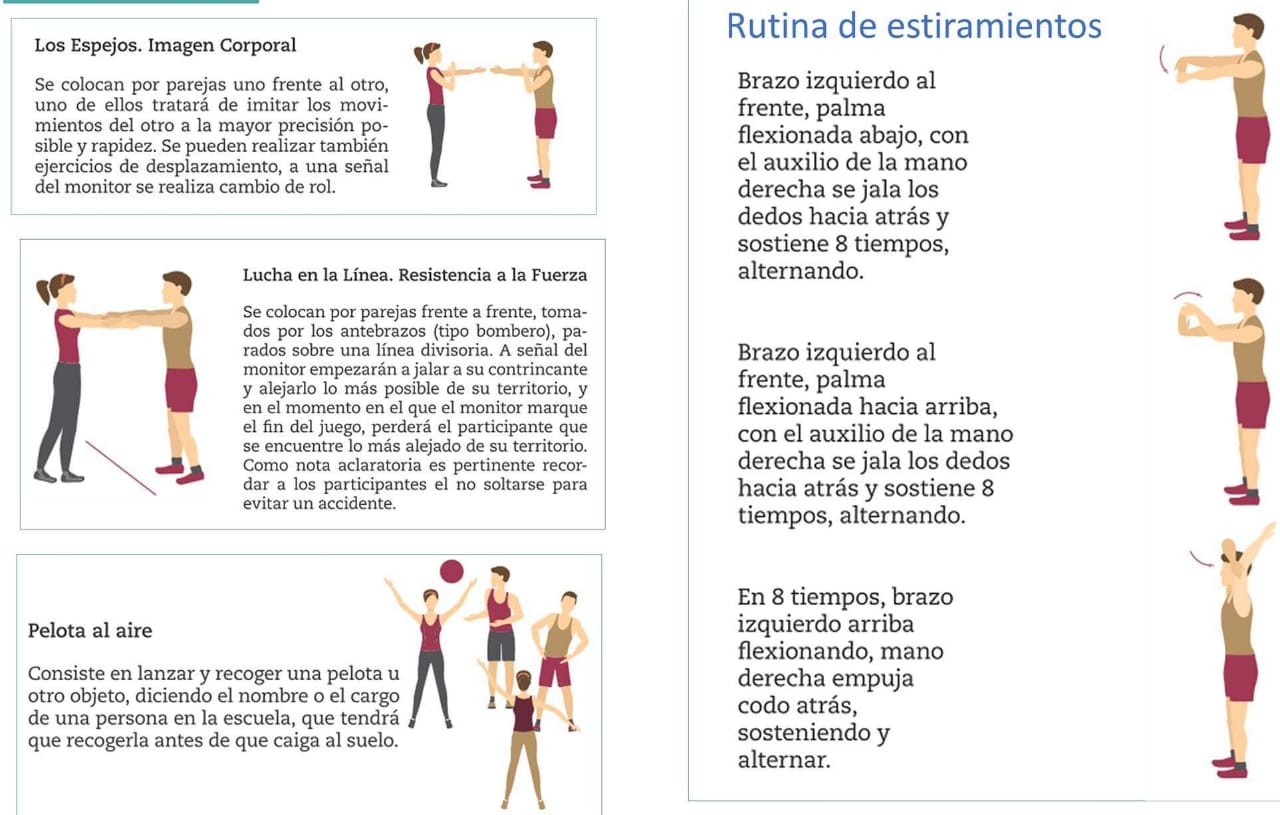 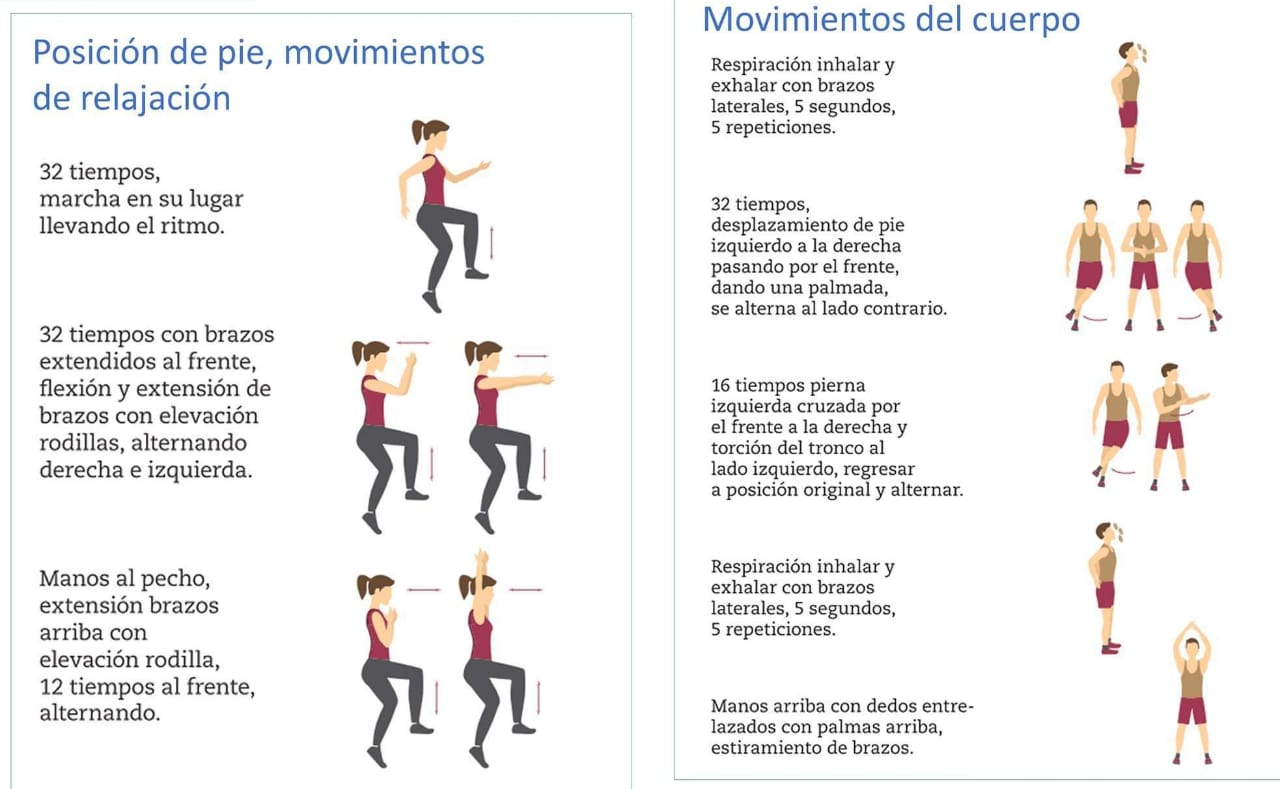 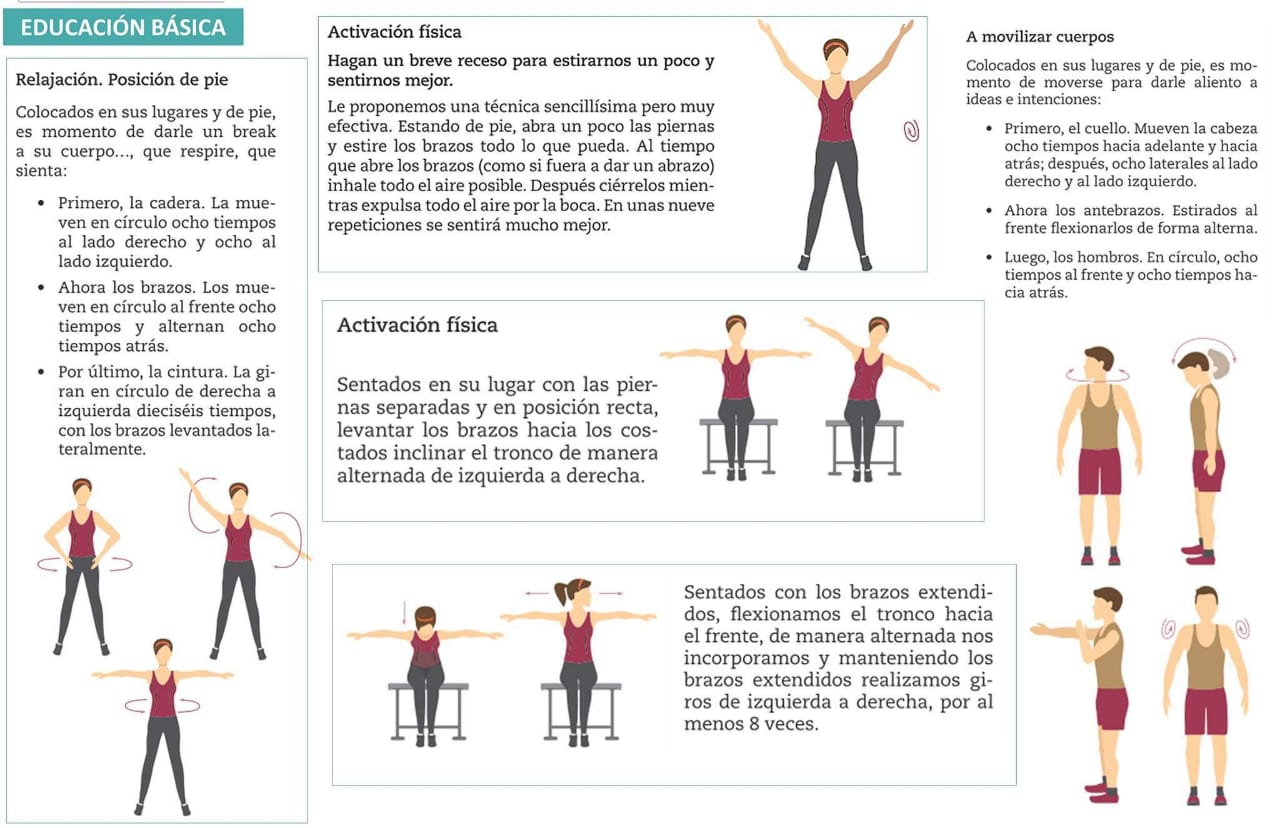 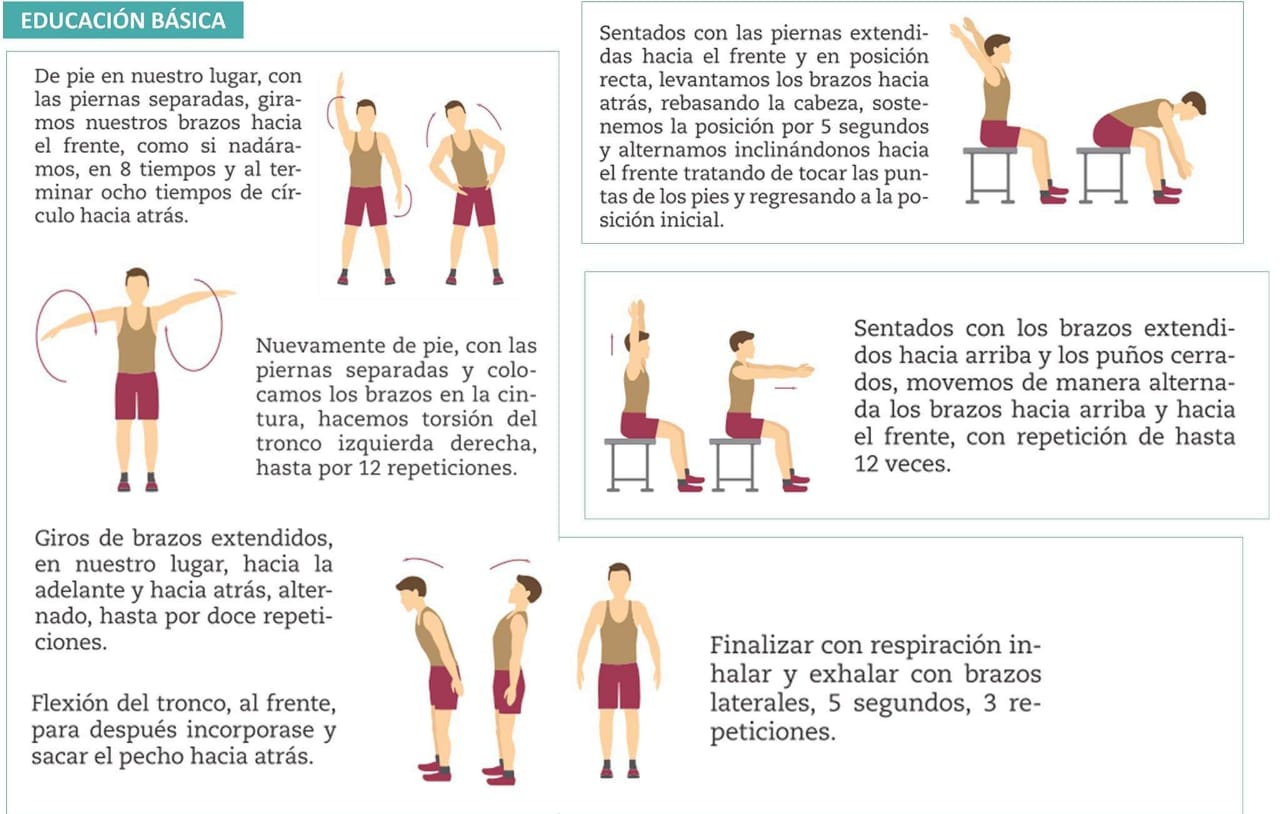 